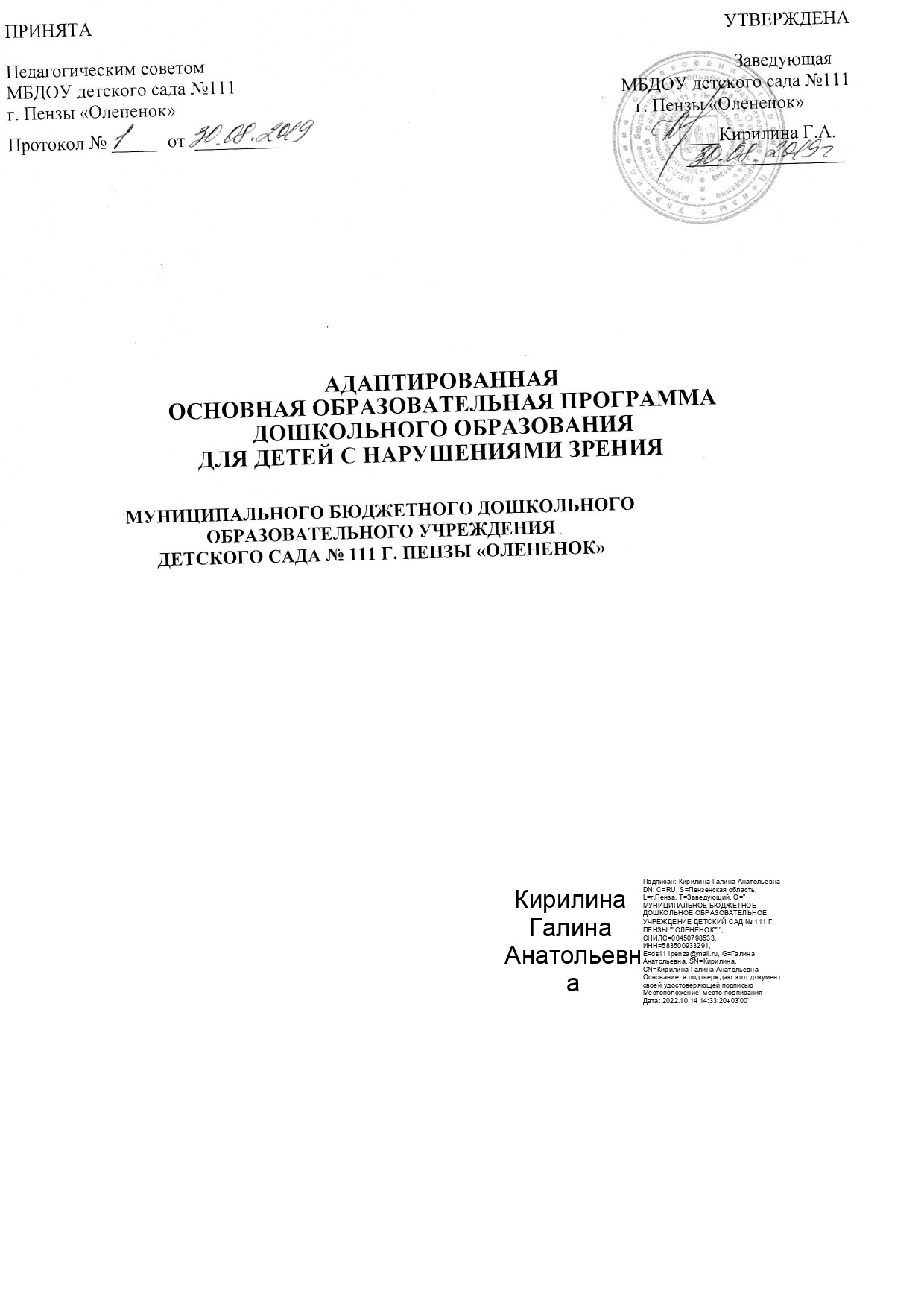 ОГЛАВЛЕНИЕВВЕДЕНИЕ...............................................................................................................................…4I. ЦЕЛЕВОЙ РАЗДЕЛ ................................................................................................................51.1.Пояснительная записка ......................................................................................................... 5                 1.1.1. Цели и задачи  Программы............................................................................... 5                 1.1.2. Особенности развития и особые образовательные потребности слабовидящих           детей .......................................................................................................... 6                  1.1.3. Приоритетные направления деятельности дошкольной образовательнойОрганизации……………………………………....................................................................….14                  1.1.4. Принципы и подходы к реализации Программы…………………............. 161.2. Планируемые результаты .................................................................................................. 17                  1.2.1. Целевые ориентиры в раннем возрасте ....................................................... 18                  1.2.3. Целевые ориентиры на этапе завершения освоения Программы.............. 181.3. Развивающее оценивание качества образовательной деятельности по Программе…. 20II. СОДЕРЖАТЕЛЬНЫЙ РАЗДЕЛ ...................................................................................... 222.1. Общие положения ............................................................................................................... 222.2. Описание образовательной деятельности в соответствии с направлениями развитияребенка, представленными в пяти образовательных областях ............................................. 232.3. Содержание коррекционно-развивающей работы ........................................................... 822.4. Взаимодействие взрослых с детьми .................................................................................. 962.5. Взаимодействие педагогического коллектива с семьями дошкольников...................... 98III. ОРГАНИЗАЦИОННЫЙ РАЗДЕЛ ............................................................................... 1023.1. Психолого-педагогические условия, обеспечивающие развитие ребенка .................. 1023.2. Организация развивающей предметно-пространственной среды ............................... 1043.3. Кадровые условия реализации Программы.................................................................... 1073.4. Материально-техническое обеспечение Программы..................................................... 1083.5. Финансовые условия реализации Программы................................................................ 1093.6. Планирование образовательной деятельности .............................................................. 1123.7. Режим дня и распорядок .................................................................................................. 1133.8. Перспективы работы по совершенствованию и развитию содержания Программы и обеспечивающих ее реализацию нормативно-правовых, финансовых, научно-методических, кадровых, информационных и материально-технических ресурсов .................................................................................................................................................... 1263.9. Перечень нормативных и нормативно-методических документов ............................. 1273.10. Перечень литературных источников ............................................................................ 127IV. Часть, формируемая участниками образовательных отношений………………..132          4.1 Особенности осуществления образовательного процесса………………...…….132 4.2 Целевой раздел …………………………………………………………………………..132               4.2.1. Пояснительная записка………………………………………………….…..132               4.2.1.1. Цели и задачи Программы…………………………….…………………..132               4.2.2.Планируемые результаты ……………………………………………………135 4.3 Содержательный раздел …………………………………………………...…………….136               4.3.1.Общие положения………………………………………………………….….136               4.3.2.Интеграция образовательных областей……………………………………...137 4.4 Организационный раздел …………………………………………………………..……144               4.4.1. Психолого-педагогические условия реализации части, формируемой участниками образовательных отношений…………………………………………...……..144              4.4.2. Организация развивающей предметно – пространственной среды………………………………………………………………………………………..….144              4.4.3. Кадровые условия реализации части, формируемой участниками образовательных отношений…………………………………………………………………145              4.4.4. Материально-техническое обеспечение части, формируемой  участниками образовательных отношений…………………………………………………………………145              4.4.5. Финансовые условия реализации части, формируемой  участниками образовательных отношений……………………………………………….………………..145             4.4.6. Особенности организации образовательного процесса……………………………………………………..…………………………………145             4.4.7. Перспективы работы по совершенствованию и развитию содержания Программы и обеспечивающих ее реализацию нормативно-правовых, финансовых, научно-методических, кадровых, информационных и материально-технических ресурсов………………………………………………………………………………………..145             4.4.8. Учебно- методическое обеспечение части Программы, формируемой  участниками образовательных отношений………………………………………………….146ВВЕДЕНИЕ          Адаптированная основная образовательная программа МБДОУ детского сада № 111 г. Пензы «Олененок» для слабовидящих детей (далее – Программа) разработана на основе Примерной адаптированной основной образовательной программы дошкольного образования для слабовидящих детей, в соответствии с Федеральным законом «Об образовании в Российской Федерации» и Федеральным государственным образовательным стандартом дошкольного образования (далее – ФГОС ДО, Стандарт). Программа разработана с учетом особенностей развития и особых образовательных потребностей слабовидящих детей.         В дошкольном детстве закладываются ценностные установки развития личности ребенка, основы его идентичности, отношения к миру, обществу, семье и самому себе. Поэтому миссия дошкольного образования – сохранение уникальности и самоценности дошкольного детства как отправной точки включения и дальнейшего овладения разнообразными формами жизнедеятельности в быстро изменяющемся мире, содействие развитию различных форм активности ребенка, передача общественных норм и ценностей, способствующих позитивной социализации в поликультурном многонациональном обществе.Программа направлена на создание социальной ситуации развития дошкольников, социальных и материальных условий, открывающих возможности позитивной социализации ребенка, формирования у него доверия к миру, к людям и к себе, его личностного и познавательного развития, развития инициативы и творческих способностей посредством культуросообразных и возрастосообразных видов деятельности в сотрудничестве со взрослыми и другими детьми, а также на обеспечение здоровья и безопасности детей.На основе Программы на разных возрастных этапах развития и социализации дошкольников конструируется мотивирующая образовательная среда. Мотивирующая образовательная среда предоставляет систему условий развития детей, включая пространственно-временные (гибкость и трансформируемость пространства и его предметного наполнения, гибкость планирования), социальные (формы сотрудничества и общения, ролевые и межличностные отношения всех участников образовательных отношений, включая педагогов, детей, родителей (законных представителей), администрацию), условия детской активности (доступность и разнообразие видов деятельности, соответствующих возрастно-психологическим особенностям дошкольников, задачам развития каждого ребенка), материально-технические и другие условия образовательной деятельности. Содержание Программы в соответствии с требованиями Стандарта включает три основных раздела – целевой, содержательный и организационный.           Содержание Программы в соответствии с требованиями Стандарта включает три основных раздела – целевой, содержательный и организационный.          Целевой раздел Программы определяет  ее цели и задачи, описывает особенности развития и особые образовательные потребности слабовидящих детей, определяет приоритетные направления деятельности Организации, принципы и подходы к формированию Программы, механизмы адаптации Программы, планируемые результаты ее освоения (в виде целевых ориентиров) воспитанников с нарушениями зрения.          Содержательный раздел Программы включает описание образовательной деятельности в соответствии с направлениями развития ребенка в пяти образовательных областях: социально- коммуникативное развитие, познавательное развитие, речевое развитие, художественно- эстетическое развитие, физическое развитие.             Программа определяет примерное содержание образовательной деятельности по каждой образовательной области с учетом возрастных и индивидуальных особенностей слабовидящих детей, их особых образовательных потребностей с описанием коррекционно- компенсаторных задач по направлениям педагогической деятельности.  С учетом особых образовательных потребностей воспитанников с нарушением зрения содержательный раздел Программы включает описание коррекционно-развивающей работы, обеспечивающей слабовидящему ребенку профилактику, успешное освоение образовательных областей, определенную готовность к обучению в школе, адаптацию и интеграцию слабовидящих детей в общество.           Организационный раздел описывает систему условий реализации образовательной деятельности, необходимых для достижения целей Программы, планируемых результатов ее освоения в виде целевых ориентиров, а также особенности организации образовательной деятельности, а именно описание: психолого-педагогических, кадровых, материально-технических и финансовых условий, особенностей организации развивающей предметно-пространственной среды, особенностей образовательной деятельности разных видов и культурных практик, способов и направлений поддержки детской инициативы, особенностей взаимодействия педагогического коллектива с семьями дошкольников, особенностей разработки режима дня и формирования распорядка дня с учетом возрастных и индивидуальных особенностей детей, их специальных образовательных потребностей. Объем обязательной части основной образовательной программы должен составлять не менее 60% от общего объема. Объем части основной образовательной программы, формируемой участниками образовательных отношений, должен составлять не более 40% от общего объема. В соответствии с Программой описание традиционных событий, праздников и мероприятий с учетом региональных и других социокультурных особенностей рекомендуется включать в часть, формируемую участниками образовательных отношений самостоятельно. Программа также содержит рекомендации по развивающему оцениванию достижения целей в форме педагогической и психологической диагностики развития детей, а также качества реализации адаптированной основной образовательной программы Организации.1. ЦЕЛЕВОЙ РАЗДЕЛ1.1. Пояснительная записка1.1.1. Цели и задачи Программы        Целью Программы является создание образовательной среды, обеспечивающей дошкольнику личностный рост с актуализацией и реализацией им адаптивно-компенсаторного потенциала в рамках возрастных и индивидуальных возможностей через удовлетворение им особых образовательных потребностей, формирование социокультурной среды, обеспечивающей психоэмоциональное благополучие слабовидящему ребенку, осуществляющему жизнедеятельность в условиях трудностей зрительного отражения и суженной сенсорной системы.Цели Программы достигаются через решение следующих задач:- формирование общей культуры личности слабовидящего дошкольника с развитием им социальных, нравственных, эстетических, интеллектуальных, физических качеств, активности, инициативности, самостоятельности и ответственности, преодолением пассивности, безынициативности, иждивенчества в жизнедеятельности;- обеспечение профилактики появления и при необходимости коррекции нарушений в области зрительного восприятия с преодолением слабовидящими дошкольниками трудностей зрительного отражения, формированием адекватных, точных, полных, дифференцированных, целостных и детализированных образов восприятия c их визуализацией и повышением осмысленности; профилактики и при необходимости коррекции вторичных нарушений в сферах личностного развития, возможность появления которых обусловлена прямым или косвенным влиянием нарушенного зрения;- обеспечение освоения слабовидящими дошкольниками целостной картины мира с расширением знаний и формированием представлений о его предметно-объектной, предметно-пространственной организации, связей предметных причинно-следственных, родовых, логических;- формирование у слабовидящего ребенка образа «Я» с развитием знаний и представлений о себе, развитием интереса к окружающему, их широты, освоением опыта самореализации и самопрезентации в среде сверстников;- обеспечение преемственности целей и задач дошкольного и начального общего образования слабовидящих детей с учетом и удовлетворением их особых образовательных потребностей;- создание условий для формирования у слабовидящего ребенка предпосылок учебной деятельности с обеспечением готовности к освоению письма и чтения как базовых учебных умений, развитием компенсаторных способов познавательной деятельности, пространственной ориентировки на микроплоскости, развитием их общей и двигательной активности;- обеспечение психолого-педагогической поддержки семьи с повышением компетентности родителей в вопросах особенностей развития, воспитания и образования слабовидящих детей.1.1.2. Особенности развития и особые образовательные потребности слабовидящих детей           Слабовидение – разные степени нарушения центрального, периферического, цветового зрения, других функций зрительной системы в отдельности или в совокупности, осложняющие стабильное качественное получение и обработку информации с ограничением зрительного восприятия окружающего, вследствие чего человек испытывает трудности в ориентировочно-поисковых, познавательных действиях регуляции и контроля.           Среди причин слабовидения у детей доминируют врожденные, часто наследственного характера, аметропии (разные виды нарушений рефракций), врожденные, перинатальные патологии: пороки и аномалия развития органа зрения в результате нарушения эмбриогенеза, а также патологические состояния глаз, являющиеся следствиями эмбриопатий или перенесенных внутриутробно воспалительных процессов (микрофтальм, врожденные деформации глаза и отдельных его структур, катаракта и глаукома, дистрофические изменения сетчатки и недоразвитие или атрофия зрительных нервов).           Все слабовидящие дошкольники относятся к детям с ОВЗ. Для части слабовидящих детей определяется инвалидность по зрению (в зависимости от степени снижения функций – 2-я или 3-я группа инвалидности). Основанием для определения инвалидности является сочетание трех факторов: нарушение функций организма, стойкое ограничение жизнедеятельности, социальная недостаточность.             В группу слабовидящих дошкольников входят дети с разной степенью слабовидения, а, следовательно, разнородность этой группы воспитанников характеризуется разной степенью ограничения в самообслуживании, в способности к самостоятельному передвижению, к деятельности (ее организации и осуществлению). По показателям остроты зрения на лучше видящем глазу в условиях оптической коррекции определяются три степени слабовидения. Cлабовидение высокой степени: острота зрения –0,05–0,09. Слабовидение средней степени: острота зрения – 0,1–0,2. Слабовидение слабой степени: острота зрения – 0,3–0,4. Степень слабовидения усиливается, если наряду со снижением остроты зрения имеет место быть значительное нарушение другой(их) базовой(ых) зрительной(ых) функци(й) – поля зрения (варианты ограничения или скотомы), цветоразличения (полная или частичная цветовая слепота), глазодвигательных функций (нистагм, паралич глазных мышц), светоощущения (повышение или понижение светочувствительности).             На фоне первичной зрительной патологии у значительной части слабовидящих детей возникают и развиваются осложнения в виде:1)снижения функционального состояния сенсорного и/или моторного аппаратов зрительной системы;2)отягощения патологического процесса в виде органических изменений структур глаза или в виде обострения заболевания.Первая группа осложнений включает амблиопию (рефракционную, анизометропическую, обскурационную) разных степеней, косоглазие. Осложнения этой группы, с одной стороны, ухудшают, затрудняют процесс зрительного восприятия слабовидящих детей окружающего мира, с другой стороны, их степень посредством мероприятий медицинской реабилитации возможно ослабить, что повысит зрительные возможности этой группы детей.            К осложнениям второй группы относятся изменения на глазном дне, в стекловидном теле в виде кровоизлияний, отслойки сетчатки при высокой миопии; смещение хрусталика, повышение внутриглазного давления и др. У слабовидящих дошкольников этой группы крайне важны знание и учет осложнений, т. к. к ним может привести игнорирование в жизнедеятельности детей с определенными клинико-патофизиологическими характеристиками зрения факторов риска, и, как следствие, к значительному ухудшению зрения – вплоть до слепоты.             Характерным для части слабовидящих детей, прежде всего, со слабовидением высокой степени, в младенческом и раннем возрастах выступают трудности проявления врожденных зрительных реакций: поворот глаз или поворот глаз и головы к источнику света, зажмуривание, кратковременное слежение за движущимся в поле взора объектом, предпочтительное смотрение на лицо, сужение или расширение зрачка на световой стимул, что затрудняет становление акта видения (в норме – первый год жизни), включение сохранных и нарушенных зрительных функций в отражение окружающего, и, тем самым, значительно осложняет развитие в этот период жизни ребенка зрительных ощущений и восприятия, зрения в целом.              Для успешного развития зрения и, следовательно, значительного повышения уровня чувственного отражения окружающего слабовидящим с раннего детства важна ранняя офтальмологическая реабилитация, достигаемая разными средствами, в т. ч. посредством ношения ребенком очков (по назначению врача).             Нарушение зрения в детстве вне зависимости от его степени выступает аномальным фактором, негативно влияющим на развитие ребенка дошкольного возраста. Связано это с ролью зрения «как зонда пространства» (И.М. Сеченов) в чувственном познании ребенком окружающей действительности с формированием целостного образа отражения и с обеспечением ориентировочно-поисковой, информационно-познавательной, регулирующей и контролирующей его функций в разных сферах жизнедеятельности человека.           Тифлопсихологией обосновано и доказано, что дети с нарушением зрения развиваются по общим законам с нормально видящими. В то же время для слабовидящих дошкольников характерен ряд особенностей психофизического и личностного развития, обусловленных прямым или косвенным негативным влиянием нарушенного зрения, которые определяют их психолого-педагогическую характеристику. Общей типологической особенностью развития детей с нарушением зрения вне зависимости от степени и характера зрительного дефекта выступает то, что связь с окружающим миром, его познание, личностные проявления, самопознание, освоение и участие в любом виде деятельности и др. происходят на суженной сенсорной основе. Слабовидящие дошкольники наряду с общими типологическими особенностями развития имеют выраженные индивидуальные достижения в общем развитии и в развитии отдельных личностных сфер.           Психолого-педагогической характеристикой слабовидящих дошкольников выступает степень соответствия темпа развития слабовидящего ребенка темпу развития нормально видящих сверстников. Слабовидящим детям свойственно в большей или меньшей степени выраженности отставание по темпу развития от нормально видящих сверстников, что может проявиться в несовпадении периодов освоения этими группами дошкольников:- ведущих видов деятельности. Так, близкое эмоциональное общение со взрослым, характерное для нормально видящего младенца, часто остается для слабовидящего ребенка актуальным и в период раннего детства; предметная деятельность с предметной игрой могут быть востребованы слабовидящим ребенком на протяжении младшего дошкольного возраста, слабовидящий ребенок длительнее осваивает способности к сюжетно-ролевой игре, поэтому временные характеристики ее развития у слабовидящих и нормально видящих дошкольников могут не совпадать;- умений и навыков в отдельных сферах личностного развития ребенка. В сенсорно- перцептивной сфере проявляется отставание в развитии свойств восприятия: скорости, константности, обобщенности, осмысленности, симультантности. В двигательной сфере – отставание в освоении двигательных умений и навыков, их объема и качества. В познавательной сфере – недостаточный темп и объем формирования зрительных представлений как образов памяти об окружающем, отставание в освоении способов познавательной деятельности с точки зрения их интериоризации. Освоение видов игр слабовидящими дошкольниками происходит замедленными темпами, что связано с недостаточным и бедным запасом знаний и представлений об окружающем, определенными трудностями взаимодействия с предметно-объектным миром, снижением общей и двигательной активности.            По темпу развития слабовидящие дошкольники могут быть максимально приближены к развитию нормально видящих сверстников или отставать от него. Для слабовидящих детей характерен ряд особенностей личностного развития.           Возможность появления и развития вторичных отклонений (нарушений) в структурных компонентах (интегративные психические и психологические образования) личности. По степени риска развития вторичных нарушений в дошкольном возрасте выделяются три группы психических и психологических образований. Личностные образования с высокой степенью риска появления и развития вторичных отклонений даже в условиях достаточно сильной, т. е. адекватной потребностям и возможностям слабовидящего ребенка социальной среды: психомоторные, сенсорно- перцептивные, мнемические (представления как образы памяти), коммуникативные.           Слабовидение обуславливает возможность развития у дошкольников вторичных нарушений:бедность чувственного опыта;малый запас и низкое качество зрительных образов-памятей (образов предметов и явлений окружающего мира, экспрессивных образов эмоций, образов сенсорных эталонов, движений и действий), вербализм представлений;недостаточность осмысленности чувственного отражения;отставание в моторных умениях, недостаточная развитость физических качеств, координации, недостаточное развитие психической структуры «схема тела»;пассивность во взаимодействии с физической средой, малый запас предметно- практических умений;недостаточный уровень владения неречевыми средствами общения;пассивность к новому, нерешительность, недостаточность познавательных интересов и активности, отсутствие или слабое проявление любознательности;недостаточная сформированность социальных эталонов, пантомимическая пассивность, неточность движений;некоторая стереотипность поведения и речи, слабое проявление реакции на что-либо новое, слабость дифференцированного торможения и реактивной впечатлительности;недостаточная развитость внимания;недостаточное развитие наглядно-действенной и наглядно-образной форм мышления, трудности овладения умственными действиями и операциями обобщения, сравнения, группировки, классификации, абстрагирования и др.             Личностные образования, для которых риск развития вторичных нарушений вследствие слабовидения практически отсутствует (креативные и нравственные интегративные психические образования), становление и развитие которых определяется социальными факторами и не находится в действии прямого негативного влияния на нарушения зрения. К развитию пассивной личности, личности с нереализованным эмоционально-волевым потенциалом (бедный опыт волевого поведения) приводит неадекватная позиция взрослого социума к возможностям и потребностям ребенка, проявляющаяся в негативных стилях воспитания и, прежде всего, по данным тифлологии относительно слабовидящих, – гиперопека.                Для слабовидящих детей характерны особенности социально-коммуникативного, познавательного, речевого, физического и художественно-эстетического развития.           Особенностями социально-коммуникативного развития слабовидящих дошкольников выступают: трудности установления и недостаточный опыт социальных контактов с окружающими, определенная зависимость проявления коммуникативных умений и навыков от активности, адекватности, компетентности окружающего социума, трудности эмоциональной отзывчивости в общении, трудности освоения двигательного компонента умений и навыков общения, взаимодействия, игровой деятельности, пространственной организации для его поддержания. Особенности социально- коммуникативного развития слабовидящих детей обусловлены и недостаточным запасом представлений и знаний об окружающей действительности, недостаточной социализацией как механизма формирования и функционирования личности. Слабовидящим детям свойственна общая пассивность и сниженный психоэмоциональный тонус.           Особенностями познавательного развития слабовидящих дошкольников выступают: суженый кругозор представлений, их низкое качество с позиции оценивания полноты, дифференцированности, осмысленности, обобщенности образов; малая познавательная активность; речь и уровень речевого развития (его достаточность или недостаточность) оказывают выраженное влияние на познавательную деятельность, ее осмысленность, целостность, последовательность, логичность выбора и осуществления познавательных действий; чувственный этап познания, его компоненты имеют своеобразие в развитии и требуют специального (прямого и опосредованного) педагогического сопровождения – развитие зрительных умений и навыков, зрительного восприятия и представлений, активизация и совершенствование способов осязания, обогащение слухового восприятия, создание востребованной слабовидящим ребенком особой предметной среды, побуждающей его к зрительной сенсорно-перцептивной, познавательной активности; практические умения и способы познавательной деятельности формируются как способом подражания, так и посредством прямого обучения; трудности целостного и полного отражения предметного мира в его организации осложняют развитие познавательных интересов, чувства нового, освоение предметных (причинных, пространственных, логических) связей, что требует от взрослых умелого использования словесных методов обучения и воспитания слабовидящих дошкольников; компенсация трудностей познавательной деятельности обеспечивается и требует целенаправленного развития у слабовидящих дошкольников процессов памяти, мышления, воображения, речи.            Особенностями речевого развития слабовидящих дошкольников выступают: своеобразие и трудности развития чувственно-моторного компонента речи; недостаточная выразительность речи; бедность лексического запаса и трудности освоения обобщающего значения слов; трудности чувственного отражения, малая познавательная активность к окружающей действительности осложняют развитие познавательной функции речи – расширение представлений об окружающем мире, о предметах и явлениях действительности и их отношениях; речи слабовидящего ребенка присуща компенсаторная функция, требующая целенаправленного развития.          Особенностями физического развития слабовидящих детей выступают: недостаточный уровень физического развития (в узком значении) – несоответствие антропометрических показателей (рост, масса тела, окружность грудной клетки) средневозрастным показателям, ослабленное здоровье и недостаточная функциональная деятельность дыхательной, сердечно-сосудистой, опорно-двигательной систем организма, нарушение осанки, недостаточное развитие мышечной системы, низкий уровень физических качеств: ловкости, координации, быстроты реакции, выносливости и др.; бедный двигательный опыт, малый запас двигательных умений и навыков, своеобразие формирования двигательных умений (прямое подражание невозможно), трудности и длительность формирования двигательных навыков (особенно двигательного динамического стереотипа), неточность, недостаточная дифференцированность чувственных образов движений, малый запас двигательных умений, трудности освоения игр большой подвижности; трудности формирования навыков правильной ходьбы; выраженное снижение двигательной активности, недостаточность умений и навыков пространственной ориентировки.             Особенностями художественно-эстетического развития выступают: бедность эстетических переживаний и чувств, своеобразие и трудности созерцания явлений природы, ее предметов и объектов, малый запас и бедный опыт познания с эмоциональным переживанием совершенства, красоты, выразительности и особенностей форм, облика и др. предметов и объектов действительности, трудности формирования представлений о созидательной, художественной деятельности человека, трудности формирования понятий «красивый», «безобразный».            Слабовидящие дошкольники, осваивая и развивая зрительный тип восприятия, характерный для зрячих, имеют как особенности развития процесса зрительного восприятия, так и особенности его протекания в психической деятельности.               К особенностям развития зрительного восприятия при нарушениях зрения следует отнести:- медленный темп (в сравнении с нормально видящими сверстниками) развития процесса зрительного восприятия;- зависимость темпа развития от степени зрительной депривации;- трудности развития механизмов зрительного восприятия: 2-го уровня функционального механизма (функциональная деятельность высших отделов) вследствие слабости 1-го уровня (зрительные функции); операционного и мотивационного механизмов восприятия;- объем и качество овладения сенсорными эталонами и их системами, период становления перцептивных действий у детей с нарушением зрения не совпадают с таковыми у нормально видящих. Степень и характер нарушения зрения, выступая негативным фактором, обуславливают разную временную характеристику длительности (растянутость), малый объем и низкое качество составляющих операционный механизм восприятия;- отставание и специфичность формирования представлений как образов памяти: сенсорных, предметных, пространственных, социальных;- неравномерность развития разных сторон зрительного восприятия, обеспечивающих ориентировочно-поисковую, информационно-познавательную, регулирующую и контролирующую деятельность, обусловленная характером нарушения зрения;- бедность чувственного опыта;- возникновение особых сенсорно-перцептивных потребностей;- трудности и длительность развития свойств восприятия, их низкий уровень икачество;- несовершенство зрительных образов в условиях их спонтанного формирования;- выраженная зависимость развития (успешность, отставание) зрительного восприятия от социальных факторов, прежде всего, от коррекционно-педагогического сопровождения и его соответствия особым сенсорным и образовательным потребностям ребенка с нарушением зрения.               Особенностями процесса зрительного восприятия у детей с нарушением зрения выступают:- низкие скорость и объем зрительного восприятия, их определенная зависимость от степени слабовидения и/или структурной сложности объекта восприятия;- трудности формирования полного, точного, детализированного образа восприятия, его осмысления и категоризации, особенно сложного по структуре и пространственной ориентации;- низкий уровень всех типов сенсорно-перцептивных действий (действий идентификации, приравнивания к эталону, перцептивного моделирования), что снижает способность к тонкой и точной дифференциации воспринимаемого;- преобладание сукцессивности над симультантностью построения зрительного образа;- потребность в актуализации кратковременной памяти при воссоздании и оперировании зрительным образом;- потребность в дополнительной мотивации к зрительной перцептивной деятельности;- успешность процесса восприятия (точность и быстрота опознания) от оптико- физических характеристик объекта восприятия, условий, в которых решается задача на зрительное восприятие;- успешность процесса зрительного восприятия от психоэмоционального состояния ребенка, обусловленного ситуацией решения задачи на зрительное восприятие или сочетанными зрительной депривации нарушениями психической деятельности.Социализация слабовидящего ребенка зависит от ряда факторов:особенностей социальной среды и условий жизнедеятельности в семье, ее воспитательного потенциала;адекватности отношения взрослого социума ребенка к нарушению зрения, возможностям (реальным и потенциальным) и потребностям (настоящим и будущим) слабовидящего дошкольника, той ролью, которая ему отводится во взаимодействии, в познании;профессиональной поддержки семьи по вопросам развития и воспитания слабовидящих детей;соответствия образовательной среды в ДОО особым образовательным потребностям слабовидящего дошкольника в ее составляющих: сфера общения (область межличностных отношений) в системе координат «взрослый – слабовидящий ребенок», «слабовидящий ребенок – взрослый», сфера организации и обеспечения освоения слабовидящим дошкольником различных видов деятельности, сфера создания развивающей предметно-практической среды;уровня и направленности коррекционно-компенсаторного сопровождения развития слабовидящего дошкольника.           К особым образовательным потребностям слабовидящих дошкольников относятся потребности:- в системном повышении функциональных возможностей детского организма в условиях ОВЗ, целенаправленном поддержании его здоровья, охране и развитии органов чувственного отражения в условиях слабовидения, поддержании и повышении психоэмоционального тонуса, бодрости, эмоционального благополучия;- организованном сенсорном развитии, обогащении чувственного опыта мировосприятия, целенаправленном развитии умений и навыков зрительной сенсорно- перцептивной деятельности с освоением умений формирования полимодальных и осмысленных зрительных образов картины мира;- использовании в жизнедеятельности оптической коррекции, максимально повышающей функциональные возможности нарушенного зрения, а в познавательной деятельности – и современных тифлотехнических средств, улучшающих качество оптофизических характеристик визуально воспринимаемого материала;- целенаправленной активизации и развитии ориентировочно-поисковой, информационно-познавательной, регулирующей и контролирующей роли зрения в жизнедеятельности, актуализации деятельности сохранных сенсорных систем и развитии компенсаторной функции речи, повышении роли памяти, мышления, воображения в формировании и осмыслении картины мира;- накапливании позитивного опыта, умений и навыков общения (субъект-субъектные отношения) с взрослыми и сверстниками с преодолением трудностей социальной перцепции и практического взаимодействия с партнером по общению в совместной деятельности, обусловленных недостаточной ролью зрения в оценке происходящего, с развитием коммуникативных умений и навыков;- владении взрослым социумом средствами общения, учитывающими трудности визуального отражения окружающего слабовидящими детьми;- развитии умений и навыков взаимодействия со сверстниками в разных видах деятельности;- расширении опыта, освоении умений и навыков взаимодействия с предметным миром, его познание c формированием адекватных образов, развитием картины мира, освоением предметных связей (родовых, причинных, структурных, пространственных, логических) в условиях суженой сенсорной сферы;- развитии объема движений с повышением двигательной активности, освоением опыта уверенного, безбоязненного передвижения в пространстве, опыта ходьбы с преодолением препятствий; развитии и при необходимости коррекции двигательного умения и навыка правильной ходьбы с формированием двигательного динамического стереотипа; формировании двигательных умений и навыков методами и приемами, учитывающими особенности освоения движений в условиях трудностей дистантного отражения движений окружающих; развитии точности воспроизведения, ритмичности, скоординированности, плавности освоенных движений; развитии зрительно-моторной координации в системах «глаз-рука», «глаз-нога»;- целенаправленном развитии предметно-практических умений и навыков осуществления разных видов деятельностей (игровой, продуктивной, познавательной, трудовой, двигательной с предметами) с обучением отдельным действиям, способам захвата орудий действия, развитием зрительно-моторной координации, регулирующей и контролирующей роли зрения в выполнении практических действий, с актуализацией и развитием осязания как средства компенсации трудностей зрительной ориентировки на микроплоскости в условиях слабовидения;- особой предметно-пространственной организации образовательного пространства с обеспечением доступности (безбарьерная среда) слабовидящим дошкольникам (с учетом степени слабовидения) самостоятельного и успешного осваивания разных его сред;- поддержании и развитии активности, самостоятельности в образовательном пространстве в соответствии с возрастными и типологическими особенностями, обусловленными нарушением зрения, степенью слабовидения, с освоением опыта инициативности; развитии чувства нового, познавательных интересов и любознательности;- коррекционно-педагогическом сопровождении специалистом становления зрительного восприятия с развитием зрительных адекватных точных, полных, дифференцированных, целостных, обобщенных и осмысленных образов восприятия окружающего, формирования представлений как образов памяти (предметных, пространственных, сенсорных, социальных), освоении умений и компенсаторных способов чувственного познания и взаимодействия с окружающим миром, умений и навыков пространственной и социально-бытовой ориентировки;- расширении знаний, представлений, опыта практического освоения социальных и предметно-пространственных сред жизнедеятельности человека.1.1.3. Приоритетные направления деятельности дошкольной образовательной организации           Выбор приоритетных направлений деятельности дошкольной образовательной организации  обусловлен особыми образовательными потребностями слабовидящих детей и необходимостью расширения границ образовательных сред их удовлетворения.Направление «Физкультурно-оздоровительная деятельность»           Выбор данного направления приоритетной деятельности дошкольной образовательной организации обусловлен недостаточностями и особенностями физического развития слабовидящих детей, их особыми образовательными потребностями, связанными с необходимостью особого поддержания их здоровья (физического, соматического), охраной и укреплением функциональной деятельности сохранных анализаторов, воспитанием двигательной активности, преодолением трудностей при формировании двигательных навыков.          Деятельность дошкольной образовательной организации по данному направлению включает:- офтальмологическое сопровождение дошкольников с нарушением зрения (медицинская реабилитация слабовидящего);- организацию профилактической работы и создание офтальмо-гигиенических условий, облегчающих зрительную работу, обеспечивающих поддержку и развитие всех структур зрительной системы; охрану и поддержание нарушенного зрения, предупреждение его ухудшения, развитие сохранных и нарушенных зрительных функций, наращивание зрительной работоспособности;- определение характера и неукоснительное соблюдение режима зрительных нагрузок;- обеспечение соблюдения санитарно-гигиенических условий, актуальных для зрительной работы в соответствии с клиническими формами слабовидения;- укрепление мышечной системы глаз, улучшение обменных процессов, кровоснабжения (общих и местных);- профилактику обострения общих (хронических) заболеваний;- организацию жизнедеятельности слабовидящих дошкольников с учетом факторов риска по возможному ухудшению состояния их зрительной системы (для детей с глаукомой, врожденной высокой близорукостью, патологией хрусталика, заболеваниями сетчатки и зрительного нерва, косоглазия);- организацию статико-динамического режима жизнедеятельности детей с нарушением зрения, отражающего целесообразную смену покоя и двигательной активности слабовидящего ребенка с максимально возможным удовлетворением им последней в непосредственно образовательной деятельности и образовательной деятельности, осуществляемой в режимных моментах;- целесообразную организацию режима питания с поддержанием функциональной деятельности зрительной системы и наращиванием нервно-физического тонуса зрительного анализатора.Направление «Образовательная деятельность c обеспечением социализации дошкольников со слабовидением высокой степени»             Социализация – широкий процесс накопления ребенком жизненного опыта, опыта взаимодействия с окружающим социумом, наращивание индивидуализации личностного проявления. Основная цель приоритетной образовательной деятельности дошкольной образовательной организации – приобщение слабовидящего ребенка к общечеловеческим ценностям: общению, познанию, преобразованию и созданию новых сред и др. как в период младенчества, раннего детства, так и собственно в дошкольном возрасте. В соответствии с этим данное направление деятельности включает в себя раннюю социализацию слабовидящего ребенка посредством реализации Абилитационной программы и социализацию слабовидящих дошкольников средствами игры.             В рамках данного направления деятельности дошкольной образовательной организации слабовидящий дошкольник будет иметь возможность накапливать и расширять опыт самостоятельной игровой деятельности, опыт участия в разных видах игр со сверстниками, взрослыми, развития инициативности, потребностей во взаимодействии с другими людьми, в самореализации и самопрезентации.            Реализация данного направления деятельности дошкольной образовательной организации требует создания максимально благоприятных условий для игр и развития игровой деятельности слабовидящего ребенка, учитывающих особые образовательные потребности этой группы детей:- обеспечение безбарьерной игровой среды, ее доступности для освоения ребенком свысокой степенью слабовидения;- создание игровой среды, побуждающей слабовидящего ребенка к преодолению трудностей развития, обусловленных негативным влиянием глубоко нарушенного зрения;- вовлечение слабовидящего ребенка в разные виды игр в непосредственно образовательной деятельности и образовательной деятельности, осуществляемой врежимных моментах;- адекватное отношение взрослого социума к индивидуальным потребностям и готовностью, потенциальным возможностям участия ребенка с высокой степенью слабовидения в игре, освоении новых игровых сред.Направление «Художественно-эстетическая образовательная деятельность»           Приоритетность данного направления образовательной деятельности Организации обусловлена особой реабилитационной и адаптационно-компенсаторной ролью разных видов художественно-эстетической деятельности для слабовидящих детей через присвоение ими опыта самовыражения и самореализации, требующих, в свою очередь, не исполнителя, а «созидателя», с освоением разных средств выразительности, обогащением чувственной основы познания внешнего и внутреннего мира, удовлетворением познавательной активности, актуализации творческих способностей, развитием волевых качеств личности, ее гармонизации, утверждением и познанием своего «Я». Разные виды художественно-эстетической деятельности дошкольников с нарушением зрения имеют для них особое значение и с точки зрения обогащения, кроме эстетических, практических, интеллектуальных, сенсорных, познавательных и моральных чувств, развития эмоций, их вербальных и невербальных средств выражения.            В соответствии с этим данное направление образовательной деятельности может включать в себя создание особой образовательной среды, вовлекающей и предоставляющей слабовидящему дошкольнику возможность проявить, реализовать свои способности, одаренность, творческие потребности, осваивать опыт самодеятельности, свободы движений, свободы речи.               Реализация данного направления деятельности Организации требует создания максимально благоприятных условий для развития детского художественного творчества слабовидящего ребенка с учетом индивидуально-типологических и особых образовательных потребностей этой группы детей:- определение видов художественно-эстетической деятельности, в которые будут вовлекаться дети: музыкально-ритмическая деятельность; музыкально-театральная деятельность; певческая деятельность; познавательно-творческая деятельность; художественно-творческая продуктивная деятельность; словотворческая деятельность с учетом интеллектуальных возможностей детей и с опорой на детский личный опыт;- создание доступной привлекательной для освоения слабовидящими дошкольниками определенного вида художественно-эстетической деятельности предметно- пространственной среды;- создание педагогических условий, побуждающих, поддерживающих любознательность, инициативность, творческую активность слабовидящего ребенка, помогающих ему развивать устойчивый интерес к деятельности, чувствовать атмосферу творчества и сотворчества;- привлечение в художественно-эстетическую образовательную среду слабовидящих дошкольников (ее создание, адаптация в соответствии с особыми образовательными потребностями воспитанников и др.) всех специалистов, реализующих адаптированную программу (воспитатели, музыкальный руководитель, инструктор по физическому воспитанию, учитель-дефектолог (тифлопедагог), учитель-логопед, педагог по изобразительной деятельности, педагог-психолог) и владеющих адекватными методами и приемами взаимодействия с детьми с учетом их индивидуально-типологических особенностей;- решение педагогами в реализации направления образовательных задач по актуализации интегративных знаний и умений детей из различных областей, коррекционных задач: обогащение и развитие чувственного опыта, развитие восприятия, психических функций с компенсацией трудностей зрительного отражения, повышение речевого потенциала, актуализация опыта и представлений детей в эмоциях, чувствах, практических умениях;- обеспечение детям возможности воспринимать, эмоционально откликаться на продукт и результат своей деятельности (организация презентаций, выставок, концертов и др.);- вовлечение родителей в образовательную деятельность по данному направлению с развитием ими позитивного восприятия возможностей и личностных достижений слабовидящих дошкольников.1.1.4. Принципы и подходы к реализации Программы            В соответствии со Стандартом Программа построена на следующих принципах:1)поддержка разнообразия детства;2)сохранение уникальности и самоценности детства как важного этапа в общем развитии человека;3)позитивная социализация ребенка;4)личностно-развивающий и гуманистический характер взаимодействия взрослых (родителей/законных представителей, педагогических и иных работников Организации) и детей;5)содействие и сотрудничество детей и взрослых, признание ребенка полноценным участником (субъектом) образовательных отношений;6)сотрудничество Организации с семьей;7)сетевое взаимодействие с организациями социализации, образования, охраны здоровья и другими партнерами, которые могут внести вклад в развитие и образование детей, а также использование ресурсов местного сообщества и вариативных программ дополнительного образования детей для обогащения детского развития;8)развивающее вариативное образование;9)возрастная адекватность образования, предполагающая  подбор педагогом содержания и методов дошкольного образования в соответствии с возрастными особенностями детей10) учет этапов онтогенетического развития, закономерностей поэтапного становления ведущих видов деятельности, предполагающий подбор педагогом содержания и методов дошкольного образования слабовидящих детей с учетом возможного несовпадения их темпа развития возрасту. Важно подбирать и предлагать, вовлекать слабовидящего ребенка в разнообразные виды деятельности, содержание которых доступно и актуально на данном этапе для его самостоятельности и активности в социально-коммуникативном, познавательном, речевом, физическом, художественно-эстетическом развитии с ориентацией на зону ближайшего развития. Это выступает условием и закономерностью развития у ребенка новообразований психической деятельности с достижением готовности к освоению нового вида ведущей деятельности, нового уровня освоенных деятельностей и новых видов деятельностей.9)полнота содержания и интеграция отдельных образовательных областей. Образовательная деятельность и коррекционно-развивающая деятельность, осуществляемая специалистами в рамках коррекционной работы, взаимосвязаны: содержание каждой образовательной области имеет коррекционно-компенсаторную направленность, предметное содержание образовательных областей учитывается и частично реализуется в рамках коррекционной работы. Программа для слабовидящих детей в своих составляющих, в т. ч. в содержании образовательной деятельности в пяти образовательных областях, ориентирована на удовлетворение особых образовательных потребностей дошкольников с зрительной депривацией. Придание содержанию образовательных областей коррекционно- компенсаторной направленности с удовлетворением у слабовидящего ребенка особых образовательных потребностей и ее реализация в тесной связи с коррекционной работой специалиста создают условия личностного развития слабовидящих дошкольников с достижением ими интегративных характеристик, обозначенных ФГОС ДО, на уровне индивидуально-типологических возможностей и возрастных возможностей.1.2. Планируемые результатыЦелевые ориентиры, обозначенные в ФГОС ДО,  являются общими для всего образовательного пространства Российской Федерации.  В соответствии с ФГОС ДО специфика дошкольного детства и системные особенности дошкольного образования делают неправомерными требования от ребенка дошкольного возраста конкретных образовательных достижений. Поэтому результаты освоения Программы представлены в виде целевых ориентиров дошкольного образования и представляют собой возрастные характеристики возможных достижений ребенка к концу дошкольного образования. Реализация образовательных целей и задач Программы направлена на достижение целевых ориентиров дошкольного образования, которые описаны как основные характеристики развития ребенка. Это ориентир для педагогов и родителей, обозначающий направленность воспитательной деятельности взрослых.1.2.1. Целевые ориентиры в раннем возрасте           К трем годам ребенок формирует адаптационно-компенсаторные механизмы, использует зрение в отражении окружающего с опорой на ориентировочно-поисковую, информационно-познавательную, регулирующую и контролирующую функции зрительной деятельности:- интересуется окружающими предметами, активно их рассматривает; проявляет интерес к полимодальным впечатлениям: зрение в сочетании со слуховыми и осязательными впечатлениями. Использует специфические, культурно фиксированные предметные действия с помощью взрослого, проявляет знания назначений бытовых предметов, игрушек ближайшего окружения. Демонстрирует умения в действиях с игрушками. Проявляет избирательное отношение к предметам;- стремится к общению и воспринимает смыслы в знакомых ситуациях общения с взрослыми, активно подражает им в речи и звукопроизношениях. Зрительно узнает близких окружающих. Положительно относится к совместным с взрослым действиям, проявляет интерес к его действиям, способен к зрительному подражанию, опираясь на зрительное восприятие, ищет поддержки и оценки со стороны взрослого, принимающего участие в совместной деятельности;- владеет активной и пассивной речью: понимает речь взрослых, может обращаться с вопросами и просьбами, знает названия окружающих предметов и игрушек; способен узнавать их по слову; проявляет понимание связи слов с воспринимаемым им зрительно предметов и объектов; использует вербальные и невербальные средства общения с взрослыми;- проявляет интерес к сверстникам, к их проявлениям и действиям;- любит слушать стихи, песни, короткие сказки, рассматривать книгу, двигаться в пространстве под музыку; проявляет живой эмоциональный отклик на эстетические впечатления от зрительного, слухового восприятия, на результат игровых действий сигрушками;- владеет свободной ходьбой с перемещением под контролем зрения в знакомом и в малознакомом пространствах, использует зрение при преодолении препятствий; активен в ходьбе для удовлетворения своих жизненных потребностей; при ходьбе на основе контроля зрения способен: сохранять, изменять направление движения, достигать цель; крупная и мелкая моторика рук, зрительно-моторная координация обеспечивают формирование двигательного компонента различных видов деятельности.1.2.2. Целевые ориентиры на этапе завершения освоения Программы           К концу дошкольного периода ребенок формирует адаптационно-компенсаторные механизмы, проявляющиеся в следующем:- умеет использовать самостоятельно или с помощью взрослого культурные способы деятельности, проявляет известную инициативность и самостоятельность в игре, общении, познании, самообслуживании, конструировании и других видах детской активности, осваиваемых в условиях нарушенного зрения. Способен выбирать себе род занятий, зрительно и осмысленно ориентируясь в предметно-пространственной организации мест активного бодрствования. Обладает опытом выбора участников для совместной деятельности и установления с ними позитивных деловых отношений;- положительно относится к миру, другим людям и самому себе, обладает чувством собственного достоинства. Проявляет интерес и обладает опытом участия в совместных играх со сверстниками. Проявляет положительное отношение к практическому взаимодействию со сверстниками и взрослыми в познавательной, трудовой и других видах деятельности. Способен активно и результативно взаимодействовать с участниками по совместной деятельности, освоенной на уровне практических умений и навыков, с осуществлением регуляции и контроля действий собственных и партнеров, с использованием вербальных и невербальных средств общения. Способен сопереживать неудачам и радоваться успехам других, адекватно проявляет свои чувства, в том числе чувство веры в себя;- обладает способностью к воображению, которое реализуется в разных видах деятельности: познавательной, продуктивной, двигательной, в игре. Ребенок владеет разными формами и видами игры, различает условную и реальную ситуации, следует игровым правилам, использует компенсаторные возможности для организации и поддержания игровой ситуации, умеет регулировать и контролировать игровые действия. Обладает опытом инициатора в организации игр со сверстниками;- достаточно хорошо владеет устной речью, использует ее компенсаторную роль в жизнедеятельности, может высказывать свои мысли и желания, использовать речь для выражения чувств, алгоритмизации деятельности, описания движений и действий, построения речевого высказывания в ситуации общения, владеет лексическим значением слов, может правильно обозначать предметы и явления, действия, признаки предметов, признаки действий; может выделять звуки в словах, у ребенка складываются предпосылки грамотности;- у ребенка развита крупная и мелкая моторика. Он владеет навыками свободной, уверенной ходьбы, мобилен в знакомых предметно-пространственных зонах. Владеет основными произвольными движениями, умениями и навыками выполнения физических упражнений (доступных по медицинским показаниям). Владеет схемой тела с формированием умений и навыков ориентировки «от себя». Проявляет развитые физические качества, координационные способности. Владеет умениями и навыками пространственной ориентировки на основе и под контролем зрения. Развита моторика рук, их мышечная сила;- способен к волевым усилиям, может следовать социальным нормам поведения и правилам в разных видах деятельности, во взаимоотношениях с взрослыми и сверстниками, может соблюдать правила безопасного поведения и личной гигиены. Ребенок проявляет настойчивость в выполнении освоенных предметно-практических действий по самообслуживанию;- проявляет познавательный интерес и любознательность, задает вопросы взрослым и сверстникам, интересуется причинно-следственными связями. Владеет компенсаторными способами познавательной и других видов деятельности. У ребенка развито зрительное восприятие как познавательный процесс, он проявляет способность к осмысленности и обобщенности восприятия, построению смысловой картины окружающей реальности.- обладает начальными знаниями о себе, о природном и социальном мире, в котором он живет. Знаком с произведениями детской литературы, проявляет интерес и умения слушать литературные произведения (чтение взрослым, аудиозаписи), интерес к рассматриванию иллюстраций, их понимание, обладает элементарными представлениями о предметно- объектной картине мира, природных и социальных явлениях. Степень реального развития этих характеристик и способности слабовидящего ребенка их проявлять к моменту перехода на следующий уровень образования могут существенно варьироваться у разных детей в силу разной степени и характера нарушения зрения, различий в условиях жизни и индивидуально-типологических особенностей развития конкретного слабовидящего ребенка. Слабовидящие дети могут иметь качественно неоднородные уровни речевого, двигательного, познавательного и социального развития личности, разный уровень компенсации трудностей чувственного развития. Поэтому целевые ориентиры адаптированной основной образовательной программы Организации должны конкретизироваться с учетом оценки реальных возможностей детей этой группы.1.3. Развивающее оценивание качества образовательной деятельности по Программе            Оценивание качества образовательной деятельности, осуществляемой Организацией по   Программе, представляет собой важную составную часть данной образовательной деятельности, направленную на ее усовершенствование. Концептуальные основания такой оценки определяются требованиями Федерального закона «Об образовании в Российской Федерации», а также Федерального государственного образовательного стандарта дошкольного образования, в котором определены государственные гарантии качества образования. Оценивание качества, т. е. оценивание соответствия образовательной деятельности, реализуемой Организацией, заданным требованиям Стандарта и адаптированной программы в дошкольном образовании слабовидящих детей направлено, в первую очередь, на оценивание созданных Организацией условий в процессе образовательной деятельности. Система оценки образовательной деятельности, предусмотренная Программой, предполагает оценивание качества условий образовательной деятельности, обеспечиваемых Организацией, включая психолого-педагогические, кадровые, материально-технические, финансовые, информационно-методические, управление Организацией и т. д. Программой не предусматривается оценивание качества образовательной деятельности Организации на основе достижения слабовидящими детьми раннего и дошкольного возраста планируемых результатов освоения Программы.         Целевые ориентиры, представленные в Программе:- не подлежат непосредственной оценке;- не являются непосредственным основанием оценки как итогового, так и промежуточного уровней развития слабовидящих детей;- не являются основанием для их формального сравнения с реальными достижениями слабовидящих детей;- не являются основой объективной оценки соответствия установленным требованиям образовательной деятельности и подготовки слабовидящих детей;- не являются непосредственным основанием при оценке качества образования.              Степень реального развития обозначенных целевых ориентиров и способности ребенка их проявлять к моменту перехода на следующий уровень образования могут существенно варьироваться у разных детей в силу различий в условиях жизни и индивидуальных особенностей развития конкретного ребенка.               Программа строится на основе общих закономерностей развития личности слабовидящих детей раннего и дошкольного возраста с учетом сензитивных периодов в развитии.             Дети с различными недостатками в сенсорном развитии могут иметь качественно неоднородные уровни двигательного, речевого, познавательного и социального развития личности. Поэтому целевые ориентиры Программы, реализуемой с участием слабовидящих детей, должны учитывать не только возраст ребенка, но и уровень развития его личности, степень выраженности различных нарушений, а также индивидуально-типологические особенности развития ребенка.             Программой предусмотрена система мониторинга динамики развития слабовидящих детей, динамики их образовательных достижений, основанная на методе наблюдения и включающая: педагогические наблюдения, педагогическую диагностику, связанную с оценкой эффективности педагогических действий с целью их дальнейшей оптимизации, карты развития слабовидящего ребенка.               Программа предоставляет Организации право самостоятельного выбора инструментов педагогической и психологической диагностики развития детей, в том числе его динамики.             В соответствии со Стандартом и принципами Программы оценка качества образовательной деятельности по Программе:1) поддерживает ценности развития и позитивной социализации слабовидящего ребенка раннего и дошкольного возраста;2) учитывает факт разнообразия путей развития слабовидящего ребенка в условиях современного постиндустриального общества;3) ориентирует систему дошкольного образования на поддержку вариативности используемых образовательных программ и организационных форм дошкольного образования для слабовидящих детей;4) обеспечивает выбор методов и инструментов оценивания для семьи, образовательной организации и для педагогов Организации в соответствии:- с разнообразием вариантов развития слабовидящего ребенка в дошкольном детстве;- с разнообразием вариантов образовательной и коррекционно-реабилитационной среды;- с разнообразием местных условий в разных регионах и муниципальных образованиях Российской Федерации;5) представляет собой основу для развивающего управления программами дошкольного образования для слабовидящих детей на уровне Организации, учредителя, региона, страны, обеспечивая тем самым качество адаптированных основных образовательных программ дошкольного образования в разных условиях их реализации в масштабах всей страны.              Программой предусмотрены следующие уровни системы оценки качества:- диагностика развития слабовидящего ребенка раннего и дошкольного возраста, используемая как профессиональный инструмент педагога с целью получения обратной связи от собственных педагогических действий и планирования дальнейшей индивидуальной работы со слабовидящими детьми по Программе;- внутренняя оценка, самооценка Организации;- внешняя оценка Организации, в том числе независимая профессиональная и общественная оценка.            На уровне образовательной организации система оценки качества реализации Программы решает задачи:повышения качества реализации Программы дошкольного образования;реализации требований Стандарта к структуре, условиям и целевым ориентирам основной  программы дошкольной организации;обеспечения объективной экспертизы деятельности Организации в процессе оценки качества Программы слабовидящих детей;ориентирования педагогов в их профессиональной деятельности и обозначения перспектив развития самой Организации;создания оснований преемственности между дошкольным и начальным общим образованием слабовидящих обучающихся.            Ключевым уровнем оценки является уровень образовательного процесса, в котором непосредственно участвует слабовидящий ребенок, его семья и педагогический коллектив Организации. Система оценки качества предоставляет педагогам и администрации Организации материал для рефлексии своей деятельности и для серьезной работы над Программой, которую они реализуют. Результаты оценивания качества образовательной деятельности формируют доказательную основу для Программы, корректировки образовательного процесса и условий образовательной деятельности.          Система оценки качества дошкольного образования:- должна быть сфокусирована на оценивании психолого-педагогических и других условий реализации Программы в Организации в пяти образовательных областях, определенных Стандартом;- учитывает образовательные предпочтения и удовлетворенность дошкольным образованием со стороны семьи слабовидящего ребенка;- исключает использование оценки индивидуального развития ребенка в контексте оценки работы Организации;- исключает унификацию и поддерживает вариативность программ, форм и методов дошкольного образования;- способствует открытости по отношению к ожиданиям слабовидящего ребенка, семьи, педагогов, общества и государства;- включает как оценку педагогами Организации собственной работы, так и независимую профессиональную и общественную оценку условий образовательной деятельности в дошкольной образовательной организации;- использует единые инструменты, оценивающие условия реализации программы в Организации, как для самоанализа, так и для внешнего оценивания.2. СОДЕРЖАТЕЛЬНЫЙ РАЗДЕЛ2.1. Общие положения           Модули  образовательной деятельности составлены в соответствии с направлениями развития ребенка в пяти образовательных областях: социально-коммуникативного, познавательного, речевого, физического, художественно-эстетического развития с учетом особых образовательных потребностей слабовидящих детей раннего и дошкольного возраста. Коррекционная работа, включает описание коррекционно- компенсаторной образовательной деятельности тифлопедагога, определяя направление профессионального коррекционно-развивающего сопровождения слабовидящих детей специалистами.           Программа обеспечивает преемственность с программами специальных (коррекционных) образовательных учреждений IV вида (для детей с нарушением зрения), под ред. В. А. Бельмер, Л. П. Григорьевой, В. З. Денискиной, В. А. Кручинина, Р. Д. Максютовой, И. В. Новичковой, Л. И. Плаксиной, Е. Н. Подколзиной, Л. С. Сековец, Б. В. Сермеева, Б. К. Тупоногова; основной общеобразовательной программой «От рождения до школы»  под ред. Н. Е. Вераксы, Т. С. Комаровой, М. А. Васильевой.2.2. Описание образовательной деятельности в соответствии с направлениями развития ребенка, представленными в пяти образовательных областях.Образовательная область                                                                                                            «СОЦИАЛЬНО- КОММУНИКАТИВНОЕ РАЗВИТИЕ»«Социально-коммуникативное развитие направлено на усвоение норм и ценностей, принятых в обществе, включая моральные и нравственные ценности; развитие общения и взаимодействия слабовидящего ребенка со взрослыми и сверстниками; становление самостоятельности, целенаправленности и саморегуляции собственных действий; развитие социального и эмоционального интеллекта, эмоциональной отзывчивости, сопереживания, формирование готовности к совместной деятельности со сверстниками, формирование уважительного отношения и чувства принадлежности к своей семье и к сообществу детей и взрослых в Организации; формирование позитивных установок к различным видам труда и творчества; формирование основ безопасного поведения в быту, социуме, природе».         Коррекционно-компенсаторные задачиРазвитие социальных представлений, коммуникативно-языкового и моторно поведенческого потенциала общения слабовидящего ребенка.                                                                                                                                                                                                                                                                            Развитие невербальных средств общения. Организация и вовлечение слабовидящих детей в эмоционально насыщенные ситуации общения, взаимодействия, совместной деятельности с взрослым, сверстниками, побуждающие ребенка проявлять чувства и эмоции и присваивать опыт их мимического, пантомимического, речедвигательного выражения.                                                                                                                                        Развитие социальных эталонов (представлений о мимике, пантомимике, позах) о базовых эмоциях (интерес, горе, радость, удивление, страх) с расширением их ряда и обогащением опыта произвольного воспроизведения (по просьбе взрослого, в играх).                             Развитие вербальных средств общения. Формирование звуковой культуры речи, языковой компетентности общения как средства компенсации сенсорной недостаточности в восприятии партнера по общению, развитие грамматической, просодической сторон речи.  Обеспечение коммуникативной адаптации, развитие навыков взаимодействия        Формирование знаний точных правил подвижных игр и требований к безопасному  передвижению и действиям в совместных играх, опыта их выполнения.                  Расширение и уточнение представлений о социуме, обогащение опыта установления отношений с окружающими (сверстниками и др.), расширение социальных контактов ребенка (организация общения с детьми других возрастных групп, знакомство с трудом взрослых).                                                                                                                    Формирование умений и навыков выполнения практических действий, операций разных видов детской совместной деятельности, формирование представлений о совместном характере действий, обогащение опыта совместных действий, опыта обращения по имени к другим в соответствии с обстановкой, опытом восприятия собственного имени в разных формах и ситуациях общения с взрослыми и детьми.                                                      Развитие навыков взаимодействия с каждым членом детской группы.                         Развитие знаний о социальных сторонах жизнедеятельности человека.                          Расширение знаний о деятельности человека с формированием элементарных представлений о внешнем виде, использовании им предметов или орудий, об основных действиях человека, выполняющего ту или иную деятельность: труд (работа), учеба, отдых, бытовая деятельность.                                                                                              Формирование образа «Я», уважительного отношения и чувства принадлежности к своей семье и к сообществу детей и взрослых в организации; формирование гендерной, семейной принадлежности. Социально-предметное развитие. Обеспечение слабовидящему ребенку объектно-предметной, предметно- пространственной адаптации в образовательной среде.                                                                               Развитие трудовых действий и деятельности. Формирование точных умений и способов выполнения практических действий – трудовых операций в соответствии с видом труда; развитие зрительно-моторной координации в системе «глаз – рука», моторики рук; развитие умений и опыта зрительного контроля в практической деятельности.               Развитие культурно-гигиенических умений и навыков: формирование знаний и представлений о предметах, необходимых для личной гигиены; формирование точных, дифференцированных умений и навыков выполнения действий; формирование компенсаторных способов (в т. ч. алгоритмизация) выполнения утилитарных предметных действий; формирование представлений о частях тела и их функциональных возможностях; обогащение сенсорного опыта.Младшая группа (от 3 до 4 лет) Закреплять навыки организованного поведения в детском саду, дома, на улице. Продолжать формировать элементарные представления о том, что хорошо и что плохо.Обеспечивать условия для нравственного воспитания детей. Поощрять попытки пожалеть сверстника, обнять его, помочь. Создавать игровые ситуации, способствующие формированию внимательного, заботливого отношения к окружающим. Приучать детей общаться спокойно, без крика. Формировать доброжелательное отношение друг к другу, умение делиться с товарищем, опыт правильной оценки хороших и плохих поступков.Учить жить дружно, вместе пользоваться игрушками, книгами, помогать друг другу.Приучать детей к вежливости (учить здороваться, прощаться, благодарить за помощь). Средняя группа (от 4 до 5 лет) Способствовать формированию личностного отношения ребенка к соблюдению (и нарушению) моральных норм: взаимопомощи, сочувствия обиженному и несогласия с действиями обидчика; одобрения действий того, кто поступил справедливо, уступил по просьбе сверстника (разделил кубики поровну).Продолжать работу по формированию доброжелательных взаимоотношений между детьми, обращать внимание детей на хорошие поступки друг друга.Учить коллективным играм, правилам добрых взаимоотношений.Воспитывать скромность, отзывчивость, желание быть справедливым, сильным и смелым; учить испытывать чувство стыда за неблаговидный поступок. Напоминать детям о необходимости здороваться, прощаться, называть работников дошкольного учреждения по имени и отчеству, не вмешиваться в разговор взрослых, вежливо выражать свою просьбу, благодарить за оказанную услугу.Старшая группа (от 5 до 6 лет) Воспитывать дружеские взаимоотношения между детьми; привычку сообща играть, трудиться, заниматься; стремление радовать старших хорошими поступками; умение самостоятельно находить общие интересные занятия.Воспитывать уважительное отношение к окружающим.Учить заботиться о младших, помогать им, защищать тех, кто слабее. Формировать такие качества, как сочувствие, отзывчивость.Воспитывать скромность, умение проявлять заботу об окружающих, с благодарностью относиться к помощи и знакам внимания.Формировать умение оценивать свои поступки и поступки сверстников. Развивать стремление детей выражать свое отношение к окружающему, самостоятельно находить для этого различные речевые средства. Расширять представления о правилах поведения в общественных местах; об обязанностях в группе детского сада, дома. Обогащать словарь детей вежливыми словами (здравствуйте, до свидания, пожалуйста, извините, спасибо и т. д.). Побуждать к использованию в речи фольклора (пословицы, поговорки, потешки и др.). Показать значение родного языка в формировании основ нравственности.Подготовительная к школе группа (от 6 до 7 лет) Воспитывать дружеские взаимоотношения между детьми, развивать умение самостоятельно объединяться для совместной игры и труда, заниматься самостоятельно выбранным делом, договариваться, помогать друг другу.Воспитывать организованность, дисциплинированность, коллективизм, уважение к старшим.Воспитывать заботливое отношение к малышам, пожилым людям; учить помогать им. Формировать такие качества, как сочувствие, отзывчивость, справедливость, скромность.Развивать волевые качества: умение ограничивать свои желания, выполнять установленные нормы поведения, в своих поступках следовать положительному примеру.Воспитывать уважительное отношение к окружающим. Формировать умение слушать собеседника, не перебивать без надобности. Формировать умение спокойно отстаивать свое мнение.Обогащать словарь формулами словесной вежливости (приветствие, прощание, просьбы, извинения). Расширять представления детей об их обязанностях, прежде всего в связи с подготовкой к школе. Формировать интерес к учебной деятельности и желание учиться в школе.Ребенок в семье и сообществеМладшая группа (от 3 до 4 лет) Образ Я. Постепенно формировать образ Я. Сообщать детям разнообразные, касающиеся непосредственно их сведения (ты мальчик, у тебя серые глаза, ты любишь играть и т. п.), в том числе сведения о прошлом (не умел ходить, говорить; ел из бутылочки) и о происшедших с ними изменениях (сейчас умеешь правильно вести себя за столом, рисовать, танцевать; знаешь «вежливые» слова). Семья. Беседовать с ребенком о членах его семьи (как зовут, чем занимаются, как играют с ребенком и пр.).Детский сад. Формировать у детей положительное отношение к детскому саду. Обращать их внимание на красоту и удобство оформления групповой комнаты, раздевалки (светлые стены, красивые занавески, удобная мебель, новые игрушки, в книжном уголке аккуратно расставлены книги с яркими картинками). Знакомить детей с оборудованием и оформлением участка для игр и занятий, подчеркивая его красоту, удобство, веселую, разноцветную окраску строений. Обращать внимание детей на различные растения, на их разнообразие и красоту. Вовлекать детей в жизнь группы, воспитывать стремление поддерживать чистоту и порядок в группе, формировать бережное отношение к игрушкам, книгам, личным вещам и пр. Формировать чувство общности, значимости каждого ребенка для детского сада.Совершенствовать умение свободно ориентироваться в помещениях и на участке детского сада. Формировать уважительное отношение к сотрудникам детского сада (музыкальный руководитель, медицинская сестра, заведующая, старший воспитатель и др.), их труду; напоминать их имена и отчества.Средняя группа (от 4 до 5 лет) Образ Я. Формировать представления о росте и развитии ребенка, его прошлом, настоящем и будущем («я был маленьким, я расту, я буду взрослым»). Формировать первичные представления детей об их правах (на игру, доброжелательное отношение, новые знания и др.) и обязанностях в группе детского сада, дома, на улице (самостоятельно кушать, одеваться, убирать игрушки и др.). Формировать у каждого ребенка уверенность в том, что он хороший, что его любят.Формировать первичные гендерные представления (мальчики сильные, смелые; девочки нежные, женственные). Семья. Углублять представления детей о семье, ее членах. Дать первоначальные представления о родственных отношениях (сын, мама, папа, дочь и т. д.). Интересоваться тем, какие обязанности по дому есть у ребенка (убирать игрушки, помогать накрывать на стол и т. п.).Детский сад. Продолжать знакомить детей с детским садом и его сотрудниками. Совершенствовать умение свободно ориентироваться в помещениях детского сада. Закреплять у детей навыки бережного отношения к вещам, учить использовать их по назначению, ставить на место.Знакомить с традициями детского сада. Закреплять представления ребенка о себе как о члене коллектива, развивать чувство общности с другими детьми. Формировать умение замечать изменения в оформлении группы и зала, участка детского сада (как красиво смотрятся яркие, нарядные игрушки, рисунки детей и т. п.). Привлекать к обсуждению и посильному участию в оформлении группы, к созданию ее символики и традиций. Старшая группа (от 5 до 6 лет) Образ Я. Расширять представления ребенка об изменении позиции в связи с взрослением (ответственность за младших, уважение и помощь старшим, в том числе пожилым людям и т. д.). Через символические и образные средства углублять представления ребенка о себе в прошлом, настоящем и будущем. Расширять традиционные гендерные представления. Воспитывать уважительное отношение к сверстникам своего и противоположного пола. Семья. Углублять представления ребенка о семье и ее истории. Учить создавать простейшее генеологическое древо с опорой на историю семьи. Углублять представления о том, где работают родители, как важен для общества их труд. Поощрять посильное участие детей в подготовке различных семейных праздников. Приучать к выполнению постоянных обязанностей по дому. Детский сад. Продолжать формировать интерес к ближайшей окружающей среде: к детскому саду, дому, где живут дети, участку детского сада и др. Обращать внимание на своеобразие оформления разных помещений.Развивать умение замечать изменения в оформлении помещений, учить объяснять причины таких изменений; высказывать свое мнение по поводу замеченных перемен, вносить свои предложения о возможных вариантах оформления. Подводить детей к оценке окружающей среды.Вызывать стремление поддерживать чистоту и порядок в группе, украшать ее произведениями искусства, рисунками. Привлекать к оформлению групповой комнаты, зала к праздникам. Побуждать использовать созданные детьми изделия, рисунки, аппликации (птички, бабочки, снежинки, веточки с листьями и т. п.). Расширять представления ребенка о себе как о члене коллектива, формировать активную жизненную позицию через участие в совместной проектной деятельности, взаимодействие с детьми других возрастных групп, посильное участие в жизни дошкольного учреждения. Приобщать к мероприятиям, которые проводятся в детском саду, в том числе и совместно с родителями (спектакли, спортивные праздники и развлечения, подготовка выставок детских работ).Подготовительная к школе группа (от 6 до 7 лет) Образ Я. Развивать представление о временной перспективе личности, об изменении позиции человека с возрастом (ребенок посещает детский сад, школьник учится, взрослый работает, пожилой человек передает свой опыт другим поколениям). Углублять представления ребенка о себе в прошлом, настоящем и будущем.Закреплять традиционные гендерные представления, продолжать развивать в мальчиках и девочках качества, свойственные их полу.Семья. Расширять представления детей об истории семьи в контексте истории родной страны (роль каждого поколения в разные периоды истории страны). Рассказывать детям о воинских наградах дедушек, бабушек, родителей. Закреплять знание домашнего адреса и телефона, имен и отчеств родителей, их профессий.Детский сад. Продолжать расширять представления о ближайшей окружающей среде (оформление помещений, участка детского сада, парка, сквера). Учить детей выделять радующие глаз компоненты окружающей среды (окраска стен, мебель, оформление участка и т. п.). Привлекать детей к созданию развивающей среды дошкольного учреждения (мини-музеев, выставок, библиотеки, конструкторских мастерских и др.); формировать умение эстетически оценивать окружающую среду, высказывать оценочные суждения, обосновывать свое мнение.Формировать у детей представления о себе как об активном члене коллектива: через участие в проектной деятельности, охватывающей детей младших возрастных групп и родителей; посильном участии в жизни дошкольного учреждения (адаптация младших дошкольников, подготовка к праздникам, выступлениям, соревнованиям в детском саду и за его пределами и др.). Самообслуживание, самостоятельность, трудовое воспитание Младшая группа (от 3 до 4 лет) Культурно-гигиенические навыки. Совершенствовать культурно-гигиенические навыки, формировать простейшие навыки поведения во время еды, умывания.Приучать детей следить за своим внешним видом; учить правильно пользоваться мылом, аккуратно мыть руки, лицо, уши; насухо вытираться после умывания, вешать полотенце на место, пользоваться расческой и носовым платком.Формировать элементарные навыки поведения за столом: умение правильно пользоваться столовой и чайной ложками, вилкой, салфеткой; не крошить хлеб, пережевывать пищу с закрытым ртом, не разговаривать с полным ртом.Самообслуживание. Учить детей самостоятельно одеваться и раздеваться в определенной последовательности (надевать и снимать одежду, расстегивать и застегивать пуговицы, складывать, вешать предметы одежды и т. п.). Воспитывать навыки опрятности, умение замечать непорядок в одежде и устранять его при небольшой помощи взрослых.Общественно-полезный труд. Формировать желание участвовать в посильном труде, умение преодолевать небольшие трудности. Побуждать детей к самостоятельному выполнению элементарных поручений: готовить материалы к занятиям (кисти, доски для лепки и пр.), после игры убирать на место игрушки, строительный материал.Приучать соблюдать порядок и чистоту в помещении и на участке детского сада.Во второй половине года начинать формировать у детей умения, необходимые при дежурстве по столовой (помогать накрывать стол к обеду: раскладывать ложки, расставлять хлебницы (без хлеба), тарелки, чашки и т. п.).Труд в природе. Воспитывать желание участвовать в уходе за растениями и животными в уголке природы и на участке: с помощью взрослого кормить рыб, птиц, поливать комнатные растения, растения на грядках, сажать лук, собирать овощи, расчищать дорожки от снега, счищать снег со скамеек.Уважение к труду взрослых. Формировать положительное отношение к труду взрослых. Рассказывать детям о понятных им профессиях (воспитатель, помощник воспитателя, музыкальный руководитель, врач, продавец, повар, шофер, строитель), расширять и обогащать представления о трудовых действиях, результатах труда.Воспитывать уважение к людям знакомых профессий. Побуждать оказывать помощь взрослым, воспитывать бережное отношение к результатам их труда.Средняя группа (от 4 до 5 лет) Культурно-гигиенические навыки. Продолжать воспитывать у детей опрятность, привычку следить за своим внешним видом.Воспитывать привычку самостоятельно умываться, мыть руки с мылом перед едой, по мере загрязнения, после пользования туалетом.Закреплять умение пользоваться расческой, носовым платком; при кашле и чихании отворачиваться, прикрывать рот и нос носовым платком.Совершенствовать навыки аккуратного приема пищи: умение брать пищу понемногу, хорошо пережевывать, есть бесшумно, правильно пользоваться столовыми приборами (ложка, вилка), салфеткой, полоскать рот после еды.Самообслуживание. Совершенствовать умение самостоятельно одеваться, раздеваться. Приучать аккуратно складывать и вешать одежду, с помощью взрослого приводить ее в порядок (чистить, просушивать). Воспитывать стремление быть аккуратным, опрятным.Приучать самостоятельно готовить свое рабочее место и убирать его после окончания занятий рисованием, лепкой, аппликацией (мыть баночки, кисти, протирать стол и т. д.)Общественно-полезный труд. Воспитывать у детей положительное отношение к труду, желание трудиться. Формировать ответственное отношение к порученному заданию (умение и желание доводить дело до конца, стремление сделать его хорошо). Воспитывать умение выполнять индивидуальные и коллективные поручения, понимать значение результатов своего труда для других; формировать умение договариваться с помощью воспитателя о распределении коллективной работы, заботиться о своевременном завершении совместного задания. Поощрять инициативу в оказании помощи товарищам, взрослым.Приучать детей самостоятельно поддерживать порядок в групповой комнате и на участке детского сада: убирать на место строительный материал, игрушки; помогать воспитателю подклеивать книги, коробки.Учить детей самостоятельно выполнять обязанности дежурных по столовой: аккуратно расставлять хлебницы, чашки с блюдцами, глубокие тарелки, ставить салфетницы, раскладывать столовые приборы (ложки, вилки, ножи). Труд в природе. Поощрять желание детей ухаживать за растениями и животными; поливать растения, кормить рыб, мыть поилки, наливать в них воду, класть корм в кормушки (при участии воспитателя).В весенний, летний и осенний периоды привлекать детей к посильной работе на огороде и в цветнике (посев семян, полив, сбор урожая); в зимний период — к расчистке снега.Приобщать детей к работе по выращиванию зелени для корма птицам в зимнее время; к подкормке зимующих птиц.Формировать стремление помогать воспитателю приводить в порядок используемое в трудовой деятельности оборудование (очищать, просушивать, относить в отведенное место).Уважение к труду взрослых. Знакомить детей с профессиями близких людей, подчеркивая значимость их труда. Формировать интерес к профессиям родителей.Старшая группа (от 5 до 6 лет) Культурно-гигиенические навыки. Формировать у детей привычку следить за чистотой тела, опрятностью одежды, прически; самостоятельно чистить зубы, умываться, по мере необходимости мыть руки. следить за чистотой ногтей; при кашле и чихании закрывать рот и нос платком.Закреплять умение замечать и самостоятельно устранять непорядок в своем внешнем виде.Совершенствовать культуру еды: умение правильно пользоваться столовыми приборами (вилкой, ножом); есть аккуратно, бесшумно, сохраняя правильную осанку за столом; обращаться с просьбой, благодарить.Самообслуживание. Закреплять умение быстро, аккуратно одеваться и раздеваться, соблюдать порядок в своем шкафу (раскладывать одежду в определенные места), опрятно заправлять постель.Воспитывать умение самостоятельно и своевременно готовить материалы и пособия к занятию, учить самостоятельно раскладывать подготовленные воспитателем материалы для занятий, убирать их, мыть кисточки, розетки для красок, палитру, протирать столы. Общественно-полезный труд. Воспитывать у детей положительное отношение к труду, желание выполнять посильные трудовые поручения. Разъяснять детям значимость их труда.Воспитывать желание участвовать в совместной трудовой деятельности. Формировать необходимые умения и навыки в разных видах труда. Воспитывать самостоятельность и ответственность, умение доводить начатое дело до конца. Развивать творчество и инициативу при выполнении различных видов труда. Знакомить детей с наиболее экономными приемами работы. Воспитывать культуру трудовой деятельности, бережное отношение к материалам и инструментам. Учить оценивать результат своей работы (с помощью взрослого).Воспитывать дружеские взаимоотношения между детьми; привычку играть, трудиться, заниматься сообща. Развивать желание помогать друг другу. Формировать у детей предпосылки (элементы) учебной деятельности. Продолжать развивать внимание, умение понимать поставленную задачу (что нужно делать), способы ее достижения (как делать); воспитывать усидчивость; учить проявлять настойчивость, целеустремленность в достижении конечного результата.Продолжать учить детей помогать взрослым поддерживать порядок в группе: протирать игрушки, строительный материал и т. п.Формировать умение наводить порядок на участке детского сада (подметать и очищать дорожки от мусора, зимой — от снега, поливать песок в песочнице и пр.). Приучать добросовестно выполнять обязанности дежурных по столовой: сервировать стол, приводить его в порядок после еды.Труд в природе. Поощрять желание выполнять различные поручения, связанные с уходом за животными и растениями в уголке природы; обязанности дежурного в уголке природы (поливать комнатные растения, рыхлить почву и т. д.).Привлекать детей к помощи взрослым и посильному труду в природе: осенью — к уборке овощей на огороде, сбору семян, пересаживанию цветущих растений из грунта в уголок природы; зимой — к сгребанию снега к стволам деревьев и кустарникам, выращиванию зеленого корма для птиц и животных (обитателей уголка природы), посадке корнеплодов, к созданию фигур и построек из снега; весной — к посеву семян овощей, цветов, высадке рассады; летом — к рыхлению почвы, поливке грядок и клумб.Уважение к труду взрослых. Расширять представления детей о труде взрослых, результатах труда, его общественной значимости. Формировать бережное отношение к тому, что сделано руками человека. Прививать детям чувство благодарности к людям за их труд. Подготовительная к школе группа (от 6 до 7 лет) Культурно-гигиенические навыки. Воспитывать привычку быстро и правильно умываться, насухо вытираться, пользуясь индивидуальным полотенцем, правильно чистить зубы, полоскать рот после еды, пользоваться носовым платком и расческой.Закреплять умения детей аккуратно пользоваться столовыми приборами; правильно вести себя за столом; обращаться с просьбой, благодарить.Закреплять умение следить за чистотой одежды и обуви, замечать и устранять непорядок в своем внешнем виде, тактично сообщать товарищу о необходимости что-то поправить в костюме, прическе.Самообслуживание. Закреплять умение самостоятельно и быстро одеваться и раздеваться, складывать в шкаф одежду, ставить на место обувь, сушить при необходимости мокрые вещи, ухаживать за обувью (мыть, протирать, чистить).Закреплять умение самостоятельно, быстро и аккуратно убирать за собой постель после сна.Закреплять умение самостоятельно и своевременно готовить материалы и пособия к занятию, без напоминания убирать свое рабочее место.Общественно-полезный труд. Продолжать формировать трудовые умения и навыки, воспитывать трудолюбие. Приучать детей старательно, аккуратно выполнять поручения, беречь материалы и предметы, убирать их на место после работы. Воспитывать желание участвовать в совместной трудовой деятельности наравне со всеми, стремление быть полезными окружающим, радоваться результатам коллективного труда. Развивать умение самостоятельно объединяться для совместной игры и труда, оказывать друг другу помощь. Закреплять умение планировать трудовую деятельность, отбирать необходимые материалы, делать несложные заготовки.Продолжать учить детей поддерживать порядок в группе и на участке: протирать и мыть игрушки, строительный материал, вместе с воспитателем ремонтировать книги, игрушки (в том числе книги и игрушки воспитанников младших групп детского сада).Продолжать учить самостоятельно наводить порядок на участке детского сада: подметать и очищать дорожки от мусора, зимой — от снега, поливать песок в песочнице; украшать участок к праздникам. Приучать детей добросовестно выполнять обязанности дежурных по столовой: полностью сервировать столы и вытирать их после еды, подметать пол.Прививать интерес к учебной деятельности и желание учиться в школе.Формировать навыки учебной деятельности (умение внимательно слушать воспитателя, действовать по предложенному им плану, а также самостоятельно планировать свои действия, выполнять поставленную задачу, правильно оценивать результаты своей деятельности). Труд в природе. Закреплять умение самостоятельно и ответственно выполнять обязанности дежурного в уголке природы: поливать комнатные растения, рыхлить почву, мыть кормушки, готовить корм для рыб, птиц, морских свинок и т. п.Прививать детям интерес к труду в природе, привлекать их к посильному участию: осенью — к уборке овощей с огорода, сбору семян, выкапыванию луковиц, клубней цветов, перекапыванию грядок, пересаживанию цветущих растений из грунта в уголок природы; зимой — к сгребанию снега к стволам деревьев и кустарникам, выращиванию зеленого корма для птиц и животных (обитателей уголка природы), посадке корнеплодов, выращиванию с помощью воспитателя цветов к праздникам; весной — к перекапыванию земли на огороде и в цветнике, к посеву семян (овощей, цветов), высадке рассады; летом — к участию в рыхлении почвы, прополке и окучивании, поливе грядок и клумб.Уважение к труду взрослых. Расширять представления о труде взрослых, о значении их труда для общества. Воспитывать уважение к людям труда. Продолжать знакомить детей с профессиями, связанными со спецификой родного города (поселка). Развивать интерес к различным профессиям, в частности к профессиям родителей и месту их работы. Формирование основ безопасностиМладшая группа (от 3 до 4 лет) Безопасное поведение в природе. Формировать представления о простейших взаимосвязях в живой и неживой природе. Знакомить с правилами поведения в природе (не рвать без надобности растения, не ломать ветки деревьев, не трогать животных и др.).Безопасность на дорогах. Расширять ориентировку в окружающем пространстве. Знакомить детей с правилами дорожного движения.Учить различать проезжую часть дороги, тротуар, понимать значение зеленого, желтого и красного сигналов светофора.Формировать первичные представления о безопасном поведении на дорогах (переходить дорогу, держась за руку взрослого).Знакомить с работой водителя.Безопасность собственной жизнедеятельности. Знакомить с источниками опасности дома (горячая плита, утюг и др.).Формировать навыки безопасного передвижения в помещении (осторожно спускаться и подниматься по лестнице, держась за перила; открывать и закрывать двери, держась за дверную ручку).Формировать умение соблюдать правила в играх с мелкими предметами (не засовывать предметы в ухо, нос; не брать их в рот).Развивать умение обращаться за помощью к взрослым.Формировать навыки безопасного поведения в играх с песком, водой, снегом. Средняя группа (от 4 до 5 лет) Безопасное поведение в природе. Продолжать знакомить с многообразием животного и растительного мира, с явлениями неживой природы. Формировать элементарные представления о способах взаимодействия с животными и растениями, о правилах поведения в природе. Формировать понятия: «съедобное», «несъедобное», «лекарственные растения».Знакомить с опасными насекомыми и ядовитыми растениями. Безопасность на дорогах. Развивать наблюдательность, умение ориентироваться в помещении и на участке детского сада, в ближайшей местности.Продолжать знакомить с понятиями «улица», «дорога», «перекресток», «остановка общественного транспорта» и элементарными правилами поведения на улице. Подводить детей к осознанию необходимости соблюдать правила дорожного движения.Уточнять знания детей о назначении светофора и работе полицейского.Знакомить с различными видами городского транспорта, особенностями их внешнего вида и назначения («Скорая помощь», «Пожарная», машина МЧС, «Полиция», трамвай, троллейбус, автобус).Знакомить со знаками дорожного движения «Пешеходный переход», «Остановка общественного транспорта».Формировать навыки культурного поведения в общественном транспорте. Безопасность собственной жизнедеятельности. Знакомить с правилами безопасного поведения во время игр. Рассказывать о ситуациях, опасных для жизни и здоровья.Знакомить с назначением, работой и правилами пользования бытовыми электроприборами (пылесос, электрочайник, утюг и др.).Закреплять умение пользоваться столовыми приборами (вилка, нож), ножницами.Знакомить с правилами езды на велосипеде.Знакомить с правилами поведения с незнакомыми людьми.Рассказывать детям о работе пожарных, причинах возникновения пожаров и правилах поведения при пожаре.Старшая группа (от 5 до 6 лет) Безопасное поведение в природе. Формировать основы экологической культуры и безопасного поведения в природе.Формировать понятия о том, что в природе все взаимосвязано, что человек не должен нарушать эту взаимосвязь, чтобы не навредить животному и растительному миру. Знакомить с явлениями неживой природы (гроза, гром, молния, радуга), с правилами поведения при грозе.Знакомить детей с правилами оказания первой помощи при ушибах и укусах насекомых.Безопасность на дорогах. Уточнять знания детей об элементах дороги (проезжая часть, пешеходный переход, тротуар), о движении транс порта, о работе светофора. Знакомить с названиями ближайших к детскому саду улиц и улиц, на которых живут дети. Знакомить с правилами дорожного движения, правилами передвижения пешеходов и велосипедистов.Продолжать знакомить с дорожными знаками: «Дети», «Остановка трамвая», «Остановка автобуса», «Пешеходный переход», «Пункт первой медицинской помощи», «Пункт питания», «Место стоянки», «Въезд запрещен», «Дорожные работы», «Велосипедная дорожка».Безопасность собственной жизнедеятельности. Закреплять основы безопасности жизнедеятельности человека.Продолжать знакомить с правилами безопасного поведения во время игр в разное время года (купание в водоемах, катание на велосипеде, на санках, коньках, лыжах и др.).Расширять знания об источниках опасности в быту (электроприборы, газовая плита, утюг и др.). Закреплять навыки безопасного пользования бытовыми предметами.Уточнять знания детей о работе пожарных, о причинах пожаров, об элементарных правилах поведения во время пожара. Знакомить с работой службы спасения — МЧС. Закреплять знания о том, что в случае необходимости взрослые звонят по телефонам «01», «02», «03». Формировать умение обращаться за помощью к взрослым. Учить называть свое имя, фамилию, возраст, домашний адрес, телефон. Подготовительная к школе группа (от 6 до 7 лет) Безопасное поведение в природе. Формировать основы экологической культуры.Продолжать знакомить с правилами поведения на природе. Знакомить с Красной книгой, с отдельными представителями животного и растительного мира, занесенными в нее.Уточнять и расширять представления о таких явлениях природы, как гроза, гром, молния, радуга, ураган, знакомить с правилами поведения человека в этих условиях.Безопасность на дорогах. Систематизировать знания детей об устройстве улицы, о дорожном движении. Знакомить с понятиями «площадь», «бульвар», «проспект».Продолжать знакомить с дорожными знаками — предупреждающими, запрещающими и информационно-указательными.Подводить детей к осознанию необходимости соблюдать правила дорожного движения.Расширять представления детей о работе ГИБДД.Воспитывать культуру поведения на улице и в общественном транспорте.Развивать свободную ориентировку в пределах ближайшей к детскому саду местности. Формировать умение находить дорогу из дома в детский сад на схеме местности.Безопасность собственной жизнедеятельности. Формировать у детей представления о том, что полезные и необходимые бытовые предметы при неумелом обращении могут причинить вред и стать причиной беды (электроприборы, газовая плита, инструменты и бытовые предметы). Закреплять правила безопасного обращения с бытовыми предметами.Закреплять правила безопасного поведения во время игр в разное время года (купание в водоемах, катание на велосипеде, катание на санках, коньках, лыжах и др.).Подвести детей к пониманию необходимости соблюдать меры предосторожности, учить оценивать свои возможности по преодолению опасности.Формировать у детей навыки поведения в ситуациях: «Один дома», «Потерялся», «Заблудился». Формировать умение обращаться за помощью к взрослым. Расширять знания детей о работе МЧС, пожарной службы, службы скорой помощи. Уточнять знания о работе пожарных, правилах поведения при пожаре. Закреплять знания о том, что в случае необходимости взрослые звонят по телефонам «01», «02», «03». Закреплять умение называть свое имя, фамилию, возраст, домашний адрес, телефон. Виды детской деятельностиВиды детской деятельности в условиях непрерывно- образовательной деятельности с обеспечением социально-коммуникативного развития слабовидящего дошкольника:- дидактические игры, игры-занятия на развитие зрительного, слухового восприятия, словесные игры на формирование представлений и развитие знаний о мимике, жестах, позах; представлений о человеке, сферах его деятельностей;                                                    -труд;                                                                                                                                                 -игры-тренинги на коммуникативную деятельность;                                                                  -игры: сюжетные, театрализованные, драматизации, подвижные;                                                   - познавательно-занимательная деятельность: рассматривание иллюстративных материалов, слушание чтения, беседы, обсуждение, экскурсии в Организации, наблюдения за трудом взрослых;- физические упражнения: статические; на равновесие с сохранением позы; на моторику рук, кистей, пальцев; в ходьбе в группе.Виды детской деятельности в условиях образовательной деятельности, осуществляемой в режимных моментах с актуализацией                                          социально-коммуникативного развития слабовидящего дошкольника:- самообслуживание;- спонтанные игры: предметные, сюжетно-ролевые;- спонтанная двигательная деятельность: игры со сверстниками в мячи, с использованием другой атрибутики;- спонтанная познавательная деятельность: рассматривание книг, альбомов, иллюстраций;- деятельность и взаимодействие детей на прогулке: предметно-практическая, игровая, коммуникативная (свободное общение).Образовательная область                                                                                                             «ПОЗНАВАТЕЛЬНОЕ РАЗВИТИЕ»«Познавательное развитие предполагает развитие интересов детей, любознательности и познавательной мотивации; формирование познавательных действий, становление сознания; развитие воображения и творческой активности; формирование первичных представлений о себе, других людях, объектах окружающего мира, о свойствах и отношениях объектов окружающего мира (форме, цвете, размере, материале, звучании, ритме, темпе, количестве, числе, части и целом, пространстве и времени, движении и покое, причинах и следствиях и др.), о малой родине и Отечестве, представлений о социокультурных ценностях нашего народа, об отечественных традициях и праздниках, о планете Земля как общем доме людей, об особенностях ее природы, многообразии стран и народов мира».          Коррекционно-компенсаторные задачи           Обогащение чувственного опыта c повышением способности к тонкой дифференциации зрительных ощущений, развитием осмысленности зрительного восприятия.                  Расширение чувственного отражения и практического взаимодействия с предметами и объектами действительности, наполняющими предметную среду мест жизнедеятельности и познавательной активности.                                                                                        Способствовать формированию слабовидящими дошкольниками сенсорных эталонов «форма», «цвет», «величина», «пространство». Развивать зрительно-двигательные обследовательские действия. Развивать умения и обогащать опыт решения перцептивно-познавательных задач, востребованных в продуктивной и исследовательской деятельности.                        Обогащение слуховых, тактильных ощущений, слухового восприятия и осязания как способов чувственного познания окружающего.                                                              Обогащение опыта взаимодействия с предметами из разных материалов, разной фактуры, разных форм, величин. Развитие пространственного восприятия, умений отражения и воспроизведения пространственных отношений, формирование умений и навыков пространственной ориентировки как операционального компонента познавательной деятельности. Стимуляция зрительных функций: повышение способности к форморазличению, цветоразличению, контрастной чувствительности, подвижности глаз, устойчивости взора и фиксации.           Предметно-познавательное развитие, повышение перцептивно- интеллектуального и моторно-поведенческого потенциала познания. Развитие широких интересов к предметному миру, формирование понимания того, что мир наполнен различными предметами, нужными для жизни человека, важными для человека.                                                              Развитие умений познавать предмет как объект действительности, ориентироваться в разнообразии предметного мира.                                                                                     Формирование представлений о предметах и объектах действительности с формированием целостных, детализированных, осмысленных образов, развитие способности устанавливать родовые, причинно-следственные связи.                                       Развитие моторного компонента предметно-познавательной деятельности: формирование действий с предметами по их назначению. Развитие зрительно-моторной координации, как операционального компонента познавательной деятельности. Повышение способности действовать по подражанию.                                                                        Расширение знаний о предметном мире в его многообразии, обогащение опыта предметных игр.                                                                                                          Формирование картины мира с развитием реальных полимодальных образов его объектно-предметного наполнения и освоением опыта установления связей.                 Развитие и обогащение познавательных чувств и эмоций                                                Формирование предметно-практических умений и навыков (трудовых, познавательных, коммуникативных, двигательных) c развитием практических чувств: радость от процесса деятельности, от проявления умений; огорчение от неуспеха и желание повторить попытку, чтобы достичь результата.                                                                                     Развитие интеллектуальных чувств.                                                                                                   Расширение опыта познания окружающей действительности: расширение ряда знаний о предметах и объектах окружающего мира, опыта решения проблемных, познавательных и жизненных ситуаций и задач.                                                                             Совершенствование навыков пространственной ориентировки.                                      Развитие наглядно-действенного мышления, повышение способности к анализу и синтезу, формирование умений детального и последовательного сравнения предметов восприятия. Развитие понимания причинно-следственных связей.                                                      Развитие основ словесно-логического мышления. Содержание психолого-педагогической работыФормирование элементарных математических представленийМладшая группа (от 3 до 4 лет) Количество. Развивать умение видеть общий признак предметов группы (все мячи — круглые, эти — все красные, эти — все большие и т. д.).Учить составлять группы из однородных предметов и выделять из них отдельные предметы; различать понятия «много», «один», «по одному», «ни одного»; находить один и несколько одинаковых предметов в окружающей обстановке; понимать вопрос «Сколько?»; при ответе пользоваться словами «много», «один», «ни одного». Сравнивать две равные (неравные) группы предметов на основе взаимного сопоставления элементов (предметов). Познакомить с приемами последовательного наложения и приложения предметов одной группы к предметам другой; учить понимать вопросы: «Поровну ли?», «Чего больше (меньше)?»; отвечать на вопросы, пользуясь предложениями типа: «Я на каждый кружок положил грибок. Кружков больше, а грибов меньше» или «Кружков столько же, сколько грибов». Учить устанавливать равенство между неравными по количеству группами предметов путем добавления одного предмета или предметов к меньшей по количеству группе или убавления одного предмета из большей группы.Величина. Сравнивать предметы контрастных и одинаковых размеров; при сравнении предметов соизмерять один предмет с другим по заданному признаку величины (длине, ширине, высоте, величине в целом), пользуясь приемами наложения и приложения; обозначать результат сравнения словами (длинный — короткий, одинаковые (равные) по длине, широкий — узкий, одинаковые (равные) по ширине, высокий — низкий, одинаковые (равные) по высоте, большой — маленький, одинаковые (равные) по величине).Форма. Познакомить детей с геометрическими фигурами: кругом, квадратом, треугольником. Учить обследовать форму этих фигур, используя зрение и осязание.Ориентировка в пространстве. Развивать умение ориентироваться в расположении частей своего тела и в соответствии с ними различать пространственные направления от себя: вверху — внизу, впереди — сзади (позади), справа — слева. Различать правую и левую руки.Ориентировка во времени. Учить ориентироваться в контрастных частях суток: день — ночь, утро — вечер.Средняя группа (от 4 до 5 лет) Количество и счет. Дать детям представление о том, что множество («много») может состоять из разных по качеству элементов: предметов разного цвета, размера, формы; учить сравнивать части множества, определяя их равенство или неравенство на основе составления пар предметов (не прибегая к счету). Вводить в речь детей выражения: «Здесь много кружков, одни — красного цвета, а другие — синего; красных кружков больше, чем синих, а синих меньше, чем красных» или «красных и синих кружков поровну».Учить считать до 5 (на основе наглядности), пользуясь правильными приемами счета: называть числительные по порядку; соотносить каждое числительное только с одним предметом пересчитываемой группы; относить последнее числительное ко всем пересчитанным предметам, например: «Один, два, три — всего три кружка». Сравнивать две группы предметов, именуемые числами 1–2, 2–2, 2–3, 3–3, 3–4, 4–4, 4–5, 5–5.Формировать представления о порядковом счете, учить правильно пользоваться количественными и порядковыми числительными, отвечать на вопросы «Сколько?», «Который по счету?», «На котором месте?».Формировать представление о равенстве и неравенстве групп на основе счета: «Здесь один, два зайчика, а здесь одна, две, три елочки. Елочек больше, чем зайчиков; 3 больше, чем 2, а 2 меньше, чем 3». Учить уравнивать неравные группы двумя способами, добавляя к меньшей группе один (недостающий) предмет или убирая из большей группы один (лишний) предмет («К 2 зайчикам добавили 1 зайчика, стало 3 зайчика и елочек тоже 3. Елочек и зайчиков поровну — 3 и 3» или: «Елочек больше (3), а зайчиков меньше (2). Убрали 1 елочку, их стало тоже 2. Елочек и зайчиков стало поровну: 2 и 2»).Отсчитывать предметы из большего количества; выкладывать, приносить определенное количество предметов в соответствии с образцом или заданным числом в пределах 5 (отсчитай 4 петушка, принеси 3 зайчика). На основе счета устанавливать равенство (неравенство) групп предметов в ситуациях, когда предметы в группах расположены на разном расстоянии друг от друга, когда они отличаются по размерам, по форме расположения в пространстве.Величина. Совершенствовать умение сравнивать два предмета по величине (длине, ширине, высоте), а также учить сравнивать два предмета по толщине путем непосредственного наложения или приложения их друг к другу; отражать результаты сравнения в речи, используя прилагательные (длиннее — короче, шире — уже, выше — ниже, толще — тоньше или равные (одинаковые) по длине, ширине, высоте, толщине).Учить сравнивать предметы по двум признакам величины (красная лента длиннее и шире зеленой, желтый шарфик короче и уже синего).Устанавливать размерные отношения между 3–5 предметами разной длины (ширины, высоты), толщины, располагать их в определенной последовательности — в порядке убывания или нарастания величины. Вводить в активную речь детей понятия, обозначающие размерные отношения предметов (эта (красная) башенка — самая высокая, эта (оранжевая) — пониже, эта (розовая) — еще ниже, а эта (желтая) — самая низкая» и т. д.).Форма. Развивать представление детей о геометрических фигурах: круге, квадрате, треугольнике, а также шаре, кубе. Учить выделять особые признаки фигур с помощью зрительного и осязательно-двигательного анализаторов (наличие или отсутствие углов, устойчивость, подвижность и др.).Познакомить детей с прямоугольником, сравнивая его с кругом, квадратом, треугольником. Учить различать и называть прямоугольник, его элементы: углы и стороны.Формировать представление о том, что фигуры могут быть разных размеров: большой — маленький куб (шар, круг, квадрат, треугольник, прямоугольник).Учить соотносить форму предметов с известными геометрическими фигурами: тарелка — круг, платок — квадрат, мяч — шар, окно, дверь — прямоугольник и др.Ориентировка в пространстве. Развивать умения определять пространственные направления от себя, двигаться в заданном направлении (вперед — назад, направо — налево, вверх — вниз); обозначать словами положение предметов по отношению к себе (передо мной стол, справа от меня  дверь, слева — окно, сзади на полках — игрушки).Познакомить с пространственными отношениями: далеко — близко (дом стоит близко, а березка растет далеко).Ориентировка во времени. Расширять представления детей о частях суток, их характерных особенностях, последовательности (утро — день — вечер — ночь).Объяснить значение слов: «вчера», «сегодня», «завтра».Старшая группа (от 5 до 6 лет) Количество и счет. Учить создавать множества (группы предметов) из разных по качеству элементов (предметов разного цвета, размера, формы, назначения; звуков, движений); разбивать множества на части и воссоединять их; устанавливать отношения между целым множеством и каждой его частью, понимать, что множество больше части, а часть меньше целого множества; сравнивать разные части множества на основе счета и соотнесения элементов (предметов) один к одному; определять большую (меньшую) часть множества или их равенство. Учить считать до 10; последовательно знакомить с образованием каждого числа в пределах от 5 до 10 (на наглядной основе).Сравнивать рядом стоящие числа в пределах 10 на основе сравнения конкретных множеств; получать равенство из неравенства (неравенство из равенства), добавляя к меньшему количеству один предмет или убирая из большего количества один предмет («7 меньше 8, если к 7 добавить один предмет, будет 8, поровну», «8 больше 7; если из 8 предметов убрать один, то станет по 7, поровну»).Формировать умение понимать отношения рядом стоящих чисел (5 < 6 на 1, 6 > 5 на 1). Отсчитывать предметы из большого количества по образцу и заданному числу (в пределах 10).Совершенствовать умение считать в прямом и обратном порядке (в пределах 10). Считать предметы на ощупь, считать и воспроизводить количество звуков, движений по образцу и заданному числу (в пределах 10).Познакомить с цифрами от 0 до 9.Познакомить с порядковым счетом в пределах 10, учить различать вопросы «Сколько?», «Который?» («Какой?») и правильно отвечать на них.Продолжать формировать представление о равенстве: определять равное количество в группах, состоящих из разных предметов; правильно обобщать числовые значения на основе счета и сравнения групп (здесь 5 петушков, 5 матрешек, 5 машин — всех игрушек поровну — по 5).Упражнять детей в понимании того, что число не зависит от величины предметов, расстояния между предметами, формы, их расположения, а также направления счета (справа налево, слева направо, с любого предмета).Познакомить с количественным составом числа из единиц в пределах 5 на конкретном материале: 5 — это один, еще один, еще один, еще один и еще один.Величина. Учить устанавливать размерные отношения между 5–10 предметами разной длины (высоты, ширины) или толщины: систематизировать предметы, располагая их в возрастающем (убывающем) порядке по величине; отражать в речи порядок расположения предметов и соотношение между ними по размеру: «Розовая лента — самая широкая, фиолетовая — немного уже, красная — еще уже, но она шире желтой, а зеленая уже желтой и всех остальных лент» и т. д.Сравнивать два предмета по величине (длине, ширине, высоте) опосредованно — с помощью третьего (условной меры), равного одному из сравниваемых предметов. Развивать глазомер, умение находить предметы длиннее (короче), выше (ниже), шире (уже), толще (тоньше) образца и равные ему.Формировать понятие о том, что предмет (лист бумаги, лента, круг, квадрат и др.) можно разделить на несколько равных частей (на две, четыре).Учить называть части, полученные от деления, сравнивать целое и части, понимать, что целый предмет больше каждой своей части, а часть меньше целого.Форма. Познакомить детей с овалом на основе сравнения его с кругом и прямоугольником.Дать представление о четырехугольнике: подвести к пониманию того, что квадрат и прямоугольник являются разновидностями четырехугольника.Развивать у детей геометрическую зоркость: умение анализировать и сравнивать предметы по форме, находить в ближайшем окружении предметы одинаковой и разной формы: книги, картина, одеяла, крышки столов — прямоугольные, поднос и блюдо — овальные, тарелки — круглые и т. д.Развивать представления о том, как из одной формы сделать другую.Ориентировка в пространстве. Совершенствовать умение ориентироваться в окружающем пространстве; понимать смысл пространственных отношений (вверху — внизу, впереди (спереди) — сзади (за), слева — справа, между, рядом с, около); двигаться в заданном направлении, меняя его по сигналу, а также в соответствии со знаками — указателями направления движения (вперед, назад, налево, направо и т. п.); определять свое местонахождение среди окружающих людей и предметов: «Я стою между Олей и Таней, за Мишей, позади (сзади) Кати, перед Наташей, около Юры»; обозначать в речи взаимное расположение предметов: «Справа от куклы сидит заяц, а слева от куклы стоит лошадка, сзади — мишка, а впереди — машина». Учить ориентироваться на листе бумаги (справа — слева, вверху — внизу, в середине, в углу).Ориентировка во времени. Дать детям представление о том, что утро, вечер, день и ночь составляют сутки.Учить на конкретных примерах устанавливать последовательность различных событий: что было раньше (сначала), что позже (потом), определять, какой день сегодня, какой был вчера, какой будет завтра.Подготовительная к школе группа (от 6 до 7 лет) Количество и счет. Развивать общие представления о множестве: умение формировать множества по заданным основаниям, видеть составные части множества, в которых предметы отличаются определенными признаками. Упражнять в объединении, дополнении множеств, удалении из множества части или отдельных его частей. Устанавливать отношения между отдельными частями множества, а также целым множеством и каждой его частью на основе счета, составления пар предметов или соединения предметов стрелками.Совершенствовать навыки количественного и порядкового счета в пределах 10. Познакомить со счетом в пределах 20 без операций над числами.Знакомить с числами второго десятка.Закреплять понимание отношений между числами натурального ряда (7 больше 6 на 1, а 6 меньше 7 на 1), умение увеличивать и уменьшать каждое число на 1 (в пределах 10).Учить называть числа в прямом и обратном порядке (устный счет), последующее и предыдущее число к названному или обозначенному цифрой, определять пропущенное число.Знакомить с составом чисел в пределах 10.Учить раскладывать число на два меньших и составлять из двух меньших большее (в пределах 10, на наглядной основе).Познакомить с монетами достоинством 1, 5, 10 копеек, 1, 2, 5, 10 рублей (различение, набор и размен монет).Учить на наглядной основе составлять и решать простые арифметические задачи на сложение (к большему прибавляется меньшее) и на вычитание (вычитаемое меньше остатка); при решении задач пользоваться знаками действий: плюс (+), минус (–) и знаком отношения равно (=). Величина. Учить считать по заданной мере, когда за единицу счета принимается не один, а несколько предметов или часть предмета. Делить предмет на 2–8 и более равных частей путем сгибания предмета (бумаги, ткани и др.), а также используя условную меру; правильно обозначать части целого (половина, одна часть из двух (одна вторая), две части из четырех (две четвертых) и т. д.); устанавливать соотношение целого и части, размера частей; находить части целого и целое по известным частям.Формировать у детей первоначальные измерительные умения. Учить измерять длину, ширину, высоту предметов (отрезки прямых линий) с помощью условной меры (бумаги в клетку).Учить детей измерять объем жидких и сыпучих веществ с помощью условной меры. Дать представления о весе предметов и способах его измерения. Сравнивать вес предметов (тяжелее — легче) путем взвешивания их на ладонях. Познакомить с весами.Развивать представление о том, что результат измерения (длины, веса, объема предметов) зависит от величины условной меры.Форма. Уточнить знание известных геометрических фигур, их элементов (вершины, углы, стороны) и некоторых их свойств.Дать представление о многоугольнике (на примере треугольника и четырехугольника), о прямой линии, отрезке прямой. Учить распознавать фигуры независимо от их пространственного положения, изображать, располагать на плоскости, упорядочивать по размерам, классифицировать, группировать по цвету, форме, размерам.Моделировать геометрические фигуры; составлять из нескольких треугольников один многоугольник, из нескольких маленьких квадратов — один большой прямоугольник; из частей круга — круг, из четырех отрезков — четырехугольник, из двух коротких отрезков — один длинный и т. д.; конструировать фигуры по словесному описанию и перечислению их характерных свойств; составлять тематические композиции из фигур по собственному замыслу. Анализировать форму предметов в целом и отдельных их частей; воссоздавать сложные по форме предметы из отдельных частей по контурным образцам, по описанию, представлению.Ориентировка в пространстве. Учить ориентироваться на ограниченной территории (лист бумаги, учебная доска, страница тетради, книги и т. д.); располагать предметы и их изображения в указанном направлении, отражать в речи их пространственное расположение (вверху, внизу, выше, ниже, слева, справа, левее, правее, в левом верхнем (правом нижнем) углу, перед, за, между, рядом и др.).Познакомить с планом, схемой, маршрутом, картой. Развивать способность к моделированию пространственных отношений между объектами в виде рисунка, плана, схемы. Учить «читать» простейшую графическую информацию, обозначающую пространственные отношения объектов и направление их движения в пространстве: слева направо, справа налево, снизу вверх, сверху вниз; самостоятельно передвигаться в пространстве, ориентируясь на условные обозначения (знаки и символы).Ориентировка во времени. Дать детям элементарные представления о времени: его текучести, периодичности, необратимости, последовательности всех дней недели, месяцев, времен года.Определения не даются.Учить пользоваться в речи понятиями: «сначала», «потом», «до», «после», «раньше», «позже», «в одно и то же время».Развивать «чувство времени», умение беречь время, регулировать свою деятельность в соответствии со временем; различать длительность отдельных временных интервалов (1 минута, 10 минут, 1 час). Учить определять время по часам с точностью до 1 часа. Развитие познавательно-исследовательской деятельностиМладшая группа (от 3 до 4 лет) Познавательно-исследовательская деятельность. Учить детей обобщенным способам исследования разных объектов окружающей жизни с помощью специально разработанных систем эталонов, перцептивных действий. Стимулировать использование исследовательских действий. Включать детей в совместные с взрослыми практические познавательные действия экспериментального характера, в процессе которых выделяются ранее скрытые свойства изучаемого объекта. Предлагать выполнять действия в соответствии с задачей и содержанием алгоритма деятельности. С помощью взрослого использовать действия моделирующего характера.Сенсорное развитие. Обогащать чувственный опыт детей, развивать умение фиксировать его в речи. Совершенствовать восприятие (активно включая все органы чувств). Развивать образные представления (используя при характеристике предметов эпитеты и сравнения).Создавать условия для ознакомления детей с цветом, формой, величиной, осязаемыми свойствами предметов (теплый, холодный, твердый, мягкий, пушистый и т. п.); развивать умение воспринимать звучание различных музыкальных инструментов, родной речи.Закреплять умение выделять цвет, форму, величину как особые свойства предметов; группировать однородные предметы по нескольким сенсорным признакам: величине, форме, цвету.Совершенствовать навыки установления тождества и различия предметов по их свойствам: величине, форме, цвету. Подсказывать детям название форм (круглая, треугольная, прямоугольная и квадратная).Дидактические игры. Подбирать предметы по цвету и величине (большие, средние и маленькие; 2–3 цветов), собирать пирамидку из уменьшающихся по размеру колец, чередуя в определенной последовательности 2–3 цвета; собирать картинку из 4–6 частей.В совместных дидактических играх учить детей выполнять постепенно усложняющиеся правила.Средняя группа (от 4 до 5 лет) Познавательно-исследовательская деятельность. Продолжать знакомить детей с обобщенными способами исследования разных объектов с помощью специально разработанных систем сенсорных эталонов, помогать осваивать перцептивные действия. Формировать умение получать сведения о новом объекте в процессе его практического исследования. Формировать умение выполнять ряд последовательных действий в соответствии с задачей и предлагаемым алгоритмом деятельности. Учить понимать и использовать в познавательно-исследовательской деятельности модели, предложенные взрослым.Сенсорное развитие. Продолжать работу по сенсорному развитию в разных видах деятельности. Обогащать сенсорный опыт, знакомя детей с широким кругом предметов и объектов, с новыми способами их обследования. Закреплять полученные ранее навыки обследования предметов и объектов.Совершенствовать восприятие детей путем активного использования всех органов чувств (осязание, зрение, слух, вкус, обоняние). Обогащать чувственный опыт и умение фиксировать полученные впечатления в речи. Продолжать знакомить с геометрическими фигурами (круг, треугольник, квадрат, прямоугольник, овал), с цветами (красный, синий, зеленый, желтый, оранжевый, фиолетовый, белый, серый). Развивать осязание. Знакомить с различными материалами на ощупь, путем прикосновения, поглаживания (характеризуя ощущения: гладкое, холодное, пушистое, жесткое, колючее и др.). Формировать образные представления на основе развития образного восприятия в процессе различных видов деятельности.Развивать умение использовать эталоны как общепринятые свойства и качества предметов (цвет, форма, размер, вес и т. п.); подбирать предметы то 1–2 качествам (цвет, размер, материал и т. п.).Проектная деятельность. Развивать первичные навыки в проектно-исследовательской деятельности, оказывать помощь в оформлении ее результатов и создании условий для их презентации сверстникам. Привлекать родителей к участию в исследовательской деятельности детей. Дидактические игры. Учить детей играм, направленным на закрепление представлений о свойствах предметов, совершенствуя умение сравнивать предметы по внешним признакам, группировать; составлять целое из частей (кубики, мозаика, пазлы).Совершенствовать тактильные, слуховые, вкусовые ощущения детей («Определи на ощупь (по вкусу, по звучанию)»). Развивать наблюдательность и внимание («Что изменилось?», «У кого колечко?»).Помогать детям осваивать правила простейших настольно-печатных игр («Домино», «Лото»).Старшая группа (от 5 до 6 лет) Познавательно-исследовательская деятельность. Закреплять умение использовать обобщенные способы обследования объектов с помощью специально разработанной системы сенсорных эталонов, перцептивных действий. Побуждать устанавливать функциональные связи и отношения между системами объектов и явлений, применяя различные средства познавательных действий. Способствовать самостоятельному использованию действий экспериментального характера для выявления скрытых свойств. Закреплять умение получать информацию о новом объекте в  процессе его исследования. Развивать умение детей действовать в соответствии с предлагаемым алгоритмом. Формировать умение определять алгоритм собственной деятельности; с помощью взрослого составлять модели и использовать их в познавательно-исследовательской деятельности.Сенсорное развитие. Развивать восприятие, умение выделять разнообразные свойства и отношения предметов (цвет, форма, величина, расположение в пространстве и т. п.), включая органы чувств: зрение, слух, осязание, обоняние, вкус.Продолжать знакомить с цветами спектра: красный, оранжевый, желтый, зеленый, голубой, синий, фиолетовый (хроматические) и белый, серый и черный (ахроматические). Учить различать цвета по светлоте и насыщенности, правильно называть их. Показать детям особенности расположения цветовых тонов в спектре. Продолжать знакомить с различными геометрическими фигурами, учить использовать в качестве эталонов плоскостные и объемные формы. Формировать умение обследовать предметы разной формы; при обследовании включать движения рук по предмету. Расширять представления о фактуре предметов (гладкий, пушистый, шероховатый и т. п.). Совершенствовать глазомер.Развивать познавательно-исследовательский интерес, показывая занимательные опыты, фокусы, привлекая к простейшим экспериментам.Проектная деятельность. Создавать условия для реализации детьми проектов трех типов: исследовательских, творческих и нормативных. Развивать проектную деятельность исследовательского типа. Организовывать презентации проектов. Формировать у детей представления об авторстве проекта. Создавать условия для реализации проектной деятельности творческого типа. (Творческие проекты в этом возрасте носят индивидуальный характер.)Способствовать развитию проектной деятельности нормативного типа. (Нормативная проектная деятельность — это проектная деятельность, направленная на выработку детьми норм и правил поведения в детском коллективе.)Дидактические игры. Организовывать дидактические игры, объединяя детей в подгруппы по 2–4 человека; учить выполнять правила игры.Развивать в играх память, внимание, воображение, мышление, речь, сенсорные способности детей. Учить сравнивать предметы, подмечать незначительные различия в их признаках (цвет, форма, величина, материал), объединять предметы по общим признакам, составлять из части целое (складные кубики, мозаика, пазлы), определять изменения в расположении предметов (впереди, сзади, направо, налево, под, над, посередине, сбоку).Формировать желание действовать с разнообразными дидактическими играми и игрушками (народными, электронными, компьютерными и др.).Побуждать детей к самостоятельности в игре, вызывая у них эмоционально-положительный отклик на игровое действие.Учить подчиняться правилам в групповых играх. Воспитывать творческую самостоятельность. Формировать такие качества, как дружелюбие, дисциплинированность. Воспитывать культуру честного соперничества в играх-соревнованиях.Подготовительная к школе группа (от 6 до 7 лет) Познавательно-исследовательская деятельность. Совершенствовать характер и содержание обобщенных способов исследования объектов с помощью специально созданной системы сенсорных эталонов и перцептивных действий, осуществлять их оптимальный выбор в соответствии с познавательной задачей. Создавать условия для самостоятельного установления связей и отношений между системами объектов и явлений с применением различных средств. Совершенствовать характер действий экспериментального характера, направленных на выявление скрытых свойств объектов. Совершенствовать умение определять способ получения необходимой информации в соответствии с условиями и целями деятельности. Развивать умение самостоятельно действовать в соответствии с предлагаемым алгоритмом; ставить цель, составлять соответствующий собственный алгоритм; обнаруживать несоответствие результата и цели; корректировать свою деятельность. Учить детей самостоятельно составлять модели и использовать их в познавательно-исследовательской деятельности.Сенсорное развитие.Развивать зрение, слух, обоняние, осязание, вкус, сенсомоторные способности. Совершенствовать координацию руки и глаза; развивать мелкую моторику рук в разнообразных видах деятельности.Развивать умение созерцать предметы, явления (всматриваться, вслушиваться), направляя внимание на более тонкое различение их качеств.Учить выделять в процессе восприятия несколько качеств предметов; сравнивать предметы по форме, величине, строению, положению в пространстве, цвету; выделять характерные детали, красивые сочетания цветов и оттенков, различные звуки (музыкальные, природные и др.). Развивать умение классифицировать предметы по общим качествам (форме, величине, строению, цвету). Закреплять знания детей о хроматических и ахроматических цветах. Проектная деятельность. Развивать проектную деятельность всех типов (исследовательскую, творческую, нормативную). В исследовательской проектной деятельности формировать умение уделять внимание анализу эффективности источников информации. Поощрять обсуждение проекта в кругу сверстников. Содействовать творческой проектной деятельности индивидуального и группового характера. В работе над нормативными проектами поощрять обсуждение детьми соответствующих этим проектам ситуаций и отрицательных последствий, которые могут возникнуть при нарушении установленных норм. Помогать детям в символическом отображении ситуации, проживании ее основных смыслов и выражении их в образной форме.Дидактические игры. Продолжать учить детей играть в различные дидактические игры (лото, мозаика, бирюльки и др.). Развивать умение организовывать игры, исполнять роль ведущего.Учить согласовывать свои действия с действиями ведущего и других участников игры. Развивать в игре сообразительность, умение самостоятельно решать поставленную задачу.Привлекать детей к созданию некоторых дидактических игр («Шумелки», «Шуршалки» и т. д.).Развивать и закреплять сенсорные способности.Содействовать проявлению и развитию в игре необходимых для подготовки к школе качеств: произвольного поведения, ассоциативно-образного и логического мышления, воображения, познавательной активности. Ознакомление с предметным окружениемМладшая группа (от 3 до 4 лет) Продолжать знакомить детей с предметами ближайшего окружения (игрушки, предметы домашнего обихода, виды транспорта), их функциями и назначением. Побуждать вычленять некоторые особенности предметов домашнего обихода (части, размеры, форму, цвет), устанавливать связи между строением и функцией. Понимать, что отсутствие какой-то части нарушает предмет, возможность его использования.Расширять представления детей о свойствах (прочность, твердость, мягкость) материала (дерево, бумага, ткань, глина).Способствовать овладению способами обследования предметов, включая простейшие опыты (тонет — не тонет, рвется — не рвется). Предлагать группировать (чайная, столовая, кухонная посуда) и классифицировать (посуда — одежда) хорошо знакомые предметы.Рассказывать о том, что одни предметы сделаны руками человека (посуда, мебель и т. п.), другие созданы природой (камень, шишки).Формировать понимание того, что человек создает предметы, необходимые для его жизни и жизни других людей (мебель, одежда, обувь, посуда, игрушки и т. д.).Средняя группа (от 4 до 5 лет) Создавать условия для расширения представлений детей об объектах окружающего мира.Рассказывать о предметах, необходимых детям в разных видах деятельности (игре, труде, рисовании, аппликации и т. д.). Расширять знания детей об общественном транспорте (автобус, поезд, самолет, теплоход).Продолжать знакомить детей с признаками предметов, побуждать определять их цвет, форму, величину, вес. Рассказывать о материалах (стекло, металл, резина, кожа, пластмасса), из которых сделаны предметы, об их свойствах и качествах. Объяснять целесообразность изготовления предмета из определенного материала (корпус машин — из металла, шины — из резины и т. п.). Формировать элементарные представления об изменении видов человеческого труда и быта на примере истории игрушки и предметов обихода.Старшая группа (от 5 до 6 лет) Продолжать обогащать представления детей о мире предметов. Объяснять назначение незнакомых предметов. Формировать представление о предметах, облегчающих труд человека в быту (кофемолка, миксер, мясорубка и др.), создающих комфорт (бра, картины, ковер и т. п.). Объяснять, что прочность и долговечность зависят от свойств и качеств материала, из которого сделан предмет.Развивать умение самостоятельно определять материалы, из которых изготовлены предметы, характеризовать свойства и качества предметов: структуру и температуру поверхности, твердость – мягкость, хрупкость – прочность, блеск, звонкость.Побуждать сравнивать предметы (по назначению, цвету, форме, материалу), классифицировать их (посуда – фарфоровая, стеклянная, керамическая, пластмассовая). Рассказывать о том, что любая вещь создана трудом многих людей («Откуда пришел стол?», «Как получилась книжка?» и т. п.). Предметы имеют прошлое, настоящее и будущее. Подготовительная к школе группа  (от 6 до 7 лет) Продолжать расширять и уточнять представления детей о предметном мире. Обогащать представления о видах транспорта (наземный, подземный, воздушный, водный). Формировать представления о предметах, облегчающих труд людей на производстве (компьютер, роботы, станки и т. д.); об объектах, создающих комфорт и уют в помещении и на улице. Побуждать детей к пониманию того, что человек изменяет предметы, совершенствует их для себя и других людей, делая жизнь более удобной и комфортной. Расширять представления детей об истории создания предметов.Вызывать чувство восхищения совершенством рукотворных предметов и объектов природы. Формировать понимание того, что не дала человеку природа, он создал себе сам (нет крыльев, он создал самолет; нет огромного роста, он создал кран, лестницу и т. п.). Способствовать восприятию предметного окружения как творения человеческой мысли.Углублять представления о существенных характеристиках предметов, о свойствах и качествах различных материалов. Рассказывать, что материалы добывают и производят (дерево, металл, ткань) и подводить к пониманию роли взрослого человека.Побуждать применять разнообразные способы обследования предметов (наложение, приложение, сравнение по количеству и т. д.).Ознакомление с социальным миромМладшая группа (от 3 до 4 лет) Знакомить с театром через мини-спектакли и представления, а также через игры-драматизации по произведениям детской литературы.Знакомить с ближайшим окружением (основными объектами городской/поселковой инфраструктуры): дом, улица, магазин, поликлиника, парикмахерская. Формировать интерес к малой родине и первичные представления о ней: напоминать детям название города (поселка), в котором они живут; самые любимые места посещения в выходные дни.Рассказывать детям о понятных им профессиях (воспитатель, помощник воспитателя, музыкальный руководитель, врач, продавец, повар, шофер, строитель), расширять и обогащать представления о трудовых действиях, результатах труда.Обращать внимание детей на личностные (доброжелательный, чуткий) и деловые (трудолюбивый, аккуратный) качества человека, которые ему помогают трудиться.Формировать интерес к малой родине и первичные представления о ней: напоминать детям название города (поселка), в котором они живут; побуждать рассказывать о том, где они гуляли в выходные дни (в парке, сквере, детском городке) и пр. Средняя группа (от 4 до 5 лет) Расширять представления о правилах поведения в общественных местах.Расширять знания детей об общественном транспорте (автобус, поезд, самолет, теплоход).Формировать первичные представления о школе.Продолжать знакомить с культурными явлениями (театром, цирком, зоопарком, вернисажем), их атрибутами, людьми, работающими в них, правилами поведения.Рассказывать о самых красивых местах родного города (поселка), его достопримечательностях. Дать детям доступные их пониманию представления о государственных праздниках. Рассказывать о Российской армии, о воинах, которые охраняют нашу Родину (пограничники, моряки, летчики).Дать элементарные представления о жизни и особенностях труда в городе и в сельской местности (с опорой на опыт детей). Продолжать знакомить с различными профессиями (шофер, почтальон, продавец, врач и т. д.); расширять и обогащать представления о трудовых действиях, орудиях труда, результатах труда. Познакомить детей с деньгами, возможностями их использования.Продолжать воспитывать любовь к родному краю; рассказывать детям о самых красивых местах родного города (поселка), его достопримечательностях.Дать детям доступные их пониманию представления о государственных праздниках. Рассказывать о Российской армии, о воинах, которые охраняют нашу Родину (пограничники, моряки, летчики).Старшая группа (от 5 до 6 лет) Обогащать представления детей о профессиях.Расширять представления об учебных заведениях (детский сад, школа, колледж, вуз), сферах человеческой деятельности (наука, искусство, производство, сельское хозяйство). Продолжать знакомить с культурными явлениями (цирк, библиотека, музей и др.), их атрибутами, значением в жизни общества, связанными с ними профессиями, правилами поведения.Продолжать знакомить с деньгами, их функциями (средство для оплаты труда, расчетов при покупках), бюджетом и возможностями семьи.Формировать элементарные представления об истории человечества (Древний мир, Средние века, современное общество) через знакомство с произведениями искусства (живопись, скульптура, мифы и легенды народов мира), реконструкцию образа жизни людей разных времен (одежда, утварь, традиции и др.).Рассказывать детям о профессиях воспитателя, учителя, врача, строителя, работников сельского хозяйства, транспорта, торговли, связи др.; о важности и значимости их труда; о том, что для облегчения труда используется разнообразная техника.Рассказывать о личностных и деловых качествах человека-труженика. Знакомить с трудом людей творческих профессий: художников, писателей, композиторов, мастеров народного декоративно-прикладного искусства; с результатами их труда (картинами, книгами, нотами, предметами декоративного искусства).Прививать чувство благодарности к человеку за его труд.Расширять представления о малой Родине. Рассказывать детям о достопримечательностях, культуре, традициях родного края; о замечательных людях, прославивших свой край. Расширять представления детей о родной стране, о государственных праздниках (8 Марта, День защитника Отечества, День Победы, Новый год и т. д.). Воспитывать любовь к Родине. Формировать представления о том, что Российская Федерация (Россия) — огромная, многонациональная страна. Рассказывать детям о том, что Москва — главный город, столица нашей Родины. Познакомить с флагом и гербом России, мелодией гимна.Расширять представления детей о Российской армии. Воспитывать уважение к защитникам отечества. Рассказывать о трудной, но почетной обязанности защищать Родину, охранять ее спокойствие и безопасность; о том, как в годы войн храбро сражались и защищали нашу страну от врагов прадеды, деды, отцы. Приглашать в детский сад военных, ветеранов из числа близких родственников детей. Рассматривать с детьми картины, репродукции, альбомы с военной тематикой.Подготовительная к школе группа (от 6 до 7 лет) Продолжать знакомить с библиотеками, музеями.Углублять представления детей о дальнейшем обучении, формировать элементарные знания о специфике школы, колледжа, вуза (по возможности посетить школу, познакомиться с учителями и учениками и т. д.). Расширять осведомленность детей в сферах человеческой деятельности (наука, искусство, производство и сфера услуг, сельское хозяйство), представления об их значимости для жизни ребенка, его семьи, детского сада и общества в целом. Через экспериментирование и практическую деятельность дать детям возможность познакомиться с элементами профессиональной деятельности в каждой из перечисленных областей (провести и объяснить простейшие эксперименты с водой, воздухом, магнитом; создать коллективное панно или рисунок, приготовить что-либо; помочь собрать на прогулку младшую группу; вырастить съедобное растение, ухаживать за домашними животными). Продолжать расширять представления о людях разных профессий.  Представлять детям целостный взгляд на человека труда: ответственность, аккуратность, добросовестность, ручная умелость помогают создавать разные материальные и духовные ценности.Расширять представления об элементах экономики (деньги, их история, значение для общества, бюджет семьи, разные уровни обеспеченности людей, необходимость помощи менее обеспеченным людям, благотворительность).Расширять представления о родном крае. Продолжать знакомить с достопримечательностями региона, в котором живут дети.Углублять и уточнять представления о Родине — России. Поощрять интерес детей к событиям, происходящим в стране, воспитывать чувство гордости за ее достижения. Закреплять знания о флаге, гербе и гимне России (гимн исполняется во время праздника или другого торжественного события; когда звучит гимн, все встают, а мужчины и мальчики снимают головные уборы). Развивать представления о том, что Российская Федерация (Россия) — огромная, многонациональная страна. Расширять представления о Москве — главном городе, столице России. Расширять знания о государственных праздниках. Рассказывать детям о Ю. А. Гагарине и других героях космоса. Углублять знания о Российской армии. Формировать элементарные представления об эволюции Земли (возникновение Земли, эволюция растительного и животного мира), месте человека в природном и социальном мире, происхождении и биологической обоснованности различных рас. Формировать элементарные представления об истории человечества через знакомство с произведениями искусства (живопись, скульптура, мифы и легенды народов мира), игру и продуктивные виды деятельности.Рассказывать детям о том, что Земля — наш общий дом, на Земле много разных стран; о том, как важно жить в мире со всеми народами, знать и уважать их культуру, обычаи и традиции.Расширять представления о своей принадлежности к человеческому сообществу, о детстве ребят в других странах, о правах детей в мире (Декларация прав ребенка), об отечественных и международных организациях, занимающихся соблюдением прав ребенка (органы опеки, ЮНЕСКО и др.). Формировать элементарные представления о свободе личности как достижении человечества.Расширять представления о родном крае. Продолжать знакомить с достопримечательностями региона, в котором живут дети.Нa основе расширения знаний об окружающем воспитывать патриотические и интернациональные чувства, любовь к Родине. Углублять и уточнять представления о Родине — России. Поощрять интерес детей к событиям, происходящим в стране, воспитывать чувство гордости за ее достижения.Закреплять знания о флаге, гербе и гимне России (гимн исполняется во время праздника или другого торжественного события; когда звучит гимн, все встают, а мужчины и мальчики снимают головные уборы).Развивать представления о том, что Российская Федерация (Россия) — огромная, многонациональная страна. Воспитывать уважение к людям разных национальностей и их обычаям.Расширять представления о Москве — главном городе, столице России.Расширять знания о государственных праздниках.Рассказывать детям о Ю. А. Гагарине и других героях космоса.Углублять знания о Российской армии. Воспитывать уважение к защитникам Отечества, к памяти павших бойцов (возлагать с детьми цветы к обелискам, памятникам и т. д.).Ознакомление с миром природыМладшая группа (от 3 до 4 лет) Расширять представления детей о растениях и животных. Продолжать знакомить с домашними животными и их детенышами, особенностями их поведения и питания.Знакомить детей с аквариумными рыбками и декоративными птицами (волнистыми попугайчиками, канарейками и др.).Расширять представления о диких животных (медведь, лиса, белка, еж и др.), о земноводных (на примере лягушки).Учить наблюдать за птицами, прилетающими на участок (ворона, голубь, синица, воробей, снегирь и др.), подкармливать их зимой.Расширять представления детей о насекомых (бабочка, майский жук, божья коровка, стрекоза и др.).Учить отличать и называть по внешнему виду: овощи (огурец, помидор, морковь, репа и др.), фрукты (яблоко, груша, персики и др.), ягоды (малина, смородина и др.).Дать элементарные представления о растениях данной местности: деревьях, цветущих травянистых растениях (одуванчик, мать-и-мачеха и др.). Показать, как растут комнатные растения (фикус, герань и др.). Дать представления о том, что для роста растений нужны земля, вода и воздух.Знакомить с характерными особенностями следующих друг за другом времен года и теми изменениями, которые происходят в связи с этим в жизни и деятельности взрослых и детей.Дать представления о свойствах воды (льется, переливается, нагревается, охлаждается), песка (сухой — рассыпается, влажный — лепится), снега (холодный, белый, от тепла — тает).Учить отражать полученные впечатления в речи и продуктивных видах деятельности.Формировать умение понимать простейшие взаимосвязи в природе (чтобы растение росло, нужно его поливать и т. п.).Знакомить с правилами поведения в природе (не рвать без надобности растения, не ломать ветки деревьев, не трогать животных и др.).Сезонные наблюденияОсень. Учить замечать изменения в природе: становится холоднее, идут дожди, люди надевают теплые вещи, листья начинают изменять окраску и опадать, птицы улетают в теплые края. Расширять представления о том, что осенью собирают урожай овощей и фруктов. Учить различать по внешнему виду, вкусу, форме наиболее распространенные овощи и фрукты и называть их.Зима. Расширять представления о характерных особенностях зимней природы (холодно, идет снег; люди надевают зимнюю одежду).Организовывать наблюдения за птицами, прилетающими на участок, подкармливать их. Учить замечать красоту зимней природы: деревья в снежном уборе, пушистый снег, прозрачные льдинки и т.д.; участвовать в катании с горки на санках, лепке поделок из снега, украшении снежных построек.Весна. Продолжать знакомить с характерными особенностями весенней природы: ярче светит солнце, снег начинает таять, становится рыхлым, выросла трава, распустились листья на деревьях, появляются бабочки и майские жуки .Расширять представления детей о простейших связях в природе: стало пригревать солнышко — потеплело — появилась травка, запели птицы, люди заменили теплую одежду на облегченную. Показать, как сажают крупные семена цветочных растений и овощей на грядки.Лето. Расширять представления о летних изменениях в природе: жарко, яркое солнце, цветут растения, люди купаются, летают бабочки, появляются птенцы в гнездах.Дать элементарные знания о садовых и огородных растениях. Закреплять знания о том, что летом созревают многие фрукты, овощи и ягоды.Средняя группа (от 4 до 5 лет) Расширять представления детей о природе.Знакомить с домашними животными, декоративными рыбками (с золотыми рыбками, кроме вуалехвоста и телескопа, карасем и др.), птицами (волнистые попугайчики, канарейки и др.). Знакомить детей с представителями класса пресмыкающихся (ящерица, черепаха), их внешним видом и способами передвижения (у ящерицы продолговатое тело, у нее есть длинный хвост, который она может сбросить; ящерица очень быстро бегает). Расширять представления детей о некоторых насекомых (муравей, бабочка, жук, божья коровка).Расширять представления о фруктах (яблоко, груша, слива, персик и др.), овощах (помидор, огурец, морковь, свекла, лук и др.) и ягодах (малина, смородина, крыжовник и др.), грибах (маслята, опята, сыроежки и др.).Закреплять знания детей о травянистых и комнатных растениях (бальзамин, фикус, хлорофитум, герань, бегония, примула и др.); знакомить со способами ухода за ними.Учить узнавать и называть 3–4 вида деревьев (елка, сосна, береза, клен  и др.).В процессе опытнической деятельности расширять представления детей о свойствах песка, глины и камня.Организовывать наблюдения за птицами, прилетающими на участок (ворона, голубь, синица, воробей, снегирь и др.), подкармливать их зимой.Закреплять представления детей об условиях, необходимых для жизни людей, животных, растений (воздух, вода, питание и т. п.).Учить детей замечать изменения в природе.Рассказывать об охране растений и животных.Сезонные наблюденияОсень. Учить детей замечать и называть изменения в природе: похолодало, осадки, ветер, листопад, созревают плоды и корнеплоды, птицы улетают на юг. Устанавливать простейшие связи между явлениями живой и неживой природы (похолодало — исчезли бабочки, жуки; отцвели цветы и т. д.). Привлекать к участию в сборе семян растений. Зима. Учить детей замечать изменения в природе, сравнивать осенний и зимний пейзажи. Наблюдать за поведением птиц на улице и в уголке природы. Рассматривать и сравнивать следы птиц на снегу. Оказывать помощь зимующим птицам, называть их. Расширять представления детей о том, что в мороз вода превращается в лед, сосульки; лед и снег в теплом помещении тают. Привлекать к участию в зимних забавах: катание с горки на санках, ходьба на лыжах, лепка поделок из снега.Весна. Учить детей узнавать и называть время года; выделять признаки весны: солнышко стало теплее, набухли почки на деревьях, появилась травка, распустились подснежники, появились насекомые. Рассказывать детям о том, что весной зацветают многие комнатные растения. Формировать представления детей о работах, проводимых в весенний период в саду и в огороде. Учить наблюдать за посадкой и всходами семян. Привлекать детей к работам в огороде и цветниках. Лето. Расширять представления детей о летних изменениях в природе: голубое чистое небо, ярко светит солнце, жара, люди легко одеты, загорают, купаются. В процессе различных видов деятельности расширять представления детей о свойствах песка, воды, камней и глины. Закреплять знания о том, что летом созревают многие фрукты, овощи, ягоды и грибы; у животных подрастают детеныши.Старшая группа (от 5 до 6 лет) Расширять и уточнять представления детей о природе. Учить наблюдать, развивать любознательность.Закреплять представления о растениях ближайшего окружения: деревьях, кустарниках и травянистых растениях.Познакомить с понятиями «лес», «луг» и «сад».Продолжать знакомить с комнатными растениями.Учить ухаживать за растениями. Рассказать о способах вегетативного размножения растений.Расширять представления о домашних животных, их повадках, зависимости от человека.Учить детей ухаживать за обитателями уголка природы.Расширять представления детей о диких животных: где живут, как добывают пищу и готовятся к зимней спячке (еж зарывается в осенние листья, медведи зимуют в берлоге).Расширять представления о птицах (на примере ласточки, скворца и др.).Дать детям представления о пресмыкающихся (ящерица, черепаха и др.) и насекомых (пчела, комар, муха и др.).Формировать представления о чередовании времен года, частей суток и их некоторых характеристиках.Знакомить детей с многообразием родной природы; с растениями и животными различных климатических зон.Показать, как человек в своей жизни использует воду, песок, глину, камни.Использовать в процессе ознакомления с природой произведения художественной литературы, музыки, народные приметы.Формировать представления о том, что человек — часть природы и что он должен беречь, охранять и защищать ее. Учить укреплять свое здоровье в процессе общения с природой.Учить устанавливать причинно-следственные связи между природными явлениями (сезон — растительность — труд людей). Показать взаимодействие живой и неживой природы.Рассказывать о значении солнца и воздуха в жизни человека, животных и растений.Сезонные наблюденияОсень. Закреплять представления о том, как похолодание и сокращение продолжительности дня изменяют жизнь растений, животных и человека. Знакомить детей с тем, как некоторые животные готовятся к зиме (лягушки, ящерицы, черепахи, ежи, медведи впадают в спячку, зайцы линяют, некоторые птицы (гуси, утки, журавли) улетают в теплые края).Зима. Расширять и обогащать знания детей об особенностях зимней природы (холода, заморозки, снегопады, сильные ветры), особенностях деятельности людей в городе, на селе. Познакомить с таким природным явлением, как туман.Весна. Расширять и обогащать знания детей о весенних изменениях в природе: тает снег, разливаются реки, прилетают птицы, травка и цветы быстрее появляются на солнечной стороне, чем в тени. Наблюдать гнездование птиц (ворон и др.). Лето. Расширять и обогащать представления о влиянии тепла, солнечного света на жизнь людей, животных и растений (природа «расцветает», много ягод, фруктов, овощей; много корма для зверей, птиц и их детенышей).Дать представления о съедобных и несъедобных грибах (съедобные — маслята, опята, лисички и т. п.; несъедобные — мухомор, ложный опенок).Подготовительная к школе группа (от 6 до 7 лет) Расширять и уточнять представления детей о деревьях, кустарниках, травянистых растениях; растениях луга, сада, леса.Конкретизировать представления детей об условиях жизни комнатных растений. Знакомить со способами их вегетативного размножения (черенками, листьями, усами). Продолжать учить детей устанавливать связи между состоянием растения и условиями окружающей среды. Расширять представления о лекарственных растениях (подорожник, крапива и др.).Расширять и систематизировать знания о домашних, зимующих и перелетных птицах; домашних животных и обитателях уголка природы.Дать детям более полные представления о диких животных и особенностях их приспособления к окружающей среде.Расширять знания детей о млекопитающих, земноводных и пресмыкающихся. Расширять представления о насекомых. Знакомить с особенностями их жизни (муравьи, пчелы, осы живут большими семьями, муравьи — в муравейниках, пчелы — в дуплах, ульях). Знакомить с некоторыми формами защиты земноводных и пресмыкающихся от врагов (например, уж отпугивает врагов шипением и т. п.).Учить различать по внешнему виду и правильно называть бабочек (капустница, крапивница, павлиний глаз и др.) и жуков (божья коровка, жужелица и др.). Учить сравнивать насекомых по способу передвижения (летают, прыгают, ползают).Развивать интерес к родному краю. Воспитывать уважение к труду сельских жителей (земледельцев, механизаторов, лесничих и др.). Учить обобщать и систематизировать представления о временах года. Формировать представления о переходе веществ из твердого состояния в жидкое и наоборот. Наблюдать такие явления природы, как иней, град, туман, дождь.Закреплять умение передавать свое отношение к природе в рассказах и продуктивных видах деятельности. Объяснить, что в природе все взаимосвязано.Учить устанавливать причинно-следственные связи между природными явлениями (если исчезнут насекомые — опылители растений, то растения не дадут семян и др.).Подвести детей к пониманию того, что жизнь человека на Земле во многом зависит от окружающей среды: чистые воздух, вода, лес, почва благоприятно сказываются на здоровье и жизни человека.Закреплять умение правильно вести себя в природе (любоваться красотой природы, наблюдать за растениями и животными, не нанося им вред).Оформлять альбомы о временах года: подбирать картинки, фотографии, детские рисунки и рассказы.Сезонные наблюденияОсень. Закреплять знания детей о том, что сентябрь — первый осенний месяц. Учить замечать приметы осени (похолодало; земля от заморозков стала твердой; заледенели лужи; листопад; иней на почве). Показать обрезку кустарников, рассказать, для чего это делают. Привлекать к высаживанию садовых растений (настурция, астры) в горшки. Учить собирать природный материал (семена, шишки, желуди, листья) для изготовления поделок.Зима. Обогащать представления детей о сезонных изменениях в природе (самые короткие дни и длинные ночи, холодно, мороз, гололед и т. д.). Обращать внимание детей на то, что на некоторых деревьях долго сохраняются плоды (на рябине, ели и т. д.). Объяснить, что это корм для птиц. Учить определять свойства снега (холодный, пушистый, рассыпается, липкий и др.; из влажного, тяжелого снега лучше делать постройки). Учить детей замечать, что в феврале погода меняется (то светит солнце, то дует ветер, то идет снег, на крышах домов появляются сосульки). Рассказать, что 22 декабря — самый короткий день в году. Привлекать к посадке семян овса для птиц.Весна. Расширять представления дошкольников о весенних изменениях в природе (чаще светит солнце, зацветают подснежники; распускаются почки на деревьях и кустарниках, начинается ледоход; пробуждаются травяные лягушки, жабы, ящерицы; птицы вьют гнезда; вылетают бабочки-крапивницы; появляются муравьи). Познакомить с термометром (столбик с ртутью может быстро подниматься и опускаться, в зависимости от того, где он находится — в тени или на солнце). Наблюдать, как высаживают, обрезают деревья и кустарники. Учить замечать изменения в уголке природы (комнатные растения начинают давать новые листочки, зацветают и т. д.); пересаживать комнатные растения, в том числе способом черенкования. Учить детей выращивать цветы (тюльпаны) к Международному женскому дню. Знакомить детей с народными приметами: «Длинные сосульки — к долгой весне», «Если весной летит много паутины, лето будет жаркое» и т. п.Лето. Уточнять представления детей об изменениях, происходящих в природе (самые длинные дни и короткие ночи, тепло, жарко; бывают ливневые дожди, грозы, радуга). Объяснить, что летом наиболее благоприятные условия для роста растений: растут, цветут и плодоносят. Знакомить с народными приметами: «Радуга от дождя стоит долго — к ненастью, скоро исчезнет — к ясной погоде», «Вечером комары летают густым роем — быть теплу», «Появились опята — лето кончилось». Рассказать о том, что 22 июня — день летнего солнцестояния (самый долгий день в году: с этого дня ночь удлиняется, а день идет на убыль). Знакомить с трудом людей на полях, в садах и огородах. Воспитывать желание помогать взрослым.Виды детской деятельностиВиды детской деятельности в условиях непрерывно- образовательной деятельности с обеспечением познавательного развития слабовидящего дошкольника:- познавательно-занимательная деятельность на образовательных и коррекционно- развивающих занятиях с развитием восприятия, формированием представлений;- занятия в сенсорной комнате;- двигательная деятельность с развитием «схемы тела», моторного поведения, освоением траекторий, амплитуды, пространственно-временной характеристики движений рук, кисти, пальцев, их пространственных положений;- познавательно-ориентировочная деятельность в пространстве Организации: «предметные экскурсии» в помещениях и на участке;- продуктивная деятельность: конструирование, рисование, лепка, аппликация;- наблюдения в условиях тематических прогулок;- слушание чтения детских литературных произведений;- труд в быту, ручной труд, труд в природе;- игры на развитие зрительного восприятия;- физические упражнения на осанку, моторику рук.Виды детской деятельности в условиях образовательной деятельности, осуществляемой в режимных моментах с актуализацией познавательного развития слабовидящего дошкольника:- спонтанные игры: предметные; с дидактическими, музыкальными игрушками; дидактические, сюжетно-ролевые; в сенсорном уголке;- самообслуживание, культурно-гигиеническая деятельность;- спонтанная познавательно-исследовательская деятельность;- речевая деятельность: участие в беседах, обсуждениях;- рассматривание книг, картинок, фотографий;- спонтанная продуктивная деятельность;- спонтанная двигательная деятельность;- деятельность и взаимодействие детей на прогулке: предметно-практическая в соответствии с сезоном и сезонными явлениями, игровая, коммуникативная (свободноеобщение).Образовательная область                                                                                                  «РЕЧЕВОЕ РАЗВИТИЕ»«Речевое развитие включает владение речью как средством общения и культуры; обогащение активного словаря; развитие связной, грамматически правильной диалогической и монологической речи; развитие речевого творчества; развитие звуковой и интонационной культуры речи, фонематического слуха; знакомство с книжной культурой, детской литературой, понимание на слух текстов различных жанров детской литературы; формирование звуковой аналитико-синтетической активности как предпосылки обучения грамоте».             Коррекционно-компенсаторные цели и задачи Развитие речи. Развитие свободного общения с взрослыми и детьми, овладение конструктивными способами и средствами взаимодействия с окружающими. Развитие всех компонентов устной речи детей: грамматического строя речи, связной речи — диалогической и монологической форм; формирование словаря, воспитание звуковой культуры речи. Практическое овладение воспитанниками нормами речи.Художественная литература. Воспитание интереса и любви к чтению; развитие литературной речи. Воспитание желания и умения слушать художественные произведения, следить за развитием действия.Содержание педагогической работыРазвитие речиМладшая группа (от 3 до 4 лет) Развивающая речевая среда. Продолжать помогать детям общаться со знакомыми взрослыми и сверстниками посредством поручений (спроси, выясни, предложи помощь, поблагодари и т. п.).Подсказывать детям образцы обращения к взрослым, зашедшим в группу («Скажите: „Проходите, пожалуйста“», «Предложите: „Хотите посмотреть...“», «Спросите: „Понравились ли наши рисунки?“»).В быту, в самостоятельных играх помогать детям посредством речи взаимодействовать и налаживать контакты друг с другом («Посоветуй Мите перевозить кубики на большой машине», «Предложи Саше сделать ворота пошире», «Скажи: „Стыдно драться! Ты уже большой“»).В целях развития инициативной речи, обогащения и уточнения представлений о предметах ближайшего окружения предоставлять детям для самостоятельного рассматривания картинки, книги, наборы предметов.Продолжать приучать детей слушать рассказы воспитателя о забавных случаях из жизни.Формирование словаря. На основе обогащения представлений о ближайшем окружении продолжать расширять и активизировать словарный запас детей. Уточнять названия и назначение предметов одежды, обуви, головных уборов, посуды, мебели, видов транспорта.Учить детей различать и называть существенные детали и части предметов (у платья — рукава, воротник, карманы, пуговицы), качества (цвет и его оттенки, форма, размер), особенности поверхности (гладкая, пушистая, шероховатая), некоторые материалы и их свойства (бумага легко рвется и размокает, стеклянные предметы бьются, резиновые игрушки после сжимания восстанавливают первоначальную форму), местоположение (за окном, высоко, далеко, под шкафом).Обращать внимание детей на некоторые сходные по назначению предметы (тарелка — блюдце, стул — табурет — скамеечка, шуба — пальто — дубленка). Учить понимать обобщающие слова (одежда, посуда, мебель, овощи, фрукты, птицы и т. п.); называть части суток (утро, день, вечер, ночь); называть домашних животных и их детенышей, овощи и фрукты.Звуковая культура речи. Продолжать учить детей внятно произносить в словах гласные (а, у, и, о, э) и некоторые согласные звуки: п — б — т — д — к — г; ф — в; т — с — з — ц.Развивать моторику речедвигательного аппарата, слуховое восприятие, речевой слух и речевое дыхание, уточнять и закреплять артикуляцию звуков.Вырабатывать правильный темп речи, интонационную выразительность. Учить отчетливо произносить слова и короткие фразы, говорить спокойно, с естественными интонациями.Грамматический строй речи. Продолжать учить детей согласовывать прилагательные с существительными в роде, числе, падеже; употреблять существительные с предлогами (в, на, под, за, около). Помогать детям употреблять в речи имена существительные в форме единственного и множественного числа, обозначающие животных и их детенышей (утка — утенок — утята); форму множественного числа существительных в родительном падеже (ленточек, матрешек, книг, груш, слив). Относиться к словотворчеству детей как к этапу активного овладения грамматикой, подсказывать им правильную форму слова. Помогать получать из нераспространенных простых предложений (состоят только из подлежащего и сказуемого) распространенные путем введения в них определений, дополнений, обстоятельств; составлять предложения с однородными членами («Мы пойдем в зоопарк и увидим слона, зебру и тигра»).Связная речь. Развивать диалогическую форму речи. Вовлекать детей в разговор во время рассматривания предметов, картин, иллюстраций; наблюдений за живыми объектами; после просмотра спектаклей, мультфильмов. Обучать умению вести диалог с педагогом: слушать и понимать заданный вопрос, понятно отвечать на него, говорить в нормальном темпе, не перебивая говорящего взрослого.Напоминать детям о необходимости говорить «спасибо», «здравствуйте», «до свидания», «спокойной ночи» (в семье, группе).Помогать доброжелательно общаться друг с другом.Формировать потребность делиться своими впечатлениями с воспитателями и родителями.Средняя группа (от 4 до 5 лет) Развивающая речевая среда. Обсуждать с детьми информацию о предметах, явлениях, событиях, выходящих за пределы привычного им ближайшего окружения.Выслушивать детей, уточнять их ответы, подсказывать слова, более точно отражающие особенность предмета, явления, состояния, поступка; помогать логично и понятно высказывать суждение. Способствовать развитию любознательности.Помогать детям доброжелательно общаться со сверстниками, подсказывать, как можно порадовать друга, поздравить его, как спокойно высказать свое недовольство его поступком, как извиниться.Формирование словаря. Пополнять и активизировать словарь детей на основе углубления знаний о ближайшем окружении. Расширять представления о предметах, явлениях, событиях, не имевших места в их собственном опыте.Активизировать употребление в речи названий предметов, их частей, материалов, из которых они изготовлены.Учить использовать в речи наиболее употребительные прилагательные, глаголы, наречия, предлоги.Вводить в словарь детей существительные, обозначающие профессии; глаголы, характеризующие трудовые действия.Продолжать учить детей определять и называть местоположение предмета (слева, справа, рядом, около, между), время суток. Помогать заменять часто используемые детьми указательные местоимения и наречия (там, туда, такой, этот) более точными выразительными словами; употреблять слова-антонимы (чистый — грязный, светло — темно). Учить употреблять существительные с обобщающим значением (мебель, овощи, животные и т. п.). Звуковая культура речи. Закреплять правильное произношение гласных и согласных звуков, отрабатывать произношение свистящих, шипящих и сонорных (р, л) звуков. Развивать артикуляционный аппарат.Продолжать работу над дикцией: совершенствовать отчетливое произнесение слов и словосочетаний. Развивать фонематический слух: учить различать на слух и называть слова, начинающиеся на определенный звук.Совершенствовать интонационную выразительность речи.Грамматический строй речи. Продолжать формировать у детей умение согласовывать слова в предложении, правильно использовать предлоги в речи; образовывать форму множественного числа существительных, обозначающих детенышей животных (по аналогии), употреблять эти существительные в именительном и винительном падежах (лисята — лисят, медвежата — медвежат); правильно употреблять форму множественного числа родительного падежа существительных (вилок, яблок, туфель). Напоминать правильные формы повелительного наклонения некоторых глаголов (Ляг! Лежи! Поезжай! Беги! и т. п.), несклоняемых существительных (пальто, пианино, кофе, какао).Поощрять характерное для пятого года жизни словотворчество, тактично подсказывать общепринятый образец слова.Побуждать детей активно употреблять в речи простейшие виды сложносочиненных и сложноподчиненных предложений.Связная речь. Совершенствовать диалогическую речь: учить участвовать в беседе, понятно для слушателей отвечать на вопросы и задавать их. Учить детей рассказывать: описывать предмет, картину; упражнять в составлении рассказов по картине, созданной ребенком с использованием раздаточного дидактического материала.Упражнять детей в умении пересказывать наиболее выразительные и динамичные отрывки из сказок.Старшая группа (от 5 до 6 лет) Развивающая речевая среда. Продолжать развивать речь как средство общения. Расширять представления детей о многообразии окружающего мира. Предлагать для рассматривания изделия народных промыслов, мини-коллекции (открытки, марки, монеты, наборы игрушек, выполненных из определенного материала), иллюстрированные книги (в том числе знакомые сказки с рисунками разных художников), открытки, фотографии с достопримечательностями родного края, Москвы, репродукции картин (в том числе из жизни дореволюционной России).Поощрять попытки ребенка делиться с педагогом и другими детьми разнообразными впечатлениями, уточнять источник полученной информации (телепередача, рассказ близкого человека, посещение выставки, детского спектакля и т. д.).В повседневной жизни, в играх подсказывать детям формы выражения вежливости (попросить прощения, извиниться, поблагодарить, сделать комплимент). Учить детей решать спорные вопросы и улаживать конфликты с помощью речи: убеждать, доказывать, объяснять.Формирование словаря. Обогащать речь детей существительными, обозначающими предметы бытового окружения; прилагательными, характеризующими свойства и качества предметов; наречиями, обозначающими взаимоотношения людей, их отношение к труду.Упражнять в подборе существительных к прилагательному (белый — снег, сахар, мел), слов со сходным значением (шалун — озорник — проказник), с противоположным значением (слабый — сильный, пасмурно — солнечно).Помогать детям употреблять в речи слова в точном соответствии со смыслом.Звуковая культура речи. Закреплять правильное, отчетливое произнесение звуков. Учить различать на слух и отчетливо произносить сходные по артикуляции и звучанию согласные звуки: с — з, с — ц, ш — ж, ч — ц, с — ш, ж — з, л — р.Продолжать развивать фонематический слух. Учить определять место звука в слове (начало, середина, конец).Отрабатывать интонационную выразительность речи.Грамматический строй речи. Совершенствовать умение согласовывать слова в предложениях: существительные с числительными (пять груш, трое ребят) и прилагательные с существительными (лягушка — зеленое брюшко). Помогать детям замечать неправильную постановку ударения в слове, ошибку в чередовании согласных, предоставлять возможность самостоятельно ее исправить.Знакомить с разными способами образования слов (сахарница, хлебница; масленка, солонка; воспитатель, учитель, строитель).Упражнять в образовании однокоренных слов (медведь — медведица — медвежонок — медвежья), в том числе глаголов с приставками (забежал — выбежал — перебежал).Помогать детям правильно употреблять существительные множественного числа в именительном и винительном падежах; глаголы в повелительном наклонении; прилагательные и наречия в сравнительной степени; несклоняемые существительные.Учить составлять по образцу простые и сложные предложения. Совершенствовать умение пользоваться прямой и косвенной речью.Связная речь. Развивать умение поддерживать беседу. Совершенствовать диалогическую форму речи. Поощрять попытки высказывать свою точку зрения, согласие или несогласие с ответом товарища. Развивать монологическую форму речи.Учить связно, последовательно и выразительно пересказывать небольшие сказки, рассказы.Учить (по плану и образцу) рассказывать о предмете, содержании сюжетной картины, составлять рассказ по картинкам с последовательно развивающимся действием.Развивать умение составлять рассказы о событиях из личного опыта, придумывать свои концовки к сказкам. Формировать умение составлять небольшие рассказы творческого характера на тему, предложенную воспитателем.Подготовительная к школе группа (от 6 до 7 лет) Развивающая речевая среда. Приучать детей — будущих школьников — проявлять инициативу с целью получения новых знаний.Совершенствовать речь как средство общения.Выяснять, что дети хотели бы увидеть своими глазами, о чем хотели бы узнать, в какие настольные и интеллектуальные игры хотели бы научиться играть, какие мультфильмы готовы смотреть повторно и почему, какие рассказы (о чем) предпочитают слушать и т. п. Опираясь на опыт детей и учитывая их предпочтения, подбирать наглядные материалы для самостоятельного восприятия с последующим обсуждением с воспитателем и сверстниками. Уточнять высказывания детей, помогать им более точно характеризовать объект, ситуацию; учить высказывать предположения и делать простейшие выводы, излагать свои мысли понятно для окружающих. Продолжать формировать умение отстаивать свою точку зрения. Помогать осваивать формы речевого этикета.Продолжать содержательно, эмоционально рассказывать детям об интересных фактах и событиях. Приучать детей к самостоятельности суждений.Формирование словаря. Продолжать работу по обогащению бытового, природоведческого, обществоведческого словаря детей. Побуждать детей интересоваться смыслом слова. Совершенствовать умение использовать разные части речи в точном соответствии с их значением и целью высказывания. Помогать детям осваивать выразительные средства языка. Звуковая культура речи. Совершенствовать умение различать на слух и в произношении все звуки родного языка. Отрабатывать дикцию: учить детей внятно и отчетливо произносить слова и словосочетания с естественными интонациями.Совершенствовать фонематический слух: учить называть слова с определенным звуком, находить слова с этим звуком в предложении, определять место звука в слове.Отрабатывать интонационную выразительность речи.Грамматический строй речи. Продолжать упражнять детей в согласовании слов в предложении.Совершенствовать умение образовывать (по образцу) однокоренные слова, существительные с суффиксами, глаголы с приставками, прилагательные в сравнительной и превосходной степени.Помогать правильно строить сложноподчиненные предложения, использовать языковые средства для соединения их частей (чтобы, когда, потому что, если, если бы и т. д.).Связная речь. Продолжать совершенствовать диалогическую и монологическую формы речи.Формировать умение вести диалог между воспитателем и ребенком, между детьми; учить быть доброжелательными и корректными собеседниками, воспитывать культуру речевого общения.Продолжать учить содержательно и выразительно пересказывать литературные тексты, драматизировать их.Совершенствовать умение составлять рассказы о предметах, о содержании картины, по набору картинок с последовательно развивающимся действием. Помогать составлять план рассказа и придерживаться его.Развивать умение составлять рассказы из личного опыта. Продолжать совершенствовать умение сочинять короткие сказки на заданную тему.Подготовка к обучению грамоте. Дать представления о предложении (без грамматического определения).Упражнять в составлении предложений, членении простых предложений (без союзов и предлогов) на слова с указанием их последовательности.Учить детей делить двусложные и трехсложные слова с открытыми слогами (на-ша Ма-ша, ма-ли-на, бе-ре-за) на части. Учить составлять слова из слогов (устно).Учить выделять последовательность звуков в простых словах.Приобщение к художественной литературеМладшая группа (от 3 до 4 лет) Читать знакомые, любимые детьми художественные произведения, рекомендованные программой для первой младшей группы.Примерный список литературы для чтения детям представлен в Приложении.Воспитывать умение слушать новые сказки, рассказы, стихи, следить за развитием действия, сопереживать героям произведения. Объяснять детям поступки персонажей и последствия этих поступков. Повторять наиболее интересные, выразительные отрывки из прочитанного произведения, предоставляя детям возможность договаривать слова и несложные для воспроизведения фразы.Учить с помощью воспитателя инсценировать и драматизировать не-большие отрывки из народных сказок.Учить детей читать наизусть потешки и небольшие стихотворения.Продолжать способствовать формированию интереса к книгам. Регулярно рассматривать с детьми иллюстрации.Средняя группа (от 4 до 5 лет) Продолжать приучать детей слушать сказки, рассказы, стихотворения; запоминать небольшие и простые по содержанию считалки. Помогать им, используя разные приемы и педагогические ситуации, правильно воспринимать содержание произведения, сопереживать его героям. Зачитывать по просьбе ребенка понравившийся отрывок из сказки, рассказа, стихотворения, помогая становлению личностного отношения к произведению. Поддерживать внимание и интерес к слову в литературном произведении.Продолжать работу по формированию интереса к книге. Предлагать вниманию детей иллюстрированные издания знакомых произведений. Объяснять, как важны в книге рисунки; показывать, как много интересного можно узнать, внимательно рассматривая книжные иллюстрации. Познакомить с книжками, оформленными Ю. Васнецовым, Е. Рачевым, Е. Чарушиным.Старшая группа (от 5 до 6 лет) Продолжать развивать интерес детей к художественной литературе. Учить внимательно и заинтересованно слушать сказки, рассказы, стихотворения; запоминать считалки, скороговорки, загадки. Прививать интерес к чтению больших произведений (по главам). Способствовать формированию эмоционального отношения к литературным произведениям. Побуждать рассказывать о своем восприятии конкретного поступка литературного персонажа. Помогать детям понять скрытые мотивы поведения героев произведения. Продолжать объяснять (с опорой на прочитанное произведение) доступные детям жанровые особенности сказок, рассказов, стихотворений. Воспитывать чуткость к художественному слову; зачитывать отрывки с наиболее яркими, запоминающимися описаниями, сравнениями, эпитетами. Учить детей вслушиваться в ритм и мелодику поэтического текста. Помогать выразительно, с естественными интонациями читать стихи, участвовать в чтении текста по ролям, в инсценировках.Продолжать знакомить с книгами. Обращать внимание детей на оформление книги, на иллюстрации. Сравнивать иллюстрации разных художников к одному и тому же произведению. Выяснять симпатии и предпочтения детей.Подготовительная к школе группа (от 6 до 7 лет) Продолжать развивать интерес детей к художественной литературе. Пополнять литературный багаж сказками, рассказами, стихотворениями, загадками, считалками, скороговорками.Воспитывать читателя, способного испытывать сострадание и сочувствие к героям книги, отождествлять себя с полюбившимся персонажем. Развивать у детей чувство юмора.Обращать внимание детей на выразительные средства (образные слова и выражения, эпитеты, сравнения); помогать почувствовать красоту и выразительность языка произведения; прививать чуткость к поэтическому слову.Продолжать совершенствовать художественно-речевые исполнительские навыки детей при чтении стихотворений, в драматизациях (эмоциональность исполнения, естественность поведения, умение интонацией, жестом, мимикой передать свое отношение к содержанию литературной фразы). Помогать детям объяснять основные различия между литературными жанрами: сказкой, рассказом, стихотворением.Продолжать знакомить детей с иллюстрациями известных художников.Виды детской деятельностиВиды детской деятельности в условиях непрерывно- образовательной деятельности с обеспечением речевого развития слабовидящего дошкольника:- познавательно-речевая деятельность на образовательных, коррекционных занятиях;- моторно-познавательная деятельность в подготовке к освоению письма;- разучивание и воспроизведение детских литературных произведений;- игры: словесные дидактические, драматизации;- тематические беседы, обсуждения с взрослым;- труд;- пение;- гимнастика: дыхательная, артикуляционная;- подвижные игры с речью.Виды детской деятельности в условиях образовательной деятельности, осуществляемой в режимных моментах с актуализацией речевого развития слабовидящего дошкольника:- сюжетно-ролевые игры;- самообслуживание с освоением опыта организации и выполнения действий посредством вопросно-ответной формы;- спонтанная орудийная продуктивная деятельность (обводки, штриховки, раскрашивание);- спонтанное пение, декламации;- досуговая деятельность;- рассматривание картинок, иллюстраций, фотографий с обозначением воспринимаемого, комментариями, обсуждением.Образовательная область                                                                               «ХУДОЖЕСТВЕННО- ЭСТЕТИЧЕСКОЕ РАЗВИТИЕ»            «Художественно-эстетическое развитие предполагает развитие предпосылок ценностно-смыслового восприятия и понимания произведений искусства (словесного, музыкального, изобразительного), мира природы; становление эстетического отношения к окружающему миру; формирование элементарных представлений о видах искусства; восприятие музыки, художественной литературы, фольклора; стимулирование сопереживания персонажам художественных произведений; реализацию самостоятельной творческой деятельности детей (изобразительной, конструктивно-модельной, музыкальной и др.)».           Коррекционно-компенсаторные цели и задачи           Обогащение чувственного опыта. Развитие чувства формы, повышение способности к форморазличению. Расширение опыта восприятия (контактного и дистантного) объемных форм (геометрических тел), разнообразия форм рукотворных предметов (предметов быта). Развитие умений зрительного прослеживания, обогащение опыта восприятия и воспроизведения линий разной формы, сомкнутых и прерывистых, повышение способности зрительного анализа форм узоров, их фигурных элементов.                        Развитие опыта рассматривания декоративных предметов и/или их изображений, иллюстративно-графического материала, художественных цветных иллюстраций, репродукций. Обогащение опыта восприятия разнообразия цветовых тонов, их вариативности, повышение способности к цветоразличению.                                                            Обогащение опыта формирования образа предмета c актуализацией эстетических чувств и переживаний – стройность формы, фактурная выразительность, величина, пропорциональность, цветовая яркость. Необходимость  расширять опыт  наблюдения предметов и явлений окружающей действительности  с эмоциональной  оценкой  конструктивной стройности предметов, выразительности и  особенностей форм  в  их  разнообразии,  сочетаемости,  повторяемости элементов и др. Развитие слухо-двигательной координации – обогащение и расширение опыта выполнения движений разной сложности и разными частями тела под музыку и музыкальные ритмы.                                                                                                            Развитие зрительно-моторной координации в системах «глаз – нога», «глаз – рука».               Развитие умений и навыков пространственной ориентировки в организации и осуществлении собственной художественной деятельности.                                              Развитие мелкой моторики рук, тонко координированных движений пальцев и кисти. Обогащение опыта проговаривания скороговорок, чтения стихов, пения c изменением силы голоса (звучания).                                                                                                            Формирование основ организации собственной творческой деятельности.                Расширение опыта слушания музыки, песенок, музыкальных спектаклей, инсценировок. Упражнения в ритмодекламациях, скороговорках, речевых играх, считалках. Приобщение к речевому творческому самовыражению.                                                                         Вовлечение в музыкально- инструментальную деятельность и певческую деятельность. Расширение знаний о сферах человеческой деятельности, развитие интересов о предметном наполнении разных видов творческой деятельности человека. Содержание  педагогической работыПриобщение к искусствуМладшая группа (от 3 до 4 лет) Развивать эстетические чувства детей, художественное восприятие, содействовать возникновению положительного эмоционального отклика на литературные и музыкальные произведения, красоту окружающего мира, произведения народного и профессионального искусства (книжные иллюстрации, изделия народных промыслов, предметы быта, одежда).Подводить детей к восприятию произведений искусства. Знакомить с элементарными средствами выразительности в разных видах искусства (цвет, звук, форма, движение, жесты), подводить к различению видов искусства через художественный образ. Готовить детей к посещению кукольного театра, выставки детских работ и т. д.Средняя группа (от 4 до 5 лет) Приобщать детей к восприятию искусства, развивать интерес к нему. Поощрять выражение эстетических чувств, проявление эмоций при рассматривании предметов народного и декоративно-прикладного искусства, прослушивании произведений музыкального фольклора.Познакомить детей с профессиями артиста, художника, композитора.Побуждать узнавать и называть предметы и явления природы, окружающей действительности в художественных образах (литература, музыка, изобразительное искусство).Учить различать жанры и виды искусства: стихи, проза, загадки (литература), песни, танцы, музыка, картина (репродукция), скульптура (изобразительное искусство), здание и соооружение (архитектура).Учить выделять и называть основные средства выразительности (цвет, форма, величина, ритм, движение, жест, звук) и создавать свои художественные образы в изобразительной, музыкальной, конструктивной деятельности.Познакомить детей с архитектурой. Формировать представления о том, что дома, в которых они живут (детский сад, школа, другие здания), — это архитектурные сооружения; дома бывают разные по форме, высоте, длине, с разными окнами, с разным количеством этажей, подъездов и т. д. Вызывать интерес к различным строениям, расположенным вокруг детского сада (дома, в которых живут ребенок и его друзья, школа, кинотеатр).Привлекать внимание детей к сходству и различиям разных зданий, поощрять самостоятельное выделение частей здания, его особенностей. Закреплять умение замечать различия в сходных по форме и строению зданиях (форма и величина входных дверей, окон и других частей).Поощрять стремление детей изображать в рисунках, аппликациях реальные и сказочные строения.Организовать посещение музея (совместно с родителями), рассказать о назначении музея. Развивать интерес к посещению кукольного театра, выставок.Закреплять знания детей о книге, книжной иллюстрации. Познакомить с библиотекой как центром хранения книг, созданных писателями и поэтами.Знакомить с произведениями народного искусства (потешки, сказки, загадки, песни, хороводы, заклички, изделия народного декоративно-прикладного искусства).Воспитывать бережное отношение к произведениям искусства.Старшая группа (от 5 до 6 лет) Продолжать формировать интерес к музыке, живописи, литературе, народному искусству. Развивать эстетические чувства, эмоции, эстетический вкус, эстетическое восприятие произведений искусства, формировать умение выделять их выразительные средства.Учить соотносить художественный образ и средства выразительности, характеризующие его в разных видах искусства, подбирать материал и пособия для самостоятельной художественной деятельности.Формировать умение выделять, называть, группировать произведения по видам искусства (литература, музыка, изобразительное искусство, архитектура, театр). Продолжать знакомить с жанрами изобразительного и музыкального искусства.Формировать умение выделять и использовать в своей изобразительной, музыкальной, театрализованной деятельности средства выразительности разных видов искусства, называть материалы для разных видов художественной деятельности.Познакомить с произведениями живописи (И. Шишкин, И. Левитан, В. Серов, И. Грабарь, П. Кончаловский и др.) и изображением родной природы в картинах художников. Расширять представления о графике (ее выразительных средствах). Знакомить с творчеством художников-иллюстраторов детских книг (Ю. Васнецов, Е. Рачев, Е. Чарушин, И. Билибин и др.).Продолжать знакомить с архитектурой. Закреплять знания о том, что существуют различные по назначению здания: жилые дома, магазины, театры, кинотеатры и др. Обращать внимание детей на сходства и различия архитектурных сооружений одинакового назначения: форма, пропорции (высота, длина, украшения — декор и т. д.). Подводить дошкольников к пониманию зависимости конструкции здания от его назначения: жилой дом, театр, храм и т. д.Развивать наблюдательность, учить внимательно рассматривать здания, замечать их характерные особенности, разнообразие пропорций, конструкций, украшающих деталей.При чтении литературных произведений, сказок обращать внимание детей на описание сказочных домиков (теремок, рукавичка, избушка на курьих ножках), дворцов.Познакомить с понятиями «народное искусство», «виды и жанры народного искусства». Расширять представления детей о народном искусстве, фольклоре, музыке и художественных промыслах. Формировать у детей бережное отношение к произведениям искусства.Подготовительная к школе группа (от 6 до 7 лет) Развивать эстетическое восприятие, чувство ритма, художественный вкус, эстетическое отношение к окружающему, к искусству и художественной деятельности. Формировать интерес к классическому и народному искусству (музыке, изобразительному искусству, литературе, архитектуре).Формировать основы художественной культуры. Развивать интерес к искусству. Закреплять знания об искусстве как виде творческой деятельности людей, о видах искусства (декоративно-прикладное, изобразительное искусство, литература, музыка, архитектура, театр, танец, кино, цирк).Расширять знания детей об изобразительном искусстве, развивать художественное восприятие произведений изобразительного искусства. Продолжать знакомить детей с произведениями живописи: И. Шишкин («Рожь», «Утро в сосновом лесу»), И. Левитан («Золотая осень», «Март», «Весна. Большая вода»), А. Саврасов («Грачи прилетели»), А. Пластов («Полдень», «Летом», «Сенокос»), В. Васнецов («Аленушка», «Богатыри», «Иван-царевич на Сером волке») и др.Обогащать представления о скульптуре малых форм, выделяя образные средства выразительности (форму, пропорции, цвет, характерные детали, позы, движения и др.).Расширять представления о художниках — иллюстраторах детской книги (И. Билибин, Ю. Васнецов, В. Конашевич, В. Лебедев, Т. Маврина, Е. Чарушин и др.).Продолжать знакомить с народным декоративно-прикладным искусством (гжельская, хохломская, жостовская, мезенская роспись), с керамическими изделиями, народными игрушками.Продолжать знакомить с архитектурой, закреплять и обогащать знания детей о том, что существуют здания различного назначения (жилые дома, магазины, кинотеатры, детские сады, школы и др.).Развивать умение выделять сходство и различия архитектурных сооружений одинакового назначения. Формировать умение выделять одинаковые части конструкции и особенности деталей.Познакомить со спецификой храмовой архитектуры: купол, арки, аркатурный поясок по периметру здания, барабан (круглая часть под куполом) и т. д.Знакомить с архитектурой с опорой на региональные особенности местности, в которой живут дети. Рассказать детям о том, что, как и в каждом виде искусства, в архитектуре есть памятники, которые известны во всем мире: в России это Кремль, собор Василия Блаженного, Зимний дворец, Исаакиевский собор, Петергоф, памятники Золотого кольца и другие — в каждом городе свои.Развивать умения передавать в художественной деятельности образы архитектурных сооружений, сказочных построек. Поощрять стремление изображать детали построек (наличники, резной подзор по контуру крыши).Расширять представления детей о творческой деятельности, ее особенностях; формировать умение называть виды художественной деятельности, профессии деятелей искусства (художник, композитор, артист, танцор, певец, пианист, скрипач, режиссер, директор театра, архитектор и т. п).Развивать эстетические чувства, эмоции, переживания; умение самостоятельно создавать художественные образы в разных видах деятельности.Формировать представление о значении органов чувств человека для художественной деятельности, формировать умение соотносить органы чувств с видами искусства (музыку слушают, картины рассматривают, стихи читают и слушают и т. д.).Знакомить с историей и видами искусства; формировать умение различать народное и профессиональное искусство. Организовать посещение выставки, театра, музея, цирка (совместно с родителями).Расширять представления о разнообразии народного искусства, художественных промыслов (различные виды материалов, разные регионы страны и мира). Воспитывать интерес к искусству родного края; любовь и бережное отношение к произведениям искусства.Поощрять активное участие детей в художественной деятельности по собственному желанию и под руководством взрослого.Изобразительная деятельностьМладшая группа (от 3 до 4 лет) Развивать эстетическое восприятие; обращать внимание детей на красоту окружающих предметов (игрушки), объектов природы (растения, животные), вызывать чувство радости. Формировать интерес к занятиям изобразительной деятельностью. Учить в рисовании, лепке, аппликации изображать простые предметы и явления, передавая их образную выразительность.Включать в процесс обследования предмета движения обеих рук по предмету, охватывание его руками. Вызывать положительный эмоциональный отклик на красоту природы, произведения искусства (книжные иллюстрации, изделия народных промыслов, предметы быта, одежда).Учить создавать как индивидуальные, так и коллективные композиции в рисунках, лепке, аппликации.Рисование. Предлагать детям передавать в рисунках красоту окружающих предметов и природы (голубое небо с белыми облаками; кружащиеся на ветру и падающие на землю разноцветные листья; снежинки и т. п.).Продолжать учить правильно держать карандаш, фломастер, кисть, не напрягая мышц и не сжимая сильно пальцы; добиваться свободного движения руки с карандашом и кистью во время рисования. Учить набирать краску на кисть: аккуратно обмакивать ее всем ворсом в баночку с краской, снимать лишнюю краску о край баночки легким прикосновением ворса, хорошо промывать кисть, прежде чем набрать краску другого цвета. Приучать осушать промытую кисть о мягкую тряпочку или бумажную салфетку.Закреплять знание названий цветов (красный, синий, зеленый, желтый, белый, черный), познакомить с оттенками (розовый, голубой, серый). Обращать внимание детей на подбор цвета, соответствующего изображаемому предмету.Приобщать детей к декоративной деятельности: учить украшать дымковскими узорами силуэты игрушек, вырезанных воспитателем (птичка, козлик, конь и др.), и разных предметов (блюдечко, рукавички).Учить ритмичному нанесению линий, штрихов, пятен, мазков (опадают с деревьев листочки, идет дождь, «снег, снег кружится, белая вся улица», «дождик, дождик, кап, кап, кап...»).Учить изображать простые предметы, рисовать прямые линии (короткие, длинные) в разных направлениях, перекрещивать их (полоски, ленточки, дорожки, заборчик, клетчатый платочек и др.). Подводить детей к изображению предметов разной формы (округлая, прямоугольная) и предметов, состоящих из комбинаций разных форм и линий (неваляшка, снеговик, цыпленок, тележка, вагончик и др.).Формировать умение создавать несложные сюжетные композиции, повторяя изображение одного предмета (елочки на нашем участке, неваляшки гуляют) или изображая разнообразные предметы, насекомых и т. п. (в траве ползают жучки и червячки; колобок катится по дорожке и др.).Учить располагать изображения по всему листу.Лепка. Формировать интерес к лепке. Закреплять представления детей о свойствах глины, пластилина, пластической массы и способах лепки. Учить раскатывать комочки прямыми и круговыми движениями, соединять концы получившейся палочки, сплющивать шар, сминая его ладонями обеих рук. Побуждать детей украшать вылепленные предметы, используя палочку с заточенным концом; учить создавать предметы, состоящие из 2–3 частей, соединяя их путем прижимания друг к другу.Закреплять умение аккуратно пользоваться глиной, класть комочки и вылепленные предметы на дощечку.Учить детей лепить несложные предметы, состоящие из нескольких частей (неваляшка, цыпленок, пирамидка и др.). Предлагать объединять вылепленные фигурки в коллективную композицию (неваляшки водят хоровод, яблоки лежат на тарелке и др.). Вызывать радость от восприятия результата общей работы.Аппликация. Приобщать детей к искусству аппликации, формировать интерес к этому виду деятельности. Учить предварительно выкладывать (в определенной последовательности) на листе бумаги готовые детали разной формы, величины, цвета, составляя изображение (задуманное ребенком или заданное воспитателем), и наклеивать их.Учить аккуратно пользоваться клеем: намазывать его кисточкой тонким слоем на обратную сторону наклеиваемой фигуры (на специально приготовленной клеенке); прикладывать стороной, намазанной клеем, к листу бумаги и плотно прижимать салфеткой.Формировать навыки аккуратной работы. Вызывать у детей радость от полученного изображения.Учить создавать в аппликации на бумаге разной формы (квадрат, розета и др.) предметные и декоративные композиции из геометрических форм и природных материалов, повторяя и чередуя их по форме и цвету. Закреплять знание формы предметов и их цвета. Развивать чувство ритма.Средняя группа (от 4 до 5 лет) Продолжать развивать интерес детей к изобразительной деятельности. Вызывать положительный эмоциональный отклик на предложение рисовать, лепить, вырезать и наклеивать. Продолжать развивать эстетическое восприятие, образные представления, воображение, эстетические чувства, художественно-творческие способности.Продолжать формировать умение рассматривать и обследовать предметы, в том числе с помощью рук.Обогащать представления детей об изобразительном искусстве (иллюстрации к произведениям детской литературы, репродукции произведений живописи, народное декоративное искусство, скульптура малых форм и др.) как основе развития творчества. Учить детей выделять и использовать средства выразительности в рисовании, лепке, аппликации.Продолжать формировать умение создавать коллективные произведения в рисовании, лепке, аппликации.Закреплять умение сохранять правильную позу при рисовании: не горбиться, не наклоняться низко над столом, к мольберту; сидеть свободно, не напрягаясь. Приучать детей быть аккуратными: сохранять свое рабочее место в порядке, по окончании работы убирать все со стола.Учить проявлять дружелюбие при оценке работ других детей.Рисование. Продолжать формировать у детей умение рисовать отдельные предметы и создавать сюжетные композиции, повторяя изображение одних и тех же предметов (неваляшки гуляют, деревья на нашем участке зимой, цыплята гуляют по травке) и добавляя к ним другие (солнышко, падающий снег и т. д.).Формировать и закреплять представления о форме предметов (круглая, овальная, квадратная, прямоугольная, треугольная), величине, расположении частей. Помогать детям при передаче сюжета располагать изображения на всем листе в соответствии с содержанием действия и включенными в действие объектами. Направлять внимание детей на передачу соотношения предметов по величине: дерево высокое, куст ниже дерева, цветы ниже куста.Продолжать закреплять и обогащать представления детей о цветах и оттенках окружающих предметов и объектов природы. К уже известным цветам и оттенкам добавить новые (коричневый, оранжевый, светло-зеленый); формировать представление о том, как можно получить эти цвета. Учить смешивать краски для получения нужных цветов и оттенков.Развивать желание использовать в рисовании, аппликации разнообразные цвета, обращать внимание на многоцветие окружающего мира. Закреплять умение правильно держать карандаш, кисть, фломастер, цветной мелок; использовать их при создании изображения. Учить детей закрашивать рисунки кистью, карандашом, проводя линии и штрихи только в одном направлении (сверху вниз или слева направо); ритмично наносить мазки, штрихи по всей форме, не выходя за пределы контура; проводить широкие линии всей кистью, а узкие линии и точки — концом ворса кисти. Закреплять умение чисто промывать кисть перед использованием краски другого цвета. К концу года формировать у детей умение получать светлые и темные оттенки цвета, изменяя нажим на карандаш.Формировать умение правильно передавать расположение частей при рисовании сложных предметов (кукла, зайчик и др.) и соотносить их по величине.Декоративное рисование. Продолжать формировать умение создавать декоративные композиции по мотивам дымковских, филимоновских узоров. Использовать дымковские и филимоновские изделия для развития эстетического восприятия прекрасного и в качестве образцов для создания узоров в стиле этих росписей (для росписи могут использоваться вылепленные детьми игрушки и силуэты игрушек, вырезанные из бумаги).Познакомить детей с городецкими изделиями. Учить выделять элементы городецкой росписи (бутоны, купавки, розаны, листья); видеть и называть цвета, используемые в росписи.Лепка. Продолжать развивать интерес детей к лепке; совершенствовать умение лепить из глины (из пластилина, пластической массы). Закреплять приемы лепки, освоенные в предыдущих группах; учить прищипыванию с легким оттягиванием всех краев сплюснутого шара, вытягиванию отдельных частей из целого куска, прищипыванию мелких деталей (ушки у котенка, клюв у птички).Учить сглаживать пальцами поверхность вылепленного предмета, фигурки.Учить приемам вдавливания середины шара, цилиндра для получения полой формы.Познакомить с приемами использования стеки. Поощрять стремление украшать вылепленные изделия узором при помощи стеки.Закреплять приемы аккуратной лепки.Аппликация. Воспитывать интерес к аппликации, усложняя ее содержание и расширяя возможности создания разнообразных изображений.Формировать у детей умение правильно держать ножницы и пользоваться ими. Обучать вырезыванию, начиная с формирования навыка разрезания по прямой сначала коротких, а затем длинных полос. Учить составлять из полос изображения разных предметов (забор, скамейка, лесенка, дерево, кустик и др.). Учить вырезать круглые формы из квадрата и овальные из прямоугольника путем скругления углов; использовать этот прием для изображения в аппликации овощей, фруктов, ягод, цветов и т. п.Продолжать расширять количество изображаемых в аппликации предметов (птицы, животные, цветы, насекомые, дома, как реальные, так и воображаемые) из готовых форм. Учить детей преобразовывать эти формы, разрезая их на две или четыре части (круг — на полукруги, четверти; квадрат — на треугольники и т. д.).Закреплять навыки аккуратного вырезывания и наклеивания.Поощрять проявление активности и творчества.Старшая группа (от 5 до 6 лет) Продолжать развивать интерес детей к изобразительной деятельности. Обогащать сенсорный опыт, развивая органы восприятия: зрение, слух, обоняние, осязание, вкус; закреплять знания об основных формах предметов и объектов природы.Развивать эстетическое восприятие, учить созерцать красоту окружающего мира. В процессе восприятия предметов и явлений развивать мыслительные операции: анализ, сравнение, уподобление (на что похоже), установление сходства и различия предметов и их частей, выделение общего и единичного, характерных признаков, обобщение. Учить передавать в изображении не только основные свойства предметов (форма, величина, цвет), но и характерные детали, соотношение предметов и их частей по величине, высоте, расположению относительно друг друга.Развивать способность наблюдать, всматриваться (вслушиваться) в явления и объекты природы, замечать их изменения (например, как изменяются форма и цвет медленно плывущих облаков, как постепенно раскрывается утром и закрывается вечером венчик цветка, как изменяется освещение предметов на солнце и в тени).Учить передавать в изображении основные свойства предметов (форма, величина, цвет), характерные детали, соотношение предметов и их частей по величине, высоте, расположению относительно друг друга.Развивать способность наблюдать явления природы, замечать их динамику, форму и цвет медленно плывущих облаков.Совершенствовать изобразительные навыки и умения, формировать художественно-творческие способности.Развивать чувство формы, цвета, пропорций.Продолжать знакомить с народным декоративно-прикладным искусством (Городец, Полхов-Майдан, Гжель), расширять представления о народных игрушках (матрешки — городецкая, богородская; бирюльки). Знакомить детей с национальным декоративно-прикладным искусством (на основе региональных особенностей); с другими видами декоративно-прикладного искусства (фарфоровые и керамические изделия, скульптура малых форм). Развивать декоративное творчество детей (в том числе коллективное). Формировать умение организовывать свое рабочее место, готовить все необходимое для занятий; работать аккуратно, экономно расходовать материалы, сохранять рабочее место в чистоте, по окончании работы приводить его в порядок.Продолжать совершенствовать умение детей рассматривать работы (рисунки, лепку, аппликации), радоваться достигнутому результату, замечать и выделять выразительные решения изображений.Предметное рисование. Продолжать совершенствовать умение передавать в рисунке образы предметов, объектов, персонажей сказок, литературных произведений. Обращать внимание детей на отличия предметов по форме, величине, пропорциям частей; побуждать их передавать эти отличия в рисунках.Учить передавать положение предметов в пространстве на листе бумаги, обращать внимание детей на то, что предметы могут по-разному располагаться на плоскости (стоять, лежать, менять положение: живые существа могут двигаться, менять позы, дерево в ветреный день — наклоняться и т. д.). Учить передавать движения фигур.Способствовать овладению композиционными умениями: учить располагать предмет на листе с учетом его пропорций (если предмет вытянут в высоту, располагать его на листе по вертикали; если он вытянут в ширину, например, не очень высокий, но длинный дом, располагать его по горизонтали). Закреплять способы и приемы рисования различными изобразительными материалами (цветные карандаши, гуашь, акварель, цветные мелки, пастель, сангина, угольный карандаш, фломастеры, разнообразные кисти и т. п). Вырабатывать навыки рисования контура предмета простым карандашом с легким нажимом на него, чтобы при последующем закрашивании изображения не оставалось жестких, грубых линий, пачкающих рисунок.Учить рисовать акварелью в соответствии с ее спецификой (прозрачностью и легкостью цвета, плавностью перехода одного цвета в другой). Учить рисовать кистью разными способами: широкие линии — всем ворсом, тонкие — концом кисти; наносить мазки, прикладывая кисть всем ворсом к бумаге, рисовать концом кисти мелкие пятнышки. Закреплять знания об уже известных цветах, знакомить с новыми цветами (фиолетовый) и оттенками (голубой, розовый, темно-зеленый, сиреневый), развивать чувство цвета. Учить смешивать краски для получения новых цветов и оттенков (при рисовании гуашью) и высветлять цвет, добавляя в краску воду (при рисовании акварелью). При рисовании карандашами учить передавать оттенки цвета, регулируя нажим на карандаш. В карандашном исполнении дети могут, регулируя нажим, передать до трех оттенков цвета.Сюжетное рисование. Учить детей создавать сюжетные композиции на темы окружающей жизни и на темы литературных произведений («Кого встретил Колобок», «Два жадных медвежонка», «Где обедал воробей?» и др.). Развивать композиционные умения, учить располагать изображения на полосе внизу листа, по всему листу. Обращать внимание детей на соотношение по величине разных предметов в сюжете (дома большие, деревья высокие и низкие; люди меньше домов, но больше растущих на лугу цветов).Учить располагать на рисунке предметы так, чтобы они загораживали друг друга (растущие перед домом деревья и частично его загораживающие и т. п.).Декоративное рисование. Продолжать знакомить детей с изделиями народных промыслов, закреплять и углублять знания о дымковской и филимоновской игрушках и их росписи; предлагать создавать изображения по мотивам народной декоративной росписи, знакомить с ее цветовым строем и элементами композиции, добиваться большего разнообразия используемых элементов. Продолжать знакомить с городецкой росписью, ее цветовым решением, спецификой создания декоративных цветов (как правило, не чистых тонов, а оттенков), учить использовать для украшения оживки. Познакомить с росписью Полхов-Майдана. Включать городецкую и полхов-майданскую роспись в творческую работу детей, помогать осваивать специфику этих видов росписи. Знакомить с региональным (местным) декоративным искусством. Учить составлять узоры по мотивам городецкой, полхов-майданской, гжельской росписи: знакомить с характерными элементами (бутоны, цветы, листья, травка, усики, завитки, оживки).Учить создавать узоры на листах в форме народного изделия (поднос, солонка, чашка, розетка и др.). Для развития творчества в декоративной деятельности использовать декоративные ткани. Предоставлять детям бумагу в форме одежды и головных уборов (кокошник, платок, свитер и др.), предметов быта (салфетка, полотенце). Учить ритмично располагать узор. Предлагать расписывать бумажные силуэты и объемные фигуры. Лепка. Продолжать знакомить детей с особенностями лепки из глины, пластилина и пластической массы.Развивать умение лепить с натуры и по представлению знакомые предметы (овощи, фрукты, грибы, посуда, игрушки); передавать их характерные особенности. Продолжать учить лепить посуду из целого куска глины и пластилина ленточным способом. Закреплять умение лепить предметы пластическим, конструктивным и комбинированным способами. Учить сглаживать поверхность формы, делать предметы устойчивыми.Учить передавать в лепке выразительность образа, лепить фигуры человека и животных в движении, объединять небольшие группы предметов в несложные сюжеты (в коллективных композициях): «Курица с цыплятами», «Два жадных медвежонка нашли сыр», «Дети на прогулке» и др.Формировать у детей умения лепить по представлению героев литературных произведений (Медведь и Колобок, Лиса и Зайчик, Машенька и Медведь и т. п.). Развивать творчество, инициативу.Продолжать формировать умение лепить мелкие детали; пользуясь стекой, наносить рисунок чешуек у рыбки, обозначать глаза, шерсть животного, перышки птицы, узор, складки на одежде людей и т. п.Продолжать формировать технические умения и навыки работы с разнообразными материалами для лепки; побуждать использовать дополнительные материалы (косточки, зернышки, бусинки и т. д.).Закреплять навыки аккуратной лепки.Закреплять навык тщательно мыть руки по окончании лепки.Декоративная лепка. Продолжать знакомить детей с особенностями декоративной лепки. Формировать интерес и эстетическое отношение к предметам народного декоративно-прикладного искусства.Учить лепить птиц, животных, людей по типу народных игрушек (дымковской, филимоновской, каргопольской и др.).Формировать умение украшать узорами предметы декоративного искусства. Учить расписывать изделия гуашью, украшать их налепами и углубленным рельефом, использовать стеку.Учить обмакивать пальцы в воду, чтобы сгладить неровности вылепленного изображения, когда это необходимо для передачи образа.Аппликация. Закреплять умение детей создавать изображения (разрезать бумагу на короткие и длинные полоски; вырезать круги из квадратов, овалы из прямоугольников, преобразовывать одни геометрические фигуры в другие: квадрат — в два–четыре треугольника, прямоугольник — в полоски, квадраты или маленькие прямоугольники), создавать из этих фигур изображения разных предметов или декоративные композиции.Учить вырезать одинаковые фигуры или их детали из бумаги, сложен-ной гармошкой, а симметричные изображения — из бумаги, сложенной пополам (стакан, ваза, цветок и др.). С целью создания выразительного образа учить приему обрывания.Побуждать создавать предметные и сюжетные композиции, дополнять их деталями, обогащающими изображения.Формировать аккуратное и бережное отношение к материалам.Прикладное творчество. Совершенствовать умение работать с бумагой: сгибать лист вчетверо в разных направлениях; работать по готовой выкройке (шапочка, лодочка, домик, кошелек).Закреплять умение создавать из бумаги объемные фигуры: делить квадратный лист на несколько равных частей, сглаживать сгибы, надрезать по сгибам (домик, корзинка, кубик).Закреплять умение детей делать игрушки, сувениры из природного материала (шишки, ветки, ягоды) и других материалов (катушки, проволока в цветной обмотке, пустые коробки и др.), прочно соединяя части.Формировать умение самостоятельно создавать игрушки для сюжетно-ролевых игр (флажки, сумочки, шапочки, салфетки и др.); сувениры для родителей, сотрудников детского сада, елочные украшения.Привлекать детей к изготовлению пособий для занятий и самостоятельной деятельности (коробки, счетный материал), ремонту книг, настольно-печатных игр. Закреплять умение детей экономно и рационально расходовать материалы.Подготовительная к школе группа (от 6 до 7 лет) Формировать у детей устойчивый интерес к изобразительной деятельности. Обогащать сенсорный опыт, включать в процесс ознакомления с предметами движения рук по предмету.Продолжать развивать образное эстетическое восприятие, образные представления, формировать эстетические суждения; учить аргументированно и развернуто оценивать изображения, созданные как самим ребенком, так и его сверстниками, обращая внимание на обязательность доброжелательного и уважительного отношения к работам товарищей.Формировать эстетическое отношение к предметам и явлениям окружающего мира, произведениям искусства, к художественно-творческой деятельности. Воспитывать самостоятельность; учить активно и творчески применять ранее усвоенные способы изображения в рисовании, лепке и аппликации, используя выразительные средства.Продолжать учить детей рисовать с натуры; развивать аналитические способности, умение сравнивать предметы между собой, выделять особенности каждого предмета; совершенствовать умение изображать предметы, передавая их форму, величину, строение, пропорции, цвет, композицию.Продолжать развивать коллективное творчество. Воспитывать стремление действовать согласованно, договариваться о том, кто какую часть работы будет выполнять, как отдельные изображения будут объединяться в общую картину.Формировать умение замечать недостатки своих работ и исправлять их; вносить дополнения для достижения большей выразительности создаваемого образа.Предметное рисование. Совершенствовать умение изображать предметы по памяти и с натуры; развивать наблюдательность, способность замечать характерные особенности предметов и передавать их средствами рисунка (форма, пропорции, расположение на листе бумаги).Совершенствовать технику изображения. Продолжать развивать свободу и одновременно точность движений руки под контролем зрения, их плавность, ритмичность. Расширять набор материалов, которые дети могут использовать в рисовании (гуашь, акварель, сухая и жирная пастель, сангина, угольный карандаш, гелевая ручка и др.). Предлагать соединять в одном рисунке разные материалы для создания выразительного образа. Учить новым способам работы с уже знакомыми материалами (например, рисовать акварелью по сырому слою); разным способам создания фона для изображаемой картины: при рисовании акварелью и гуашью — до создания основного изображения; при рисовании пастелью и цветными карандашами фон может быть подготовлен как в начале, так и по завершении основного изображения.Продолжать формировать умение свободно владеть карандашом при выполнении линейного рисунка, учить плавным поворотам руки при рисовании округлых линий, завитков в разном направлении (от веточки и от конца завитка к веточке, вертикально и горизонтально), учить осуществлять движение всей рукой при рисовании длинных линий, крупных форм, одними пальцами — при рисовании небольших форм и мелких деталей, коротких линий, штрихов, травки (хохлома), оживок (городец) и др.Учить видеть красоту созданного изображения и в передаче формы, плавности, слитности линий или их тонкости, изящности, ритмичности расположения линий и пятен, равномерности закрашивания рисунка; чувствовать плавные переходы оттенков цвета, получившиеся при равномерном закрашивании и регулировании нажима на карандаш.Развивать представление о разнообразии цветов и оттенков, опираясь на реальную окраску предметов, декоративную роспись, сказочные сюжеты; учить создавать цвета и оттенки.Постепенно подводить детей к обозначению цветов, например, включающих два оттенка (желто-зеленый, серо-голубой) или уподобленных природным (малиновый, персиковый и т. п.). Обращать их внимание на изменчивость цвета предметов (например, в процессе роста помидоры зеленые, а созревшие — красные). Учить замечать изменение цвета в природе в связи с изменением погоды (небо голубое в солнечный день и серое в пасмурный). Развивать цветовое восприятие в целях обогащения колористической гаммы рисунка.Учить детей различать оттенки цветов и передавать их в рисунке, развивать восприятие, способность наблюдать и сравнивать цвета окружающих предметов, явлений (нежно-зеленые только что появившиеся листочки, бледно-зеленые стебли одуванчиков и их темно-зеленые листья и т. п.).Сюжетное рисование. Продолжать учить детей размещать изображения на листе в соответствии с их реальным расположением (ближе или дальше от рисующего; ближе к нижнему краю листа — передний план или дальше от него — задний план); передавать различия в величине изображаемых предметов (дерево высокое, цветок ниже дерева; воробышек маленький, ворона большая и т. п.). Формировать умение строить композицию рисунка; передавать движения людей и животных, растений, склоняющихся от ветра. Продолжать формировать умение передавать в рисунках как сюжеты народных сказок, так и авторских произведений (стихотворений, сказок, рассказов); проявлять самостоятельность в выборе темы, композиционного и цветового решения.Декоративное рисование. Продолжать развивать декоративное творчество детей; умение создавать узоры по мотивам народных росписей, уже знакомых детям и новых (городецкая, гжельская, хохломская, жостовская, мезенская роспись и др.). Учить детей выделять и передавать цветовую гамму народного декоративного искусства определенного вида. Закреплять умение создавать композиции на листах бумаги разной формы, силуэтах предметов и игрушек; расписывать вылепленные детьми игрушки.Закреплять умение при составлении декоративной композиции на основе того или иного вида народного искусства использовать xapaктерные для него элементы узора и цветовую гамму.Лепка. Развивать творчество детей; учить свободно использовать для создания образов предметов, объектов природы, сказочных персонажей разнообразные приемы, усвоенные ранее; продолжать учить передавать форму основной части и других частей, их пропорции, позу, характерные особенности изображаемых объектов; обрабатывать поверхность формы движениями пальцев и стекой.Продолжать формировать умение передавать характерные движения человека и животных, создавать выразительные образы (птичка подняла крылышки, приготовилась лететь; козлик скачет, девочка танцует; дети делают гимнастику — коллективная композиция).Учить детей создавать скульптурные группы из двух-трех фигур, развивать чувство композиции, умение передавать пропорции предметов, их соотношение по величине, выразительность поз, движений, деталей.Декоративная лепка. Продолжать развивать навыки декоративной лепки; учить использовать разные способы лепки (налеп, углубленный рельеф), применять стеку. Учить при лепке из глины расписывать пластину, создавать узор стекой; создавать из глины, разноцветного пластилина предметные и сюжетные, индивидуальные и коллективные композиции.Аппликация. Продолжать учить создавать предметные и сюжетные изображения с натуры и по представлению: развивать чувство композиции (учить красиво располагать фигуры на листе бумаги формата, соответствующего пропорциям изображаемых предметов).Развивать умение составлять узоры и декоративные композиции из геометрических и растительных элементов на листах бумаги разной формы; изображать птиц, животных по замыслу детей и по мотивам народного искусства.Закреплять приемы вырезания симметричных предметов из бумаги, сложенной вдвое; несколько предметов или их частей из бумаги, сложенной гармошкой.При создании образов поощрять применение разных приемов вырезания, обрывания бумаги, наклеивания изображений (намазывая их клеем полностью или частично, создавая иллюзию передачи объема); учить мозаичному способу изображения с предварительным легким обозначением карандашом формы частей и деталей картинки. Продолжать развивать чувство цвета, колорита, композиции. Поощрять проявления творчества.Прикладное творчество: работа с бумагой и картоном. Закреплять умение складывать бумагу прямоугольной, квадратной, круглой формы в разных направлениях (пилотка); использовать разную по фактуре бумагу, делать разметку с помощью шаблона; создавать игрушки-забавы (мишка-физкультурник, клюющий петушок и др.).Формировать умение создавать предметы из полосок цветной бумаги (коврик, дорожка, закладка), подбирать цвета и их оттенки при изготовлении игрушек, сувениров, деталей костюмов и украшений к праздникам. Формировать умение использовать образец. Совершенствовать умение детей создавать объемные игрушки в технике оригами.Прикладное творчество: работа с тканью. Формировать умение вдевать нитку в иголку, завязывать узелок; пришивать пуговицу, вешалку; шить простейшие изделия (мешочек для семян, фартучек для кукол, игольница) швом «вперед иголку». Закреплять умение делать аппликацию, используя кусочки ткани разнообразной фактуры (шелк для бабочки, байка для зайчика и т. д.), наносить контур с помощью мелка и вырезать в соответствии с задуманным сюжетом.Прикладное творчество: работа с природным материалом. Закреплять умение создавать фигуры людей, животных, птиц из желудей, шишек, косточек, травы, веток, корней и других материалов, передавать выразительность образа, создавать общие композиции («Лесная поляна», «Сказочные герои»). Развивать фантазию, воображение. Закреплять умение детей аккуратно и экономно использовать материалы.Конструктивно-модельная деятельностьМладшая группа (от 3 до 4 лет) Подводить детей к простейшему анализу созданных построек. Совершенствовать конструктивные умения, учить различать, называть и использовать основные строительные детали (кубики, кирпичики, пластины, цилиндры, трехгранные призмы), сооружать новые постройки, используя полученные ранее умения (накладывание, приставление, прикладывание), использовать в постройках детали разного цвета. Вызывать чувство радости при удавшейся постройке.Учить располагать кирпичики, пластины вертикально (в ряд, по кругу, по периметру четырехугольника), ставить их плотно друг к другу, на определенном расстоянии (заборчик, ворота). Побуждать детей к созданию вариантов конструкций, добавляя другие детали (на столбики ворот ставить трехгранные призмы, рядом со столбами — кубики и др.). Изменять постройки двумя способами: заменяя одни детали другими или надстраивая их в высоту, длину (низкая и высокая башенка, короткий и длинный поезд).Развивать желание сооружать постройки по собственному замыслу. Продолжать учить детей обыгрывать постройки, объединять их по сюжету: дорожка и дома — улица; стол, стул, диван — мебель для кукол. Приучать детей после игры аккуратно складывать детали в коробки.Средняя группа (от 4 до 5 лет) Обращать внимание детей на различные здания и сооружения вокруг их дома, детского сада. На прогулках в процессе игр рассматривать с детьми машины, тележки, автобусы и другие виды транспорта, выделяя их части, называть их форму и расположение по отношению к самой большой части. Продолжать развивать у детей способность различать и называть строительные детали (куб, пластина, кирпичик, брусок); учить использовать их с учетом конструктивных свойств (устойчивость, форма, величина). Развивать умение устанавливать ассоциативные связи, предлагая вспомнить, какие похожие сооружения дети видели.Учить анализировать образец постройки: выделять основные части, различать и соотносить их по величине и форме, устанавливать пространственное расположение этих частей относительно друг друга (в домах — стены, вверху — перекрытие, крыша; в автомобиле — кабина, кузов и т. д.).Учить самостоятельно измерять постройки (по высоте, длине и ширине), соблюдать заданный воспитателем принцип конструкции («Построй такой же домик, но высокий»).Учить сооружать постройки из крупного и мелкого строительного материала, использовать детали разного цвета для создания и украшения построек.Обучать конструированию из бумаги: сгибать прямоугольный лист бумаги пополам, совмещая стороны и углы (альбом, флажки для украшения участка, поздравительная открытка), приклеивать к основной форме детали (к дому — окна, двери, трубу; к автобусу — колеса; к стулу — спинку).Приобщать детей к изготовлению поделок из природного материала: коры, веток, листьев, шишек, каштанов, ореховой скорлупы, соломы (лодочки, ежики и т. д.). Учить использовать для закрепления частей клей, пластилин; применять в поделках катушки, коробки разной величины и другие предметы.Старшая группа (от 5 до 6 лет) Продолжать развивать умение детей устанавливать связь между создаваемыми постройками и тем, что они видят в окружающей жизни; создавать разнообразные постройки и конструкции (дома, спортивное и игровое оборудование и т. п.).Учить выделять основные части и характерные детали конструкций. Поощрять самостоятельность, творчество, инициативу, дружелюбие.Помогать анализировать сделанные воспитателем поделки и постройки; на основе анализа находить конструктивные решения и планировать создание собственной постройки.Знакомить с новыми деталями: разнообразными по форме и величине пластинами, брусками, цилиндрами, конусами и др. Учить заменять одни детали другими.Формировать умение создавать различные по величине и конструкции постройки одного и того же объекта. Учить строить по рисунку, самостоятельно подбирать необходимый строительный материал. Продолжать развивать умение работать коллективно, объединять свои поделки в соответствии с общим замыслом, договариваться, кто какую часть работы будет выполнять. Подготовительная к школе группа (от 6 до 7 лет) Формировать интерес к разнообразным зданиям и сооружениям (жилые дома, театры и др.). Поощрять желание передавать их особенности в конструктивной деятельности.Учить видеть конструкцию объекта и анализировать ее основные части, их функциональное назначение.Предлагать детям самостоятельно находить отдельные конструктивные решения на основе анализа существующих сооружений.Закреплять навыки коллективной работы: умение распределять обязанности, работать в соответствии с общим замыслом, не мешая друг другу.Конструирование из строительного материала. Учить детей сооружать различные конструкции одного и того же объекта в соответствии с их назначением (мост для пешеходов, мост для транспорта). Определять, какие детали более всего подходят для постройки, как их целесообразнее скомбинировать; продолжать развивать умение планировать процесс возведения постройки.Продолжать учить сооружать постройки, объединенные общей темой (улица, машины, дома).Конструирование из деталей конструкторов. Познакомить с разнообразными пластмассовыми конструкторами. Учить создавать различные модели (здания, самолеты, поезда и т. д.) по рисунку, по словесной инструкции воспитателя, по собственному замыслу.Познакомить детей с деревянным конструктором, детали которого крепятся штифтами. Учить создавать различные конструкции (мебель, машины) по рисунку и по словесной инструкции воспитателя. Учить создавать конструкции, объединенные общей темой (детская площадка, стоянка машин и др.).Учить разбирать конструкции при помощи скобы и киянки (в пластмассовых конструкторах).Музыкальная деятельностьМладшая группа (от 3 до 4 лет) Воспитывать у детей эмоциональную отзывчивость на музыку. Познакомить с тремя музыкальными жанрами: песней, танцем, маршем. Способствовать развитию музыкальной памяти. Формировать умение узнавать знакомые песни, пьесы; чувствовать характер музыки (веселый, бодрый, спокойный), эмоционально на нее реагировать.Слушание. Учить слушать музыкальное произведение до конца, понимать характер музыки, узнавать и определять, сколько частей в произведении (примерный музыкальный репертуар представлен в Приложении).Развивать способность различать звуки по высоте в пределах октавы — септимы, замечать изменение в силе звучания мелодии (громко, тихо). Совершенствовать умение различать звучание музыкальных игрушек, детских музыкальных инструментов (музыкальный молоточек, шарманка, погремушка, барабан, бубен, металлофон и др.).Пение. Способствовать развитию певческих навыков: петь без напряжения в диапазоне ре (ми) — ля (си), в одном темпе со всеми, чисто и ясно произносить слова, передавать характер песни (весело, протяжно, ласково, напевно).Песенное творчество. Учить допевать мелодии колыбельных песен на слог «баю-баю» и веселых мелодий на слог «ля-ля». Формировать навыки сочинительства веселых и грустных мелодий по образцу.Музыкально-ритмические движения. Учить двигаться в соответствии с двухчастной формой музыки и силой ее звучания (громко, тихо); реагировать на начало звучания музыки и ее окончание. Совершенствовать навыки основных движений (ходьба и бег). Учить маршировать вместе со всеми и индивидуально, бегать легко, в умеренном и быстром темпе под музыку. Улучшать качество исполнения танцевальных движений: притопывать попеременно двумя ногами и одной ногой. Развивать умение кружиться в парах, выполнять прямой галоп, двигаться под музыку ритмично и согласно темпу и характеру музыкального произведения с предметами, игрушками и без них.Способствовать развитию навыков выразительной и эмоциональной передачи игровых и сказочных образов: идет медведь, крадется кошка, бегают мышата, скачет зайка, ходит петушок, клюют зернышки цыплята, летают птички и т. д.Развитие танцевально-игрового творчества. Стимулировать самостоятельное выполнение танцевальных движений под плясовые мелодии. Учить более точно выполнять движения, передающие характер изображаемых животных.Игра на детских музыкальных инструментах. Знакомить детей с некоторыми детскими музыкальными инструментами: дудочкой, металлофоном, колокольчиком, бубном, погремушкой, барабаном, а также их звучанием. Учить дошкольников подыгрывать на детских ударных музыкальных инструментах.Средняя группа (от 4 до 5 лет) Продолжать развивать у детей интерес к музыке, желание ее слушать, вызывать эмоциональную отзывчивость при восприятии музыкальных произведений. Обогащать музыкальные впечатления, способствовать дальнейшему развитию основ музыкальной культуры.Слушание. Формировать навыки культуры слушания музыки (не отвлекаться, дослушивать произведение до конца). Учить чувствовать характер музыки, узнавать знакомые произведения, высказывать свои впечатления о прослушанном. Учить замечать выразительные средства музыкального произведения: тихо, громко, медленно, быстро. Развивать способность различать звуки по высоте (высокий, низкий в пределах сексты, септимы).Пение. Обучать детей выразительному пению, формировать умение петь протяжно, подвижно, согласованно (в пределах ре — си первой октавы). Развивать умение брать дыхание между короткими музыкальными фразами. Учить петь мелодию чисто, смягчать концы фраз, четко произносить слова, петь выразительно, передавая характер музыки. Учить петь с инструментальным сопровождением и без него (с помощью воспитателя).Песенное творчество. Учить самостоятельно сочинять мелодию колыбельной песни и отвечать на музыкальные вопросы («Как тебя зовут?», «Что ты хочешь, кошечка?», «Где ты?»). Формировать умение импровизировать мелодии на заданный текст.Музыкально-ритмические движения. Продолжать формировать у детей навык ритмичного движения в соответствии с характером музыки.Учить самостоятельно менять движения в соответствии с двух- и трех-частной формой музыки. Совершенствовать танцевальные движения: прямой галоп, пружинка, кружение по одному и в парах. Учить детей двигаться в парах по кругу в танцах и хороводах, ставить ногу на носок и на пятку, ритмично хлопать в ладоши, выполнять простейшие перестроения (из круга врассыпную и обратно), подскоки. Продолжать совершенствовать у детей навыки основных движений (ходьба: «торжественная», спокойная, «таинственная»; бег: легкий, стремительный). Развитие танцевально-игрового творчества. Способствовать развитию эмоционально-образного исполнения музыкально-игровых упражнений (кружатся листочки, падают снежинки) и сценок, используя мимику и пантомиму (зайка веселый и грустный, хитрая лисичка, сердитый волк и т. д.). Обучать инсценированию песен и постановке небольших музыкальных спектаклей.Игра на детских музыкальных инструментах. Формировать умение подыгрывать простейшие мелодии на деревянных ложках, погремушках, барабане, металлофоне.Старшая группа (от 5 до 6 лет) Продолжать развивать интерес и любовь к музыке, музыкальную отзывчивость на нее.Формировать музыкальную культуру на основе знакомства с классической, народной и современной музыкой. Продолжать развивать музыкальные способности детей: звуковысотный, ритмический, тембровый, динамический слух. Способствовать дальнейшему развитию навыков пения, движений под музыку, игры и импровизации мелодий на детских музыкальных инструментах; творческой активности детей.Слушание. Учить различать жанры музыкальных произведений (марш, танец, песня). Совершенствовать музыкальную память через узнавание мелодий по отдельным фрагментам произведения (вступление, заключение, музыкальная фраза). Совершенствовать навык различения звуков по высоте в пределах квинты, звучания музыкальных инструментов (клавишно-ударные и струнные: фортепиано, скрипка, виолончель, балалайка).Пение. Формировать певческие навыки, умение петь легким звуком в диапазоне от «ре» первой октавы до «до» второй октавы, брать дыхание перед началом песни, между музыкальными фразами, произносить отчетливо слова, своевременно начинать и заканчивать песню, эмоционально передавать характер мелодии, петь умеренно, громко и тихо. Способствовать развитию навыков сольного пения, с музыкальным сопровождением и без него. Содействовать проявлению самостоятельности и творческому исполнению песен разного характера. Развивать песенный музыкальный вкус.Песенное творчество. Учить импровизировать мелодию на заданный текст. Учить детей сочинять мелодии различного характера: ласковую колыбельную, задорный или бодрый марш, плавный вальс, веселую плясовую.Музыкально-ритмические движения. Развивать чувство ритма, умение передавать через движения характер музыки, ее эмоционально-образное содержание.Учить свободно ориентироваться в пространстве, выполнять простейшие перестроения, самостоятельно переходить от умеренного к быстрому или медленному темпу, менять движения в соответствии с музыкальными фразами. Способствовать формированию навыков исполнения танцевальных движений (поочередное выбрасывание ног вперед в прыжке; приставной шаг с приседанием, с продвижением вперед, кружение; приседание с выставлением ноги вперед). Познакомить с русским хороводом, пляской, а также с танцами других народов.Продолжать развивать навыки инсценирования песен; учить изображать сказочных животных и птиц (лошадка, коза, лиса, медведь, заяц, журавль, ворон и т. д.) в разных игровых ситуациях. Музыкально-игровое и танцевальное творчество. Развивать танцевальное творчество; учить придумывать движения к пляскам, танцам, составлять композицию танца, проявляя самостоятельность в творчестве. Учить самостоятельно придумывать движения, отражающие содержание песни. Побуждать к инсценированию содержания песен, хороводов.Игра на детских музыкальных инструментах. Учить детей исполнять простейшие мелодии на детских музыкальных инструментах; знакомые песенки индивидуально и небольшими группами, соблюдая при этом общую динамику и темп. Развивать творчество детей, побуждать их к активным самостоятельным действиям.Подготовительная к школе группа (от 6 до 7 лет) Продолжать приобщать детей к музыкальной культуре, воспитывать художественный вкус. Продолжать обогащать музыкальные впечатления детей, вызывать яркий эмоциональный отклик при восприятии музыки разного характера. Совершенствовать звуковысотный, ритмический, тембровый и динамический слух. Способствовать дальнейшему формированию певческого голоса, развитию навыков движения под музыку. Обучать игре на детских музыкальных инструментах.Знакомить с элементарными музыкальными понятиями.Слушание. Продолжать развивать навыки восприятия звуков по высоте в пределах квинты — терции; обогащать впечатления детей и формировать музыкальный вкус, развивать музыкальную память. Способствовать развитию мышления, фантазии, памяти, слуха. Знакомить с элементарными музыкальными понятиями (темп, ритм); жанрами (опера, концерт, симфонический концерт), творчеством композиторов и музыкантов.Познакомить детей с мелодией Государственного гимна Российской Федерации.Пение. Совершенствовать певческий голос и вокально-слуховую координацию. Закреплять практические навыки выразительного исполнения песен в пределах от до первой октавы до ре второй октавы; учить брать дыхание и удерживать его до конца фразы; обращать внимание на артикуляцию (дикцию). Закреплять умение петь самостоятельно, индивидуально и коллективно, с музыкальным сопровождением и без него. Песенное творчество. Учить самостоятельно придумывать мелодии, используя в качестве образца русские народные песни; самостоятельно импровизировать мелодии на заданную тему по образцу и без него, используя для этого знакомые песни, музыкальные пьесы и танцы. Музыкально-ритмические движения. Способствовать дальнейшему развитию навыков танцевальных движений, умения выразительно и ритмично двигаться в соответствии с разнообразным характером музыки, передавая в танце эмоционально-образное содержание. Знакомить с национальными плясками (русские, белорусские, украинские и т. д.). Развивать танцевально-игровое творчество; формировать навыки художественного исполнения различных образов при инсценировании песен, театральных постановок.Музыкально-игровое и танцевальное творчество. Способствовать развитию творческой активности детей в доступных видах музыкальной исполнительской деятельности (игра в оркестре, пение, танцевальные движения и т. п.). Учить импровизировать под музыку соответствующего характера (лыжник, конькобежец, наездник, рыбак; лукавый котик и сердитый козлик и т. п.). Учить придумывать движения, отражающие содержание песни; выразительно действовать с воображаемыми предметами. Учить самостоятельно искать способ передачи в движениях музыкальных образов. Формировать музыкальные способности; содействовать проявлению активности и самостоятельности.Игра на детских музыкальных инструментах. Знакомить с музыкальными произведениями в исполнении различных инструментов и в оркестровой обработке. Учить играть на металлофоне, свирели, ударных и электронных музыкальных инструментах, русских народных музыкальных инструментах: трещотках, погремушках, треугольниках; исполнять музыкальные произведения в оркестре и в ансамбле.Виды детской деятельностиВиды детской деятельности в условиях непрерывно- образовательной деятельности с обеспечением художественно-эстетического развития слабовидящего дошкольника:- художественная продуктивная деятельность: рисование, лепка, аппликация, конструирование;- музыкально-театральная деятельность;- ритмодекламации, чтение рифмованных литературных произведений (стихи, потешки, скороговорки);- слушание литературных, музыкальных произведений;- двигательная деятельность: ритмические игры и упражнения.Виды детской деятельности в условиях образовательной деятельности, осуществляемой в режимных моментах с актуализацией художественно-эстетического развития слабовидящего дошкольника:- наблюдения в природе;- слушание музыкальных (минорных, мажорных), литературных произведений, звуков и шумов природы (аудиозаписи);- рисование;- игры с использованием музыкальных инструментов, игры- театрализации, игры с переодеваниями, словесные игры и др.;- рассматривание красочных книг, художественных изображений, предметов декоративно-прикладного искусства;- пение, декламации;- досуговые мероприятия;- труд в быту (уборка игрушек, уход за одеждой, застелить постель и др.).Образовательная область                                                                                             «ФИЗИЧЕСКОЕ РАЗВИТИЕ»Физическое развитие включает приобретение опыта в следующих видах деятельности детей: двигательной, в том числе связанной с выполнением упражнений, направленных на развитие таких физических качеств, как координация и гибкость; способствующих правильному формированию опорно-двигательной системы организма, развитию равновесия, координации движения, крупной и мелкой моторики обеих рук, а также с правильным, не наносящим ущерба организму, выполнением основных движений (ходьба, бег, мягкие прыжки, повороты в обе стороны), формирование начальных представлений о некоторых видах спорта, овладение подвижными играми с правилами; становление целенаправленности и саморегуляции в двигательной сфере; становление ценностей здорового образа жизни, овладение его элементарными нормами и правилами (в питании, двигательном режиме, закаливании, при формировании полезных привычек и др.)           Коррекционно-компенсаторные цели и задачи            Повышение двигательного потенциала и мобильности.                                                        Развитие потребности в движениях, потребности в формировании двигательных умений. Расширение объема движений (с учетом факторов риска для здоровья, зрения), их разнообразия.                                                                                                                     Обогащение двигательного опыта; формирование точных, целостных и детализированных чувственных образов о движениях (крупных и тонко координированных); развитие регулирующей и контролирующей функций зрения при выполнении движений; развитие физических качеств.                                                                                                    Формирование элементарных представлений о значении физических упражнений и занятиях физкультурой, знаний о спортивном оборудовании и способах его использования.                                                                                                                  Формирование навыков правильной ходьбы в повседневной жизнедеятельности.    Расширение объема движений (с учетом факторов риска), их разнообразия.                   Развитие мелкой моторики рук, подвижности и силы кистей, пальцев.                          Развитие зрительно-моторной координации, повышение контролирующей и регулирующей роли зрения в движении.                                                                              Развитие потребности, формирование двигательных умений и игровых действий, пространственных представлений, обогащение опыта участия в подвижных играх с различной степенью подвижности.                                                                               Воспитание положительного отношения, привитие интереса к выполнению закаливающих процедур, к физкультурно-оздоровительным занятиям.                                                     Развитие систем организма с повышением их функциональных возможностей: охрана и развитие зрения; развитие дыхательной системы – формирование умений правильного дыхания, развитие объема легких.                                                                                Поддержание и укрепление здоровья (физического, психического и соматического).             Формирование культурно-гигиенических навыков.                                                Формирование первичных ценностных представлений о здоровье: формирование первичных представлений о зрении и его роли в жизни человека; формирование умения выражать желания, связанные с особыми зрительными сенсорно- перцептивными потребностями; развивать интерес к изучению своих физических, в т. ч. зрительных, возможностей; способствовать становлению все более устойчивого интереса к выполнению упражнений для глаз; расширение элементарных знаний по вопросам охраны зрения.                                                                                                                                 Формирование основ безопасности собственной жизнедеятельности: расширение и уточнение представлений о некоторых видах опасных ситуаций, связанных при нарушениях зрения.Содержание педагогической работыФормирование начальных представлений о здоровом образе жизниМладшая группа (от 3 до 4 лет) Развивать умение различать и называть органы чувств (глаза, рот, нос, уши), дать представление об их роли в организме и о том, как их беречь и ухаживать за ними. Дать представление о полезной и вредной пище; об овощах и фруктах, молочных продуктах, полезных для здоровья человека. Формировать представление о том, что утренняя зарядка, игры, физические упражнения вызывают хорошее настроение; с помощью сна восстанавливаются силы. Познакомить детей с упражнениями, укрепляющими различные органы и системы организма. Дать представление о необходимости закаливания.Дать представление о ценности здоровья; формировать желание вести здоровый образ жизни. Формировать умение сообщать о своем самочувствии взрослым, осознавать необходимость лечения. Формировать потребность в соблюдении навыков гигиены и опрятности в повседневной жизни.Средняя группа (от 4 до 5 лет) Продолжать знакомство детей с частями тела и органами чувств человека. Формировать представление о значении частей тела и органов чувств для жизни и здоровья человека (руки делают много полезных дел; ноги помогают двигаться; рот говорит, ест; зубы жуют; язык помогает жевать, говорить; кожа чувствует; нос дышит, улавливает запахи; уши слышат). Воспитывать потребность в соблюдении режима питания, употреблении в пищу овощей и фруктов, других полезных продуктов. Формировать представление о необходимых человеку веществах и витаминах. Расширять представления о важности для здоровья сна, гигиенических процедур, движений, закаливания. Знакомить детей с понятиями «здоровье» и «болезнь». Развивать умение устанавливать связь между совершаемым действием и состоянием организма, самочувствием («Я чищу зубы — значит, они у меня будут крепкими и здоровыми», «Я промочил ноги на улице, и у меня начался насморк»).Формировать умение оказывать себе элементарную помощь при ушибах, обращаться за помощью к взрослым при заболевании, травме. Формировать представления о здоровом образе жизни; о значении физических упражнений для организма человека. Продолжать знакомить с физическими упражнениями на укрепление различных органов и систем организма.Старшая группа (от 5 до 6 лет) Расширять представления об особенностях функционирования и целостности человеческого организма. Акцентировать внимание детей на особенностях их организма и здоровья («Мне нельзя есть апельсины — у меня аллергия», «Мне нужно носить очки»).Расширять представления о составляющих (важных компонентах) здорового образа жизни (правильное питание, движение, сон и солнце, воздух и вода — наши лучшие друзья) и факторах, разрушающих здоровье. Формировать представления о зависимости здоровья человека от правильного питания; умения определять качество продуктов, основываясь на сенсорных ощущениях.Расширять представления о роли гигиены и режима дня для здоровья человека.Формировать представления о правилах ухода за больным (заботиться о нем, не шуметь, выполнять его просьбы и поручения). Воспитывать сочувствие к болеющим. Формировать умение характеризовать свое самочувствие. Знакомить детей с возможностями здорового человека. Формировать у детей потребность в здоровом образе жизни. Прививать интерес к физической культуре и спорту и желание заниматься физкультурой и спортом. Знакомить с доступными сведениями из истории олимпийского движения. Знакомить с основами техники безопасности и правилами поведения в спортивном зале и на спортивной площадке. Подготовительная к школе группа (от 6 до 7 лет) Расширять представления детей о рациональном питании (объем пищи, последовательность ее приема, разнообразие в питании, питьевой режим).Формировать представления о значении двигательной активности в жизни человека; умения использовать специальные физические упражнения для укрепления своих органов и систем. Формировать представления об активном отдыхе. Расширять представления о правилах и видах закаливания, о пользе закаливающих процедур. Расширять представления о роли солнечного света, воздуха и воды в жизни человека и их влиянии на здоровье.Физическая культураМладшая группа (от 3 до 4 лет) Продолжать развивать разнообразные виды движений. Учить детей ходить и бегать свободно, не шаркая ногами, не опуская головы, сохраняя перекрестную координацию движений рук и ног. Приучать действовать совместно. Учить строиться в колонну по одному, шеренгу, круг, находить свое место при построениях.Учить энергично отталкиваться двумя ногами и правильно приземляться в прыжках с высоты, на месте и с продвижением вперед; принимать правильное исходное положение в прыжках в длину и высоту с места; в метании мешочков с песком, мячей диаметром 15–20 см. Закреплять умение энергично отталкивать мячи при катании, бросании. Продолжать учить ловить мяч двумя руками одновременно.Обучать хвату за перекладину во время лазанья. Закреплять умение ползать.Учить сохранять правильную осанку в положениях сидя, стоя, в движении, при выполнении упражнений в равновесии.Учить кататься на санках, садиться на трехколесный велосипед, кататься на нем и слезать с него.Учить детей надевать и снимать лыжи, ходить на них, ставить лыжи на место.Учить реагировать на сигналы «беги», «лови», «стой» и др.; выполнять правила в подвижных играх.Развивать самостоятельность и творчество при выполнении физических упражнений, в подвижных играх.Подвижные игры. Развивать активность и творчество детей в процессе двигательной деятельности. Организовывать игры с правилами. Поощрять самостоятельные игры с каталками, автомобилями, тележками, велосипедами, мячами, шарами. Развивать навыки лазанья, ползания; ловкость, выразительность и красоту движений. Вводить в игры более сложные правила со сменой видов движений. Воспитывать у детей умение соблюдать элементарные правила, согласовывать движения, ориентироваться в пространстве. Примерный перечень основных движений подвижных игр и упражнений представлен в Приложении.Средняя группа (от 4 до 5 лет) Формировать правильную осанку.Развивать и совершенствовать двигательные умения и навыки детей, умение творчески использовать их в самостоятельной двигательной деятельности.Закреплять и развивать умение ходить и бегать с согласованными движениями рук и ног. Учить бегать легко, ритмично, энергично отталкиваясь носком.Учить ползать, пролезать, подлезать, перелезать через предметы. Учить перелезать с одного пролета гимнастической стенки на другой (вправо, влево).Учить энергично отталкиваться и правильно приземляться в прыжках на двух ногах на месте и с продвижением вперед, ориентироваться в пространстве. В прыжках в длину и высоту с места учить сочетать отталкивание со взмахом рук, при приземлении сохранять равновесие. Учить прыжкам через короткую скакалку.Закреплять умение принимать правильное исходное положение при метании, отбивать мяч о землю правой и левой рукой, бросать и ловить его кистями рук (не прижимая к груди).Учить кататься на двухколесном велосипеде по прямой, по кругу.Учить детей ходить на лыжах скользящим шагом, выполнять повороты, подниматься на гору.Учить построениям, соблюдению дистанции во время передвижения.Развивать психофизические качества: быстроту, выносливость, гибкость, ловкость и др. Учить выполнять ведущую роль в подвижной игре, осознанно относиться к выполнению правил игры.Во всех формах организации двигательной деятельности развивать у детей организованность, самостоятельность, инициативность, умение поддерживать дружеские взаимоотношения со сверстниками.Подвижные игры. Продолжать развивать активность детей в играх с мячами, скакалками, обручами и т. д.Развивать быстроту, силу, ловкость, пространственную ориентировку. Воспитывать самостоятельность и инициативность в организации знакомых игр.Приучать к выполнению действий по сигналу. Старшая группа (от 5 до 6 лет) Продолжать формировать правильную осанку; умение осознанно выполнять движения.Совершенствовать двигательные умения и навыки детей.Развивать быстроту, силу, выносливость, гибкость.Закреплять умение легко ходить и бегать, энергично отталкиваясь от опоры. Учить бегать наперегонки, с преодолением препятствий.Учить лазать по гимнастической стенке, меняя темп.Учить прыгать в длину, в высоту с разбега, правильно разбегаться, отталкиваться и приземляться в зависимости от вида прыжка, прыгать на мягкое покрытие через длинную скакалку, сохранять равновесие при приземлении.Учить сочетать замах с броском при метании, подбрасывать и ловить мяч одной рукой, отбивать его правой и левой рукой на месте и вести при ходьбе.Учить ходить на лыжах скользящим шагом, подниматься на склон, спускаться с горы, кататься на двухколесном велосипеде, кататься на самокате, отталкиваясь одной ногой (правой и левой).Учить ориентироваться в пространстве.Учить элементам спортивных игр, играм с элементами соревнования, играм-эстафетам.Приучать помогать взрослым готовить физкультурный инвентарь к занятиям физическими упражнениями, убирать его на место.Поддерживать интерес детей к различным видам спорта, сообщать им некоторые сведения о событиях спортивной жизни страны.Подвижные игры. Продолжать учить детей самостоятельно организовывать знакомые подвижные игры, проявляя инициативу и творчество. Воспитывать у детей стремление участвовать в играх с элементами соревнования, играх-эстафетах. Учить спортивным играм и упражнениям.Подготовительная к школе группа (от 6 до 7 лет) Формировать потребность в ежедневной двигательной деятельности.Воспитывать умение сохранять правильную осанку в различных видах деятельности.Совершенствовать технику ocновных движений, добиваясь естественности, легкости, точности, выразительности их выполнения.Закреплять умение соблюдать заданный темп в ходьбе и беге.Учить сочетать разбег с отталкиванием в прыжках на мягкое покрытие, в длину и высоту с разбега.Добиваться активного движения кисти руки при броске.Учить перелезать с пролета на пролет гимнастической стенки по диагонали.Учить быстро перестраиваться на месте и во время движения, равняться в колонне, шеренге, кругу; выполнять упражнения ритмично, в указанном воспитателем темпе.Развивать психофизические качества: силу, быстроту, выносливость, ловкость, гибкость.Продолжать упражнять детей в статическом и динамическом равновесии, развивать координацию движений и ориентировку в пространстве.Закреплять навыки выполнения спортивных упражнений.Учить самостоятельно следить за состоянием физкультурного инвентаря, спортивной формы, активно участвовать в уходе за ними.Обеспечивать разностороннее развитие личности ребенка: воспитывать выдержку, настойчивость, решительность, смелость, организованность, инициативность, самостоятельность, творчество, фантазию.Продолжать учить детей самостоятельно организовывать подвижные игры, придумывать собственные игры, варианты игр, комбинировать движения.Поддерживать интерес к физической культуре и спорту, отдельным достижениям в области спорта.Подвижные игры. Учить детей использовать разнообразные подвижные игры (в том числе игры с элементами соревнования), способствующие развитию психофизических качеств (ловкость, сила, быстрота, выносливость, гибкость), координации движений, умения ориентироваться в пространстве; самостоятельно организовывать знакомые подвижные игры со сверстниками, справедливо оценивать свои результаты и результаты товарищей.Учить придумывать варианты игр, комбинировать движения, проявляя творческие способности.Развивать интерес к спортивным играм и упражнениям (городки, бадминтон, баскетбол, настольный теннис, хоккей, футбол).Виды детской деятельностиВиды детской деятельности в условиях непрерывно-  образовательной деятельности с обеспечением физического развития слабовидящего дошкольника:- занятия физической культурой (по медицинским показаниям адаптивной);- физкультурно-оздоровительные занятия в течение дня: утренняя гимнастика, двигательные разминки (динамические паузы) между статическими видами деятельности, подвижные игры на координацию и равновесие, воздушные ванны и дыхательная гимнастика после дневного сна, подвижные игры и физические упражнения на прогулке;- занятия ритмикой;- подвижные игры;- упражнения на праксис рук, массаж кистей и пальцев;- упражнения в ходьбе;- труд: ручной труд, труд в природе с использованием орудий;- слушание рассказов, детских литературных произведений об основных движениях, о занятиях физическими упражнениями.Виды детской деятельности в условиях образовательной деятельности, осуществляемой в режимных моментах с актуализацией физического развития слабовидящего дошкольника:- самообслуживание с выполнением культурно-гигиенических умений и навыков поддержания чистоты тела и охраны здоровья, зрения;- спонтанные игры-упражнения с подручными атрибутами (мячи, ленты, обручи и др.);- спонтанные ритмические, танцевальные движения под музыку;- досуговая деятельность.2.3 Содержание коррекционно- развивающей работы1. Цели и задачи коррекционной работы Цель коррекционной  работы: коррекция зрения детей и устранение речевого дефекта, а также  предупреждение возможных трудностей в процессе школьного обучения (подготовка к обучению грамоте, профилактика дисграфии, совершенствование познавательных процессов и обеспечение личностной готовности к обучению в школе).Задачи коррекционной работы:1) обеспечение коррекции нарушений развития зрения и речи детей, оказание им квалифицированной помощи в освоении Программы;2) освоение детьми с ограниченными возможностями здоровья Программы, их разностороннее развитие с учетом возрастных и индивидуальных особенностей и особых образовательных потребностей, социальной адаптации.Коррекционная работа с  детьми осуществляется в офтальмологических группах и логопедическом пункте, она учитывает особенности развития и специфические образовательные потребности дошкольников.Принципы организации образовательного процессав офтальмологических группах и логопедических пунктахДифференцированная диагностика и коррекционное обучение детей с проблемами в развитии зрения и речи основаны на известных принципах общей и специальной педагогики. Наиболее актуальными из них являются:- комплексный подход как один из основных принципов диагностики отклонений в развитии: всестороннее обследование и оценка особенностей развития ребенка – соматического состояния, состояния слуха, зрения, двигательной сферы, особенностей психического развития;- принцип системного и целостного изучения ребенка во взаимосвязи и взаимозависимости отдельных отклонений в психическом развитии и первичных нарушений; установление «иерархии» обнаруженных недостатков или отклонений в психическом развитии, соотношения первичных и вторичных отклонений;- принцип динамического изучения, опирающийся на концепцию Л.С. Выготского о двух уровнях умственного развития ребенка – актуальном и потенциальном, т.е. зоне ближайшего развития. Реализация этого принципа возможна только в сотрудничестве с родителями при усвоении ребенком новых способов действия;- принцип педагогической конфиденциальности: беречь ребенка от психического и физического насилия; научить педагогов и родителей действовать в поле деятельности «Ребёнок - взрослый»;- принцип многоуровневой дифференциации – организация групп, детей не по возрасту,  а по уровню развития;- принцип занимательности: учитывая несформированность познавательной деятельности детей, этот принцип необходим для вовлечения их в целенаправленную деятельность, формирования желания выполнять предъявленные требования и стремления к достижению конечного результата;- принцип новизны позволяет опираться на непроизвольное внимание, вызывая интерес к деятельности путем постановки последовательной системы задач, максимально активизируя познавательную сферу дошкольника;- принцип динамичности заключается в постоянном углублении и расширении целей по коррекции, обучению, развитию ребенка, т.к. необоснованное дублирование содержания и задач занятий – одна из причин снижения внимания и интереса детей к обучению;- принцип комплексности – это решение любой педагогической, развивающей и коррекционной задачи с учетом воздействия всех факторов: состояния здоровья, оказывающего влияние на работоспособность, сложности задания, времени проведения занятия и его формы, интенсивности работы;- принцип интеграции знаний в единое поле деятельности способствует адаптации к дальнейшей жизни в современном обществе;- принцип полезности тесно связан с предыдущим и предусматривает не только получение положительной динамики психофизического развития, но и практическую пользу: у детей формируются способы адаптации к реальным условиям жизни (деятельности, поведения, общения);- принцип сотрудничества позволяет создать в ходе занятий атмосферу доброжелательности, эмоциональной раскрепощенности;- принцип культуросообразности предполагает опору в воспитании и развитии детей на общечеловеческие ценности (добро, милосердие, любовь и др.)2.   Содержание коррекционной работыКоррекционная работа в МБДОУ осуществляется в офтальмологических группах и  логопедическом пункте.Содержание коррекционной работы  обеспечивает: выявление особых образовательных потребностей детей с ограниченными возможностями здоровья, обусловленных недостатками зрения и речевого развития; осуществление индивидуально-ориентированной психолого-медико-педагогической помощи детям с недостатками в развитии зрения и речи с учетом особенностей психо-физического развития и индивидуального развития детей (в соответствии с рекомендациями психолого-медико-педагогической комиссии); возможность освоения детьми с нарушениями зрения и речи   образовательной программы и их интеграции в образовательном учреждении.Организация и проведение коррекционной работы в офтальмологических  группах и  логопедическом пункте осуществляется в несколько этапов:- отбор и комплектование групп;-комплексное обследование детей;- составление перспективных планов, индивидуальной и фронтальной работы;- основной этап, связанный с реализацией планов занятий;- контроль – обеспечение промежуточного и итогового контроля;-результативно-аналитический (анализ результатов коррекционного обучения, составление сводных характеристик на детей).Организация коррекционно-развивающей работы для детей с нарушениями зрения в условиях офтальмологических групп дошкольного образовательного учрежденияВ учебно-воспитательном процессе осуществляется специальная коррекционная работа, направленная на преодоление отклонений в психофизическом развитии детей с патологией зрения. В коррекционной работе сочетаются разные формы организации занятий: фронтальные и индивидуальные. Все занятия носят индивидуально-дифференцированный характер в зависимости от потребности в них ребенка. Коррекционная работа с детьми с нарушением зрения проводится по следующим направлениям:- развитие зрительного восприятия,- ориентировка в пространстве,- социально-бытовая ориентировка,- развитие осязания и мелкой моторики;- коррекция нарушений речи.Характеристика предметно-развивающей среды для детейс нарушением зрения                Организация жизнедеятельности детей с отклонениями в развитии во многом зависит от того, насколько целесообразно создана окружающая среда, так как она является не только социокультурным фактором общего развития, но и фактором корреккционно-компенсаторного преодоления недостаточности психофизического развития детей.                Комплексный психолого-медико-педагогический подход к организации среды нацелен на социальную адаптацию, реабилитацию и интеграцию детей с отклонениями в развитии.  Принципы организации предметно-развивающей среды как средства коррекционной работы:   - пропедевтическая направленность корреционно-развивающей среды обеспечивает ребенку многоэтапное и постепенное введение его в информационное поле, в котором организовано безбарьерное пространство, подобрано специальное оборудование и рационально размещены блоки, решающие проблемы сенсорного, моторного, интеллектуального тренингов, психоэмоциональной разгрузки и социальной ориентировки и др.);  -   преобразующее, трансформированное влияние среды на отклонения в развитии ребенка и формирование у детей компенсаторных способов ориентации на основе активизации сохранных анализаторов, мышления, речи, памяти;  -   специальное, акцентированное и редуцированное информационное поле предметно-развивающей среды учитывает своеобразие познавательных процессов у детей с отклонениями в развитии и специфику контактов и способов получения и переработки информации;- превентивная направленность всех видов ее средств решает вопросы предупреждения появления отклонений в психофизическом развитии ребенка, за счет создания специальных социально-адаптивных способов взаимодействия ребенка с людьми и окружением, а также обеспеченности специальным дидактическим, игровым и бытовым материалом.Основные базовые компоненты предметно-развивающей среды:- природное окружение и его объекты;- культурно-дизайнерское оборудование и атрибутика;- физкультурно - развивающие модули и оборудование;- системные блоки оздоровительных комплектов;- игры и игрушки по видам, целям и характеру игровых действий, ситуаций и ролевых    проявлений;- коррекционно-развивающие   и   коррекционно-компенсаторные   дидактические   игры  и тренинги,- игры - драматизации;- театрально-музыкальные салоны и блоки;- дидактические  пособия,   развивающие  эстетические  и  гидонистические  способности  восприятия красоты;- коррекционно-развивающая среда специальных и общеобразовательных занятий.Требования к стимульному материалу, обращенному к зрительному восприятию детей с нарушением зрения:Предъявленный материал может состоять из реальных объектов, геометрических плоскостных и объемных форм, изображений на карточках, листах бумаги, как контурного, так и заполненного, силуэтного характера, в различной цветовой гамме.Контрастность предъявляемых объектов и изображений по отношению к фону должна быть от 60% до 100%. Отрицательный контраст при обследовании предпочтительнее, так как дети лучше различают черные объекты на белом фоне, по сравнению с белыми объектами на черном фоне. Лучше воспринимают силуэтные фигуры, нежели контурныеПри выборе изображений следует учитывать пропорциональность отношений по величине в соответствии с соотношениями реальных объектов, высокий цветовой контраст, более четкого выделения ближнего, среднего и дальнего планов.Величина объектов должна быть определена в зависимости от возраста и зрительных возможностей детей.Расстояние от глаз определяется для каждого ребенка индивидуально – 20-. картинки предъявляются под углом от 5 до 45 градусов относительно линии взора.Фон, на котором предъявляется объект, должен быть разгружен от лишних деталей, иначе возникают затруднения в опознании объекта и его качеств в соответствии с заданием.Для улучшения зрительного восприятия желательно использовать фоновые экраны для создания контрастности. Для близоруких детей предпочтительней темный фон (желательно зеленый) и светлый объект, а для дальнозорких – наоборот. Объект (изображение или предмет) должен быть без бликов, без лишних деталей. Необходимо     иметь два мольберта для рассматривания на уровне глаз: один – для рассматривания, сидя, другой – стоя.Цветовую гамму желательно использовать в желтых, красных, оранжевых и зеленых тонах.Рассаживать детей надо сообразно с их диагнозами. За первые столы необходимо сажать детей, страдающих амблиопией высокой степени и расходящимся косоглазием, за последние столы – детей с более высокой остротой зрения и сходящимся косоглазием.Во время занятий традиционная физкультминутка должна дополняться упражнениями          для снятия зрительной нагрузки. Целесообразно приглашать детей к окну, посмотреть на дальние и близкие предметы, понаблюдать погоду, движение транспорта и полет птиц.Требования к подбору игр и игрушек для детей с нарушением зренияЦветовое изображение. Дети с нарушением зрения лучше воспринимают изображения в цветовом исполнении. Восприятие цветных изображений стимулирует зрительную реакцию, активизирует зрительные функции, создаёт у детей положительный эмоциональный настрой. При таких зрительных заболеваниях, как косоглазие и амблиопия, восприятие определённых цветов (красного, жёлтого, оранжевого) особенно важно, так как растормаживает колбочковый аппарат сетчатки глаз, способствуя закреплению результатов лечения, направленного на повышение остроты зрения (Подколзина Е. Н.).Чёткие контуры изображений. Отсутствие лишних деталей.Идентичность игрушек реальным объектам.Перспективный план работы тифлопедагога (учителя –дефектолога)Обследование детей1.Обследование состояния зрительного восприятия и речи.      2. Заполнение тифлопедагогических карт развития на каждого ребёнка.I полугодие    (средняя группа)ЦветовосприятиеРазвивать цветовосприятие, формируя умение детей узнавать и называть основные цвета спектра, различать цвет реальных предметов, группировать предметы по цвету.ФорморазличениеРазвивать формовосприятие посредством обучения детей различать и называть форму геометрических фигур: круг, квадрат, треугольник, прямоугольник и тел: шар и куб; классифицировать предметы по форме. Корректировать умение выделять основную форму предметов и формы деталей разных предметов.ВеличинаРазвивать восприятие величины, формируя умение называть и сличать величину предметов путем наложения, приложения, шагами, упорядочивания предметов по длине и ширине.Пространственное восприятиеРазвивать пространственное восприятие детей, закрепляя представления детей о частях своего тела, соотнося их с частями тела куклы; упражняя в выделении правой и левой стороны на себе, относительно себя, в назывании предметов ближайшего окружения, коррегируя зрительно-двигательную ориентацию в пространстве, выполняя упражнения на цветовые, световые и звуковые сигналы.Развитие предметных представленийРазвивать мышление детей, закрепляя умение анализировать основные признаки предметов (форму, цвет, величину, расположение в пространстве), формировать способы зрительного восприятия предметов, сличать изображение с реальными предметами, сравнивать предметы по основным и второстепенным признакам.Развивать способности детей использовать при обследовании предметов все анализаторы; стимулировать предметные действия.Восприятие сюжетного изображенияРазвивать способность воспринимать сюжетное изображение, формируя умение детей проводить зрительный анализ картины, выделять объекты и их описывать. Упражнять детей в умении создавать сюжетное изображение на фланелеграфе.Развитие зрительного вниманияРазвивать устойчивость зрительного внимания, формируя умение зрительного сосредоточения на объекте или выполняемом действии.Развитие мелкой моторикиРазвивать тактильную чувствительность, формируя навыки осязательного восприятия. Развивать способность выполнять ручные действия точно, целенаправленно, путем формирования умения владеть карандашом, кистью, ножницами, выполняя упражнения пальчиковой гимнастики.II полугодие   (средняя группа)ЦветовосприятиеОбогащать опыт ребенка цветовыми впечатлениями, развивать способность различать основные цвета спектра, дифференцировать их. Развивать цветовосприятие посредством соотнесения сенсорных эталонов с цветом реальных предметов.ФорморазличениеРазвивать формовосприятие, закрепляя умение различать и называть геометрические фигуры: круг, квадрат, треугольник, прямоугольник и тела «шар», «куб», соотносить форму предметов с ее сенсорным эталоном. Познакомить детей с геометрическими фигурами «шар» и «конус» в сравнении с изученными.Величина Развивать восприятие величины, сравнивая два предмета с помощью условной мерки, совершенствуя навык детей упорядочивать предметы по высоте и толщине.Пространственное восприятиеРазвивать пространственное восприятие, формируя умение детей называть местоположение предметов в окружающей обстановке, размещать предметы по словесной инструкции, коррегируя умение детей ориентироваться на листе бумаги: выделять середину и стороны листа.     Развитие предметных представленийРазвивать предметные представления детей, формируя умение сравнивать и группировать предметы по форме, цвету, материалу, назначению и отсутствию каких-либо особенностей у двух близких предметов, понимать обобщающие слова по изученным темам. Совершенствовать умение устанавливать связи между назначением предмета и его строением и материалом. 	Восприятие сюжетного изображенияРазвивать способность воспринимать сюжетное изображение, коррегируя умение анализировать сюжетное изображение, выделять передний и задний фон картины. Продолжать роботу по созданию сюжетного изображения на фланелеграфе.Развитие мелкой моторикиПродолжать развивать тактильную чувствительность, коррегируя умение последовательного осязательного обследования животных, геометрических фигур, предметов домашнего обихода.  Развивать ручных действий, силу мышц рук, совершенствуя навык владения карандашом, ножницами, фломастерами.I полугодие (старшая группа)ЦветовосприятиеРазвивать цветовосприятие посредством дифференциации основных и оттеночных цветов спектра, узнавания цвета реальных предметов в животном и растительном мире, а также формируя умение правильно использовать эталоны цвета при описании, классификации групп предметов.ФорморазличениеРазвивать формовосприятие, формируя умение отличать геометрические фигуры (круг, овал, квадрат, треугольник, прямоугольник) и объемные фигуры (шар, эллипсоид, конус, куб, призма), использовать их формы как эталон для анализа основной формы реальных предметов. ВеличинаРазвивать восприятие величины, формируя умение зрительно анализировать величины предметов, отбирать предметы по возрастающей и убывающей величине, выделять и словесно обозначать величину реальных предметов, устанавливать взаимосвязь между предметами по величине. Пространственное восприятиеРазвивать пространственное восприятие детей, совершенствуя навыки микро ориентировки, формируя умение располагать предметы на листе бумаги, на поверхности стола слева направо и в заданных направлениях (слева, справа, вверху, внизу, посередине), моделируя простейшие пространственные отношения из кубиков, строительного материала.Развитие предметных представленийРазвивать мышление детей, формируя умение правильно выделять и называть существенные признаки и особенности предметов, устанавливать связь между назначением, строением, материалом, из которого сделаны предметы. Развитие мелкой моторикиПродолжать развивать тактильную чувствительность, формируя умение детей с помощью осязания находить разницу в деревянных, металлических, стеклянных, пластмассовых поверхностях, совершенствовать навык владения карандашом, фломастером, ножницами.II полугодие  (старшая группа)ЦветовосприятиеПродолжать развивать цветовосприятие, формируя умение различать основные и оттеночные цвета, различать цвет движущегося предмета и нескольких предметов, создавать узоры, цветные композиции на фланелеграфе, из мозаики. ФорморазличениеПродолжать развивать формовосприятие, формируя умение создавать из геометрических фигур узоры, предметные изображения, сложные геометрические фигуры.ВеличинаРазвивать восприятие величины, формируя умение замечать величину реальных предметов, зрительно анализировать длину, ширину, высоту предметов, проводить измерения с помощью условных мер, сличать размеры разных предметов.Пространственное восприятиеПродолжать развивать пространственное восприятие, формируя умение соотносить расположение предметов в реальном пространстве со схемой, совершенствуя навык соотнесения реальных предметов с их условным изображениями. Развитие предметных представленийРазвивать мыслительные процессы детей, формируя умение обследовать предмет с помощью всех сенсорных функций и описывать основные признаки предметов, их назначение, правила пользования. Развитие мелкой моторикиРазвивать подвижность, гибкость, выразительность движений кистей рук, формируя умение действовать по подражанию, регулировать скорость движений рук, развивать скоординированные действия обеих рук.I полугодие  (подготовительная группа)ЦветовосприятиеРазвивать способность различать в знакомых предметах большого пространства светлоту (увеличивать расстояние восприятия); создавать узоры, цветные композиции на фланелеграфе, магнитной доске, из мозаики. Расширять представления о предметах, имеющих постоянный признак одного и того же цвета. Тренировать в правильном использовании эталонов цвета при описании, классификации групп предметов.ФорморазличениеПродолжать упражнять в узнавании, назывании и дифференциации геометрических фигур (круг, овал, квадрат, треугольник, прямоугольник). Упражнять в различении четырехугольников: квадрат, ромб, трапеция; в анализе их составных частей, в определении их сходства и различия.Продолжать развивать формовосприятие, формируя умение создавать из геометрических фигур узоры, предметные изображения, сложные геометрические фигуры.ВеличинаРазвивать скорость и полноту зрительного анализа предметов (их величины). Развивать глазомер детей в процессе работы по раскладыванию предметов по убывающей и возрастающей величине. Упражнять в словесном обозначении величины предметов (большой-маленький, высокий-низкий, широкий-узкий и др.).Тренировать детей в сличении силуэтных, контурных, реальных изображений предмета и соотнесении их с реальными предметами.Пространственное восприятиеКоррегировать пространственные представления и практическую ориентировку в пространстве всего детского сада, в групповой комнате и на участке. Упражнять детей в назывании местоположения предметов, в размещении их по образцу или словесной инструкции. Упражнять в выделении предметов, расположенных на картинке, с точным отражением в речи их координат (близко, далеко, рядом).Развитие зрительного вниманияКоррегировать умения детей сосредотачиваться, концентрировать внимание на изучаемом объекте, явлении, на выполнении задания; планомерно и целенаправленно осуществлять зрительный анализ предметов, картинок, выделяя главные признаки, находя сходства и различия.Развитие мелкой моторикиКоррегировать осязательные и осязательно-зрительные способы обследования предметов.Тренировать мускулатуру рук, развивать их подвижность, гибкость, силу.Совершенствовать навыки работы с карандашом, ручкой, кистью, навыка владения ножницами.Развитие речи и обучение грамотеРасширять словарь детей в процессе обогащения их сенсорного опыта посредством полисенсорных способов обследования предметного мира и узнавания новых слов-действий, слов-признаков.Развивать умение составлять простые предложения по вопросам, демонстрации действий, по картинке из 2-3 или более слов. Развивать фонематический слух посредством выделения первого звука, определения наличия и места звука в слове, определения ударного звука, проведения звукобуквенного анализа односложных слов.Закреплять с детьми гласные звуки: а, о, у, и, ы, э; согласные: р, л, м, н. Познакомить детей с парными звуками.Упражнять в соотнесении звука с образом буквы посредством работы всех анализаторов.Исправлять дефекты звукопроизношения в ходе индивидуальной работы.II полугодие (подготовительная группа)ЦветовосприятиеПродолжать расширять знания детей о предметах, имеющих постоянный признак - цвет.  Предельно развивать тонкую зрительную дифференцировку при восприятии цветов и их оттенков в большом пространстве. Формировать представление о зависимости насыщенности окраски предмета от его удаленности (чем дальше предмет, тем бледнее его окраска). Развивать способность детей узнавать предмет по его окраске при любой освещенности. Упражнять в локализации цвета или его оттенка в разноцветном предмете.ФорморазличениеУпражнять детей в различении геометрических тел: шар, конус, цилиндр, эллипсоид, параллелипипед. Упражнять в группировке геометрических фигур и тел по форме, соотнесении объемных фигур с предметами и их изображением на плоскости. Познакомить детей с многоугольником и его элементами: стороны, углы, вершины. ВеличинаФормировать умение сравнивать по величине два или несколько предметов, отличающихся одним или несколькими параметрами, отражать в речи результаты сравнений, соотнося признаки величин.Пространственное восприятиеЗакреплять умение детей выделять парно противоположные направления окружающего пространства с точкой отсчета от себя и от предмета. Развивать навык активного использования детьми пространственных терминов, обозначающих пространственные отношения предлогов и наречий (в, на, под, над, перед, рядом, около, между, напротив, посередине). Совершенствовать умение детей ориентироваться в микро пространстве: располагать предметы в указанных направлениях микро пространства, менять местоположение предметов, словесно обозначать положение предметов. Формировать умение составлять схемы, соотносить их с реальным пространством, читать схемы, отмечать на них расположение предметов в реальном пространстве.Восприятие сюжетного изображенияСовершенствовать навыки восприятия детьми сюжетного изображения, видения изображения предметов в перспективе. Формировать понятие заслоненности одного предмета другим. Упражнять детей в умении при рассматривании и описании сюжетной картины придерживаться плана, определенного алгоритма, отражать в речи изобразительные признаки глубины пространства.Развитие речи и обучение грамотеПродолжать обогащать словарь детей за счет полисенсорных способов обследования предметов и явлений окружающего мира в процессе изучения тем, предложенных Программой. Развивать лексическую способность за счет пополнения словаря синонимами, омонимами, однокоренными словами и словосочетаниями. Формировать правильное понимание переносного смысла в пословицах, поговорках. Упражнять в звукобуквенном анализе слов, понимании и дифференциации понятий: гласный, твердый, мягкий, звонкий, глухой согласный звук, слог, ударение. Работать со схемами предложений и слов.Совершенствовать звукопроизношение детей.Примерный перспективно - тематический план взаимодействия учителя-дефектолога, музыкального руководителя, воспитателей и инструкторапо физической культуре в офтальмологической группе2.4. Взаимодействие взрослых с детьми           Взаимодействие взрослых с детьми является важнейшим фактором развития ребенка и пронизывает все направления образовательной деятельности.           С помощью взрослого и в самостоятельной деятельности ребенок учится познавать окружающий мир, играть, рисовать, общаться с окружающими. Процесс приобщения к культурным образцам человеческой деятельности (культуре жизни, познанию мира, речи, коммуникации, и прочим), приобретения культурных умений при взаимодействии с взрослыми и в самостоятельной деятельности в предметной среде называется процессом овладения культурными практиками.            Для личностно-порождающего взаимодействия характерно принятие ребенка таким, какой он есть, и вера в его способности. Взрослый не подгоняет ребенка под какой- то определенный «стандарт», а строит общение с ним с ориентацией на достоинства и индивидуальные особенности ребенка, его характер, привычки, интересы, предпочтения.              Он сопереживает ребенку в радостях и огорчениях, оказывает поддержку при затруднениях, участвует в его играх и занятиях. Взрослый старается избегать запретов и наказаний. Ограничения и порицания используются в случае крайней необходимости, не унижая достоинство ребенка. Такой стиль воспитания обеспечивает ребенку чувство психологической защищенности, способствует развитию его индивидуальности, положительных взаимоотношений с взрослыми и другими детьми.             Личностно-порождающее взаимодействие способствует формированию у ребенка различных позитивных качеств. Ребенок учится уважать себя и других, так как отношение ребенка к себе и другим людям всегда отражает характер отношения к нему окружающих взрослых. Он приобретает чувство уверенности в себе, не боится ошибок. Когда взрослые предоставляют ребенку самостоятельность, оказывают поддержку, вселяют веру в его силы, он не пасует перед трудностями, настойчиво ищет пути их преодоления.             Ребенок не боится быть самим собой, быть искренним. Когда взрослые поддерживают индивидуальность ребенка, принимают его таким, каков он есть, избегают неоправданных ограничений и наказаний, ребенок не боится быть самим собой, признавать свои ошибки. Взаимное доверие между взрослыми и детьми способствует истинному принятию ребенком моральных норм.             Ребенок учится брать на себя ответственность за свои решения и поступки. Ведь взрослый везде, где это возможно, предоставляет ребенку право выбора того или иного действия. Признание за ребенком права иметь свое мнение, выбирать занятия по душе, партнеров по игре способствует формированию у него личностной зрелости и, как следствие, чувства ответственности за свой выбор.              Ребенок приучается думать самостоятельно, поскольку взрослые не навязывают ему своего решения, а способствуют тому, чтобы он принял собственное. Ребенок учится адекватно выражать свои чувства. Помогая ребенку осознать свои переживания, выразить их словами, взрослые содействуют формированию у него умения проявлять чувства социально приемлемыми способами.              Ребенок учится понимать других и сочувствовать им, потому что получает этот опыт из общения с взрослыми и переносит его на других людей.              В образовательной организации должны создаваться условия, обеспечивающие позитивные, доброжелательные отношения между детьми, в том числе принадлежащими к разным национально-культурным, религиозным общностям и социальным слоям, а также имеющими различные (в том числе ограниченные) возможности здоровья.              Характер взаимодействия с другими детьми обусловлен возрастными особенностями детей. Потребность ребенка в общении с детьми появляется в старшем дошкольном возрасте. В это время меняется система взаимоотношений дошкольника от внеситуативно-познавательной формы общения (3-5 лет), когда ведущим было общение его с взрослым, ребенок переходит к другой внеситуативно-личностной форме. Меняется характер игровой деятельности, велика роль тех, кто обеспечивает на равных содержание игры. Дети учатся договариваться о ролях, разрешать конфликтные ситуации со сверстниками, работать в группе сверстников.              Важно понимать, что навык взаимодействия формируется постепенно, когда детей раннего и младшего дошкольного возраста объединяют в хороводы, подвижные и сюжетно- ролевые игры. Детей учат умению общаться со сверстниками при организации игр-драматизаций, театрализованных игр, учат культуре общения при создании специальных ситуаций.             Детей с нарушением зрения отличает трудность актуализации, полученных в совместной деятельности норм общения, обусловленная снижением ориентировочной деятельности, поэтому создается вариативная развивающая среда, в которой ребенок получит возможность овладеть культурными средствами взаимодействия; ему будет оказана поддержка при организации игровой деятельности и вхождении в коллектив сверстников. Полноценное взаимодействие со сверстниками может быть обеспечено через включение ребенка в разнообразные виды деятельности, способствующие развитию мышления, речи, общения, воображения и детского творчества, личностного, физического и художественно-эстетического развития детей.              Система отношений ребенка к окружающему строится на обеспечении эмоционального благополучия через общение с взрослыми, детьми, уважительного отношения к каждому ребенку, к его чувствам и потребностям.              Немаловажным является поддержка индивидуальности и инициативы детей через создание условий для свободного выбора детьми деятельности, создание условий для принятия детьми решений, выражения своих чувств и мыслей; поддержку детской инициативы и самостоятельности в разных видах деятельности (игровой, исследовательской, проектной, познавательной и т. д.).               Формирование взаимодействия ребенка с окружающим миром, становление «Я» – концепции осуществляется в совместной с взрослым и детьми деятельности, в непосредственно организованной и самостоятельной. Взрослым необходимо создать для этого специальные условия, обеспечивающие включение детей сначала в отобразительные, а затем в сюжетно-ролевые игры; подготовить условия для познавательной, двигательной активности детей, для их включения в экспериментирование. Немаловажным является и организация уединения ребенка, предоставление ему возможности побыть и поиграть одному.               Система отношений слабовидящего ребенка к миру, к другим людям, к себе самому формируется через воспитание у него уважения к правам и обязанностям другого человека, любви к родине, близким, воспитание трудолюбия, ценностное отношение к собственному здоровью и здоровью окружающих, к природе.             Значимым в данной системе отношений является формирование у ребенка самостоятельности, самооценки, понимания своей индивидуальности.              Учитывая, что у детей с нарушением зрения самооценка чаще всего занижена, в результате страдает включение ребенка в различные виды деятельности, в ДОО должна обеспечиваться поддержка ребенка специалистами: тифлопедагогом, педагогом- психологом.2.5. Взаимодействие педагогического коллектива с семьями дошкольниковЦели и задачи партнерства с родителями (законными представителями)       Цель взаимодействия педагогического коллектива с семьей слабовидящего воспитанника – способствовать формированию родителями (законными представителями) ребенка адекватного отношения к его настоящим и будущим возможностям и потребностям с повышением роли семьи в физическом развитии и социализации дошкольника с нарушением зрения.Семья является институтом первичной социализации и образования, который оказывает большое влияние на развитие ребенка в младенческом, раннем и дошкольном возрасте. Поэтому педагогам, реализующим образовательные программы дошкольного образования, необходимо учитывать в своей работе такие факторы, как условия жизни в семье, состав семьи, ее ценности и традиции, а также уважать и признавать способности и достижения родителей (законных представителей) в деле воспитания и развития их детей. Тесное сотрудничество с семьей делает успешной работу Организации. Только в диалоге обе стороны могут узнать, как ребенок ведет себя в другой жизненной среде. Обмен информацией о ребенке является основой для воспитательного партнерства между родителями (законными представителями) и воспитателями, то есть для открытого, доверительного и интенсивного сотрудничества обеих сторон в общем деле образования и воспитания детей.Взаимодействие с семьей в духе партнерства в деле образования и воспитания детей является предпосылкой для обеспечения их полноценного развития. Партнерство означает, что отношения обеих сторон строятся на основе совместной ответственности за воспитание детей. Кроме того, понятие «партнерство» подразумевает, что семья и детский сад равноправны, преследуют одни и те же цели и сотрудничают для их достижения. Согласие партнеров с общими целями и методами воспитания и сотрудничество в их достижении позволяют объединить  усилия и обеспечить преемственность и взаимодополняемость в семейном и внесемейном образовании.Особенно важен диалог между педагогом и семьей в случае наличия у ребенка отклонений в поведении или каких-либо проблем в развитии. Диалог позволяет совместно анализировать поведение или проблемы ребенка, выяснять причины проблем и искать подходящие возможности их решения. В диалоге проходит консультирование родителей (законных представителей) по поводу лучшей стратегии в образовании и воспитании, согласование мер, которые могут быть предприняты со стороны детского сада и семьи. Педагоги поддерживают семью в деле развития ребенка и при необходимости привлекают других специалистов и службы (консультации психолога, логопеда, дефектолога и др.).Таким образом, детский сад занимается профилактикой и борется с возникновением отклонений в развитии детей на ранних стадиях развития.Уважение, сопереживание и искренность являются важными позициями, способствующими позитивному проведению диалога.Диалог с родителями (законными представителями) необходим также для планирования педагогической работы. Знание педагогами семейного уклада доверенных им детей позволяет эффективнее решать образовательные задачи, передавая детям дополнительный опыт.Педагоги, в свою очередь, также должны делиться информацией с родителями (законными представителями) о своей работе и о поведении детей во время пребывания в детском саду. Родители (законные представители), как правило, хотят знать о возможностях сотрудничества, способствующего адаптации ребенка к детскому саду, его развитию, эффективному использованию предлагаемых форм образовательной работы. В этом случае ситуативное взаимодействие способно стать настоящим образовательным партнерством. Организация может предложить родителям (законным представителям) активно участвовать в образовательной работе и в отдельных занятиях. Родители (законные представители) могут привнести в жизнь детского сада свои особые умения, пригласить детей к себе на работу, поставить для них спектакль, организовать совместное посещение музея, театра, помочь с уборкой территории и вывозом мусора, сопровождать группу детей во время экскурсий и т. п. Разнообразные возможности для привлечения родителей (законных представителей) предоставляет проектная работа. Родители (законные представители) могут принимать участие в планировании и подготовке проектов, праздников, экскурсий и т. д., могут также самостоятельно планировать родительские мероприятия и проводить их своими силами.  Организация поощряется обмен мнениями между родителями (законными представителями), возникновение социальных сетей и семейная самопомощь.В основу совместной деятельности семьи и дошкольного учреждения заложены следующие принципы:- единый подход к процессу воспитания ребёнка;- открытость дошкольного учреждения для родителей;- взаимное доверие  во взаимоотношениях педагогов и родителей;- уважение и доброжелательность друг к другу;- дифференцированный подход к каждой семье;- равно ответственность родителей и педагогов.На сегодняшний день в детском саду  осуществляется интеграция общественного и семейного воспитания дошкольников со следующими категориями родителей:- с семьями воспитанников;- с  будущими родителями. Цели  взаимодействия педагогического коллектива с семьями воспитанников:1) повышение качества образования детей дошкольного возраста через гармонизацию детско-родительских отношений в семье;2) сохранение и укрепление физического и психического здоровья воспитанников ДОУ; 3) повышение психолого-педагогической и социальной грамотности участников образовательных отношений; 4) профилактика жёсткого обращения с детьми, детской безнадзорности и беспризорности.Основные задачи взаимодействия детского сада с семьей:         -изучение отношения педагогов и родителей к различным вопросам воспитания, обучения, развития детей, условий организации разнообразной деятельности в детском саду и семье;         -знакомство педагогов  и родителей с лучшим опытом воспитания в детском саду и семье, а также с трудностями, возникающими в семейном и общественном воспитании дошкольников;        -информирование друг друга об актуальных задачах воспитания и обучения детей и о возможностях детского сада и семьи в решении данных задач;создание в детском саду условий для разнообразного по содержанию и формам сотрудничества, способствующего развитию конструктивного взаимодействия педагогов и родителей с детьми;        - привлечение семей воспитанников к участию в совместных с педагогами мероприятиях, организуемых в районе (городе, области);       - поощрение родителей за внимательное отношение к разнообразным стремлениям и потребностям ребенка, создание необходимых условий для их удовлетворения в семье.Для решения поставленных задач возможно использование  различных форм взаимодействия с родителями, которые можно разделить на традиционные и нетрадиционные (по классификации Т.В.Коротковой)Традиционные формы:-коллективные (родительские собрания, конференции, «Круглые столы» и др.);-индивидуальные (педагогические беседы с родителями);-наглядно-информационные  (записи на магнитофон бесед с детьми,  видеофрагменты организации различных видов деятельности, режимных моментов, НОД, фотографии, выставки детских работ, стенды, ширмы, папки-передвижки).Родительские собрания проводятся для того, чтобы повысить педагогическую культуру родителей, активизировать их роль в жизни детского коллектива, повысить ответственность за воспитание своих детей.Беседа может быть как самостоятельной формой, так и применяться в сочетании с другими, например, она может быть включена в собрание, посещение семьи. Цель педагогической беседы — обмен мнениями по тому или иному вопросу; ее особенность — активное участие и воспитателя и родителей. Беседа может возникать стихийно по инициативе и родителей и педагога. Последний продумывает, какие вопросы задаст родителям, сообщает тему и просит их подготовить вопросы, на которые бы они хотели получить ответ. Планируя тематику бесед, надо стремиться к охвату по возможности всех сторон воспитания. В результате беседы родители должны получить новые знания по вопросам обучения и воспитания дошкольника.Особой  популярностью,  как у педагогов, так и у родителей пользуются нетрадиционные формы общения. Они построены по типу телевизионных и развлекательных программ, игр и направлены на установление неформальных контактов с родителями, привлечение их внимания к детскому саду. Родители лучше узнают своего ребенка, поскольку видят его в другой, новой для себя обстановке, сближаются с педагогами. Так, родители привлекаются к подготовке утренников, пишут сценарии, участвуют в конкурсах. В настоящее время практикой накоплено многообразие нетрадиционных форм:-информационно-аналитические;-досуговые;-познавательные;-наглядно-информационные. Информационно-аналитические - выявление интересов, потребностей, запросов родителей, уровня их педагогической грамотности. Формы проведения - проведение социологических срезов, опросов, «Почтовый ящик».Досуговые - установление эмоционального контакта между педагогами, родителями, детьми. Формы проведения - совместные досуги, праздники, участие родителей и детей в выставках.Познавательные - ознакомление родителей с возрастными и психологическими особенностями детей дошкольного возраста. Формирование у родителей практических навыков воспитания детей. Формы проведения - семинары-практикумы, педагогический брифинг, педагогическая гостиная, проведение собраний, консультаций в нетрадиционной форме, игры с педагогическим содержанием, педагогическая библиотека для родителей. Некоторые формы родительских собраний:-устный журнал – педагогическое просвещение родителей по определенной теме.-собрание – студия - обучение на трех уровнях: теоретическом, практическом и технологическом. -собрание - практикум – форма выработки у родителей педагогических умений по воспитанию детей.-собрание - совещание – организационная форма, в рамках которой происходит разработка, обсуждение и выработка стратегии по решению педагогического вопроса.-ток – шоу – форма дискуссии, обсуждение актуальной темы приглашенными участниками с привлечением компетентных специалистов.    -собрание – выставка – час творчества, когда дети показывают родителям свои творческие способности, прикладные умения.           -открытое родительское собрание, на которое приглашаются все лица, заинтересованные в решении поставленной проблемы.Наглядно-информационные: информационно-ознакомительные; информационно-просветительские - ознакомление родителей с работой дошкольного учреждения, особенностями воспитания детей. Формирование у родителей знаний о воспитании и развитии детей. Формы проведения - информационные проспекты для родителей, организация дней (недель) открытых дверей, открытых просмотров занятий и других видов деятельности детей, выпуск газет, организация мини-библиотек.Система  взаимодействия  с родителями  включает:- ознакомление родителей с результатами работы ДОУ на общих родительских собраниях, анализом участия родительской общественности в жизни ДОУ;- ознакомление родителей с содержанием работы  ДОУ, направленной на физическое, психическое и социальное  развитие ребенка;- участие в составлении планов: спортивных и культурно-массовых мероприятий, работы родительского комитета - целенаправленную работу, пропагандирующую общественное дошкольное воспитание в его разных формах;- обучение конкретным приемам и методам воспитания и развития ребенка в разных видах детской деятельности на семинарах-практикумах, консультациях и открытых занятиях.III.  ОРГАНИЗАЦИОННЫЙ РАЗДЕЛ3.1. Психолого-педагогические условия, обеспечивающие развитие ребенка         Программа предполагает создание следующих психолого-педагогических условий, обеспечивающих развитие слабовидящего ребенка раннего и дошкольного возраста в соответствии с его возрастными и индивидуальными возможностями и интересами.1. Личностно-порождающее взаимодействие взрослых с детьми, предполагающее создание таких ситуаций, в которых каждому ребенку предоставляется возможность выбора деятельности, партнера, средств и пр.; обеспечивается опора на его личный опыт при освоении новых знаний и жизненных навыков.2. Ориентированность педагогической оценки на относительные показатели детской успешности, то есть сравнение нынешних и предыдущих достижений ребенка, стимулирование самооценки.3. Формирование игры как важнейшего фактора развития слабовидящего ребенка.4. Создание развивающей образовательной среды, способствующей физическому, социально-коммуникативному, познавательному, речевому, художественно эстетическому развитию ребенка и сохранению его индивидуальности.5. Сбалансированность репродуктивной (воспроизводящей готовый образец) и продуктивной (производящей субъективно новый продукт) деятельности, то есть деятельности по освоению культурных форм и образцов и детской исследовательской, творческой деятельности; совместных и самостоятельных, подвижных и статичных форм активности.6. Участие семьи как необходимое условие для полноценного развития слабовидящего ребенка раннего и дошкольного возраста.7. Профессиональное развитие педагогов, направленное на развитие профессиональных компетентностей, в том числе коммуникативной компетентности и мастерства мотивирования ребенка, а также владения правилами безопасного пользованияСоциокультурная среда развития и воспитания слабовидящих дошкольников должна отражать:а) владение взрослыми:- специальными знаниями и умениями в области практического взаимодействия с детьми в системе координат «зрячий – слабовидящий», умением организовывать подражание как способа освоения практических действий ребенком со слабовидением;- правилами культуры общения с ребенком, отражающим происходящее в условиях значительного нарушения зрения (выраженные трудности зрительного отражения в очках), суженной сенсорной сферы;- умениями организации предметно-пространственной среды с обеспечением слабовидящему ребенку осмысленности ее зрительного восприятия, мобильности, общей и сенсорно-перцептивной активности, самостоятельности, безопасности, обогащение опыта зрительного отражения с развитием ориентировочно-поисковой, информационно- познавательной роли зрения в жизнедеятельности, развитие интересов;- умением организовывать общение и взаимодействия детей в системе координат «слабовидящий-слабовидящий», «зрячий–слабовидящий»;- коммуникативными умениями для вербальной ориентации слабовидящего ребенка в предметно-пространственной среде, социально-бытовой, игровой ситуации т. п.;- методами взаимодействия с семьей слабовидящего воспитанника с повышением ею адекватности в оценке возможностей ребенка (общих и зрительных).б) позиции (установки) взрослого:- принятие слабовидящего ребенка, прежде всего, как ребенка, обладающего потенциалом личностного роста;- ребенок специально должен быть обучен тому, что нормально видящему дошкольнику доступно постигать самому;- стараемся не занижать и не завышать требования к слабовидящему ребенку, учитываем и ориентируемся на степень слабовидения, характер и особенности нарушенного зрения;- взрослый оказывает слабовидящему ребенку адекватную практическую поддержкуи помощь в деятельности, не подавляя его инициативность и самостоятельность;- разумная по степени проявления инициатива вовлечения слабовидящего ребенка в разные виды детской деятельности, оставляя за ним право реализовывать свой выбор;- своевременная корректировка собственной оценки реальных и потенциальных возможностей слабовидящего ребенка.3.2. Организация развивающей предметно-пространственной средыТребования к предметной развивающей среде           Предметная развивающая среда должна создаваться и подбираться с учетом принципа коррекционно-компенсаторной направленности для удовлетворения слабовидящим ребенком особых образовательных потребностей.            В качестве ориентиров для подбора материалов и оборудования должны выступать общие закономерности развития ребенка на каждом возрастном этапе, должны учитываться индивидуально-типологические особенности и особые образовательные потребности слабовидящего дошкольника.              Предметно-пространственная среда должна обеспечить слабовидящему ребенку возможность отражения: разнообразного предметно-объектного окружения, выполняющего роль визуального стимульного материала, побуждающего его обогащать зрительный опыт; предметов в разнообразных глубинных зонах пространства, обеспечивая приспосабливаемость функциональных механизмов зрительного восприятия к приобретению и использованию зрительного опыта при работе вблизи и вдаль.              Подбор материалов и оборудования должен осуществляться для тех видов деятельности слабовидящего ребенка, которые в наибольшей степени способствуют решению развивающих, коррекционно-развивающих, коррекционно-компенсаторных задач в образовательной деятельности в пяти образовательных областях и в коррекционной деятельности специалиста.              Материалы и оборудование должны отвечать коррекционно–развивающим, компенсаторным требованиям, быть безопасными для зрения, органов осязания слабовидящего ребенка; включать для детей индивидуальные приспособления, улучшающие и повышающие различительную способность глаз (индивидуально фоновые плоскости для усиления контраста, снижения зрительной утомляемости, расширения поля взора), оптические средства для коррекции слабовидения, увеличивающие устройства; орудийные предметы (детские указки), помогающие слабовидящему ребенку в процессе рассматривания изображений организовывать зрительное слежение по контуру, по плоскости.            Наиболее педагогически ценными являются материалы и оборудование, игрушки, обладающие следующими качествами:- привлекательны для слабовидящего ребенка, актуальны для его зрительного, слухового, осязательного восприятия, способны развивать и обогащать зрительные ощущения;- по форме, структуре, организации должны быть легко зрительно опознаваемы и осмысливаемы слабовидящим ребенком при восприятии их на расстоянии и вблизи: обладать простотой форм, тональной (цветовой) яркостью, иметь четкую детальность, выраженность и доступность различения мелких деталей и частей;- быть интересными, обладать разнообразием форм и величин, исполненными в разных цветовых гаммах, из разных материалов.               Подбор материалов и оборудования должен обеспечить слабовидящему ребенку игру разных видов: дидактическую, предметную, сюжетную, подвижную; сенсорные игры- упражнения, игры-упражнения на развитие зрительно-моторной координации в системах «глаз – рука», «глаз – нога».               Материалы для игр должны включать предметы по своим визуальным, физическим характеристикам, доступные для осмысления, побуждающие слабовидящего ребенка к активным действиям (зрительная привлекательность, целостность структуры, простота формы, без излишней детализации, без деталей и элементов, не несущих для объекта логическую нагрузку).                 Материалы и оборудование для продуктивной деятельности должны быть представлены материалами для изобразительной деятельности – цветные карандаши разные по диаметру, насыщенной тональности; фломастеры, маркеры, краски, цветные мелки; особого рода заготовки (предметные форменные трафареты для воспроизведения на них деталей и частей, трафареты для обводки др.), для лепки, для аппликации (плотная фактурная бумага, фактурные ткани, природные объекты), для конструирования (напольный строительный конструктор, конструктор эмоций, мозаики, деревянные вкладыши и др.).                 Предметная среда должна быть наполнена интересным для рассматривания и привлекательным для зрения печатным материалом: книжками (книжки-картинки, иллюстрированные книжки детской художественной литературы, иллюстрированные книжки познавательной направленности; отдельные иллюстративные материалы – картинки, панно и др.).                 Оборудование общего назначения включает магнитную доску для совместной деятельности по выкладыванию, доска для рисования мелом, маркером, фланелеграф. Материалы – объекты исследования в реальном времени для сенсорного развития: объемные геометрические тела (монотонные и разноцветные); деревянные наборы геометрических фигур; вкладыши-формы; наборы образцов (эталонов) по модальностям ощущений; объекты для локализации, сличения, идентификации, соотнесения, сериации (по величине, форме, цвету, материалу) и др.; природные объекты (природный материал); искусственно созданные материалы для развития мелкой моторики рук (мозаика, объекты для нанизывания, плетения, шнуровки и др.) с актуализацией зрительных впечатлений, в процессе действий с которыми дети могут расширить представления о свойствах предметов, материалов, обогатить ощущения и восприятие.                Мелкие предметы различной формы для сортировки, обучению счету, развития мелкой моторики.               Группа образно-символического материала должна быть представлена специальными наглядными пособиями, репрезентирующими слабовидящим детям мир вещей и событий: модели, предметные картинки, «дидактические пособия».                Группа нормативно-знакового материала должна включать разнообразные наборы букв и цифр, приспособления для работы с ними, не зашумленные алфавитные таблицы, наборы карточек с визуально-фактурным изображением букв, повышающим полимодальность образа.                Материалы и оборудование для двигательной активности должны включать предметы для упражнений в равновесии, координации движений, развития моторики рук, в т. ч. мелкой моторики; для катания и бросания; инвентарь для занятий с детьми адаптированной физической культурой; оборудование для ходьбы с преодолением препятствий; массажные подушки, коврики, мячи, ребристые дорожки; объемные фактурные мягкие модули и др. Материалы и оборудование должны быть ярких тонов (цветов), находиться в местах доступных и безопасных для организации собственной двигательной деятельности.               Материалы и оборудование для развития (обогащения) ощущений должны включать: сухие бассейны; визуальные, тактильные панели (развивающие, игровые); лабиринты ручные; тактильные дорожки; сенсорную тропу; сухой дождь; волшебный мешочек; волшебную нить.             При проектировании предметной развивающей среды, предметно-пространственной организации среды слабовидящих детей необходимо исходить из их особых образовательных потребностей и индивидуально-типологических особенностей воспитанников.Требования к организации развивающей предметно-пространственной среды             Предметно–пространственная организация среды слабовидящих детей должна обеспечивать ребенку мобильность, уверенность и безбоязненное передвижение в пространстве, быть безбарьерной в самореализации.               Основные требования к предметно-пространственной организации среды как места жизнедеятельности:- предметное наполнение пространств должно быть целесообразным особым образовательным потребностям слабовидящих детей;- предметно-пространственная среда должна характеризоваться стабильностью: предметы окружения для слабовидящих детей должны постоянно находиться на своих местах; двери помещений должны быть постоянно открыты или постоянно плотно закрываться;- предметно-пространственная среда ребенка с тяжелым слабовидением должна включать предметы (объекты)-ориентиры: коврики разной фактуры перед каждой дверью помещения; напольные покрытия разной фактуры для обозначения зон (принцип зональности); предметы (настенный календарь, эстамп и т. п.), которые следует размещать на панелях (стенах) на уровне рук детей; предметы мебели личного пользования слабовидящего ребенка должны иметь визуально-тактильно-осязательные ориентиры; объекты-препятствия (детали лестничных пролетов и т. п.) должны иметь визуально- тактильные ориентиры, быть выделены контрастным цветом; важна контрастная фону окантовка дверных наличников и полотен, дверных ручек, выступающих углов.          Мебель предпочтительно должна быть с закругленными углами.3.3. Кадровые условия реализации Программы              Организация должна быть укомплектована квалифицированными кадрами, в т. ч. руководящими, педагогическими, учебно-вспомогательными, административно- хозяйственными работниками. Согласно Единому квалификационному справочнику должностей руководителей, специалистов и служащих: – к педагогическим работникам относятся такие специалисты, как воспитатель, учитель- логопед, педагог- психолог, тифлопедагог (дефектолог), музыкальный руководитель, инструктор по физической культуре, – к учебно-вспомогательному персоналу относятся такие специалисты, как помощник воспитателя.           Программа предоставляет право Организации самостоятельно определять потребность в педагогических работниках и формировать штатное расписание по своему усмотрению, исходя из особенностей реализуемых образовательных программ дошкольного образования, контекста их реализации и потребностей. Согласно ст. 13 п. 1. Федерального закона «Об образовании в Российской Федерации» Организация вправе реализовывать Программу как самостоятельно, так и посредством сетевых форм реализации. Следовательно, в реализации Программы может быть задействован кадровый состав других организаций, участвующих в сетевом взаимодействии с Организацией. Реализация Программы осуществляется: 1) педагогическими работниками в течение всего времени пребывания воспитанников в Организации; 2) учебно-вспомогательными работниками в группе в течение всего времени пребывания воспитанников в Организации. Каждая группа должна непрерывно сопровождаться одним или несколькими учебно- вспомогательным работниками;3) иными педагогическими работниками, вне зависимости от продолжительности пребывания воспитанников в Организации. Соответствующие должности иных педагогических работников устанавливаются Организацией самостоятельно в зависимости от содержания Программы. Реализация Программы требует от Организации осуществления управления, ведения бухгалтерского учета, финансово-хозяйственной и хозяйственной деятельности, организации  необходимого медицинского обслуживания. Для решения этих задач руководитель Организации вправе заключать договора гражданско-правового характера и совершать иные действия в рамках своих полномочий.          Воспитание и обучение слабовидящих дошкольников должны осуществлять специально подготовленные высококвалифицированные кадры: учителя-дефектологи (тифлопедагоги), учителя-логопеды, педагоги-психологи, знающие психофизические особенности детей с нарушениями зрения и владеющие методиками дифференцированной коррекционной работы. В рамках работы с педагогическим коллективом рекомендуется предусмотреть повышение информированности педагогов о детях с нарушениями зрения; формирование педагогической позиции; профилактику синдрома профессионального выгорания; обучение педагогов специальным методам и приемам коррекционной работы через постоянную систему консультирования и специальных курсов повышения квалификации.           Кадровая обеспеченность дошкольной образовательной организации во многом будет зависеть от наличия руководителей, педагогов, специалистов, прошедших профессиональную подготовку в области образования слабовидящих детей.          Требования к квалификации учителя-дефектолога (тифлопедагога)          Образование – высшее.          Специалист, получивший квалификацию учитель-дефектолог (тифлопедагог), соблюдает права и свободы обучающихся, содержащиеся в Законе Российской Федерации «Об образовании», Конвенции о правах ребенка. Систематически повышает свою профессиональную квалификацию. Выполняет правила и нормы охраны труда, техники безопасности и противопожарной защиты. Обеспечивает охрану жизни и здоровья обучающихся в период образовательного процесса.                Деятельность учителя-дефектолога (тифлопедагога) направлена на психолого- педагогическое обеспечение процесса обучения, воспитания и социальной адаптации детей и подростков с нарушениями зрения, а также психологическую реабилитацию взрослых.              Учитель-дефектолог (тифлопедагог) должен знать Конституцию Российской Федерации, решения Правительства Российской Федерации и органов управления образованием по вопросам образования, Конвенцию о правах ребенка, основы общих и специальных дисциплин в объеме, необходимом для решения профессиональных задач.          Учитель-дефектолог (тифлопедагог) владеет:- умением проводить психолого-педагогическое обследование с целью определения хода психического развития, соответствия возрастным нормам;- методами дифференциальной диагностики для определения типа нарушений;- методами консультирования детей и взрослых с отклонениями в развитии, их родителей и педагогов по проблемам обучения, развития, жизненного и профессионального самоопределения;- методами психопрофилактической работы, направленной на создание благоприятного психологического климата в образовательном учреждении, семье;- умениями и приемами обучения детей с нарушениями зрения в дошкольных общеобразовательных организациях;- методами воспитания детей с нарушениями зрения;- знаниями о профилактике и методах коррекции привычек, наносящих ущерб здоровью, способах защиты от неблагоприятного влияния социальной среды;- способами оказания психологической помощи в опасных и чрезвычайных ситуациях природного, техногенного и социального происхождения;- навыками организации и проведения научно-исследовательской работы.             Видами профессиональной деятельности специалиста являются: преподавательская; диагностико- аналитическая; консультативная; воспитательная; психопрофилактическая; коррекционно-развивающая; просветительская; научно-исследовательская.3.4. Материально-техническое обеспечение Программы            Материально-технические условия реализации Программы должны обеспечивать соблюдение:- санитарно-гигиенических норм образовательного процесса с учетом потребностей слабовидящих детей (требования к водоснабжению, канализации, освещению, воздушно- тепловому режиму и т. д.);- возможности для беспрепятственного доступа слабовидящего дошкольника к объектам инфраструктуры образовательной организации;- возможности проведения лечебно-диагностических процедур в офтальмологическом кабинете для слабовидящих обучающихся (с использованием специального оборудования);  - санитарно-бытовых условий с учетом потребностей слабовидящих детей, воспитывающихся в данной организации (наличие оборудованных гардеробов, санузлов, мест личной гигиены, включающих в себя кушетки, пеленальные);- социально-бытовых условий с учетом конкретных потребностей ребенка с нарушениями зрения, в данной организации (наличие адекватно оборудованного пространства организации, рабочего места ребенка и т. д.).             Рабочее место должно обеспечивать комфортное и удобное положение ребенка в пространстве, создавать условие для полноценного восприятия и организации его активных действий. Это и комфортное освещение, и минимальное количество предметов в поле зрения, и специальные приспособления для закрепления предметов на поверхности стола и др. Предпочтительным является зонирование пространства групповой комнаты на зоны для отдыха, занятий и прочего с закреплением местоположения в каждой зоне определенных объектов и предметов. Прием зонирования делает пространство групповой комнаты узнаваемым, а значит, безопасным и комфортным для ребенка с нарушением зрения, обеспечивает успешность его пространственного ориентирования, настраивает на предлагаемые формы взаимодействия, способствует повышению уровня собственной активности.3.5. Финансовые условия реализации Программы            Финансирование реализации Программы не является самоцелью, а обуславливается необходимостью финансирования условий, создаваемых при реализации Программы организацией.              Именно обеспечение условий предметно-пространственной среды, кадровых, иных, требует от организации направленных усилий, связанных с формированием финансовых потоков.               Финансовое обеспечение реализации Программы, осуществляется в соответствии с потребностями Организации на осуществление всех необходимых расходов на обеспечение конституционного права на бесплатное и общедоступное дошкольное образование с учетом направленности группы, режима пребывания детей в группе, возрастом воспитанников и прочими особенностями реализации Программы. Дополнительно при определении потребностей в финансовом обеспечении учитывается тип Организации, в зависимости от которого определяются гарантии по среднему уровню заработной платы педагогических работников в соответствии с Указом Президента Российской Федерации от 7 мая 2012 года №597 3 .               Объем финансового обеспечения реализации Программы определяется исходя из требований к условиям реализации основной общеобразовательной программы дошкольного образования ФГОС ДО и должен быть достаточным и необходимым для осуществления Организацией:- расходов на оплату труда работников, реализующих Программу, в том числе педагогических работников дополнительной привлекаемых для реализации адаптированной Программы для слабовидящих детей в количестве, необходимом для качественного педагогического сопровождения указанной категории детей;- расходов на средства обучения, включая средства обучения, необходимые для организации реализации Программы для слабовидящих детей, соответствующие материалы, в том числе приобретение учебных изданий в бумажном и электронном виде, дидактических материалов, аудио- и видеоматериалов, средств обучения, в том числе, материалов, оборудования, спецодежды, игр и игрушек, электронных образовательных ресурсов, необходимых для организации всех видов образовательной деятельности и создания развивающей предметно- пространственной среды (в том числе специальных для детей с ОВЗ и детей-инвалидов), приобретения обновляемых образовательных ресурсов, в том числе, расходных материалов, подписки на актуализацию электронных ресурсов, пополнение комплекта средств обучения и подписки на техническое сопровождение деятельности средств обучения, спортивного, оздоровительного оборудования, инвентаря, оплату услуг связи, в том числе расходов, связанных с подключением к информационной сети Интернет;- расходов, связанных с дополнительным профессиональным образованием педагогических работников по профилю их педагогической деятельности;- иных расходов, связанных с реализацией Программы, в том числе необходимых для организации деятельности Организации по реализации программы (включая приобретение услуг, в том числе коммунальных).           Финансовое обеспечение государственных гарантий на получение гражданами общедоступного и бесплатного дошкольного образования за счет средств соответствующих бюджетов бюджетной системы Российской Федерации в государственных и муниципальных образовательных организациях осуществляется на основе нормативных затрат на оказание образовательных услуг, обеспечивающих реализацию Программы в соответствии с федеральным государственным образовательным стандартом дошкольного образования.               При осуществлении финансового обеспечения реализации Программы в негосударственных организациях посредством предоставления субсидий на возмещение затрат используются нормативы финансирования дошкольного образования, определяемые органами государственной власти субъектов Российской Федерации, которые не включают расходы на содержание недвижимого и особо ценного движимого имущества, коммунальные расходы.                Финансовое обеспечение реализации Программы в государственных и муниципальных организациях осуществляется с учетом распределения полномочий по обеспечению государственных гарантий прав граждан на получение общедоступного и бесплатного дошкольного образования между отдельными уровнями власти. Финансовое обеспечение реализации Программы в бюджетном образовательном учреждении осуществляется исходя из нормативных затрат на основе государственного (муниципального) задания учредителя на оказание государственных (муниципальных) услуг по реализации Программы в соответствии с требованиями федерального государственного образовательного стандарта по каждому виду и направленности образовательных программ с учетом форм обучения в соответствии с ведомственным перечнем услуг.              В соответствии с дополнительными расходными обязательствами органов местного самоуправления и субъектов Российской Федерации финансовое обеспечение Программы может включать расходы, связанные с организацией подвоза обучающихся к образовательным организациям и обеспечением сетевой реализации Программы.               Финансовое обеспечение организации реализации Программы в государственных и муниципальных образовательных организациях в части расходов на приобретение коммунальных услуг и содержание зданий осуществляется за счет средств учредителей указанных организаций.                В соответствии с требованиями ФГОС ДО, при расчете нормативных затрат на оказание услуг по реализации Программы должны учитываться потребности в рабочем времени педагогических работников организаций на выполнение всех видов работ в рамках реализации Программы, а также расходы на создание соответствующей предметно-пространственной среды, в том числе расходы на приобретение средств обучения, учебных пособий. При реализации Программы примерные нормативные затраты определяются отдельно для различных возрастов детей, типов населенных пунктов, направленностей и режимов групп, в которых реализуется Программа.             При определении нормативных затрат на реализацию Программы для слабовидящих детей  необходимо учитывать следующие потребности в дополнительном финансовом обеспечении при ее реализации:- необходимость увеличения относительной (доля ставки) нагрузки на воспитателей компенсирующих групп для слабовидящих детей, а также групп комбинированной направленности (общеразвивающих групп с включением слабовидящих детей), в связи с тем, что приказом Минобрнауки России от 22.12.2014 №1601 воспитателям, непосредственно осуществляющим обучение, воспитание, присмотр и уход за обучающимися (воспитанниками) с ограниченными возможностями здоровья, установлена норма часов педагогической работы в неделю за ставку заработной платы в размере 25 часов;- необходимость привлечения дополнительных педагогических работников для сопровождения слабовидящих детей в количестве одного дефектолога (тифлопедагога) на группу компенсирующей направленности (из расчета на сопровождение детей с ограниченными возможностями в группе комбинированной направленности), одного специального психолога на группу;- необходимость уменьшения числа детей в компенсирующих группах:• для детей в возрасте до трех лет – до шести человек;• для детей в возрасте старше трех лет – до шести человек;- необходимость уменьшения числа детей в группах комбинированной направленности:• для детей в возрасте до трех лет – до десяти человек, в том числе не более трех слабовидящих детей;• для детей в возрасте старше трех лет – до десяти человек, в том числе не более трех слабовидящих детей;- необходимость приобретения дополнительных средств обучения, в которых нуждаются слабовидящие дети при освоении образовательной программы.            Расчет нормативных затрат на реализацию адаптированной Программы для слабовидящих детей должен осуществляться посредством применения повышающих коэффициентов к нормативным затратам на оказание услуг по реализации основных общеобразовательных программ дошкольного образования.            Рекомендуется осуществлять расчет нормативных затрат на оказание услуги по реализации Программы (𝑁) по формуле:𝑁 = 𝑁 пед × 𝑘 пед + (𝑁 увп + 𝑁 пр + 𝑁 от + 𝑁 ком + 𝑁 зд ) × 𝑘 пр + 𝑁 с × 𝑘 с + 𝑁 пк × 𝑘 пед, где 𝑁 пед – нормативные затраты на оплату труда и начисления на выплаты по оплате труда педагогических работников, рассчитанные на одну услугу по реализации основной общеобразовательной программы дошкольного образования с учетом возраста детей и режима их пребывания в группе, 𝑘 пед – повышающий коэффициент для расчета нормативных затрат на оказание услуг по реализации адаптированной основной общеобразовательной программы дошкольного образования, учитывающий особенности изменения потребностей в привлечении педагогических работников для реализации Программы.            В случае установления повышающих надбавок к оплате труда для педагогических работников, непосредственно осуществляющих обучение, воспитание, присмотр и уход за обучающимися (воспитанниками) с ограниченными возможностями здоровья, рекомендуется соответственно увеличить значение повышающего коэффициента для расчета нормативных затрат на оказание услуг по реализации Программы, учитывающего особенности изменения потребностей в привлечении педагогических работников для реализации Программы.3.6. Планирование образовательной деятельностиПрограмма не предусматривает жесткого регламентирования образовательного процесса и календарного планирования образовательной деятельности, оставляя педагогам Организации пространство для гибкого планирования их деятельности, исходя из особенностей реализуемой основной образовательной программы, условий образовательной деятельности, потребностей, возможностей и готовностей, интересов и инициатив воспитанников и их семей, педагогов и других сотрудников Организации. Планирование деятельности педагогов опирается на результаты педагогической оценки индивидуального развития детей и должно быть направлено в первую очередь на создание психолого-педагогических условий для развития каждого ребенка, в том числе, на  формирование развивающей предметно-пространственной среды. Планирование деятельности Организации  направлено на совершенствование ее деятельности и учитывает результаты как внутренней, так и внешней оценки качества реализации программы Организации.          Программно-методическое обеспечение образовательного процесса как одно из основных условий реализации индивидуальной образовательной программы ориентировано на возможность постоянного и устойчивого доступа для всех субъектов образовательного процесса к любой информации.          Для слабовидящих детей обязательно должны быть предусмотрены занятия по коррекции недостатков сенсорных, двигательных, речевых и психических функций, в зависимости от имеющихся у детей нарушений.             Коррекционно-развивающее воздействие осуществляется на основе использования разнообразных практических, наглядных и словесных, двигательно-кинестетических методов.          Выделяются следующие формы работы со слабовидящими детьми: индивидуальные, подгрупповые и фронтальные, в соответствии с медицинскими показаниями.              В зависимости от структуры нарушений коррекционно-развивающая работа с детьми данной категории должна строиться дифференцированно.3.7. Режим дня и распорядокПрограмма оставляет за Организацией право на самостоятельное определение режима и распорядка дня, устанавливаемых с учетом условий реализации программы Организации, потребностей участников образовательных отношений. Правильный распорядок дня — это рациональная продолжительность и разумное чередование различных видов деятельности и отдыха детей в течение суток. Основным принципом правильного построения распорядка является его соответствие возрастным психофизиологическим особенностям детей. Следует стремиться к тому, чтобы приблизить режим дня к индивидуальным особенностям ребенка.Режим дня составлен с расчетом на 12-часовое пребывание ребенка в детском саду. В режиме дня указана общая длительность занятий, включая перерывы между их различными видами. Педагог самостоятельно дозирует объем образовательной нагрузки, не превышая при этом максимально допустимую санитарно-эпидемиологическими правилами и нормативами нагрузку. В теплое время года часть занятий можно проводить на участке во время прогулки.В середине занятий статического характера рекомендуется проводить физкультминутки. Занятия по дополнительному образованию (студии, кружки, секции и т. п.) для детей дошкольного возраста недопустимо проводить за счет времени, отведенного на прогулку и дневной сон. Распорядок дня является примерным, его можно корректировать с учетом особенностей работы дошкольного учреждения (контингента детей, климата в регионе, наличия бассейна, времени года, длительности светового дня и т. п.). Важно, чтобы каждый ребенок чувствовал себя в детском саду комфортно, безопасно; знал, что его здесь любят, что о нем позаботятся. Повышенное внимание надо уделять детям, которые неохотно расстаются с родителями и не хотят оставаться в группе, особенно в период адаптации к детскому саду. Режим дня и  распорядок детей осуществляется с учетом:- построения образовательного процесса на адекватных возрасту формах работы с детьми: основной формой работы с детьми дошкольного возраста и ведущим видом деятельности для них является игра;- решения программных образовательных задач в совместной деятельности взрослого и детей и самостоятельной деятельности детей не только в рамках непосредственно образовательной деятельности, но и при проведении режимных моментов в соответствии со спецификой дошкольного образования.        При проведении режимных процессов существуют правила:-полное и своевременное удовлетворение всех органических потребностей детей;-тщательный гигиенический уход, обеспечение чистоты тела, одежды, постели;-привлечение детей к посильному участию в режимных процессах; поощрение самостоятельности и активности;-формирование культурно-гигиенических навыков;-эмоциональное общение в ходе выполнения режимных процессов;-учет потребностей детей, индивидуальных особенностей каждого ребенка;-спокойный и доброжелательный тон обращения, бережное отношение к ребенку, устранение долгих ожиданий, так как аппетит и сон малышей прямо зависят от состояния их нервной системы.Основные  принципы  построения  режима  дня:-режим дня  выполняется  на  протяжении  всего  периода  воспитания  детей  в  дошкольном  учреждении,  сохраняя  последовательность,  постоянство  и  постепенность;-организация  режима  дня  проводится  с  учетом  теплого  и  холодного  периода  года; -соответствие правильности построения режима дня возрастным психофизиологическим особенностям дошкольника. Поэтому в ДОУ для каждой возрастной группы определен свой режим дня.             В Организации  используется гибкий режим дня, в него могут вноситься изменения,   исходя из особенностей сезона, индивидуальных особенностей детей, состояния здоровья. На гибкость режима влияет и окружающий социум. Примерный режим дняМладшая группа (от 3 до 4 лет)При осуществлении основных моментов режима важен индивидуальный подход к ребёнку: сон может быть у детей разным по длительности; в рационе питания могут быть замены блюд  и др. Непрерывная  образовательная деятельность проводится в первой половине дня  (не более 15 мин). Гигиенические условия В помещении группы температура воздуха составляет +20°С, влажность воздуха – 40–60%, в гимнастическом зале и спальной комнате – +19°С (при соответствующей одежде детей). Нормальная температура воздуха поддерживается регулярным проветриванием помещения: одностороннее проветривание проводится каждый час в течение 5–10 минут в присутствии детей; сквозное проветривание – в течение 10–15 минут в отсутствие детей. Состоянию теплового комфорта организма способствует правильная одежда: два слоя в группе, один слой для занятий физической культурой.Примерный режим дняСредняя группа (от 4 до 5 лет)При организации режима следует предусматривать оптимальное чередование самостоятельной детской деятельности и организованных форм непрерывной  образовательной деятельности, коллективных и индивидуальных игр, умственных и физических нагрузок, разнообразной деятельности и отдыха. Необходим постепенный подъём детей после дневного сна. Непрерывная непосредственно образовательная деятельность проводится в первой половине дня (не более 20 мин). Гигиенические требования  к  условиям  пребывания  детей в  помещении  (температура, влажность воздуха, освещённость) – те же, что и в предыдущей группе.           Особое внимание следует обращать на правильный подбор детской мебели (столов                    и стульев)  в соответствии с ростом ребёнка. Все игрушки, пособия, оборудование  и тренажёры, компьютеры, аудио- и видеотехника должны иметь гигиенический сертификат.Примерный режим дняСтаршая группа (от 5 до 6 лет)Необходимо обеспечивать сочетание умственной и физической нагрузки, а также достаточную двигательную активность ребёнка в течение дня.Непрерывная образовательная деятельность может проводиться как в первой половине дня  (не более 45 мин), так и во второй половине дня (не более 25 мин.). Дополнительная образовательная деятельность осуществляется во второй половине дня .Гигиенические условияНеобходимо соблюдать температурно-влажностный режим за счёт систематического проветривания помещения (в отсутствие детей проводить сквозное проветривание в течение 5–15 минут несколько раз в день с учётом погодных условий). Температура воздуха в группе – +20°С. Температура воздуха в спальной комнате – +19°С, в гимнастическом зале – +19°С. Ежедневная прогулка в холодное время года в средних широтах проводится при температуре воздуха до –20°С.Следует обеспечить максимальный доступ дневного света в помещение. В осенне-зимний период искусственное освещение должно создавать благоприятные условия для зрительной работы детей на непосредственно образовательной деятельности.Подбор детской мебели производится в соответствии с ростом детей.Примерный режим дняПодготовительная к школе группа (от 6 до 7 лет)Как и в предыдущей группе, чёткой соблюдение рекомендованного режима дня для детей 7-го года жизни является обязательным. Ежедневный дневной сон – необходимое условие правильного нервно-психического развития, обеспечения устойчивой работоспособности детей в течение дня.НОД в форме занятий может проводиться как в первой половине дня (3 раза в день по 30 минут с перерывом в 10 минут), так и во второй половине дня (не более 30 мин. одно занятие). Дополнительная образовательная деятельность осуществляется во второй половине дня.Гигиенические условияНормальная температура, чистота и влажность воздуха регулируются проветриванием, которое проводится в отсутствие детей. Схема проветривания одинакова для всех дошкольных групп. Температура воздуха в помещении группы превышает +20°С. В спальне, гимнастическом зале температура воздуха поддерживается в пределах +19°Сс учётом адаптации детей к сниженным температурам воздуха и характера их деятельности.В холодный период года дети могут гулять, как и в предыдущей группе, при температуре воздуха до -20°С (в средних широтах). Одежда детей для прогулки зимой – четыре или пять слоёв.В весенне-летний период групповые помещения освещаются преимущественно естественным светом, доступ которого в помещение должен быть беспрепятственным; при ярком солнце используются солнцезащитные устройства. Групповые комнаты не загромождены мебелью, так как это препятствует свободной двигательной деятельности детей и играм. Мебель соответствует росту каждого ребёнка.Особенности организации режимных моментов         Осуществляя режимные моменты, необходимо учитывать индивидуальные особенности Приближенный к индивидуальным особенностям ребенка режим детей (длительность сна, вкусовые предпочтения, темп деятельности и т. д.).детского сада способствует его комфорту, хорошему настроению и активности.Прием пищи. Не следует заставлять детей есть, важно, чтобы они ели с аппетитом. Дети едят охотнее, если предоставлять им право выбора блюд (хотя бы из двух блюд). Надо учитывать, что дети едят с разной скоростью, поэтому следует предоставлять им возможность принимать пищу в своем темпе.Недопустимо заставлять ребенка сидеть за столом в ожидании еды или после ее приема. Поев, ребенок может поблагодарить и заняться самостоятельными  играми.Прогулка. Для укрепления здоровья детей, удовлетворения их потребности в двигательной активности, профилактики утомления необходимы ежедневные  прогулки.Нельзя сокращать продолжительность прогулки. Важно обеспечить достаточное пребывание детей на свежем воздухе в течение дня.Ежедневное чтение. В режиме дня целесообразно выделить постоянное время для ежедневного чтения детям. Читать следует не только художественную литературу, но и познавательные книги, детские иллюстрированные энциклопедии, рассказы для детей по истории и культуре родной страны и зарубежных стран. Чтение книг и обсуждение прочитанного помогает на примере литературных героев воспитывать в детях социально-нравственные качества, избегая нудных и бесполезных поучений и нотаций. При этом нельзя превращать чтение в занятие — у ребенка всегда должен быть выбор: слушать или заниматься своими делами. Задача педагога — сделать процесс чтения увлекательным и интересным для всех детей.Дневной сон. Необходимо создавать условия для полноценного дневного сна детей. Для этого в помещении, где спят дети, следует создать спокойную, тихую обстановку, обеспечить постоянный приток свежего воздуха. Кроме того, быстрому засыпанию и глубокому сну способствуют полноценная двигательная активность в течение дня и спокойные тихие игры, снимающие перевозбуждение.Физкультурно - оздоровительная  работаВ дошкольной организации необходимо проводить постоянную работу по укреплению здоровья детей, закаливанию организма и совершенствованию его функций.Под руководством медицинского персонала следует осуществлять комплекс закаливающих процедур с использованием природных факторов: воздуха, солнца, воды, с учетом состояния здоровья детей и местных условий. При проведении закаливающих мероприятий нужно осуществлять дифференцированный подход к детям, учитывая их индивидуальные возможности.Важно обращать внимание на выработку у детей правильной осанки. В помещении следует обеспечивать оптимальный температурный режим, регулярное проветривание; приучать детей находиться в помещении в облегченной одежде.Необходимо обеспечивать пребывание детей на воздухе в соответствии с режимом дня.Важно обеспечивать оптимальный двигательный режим— рациональное сочетание различных видов занятий и форм двигательной активности, в котором общая продолжительность двигательной активности составляет не менее 60 % от всего времени бодрствования.Следует поощрять участие детей в совместных подвижных играх и физических упражнениях на прогулке. Развивать инициативу детей в организации самостоятельных подвижных и спортивных игр и упражнений, поощрять самостоятельное использование детьми имеющегося физкультурного и спортивно-игрового оборудования.Воспитывать у детей интерес к физическим упражнениям, учить пользоваться физкультурным оборудованием вне занятий (в свободное время). Ежедневно следует проводить с желающими детьми утреннюю гимнастику.В процессе образовательной деятельности, требующей высокой умственной нагрузки, и в середине времени, отведенного на непрерывную образовательную деятельность, рекомендуется проводить физкультминутку длительностью 1–3 минуты.Режим двигательной активностиПроектирование воспитательно-образовательного процесса Воспитательно-образовательный процесс строится с учетом контингента воспитанников, их индивидуальных и возрастных особенностей, социального заказа родителей.При организации воспитательно-образовательного процесса необходимо обеспечить единство воспитательных, развивающих и обучающих целей и задач, при этом следует решать поставленные цели и задачи, избегая перегрузки детей, на необходимом и достаточном материале, максимально приближаясь к разумному «минимуму». Построение образовательного процесса на комплексно-тематическом принципе с учетом интеграции образовательных областей дает возможность достичь этой цели.Построение всего образовательного процесса вокруг одной центральной темы дает большие возможности для развития детей. Темы помогают организовать информацию оптимальным способом. У дошкольников появляются многочисленные возможности для практики, экспериментирования, развития основных навыков, понятийного мышления.Выделение основной темы периода не означает, что абсолютно вся деятельность детей должна быть посвящена этой теме. Цель введения основной темы периода — интегрировать образовательную деятельность и избежать неоправданного дробления детской деятельности по образовательным областям.Введение похожих тем в различных возрастных группах обеспечивает достижение единства образовательных целей и преемственности в детском развитии на протяжении всего дошкольного возраста, органичное развитие детей в соответствии с их индивидуальными возможностями. Тематический принцип построения образовательного процесса позволяет органично вводить региональные и культурные компоненты, учитывать специфику дошкольного учреждения.Одной теме следует уделять не менее одной недели. Оптимальный период — 2–3 недели. Тема должна быть отражена в подборе материалов, находящихся в группе и центрах (уголках) развития.Примерная структура организации образовательного процессаПланирование образовательной деятельности при работе по пятидневной неделеКУЛЬТУРНО-ДОСУГОВАЯ ДЕЯТЕЛЬНОСТЬ(особенности традиционных событий, праздников, мероприятий)В соответствии с требованиями ФГОС ДО, в программу включен раздел «Культурно-досуговая деятельность», посвященный особенностям традиционных событий, праздников, мероприятий. Развитие культурно-досуговой деятельности дошкольников по интересам позволяет обеспечить каждому ребенку отдых (пассивный и активный), эмоциональное благополучие, способствует формированию умения занимать себя. В разделе обозначены задачи педагога по организации досуга детей для каждой возрастной группы.           При организации праздников целесообразно учитывать следующие показатели его качества:1. Наличие в сценарии воспитательной идеи праздника. Подтверждена ли она репертуаром, оформление помещения.2. Актуальность воспитательной идеи праздника  для ребенка.3. Наличие логики сюжета детского праздника (утренника).4. Качество, содержательность синтеза искусств, используемых на нем.5.Оформление интерьера помещения, атрибуты, внешний вид детей и взрослых.6. Наличие высокохудожественного музыкального, поэтического репертуара, привлекательного для детей.7. Доступность репертуара для детей данного возраста и для индивидуальных возможностей каждого ребенка.8. Наличие в репертуаре всех видов детской музыкальной деятельности.9. Наличие в репертуаре трех источников музыкального искусства: народной, классической и современной музыки (или ориентация на один из них).10. Гуманистическая направленность содержания праздника (утренника) и детского репертуара (а также взрослого).11. Наличие различных видов игр: спортивных, подвижных, музыкальных, хороводных, познавательных, игр-шуток и пр.12.Наличие завязки, основного развития хода действия, включающего кульминацию и концовку – завершение, финал праздника.13. Сквозная тема игрового сюжета на празднике.14. Наличие подготовительной (был ли заранее интерес к празднику), а также финальной части.15. Чередование активной и пассивной деятельности детей.16.Роль ведущей праздника, ее сквозное действие на празднике (утреннике).17. Наличие ролей для каждого ребенка-участника праздника.18. Наличие ролей для родителей  (возможно и для других присутствующих), предусматривающих их активное участие в празднике.19.Соответствие оформления детского подарка идее содержания праздника.Младшая группа (от 3 до 4 лет)Отдых. Развивать культурно-досуговую деятельность детей по интересам. Обеспечивать каждому ребенку отдых (пассивный и активный), эмоциональное благополучие. Формировать умение занимать себя игрой.Развлечения. Показывать театрализованные представления. Организовывать прослушивание звукозаписей; просмотр мультфильмов. Проводить развлечения различной тематики (для закрепления и обобщения пройденного материала). Вызывать интерес к новым темам, стремиться к тому, чтобы дети получали удовольствие от увиденного и услышанного во время развлечения.Праздники. Приобщать детей к праздничной культуре. Отмечать государственные праздники (Новый год, «Мамин день»). Содействовать созданию обстановки общей радости, хорошего настроения.Самостоятельная деятельность. Побуждать детей заниматься изобразительной деятельностью, рассматривать иллюстрации в книгах, играть в разнообразные игры; разыгрывать с помощью воспитателя знакомые сказки, обыгрывать народные песенки, потешки.Поддерживать желание детей петь, танцевать, играть с музыкальными игрушками. Создавать соответствующую среду для успешного осуществления самостоятельной деятельности детей.Средняя группа (от 4 до 5 лет)Отдых. Поощрять желание детей в свободное время заниматься интересной самостоятельной деятельностью, любоваться красотой природных явлений: слушать пение птиц, шум дождя, музыку, мастерить, рисовать, музицировать и т. д.Развлечения. Создавать условия для самостоятельной деятельности детей, отдыха и получения новых впечатлений. Развивать интерес к познавательным развлечениям, знакомящим с традициями и обычаями народа, истоками культуры.Вовлекать детей в процесс подготовки разных видов развлечений; формировать желание участвовать в кукольном спектакле, музыкальных и литературных концертах; спортивных играх и т. д.Осуществлять патриотическое и нравственное воспитание.Приобщать к художественной культуре. Развивать умение и желание заниматься интересным творческим делом (рисовать, лепить и т. д.).Праздники. Приобщать детей к праздничной культуре русского народа. Развивать желание принимать участие в праздниках.Формировать чувство сопричастности к событиям, которые происходят в детском саду, стране. Воспитывать любовь к Родине.Организовывать утренники, посвященные Новому году, 8 Марта, Дню защитника Отечества, праздникам народного календаря.Самостоятельная деятельность. Содействовать развитию индивидуальных предпочтений в выборе разнообразных видов деятельности, занятий различного содержания (познавательного, спортивного, художественного, трудового). Формировать творческие наклонности каждого ребенка.Побуждать детей к самостоятельной организации выбранного вида деятельности. Развивать желание посещать студии эстетического воспитания и развития (в детском саду или в центрах творчества).Старшая группа (от 5 до 6 лет)Отдых. Развивать желание в свободное время заниматься интересной и содержательной деятельностью. Формировать основы досуговой культуры (игры, чтение книг, рисование, лепка, конструирование, прогулки, походы и т. д.).Развлечения. Создавать условия для проявления культурно-познавательных потребностей, интересов, запросов и предпочтений, а также использования полученных знаний и умений для проведения досуга. Способствовать появлению спортивных увлечений, стремления заниматься спортом.Праздники. Формировать у детей представления о будничных и праздничных днях. Вызывать эмоционально положительное отношение к праздникам, желание активно участвовать в их подготовке (украшение групповой комнаты, музыкального зала, участка детского сада и т. д.). Воспитывать внимание к окружающим людям, стремление поздравить их с памятными событиями, преподнести подарки, сделанные своими руками. Самостоятельная деятельность. Создавать условия для развития индивидуальных способностей и интересов детей (наблюдения, экспериментирование, собирание коллекций и т. д.). Формировать умение и потребность организовывать свою деятельность, соблюдать порядок и чистоту. Развивать умение взаимодействовать со сверстниками, воспитателями и родителями.Творчество. Развивать художественные наклонности в пении, рисовании, музицировании. Поддерживать увлечения детей разнообразной художественной и познавательной деятельностью, создавать условия для посещения кружков и студий.Подготовительная к школе группа (от 6 до 7 лет)Отдых. Приобщать детей к интересной и полезной деятельности (игры, спорт, рисование, лепка, моделирование, слушание музыки, просмотр мультфильмов, рассматривание книжных иллюстраций и т. д.).Развлечения. Формировать стремление активно участвовать в развлечениях, общаться, быть доброжелательными и отзывчивыми; осмысленно использовать приобретенные знания и умения в самостоятельной деятельности.Развивать творческие способности, любознательность, память, воображение, умение правильно вести себя в различных ситуациях.Расширять представления об искусстве, традициях и обычаях народов России, закреплять умение использовать полученные навыки и знания в жизни.Праздники. Расширять представления детей о международных и государственных праздниках.Развивать чувство сопричастности к народным торжествам.Привлекать детей к активному, разнообразному участию в подготовке к празднику и его проведении. Воспитывать чувство удовлетворения от участия в коллективной предпраздничной деятельности. Формировать основы праздничной культуры.Самостоятельная деятельность. Предоставлять детям возможности для проведения опытов с различными материалами (водой, песком, глиной и т. п.); для наблюдений за растениями, животными, окружающей природой.Развивать умение играть в настольно-печатные и дидактические игры.Поддерживать желание дошкольников показывать свои коллекции (открытки, фантики и т. п.), рассказывать об их содержании.Формировать умение планировать и организовывать свою самостоятельную деятельность, взаимодействовать со сверстниками и взрослыми.Творчество. Совершенствовать самостоятельную музыкально-художественную и познавательную деятельность.Формировать потребность творчески проводить свободное время в социально значимых целях, занимаясь различной деятельностью: музыкальной, изобразительной, театральной и др. Содействовать посещению художественно-эстетических студий по интересам ребенка.3.8. Перспективы работы по совершенствованию и развитию содержания Программы дошкольного образования и обеспечивающих ее реализацию нормативно-правовых, финансовых, научно- методических, кадровых, информационных и материально-технических ресурсов             Совершенствование и развитие Программы и сопутствующих нормативных и правовых, научно-методических, кадровых, информационных и материально-технических ресурсов предполагается осуществлять с участием научного, экспертного и широкого профессионального сообщества педагогов дошкольного образования, федеральных, региональных, муниципальных органов управления образованием Российской Федерации, руководства Организаций, а также других участников образовательных отношений и сетевых партнеров по реализации образовательных программ.Организационные условия для участия вышеуказанной общественности в совершенствовании и развитии Программы будут включать: ─ предоставление доступа к открытому тексту Программы в электронном и бумажном виде; ─предоставление возможности давать экспертную оценку, рецензировать и комментировать ее положения на открытых научных, экспертных и профессионально- педагогических семинарах, научно-практических конференциях; ─предоставление возможности апробирования Программы, в т. ч. ее отдельных положений, а также совместной реализации с вариативными образовательными программами на базе экспериментальных площадок и других заинтересованных организаций, участвующих в образовательной деятельности и обсуждения результатов апробирования с Участниками совершенствования Программы. В целях совершенствования нормативных и научно-методических ресурсов Программы запланирована следующая работа: 1. Разработка  в электронном и бумажном виде: – научно-методических материалов, разъясняющих цели, принципы, научные основы и смыслы отдельных положений Программы; – нормативных и научно-методических материалов по обеспечению условий реализации Программы; – научно-методических материалов по организации образовательного процесса в соответствии с Программой;  – методических рекомендаций по разработке основной образовательной программы Организации с учетом положений Программы и вариативных образовательных программ, а также адаптивных коррекционно-развивающих программ; – практических материалов и рекомендаций по реализации Программы. 2. Апробирование разработанных материалов в организациях, осуществляющих образовательную деятельность на дошкольном уровне общего образования. 3. Обсуждение разработанных нормативных, научно-методических и практических материалов с Участниками совершенствования Программы, в т. ч. с учетом результатов апробирования, обобщение материалов обсуждения и апробирования. 4. Внесение корректив в Программу, разработка рекомендаций по особенностям ее реализации и т. д. 3.9. Перечень нормативных и нормативно-методических документовФедеральный закон от 29.12.2012 №273-ФЗ «Об образовании в Российской Федерации».Федеральный закон от 24.11.1995 №181-ФЗ «О социальной защите инвалидов в Российской Федерации» (с изменениями от 28 июня 2014 г.).Приказ Министерства образования и науки Российской Федерации от 08.04.2014 №293 «Об утверждении Порядка приема на обучение по образовательным программам дошкольного образования» (зарегистрирован в Минюсте России 12.05.2014 №32220).Приказ Министерства образования и науки Российской Федерации (Минобрнауки России) от 30.08.2013 г. №1014 «Об утверждении Порядка организации и осуществления образовательной деятельности по основным общеобразовательным программам – образовательным программам дошкольного образования».Приказ Министерства образования и науки Российской Федерации (Минобрнауки России) от 17.10.2013 №1155 «Об утверждении федерального государственного образовательного стандарта дошкольного образования».Приказ Минтруда России от 29.09.2014 №664н «О классификациях и критериях, используемых при осуществлении медико-социальной экспертизы граждан федеральными государственными учреждениями медико-социальной экспертизы».Письмо Министерства образования и науки Российской Федерации от 7.06.2013 №ИР-535/07 «О коррекционном и инклюзивном образовании детей».Санитарно-эпидемиологические требования к устройству, содержанию и организации режима работы дошкольных образовательных организаций» (Утверждены постановлением Главного государственного санитарного врача Российской Федерации от 15 мая 2013 года №26 «Об утверждении СанПиН» 2.4.3049-13).Примерная основная образовательная программа дошкольного образования (одобрена решением федерального учебно-методического объединения по общему образованию, протокол №2/15 от 20 мая 2015 г.).3.10. Перечень литературных источниковПри разработке Программы использовались следующие литературные источники:1. Алябьева Е..А. Коррекционно- развивающие занятия для детей старшего дошкольного возраста: методическое пособие.- М.: ТЦ Сфера, 2004.- 96 с.2. Авершина В.И. Методические рекомендации по оснащению ОУ, реализующих программы дошкольного образования: методические рекомендации. Пенза, 2007.- 94 с.3. Агавелян М.Г., Данилова Е. Ю., Чечучила О.Г. Взаимодействие педагогов ДОУ с родителями.- М.6 ТЦ Сфера, 2009.- 128 с.4. Белая К. Ю. Программы и планы в ДОО.- С.: ТЦ Сфера, 2014.- 124 с. 2. Богомолова А. И. Устранение заикания у детей и подростков: Просвещение. Москва, 1977.- 96 с.5. Волкова Г.А. Логопедическая ритмика: учебное пособие. Просвещение: Москва,1985.- 191с.6. Выгодская И.Г. Устранение заикания у дошкольников в игровых ситуациях. Просвещение.: Москва, 1993.- 223с.7. Доронова Т.Н. взаимодействие  дошкольного учреждения с родителями. М,2002.- 120 с.         8. Дружинина, Л.А. Занятия по развитию зрительного восприятия у дошкольников с нарушениями зрения : методич. рекоменд. / Л.А. Дружинина и др. ; под ред. Л.А. Дружининой. – Челябинск : Изд-во Марины Волковой : АЛИМ, 2008. – 176 с.           9. Дружинина, Л.А. Коррекционная работа в детском саду для детей с нарушением зрения : методич. пособие / Л.А. Дружинина. – М. : Экзамен, 2006. – 159 с.        10. Дружинина, Л.А. Занятия по развитию ориентировки в пространстве дошкольников с нарушениями зрения: методические рекомендации.- Челябинск: АЛИМ, изд-во Марины Волковой, 2008. — 206 с.          11. Дружинина, Л.А. Занятия по развитию социально-бытовой ориентировки с дошкольниками, имеющими нарушения зрения: методические рекомендации.- Челябинск: АЛИМ, изд-во Марины Волковой, 2008. — 147 с.           12. Дружинина Л.А., Осипова Л.Б. В помощь тифлопедагогу ДОУ: учебно-методическое пособие для студентов высших педагогических учебных заведений дефектологических факультетов.- Челябинск, 2010.            13. Дружинина Л.А., Осипова Л.Б. Содержание и методика работы тифлопедагога ДОУ: учебное посоьие.- Челябинск, 2006.-113 с.           14. Екжанова Е.А. Воспитание и обучение детей с нарушениями развития. М.: Школьная пресса, 2002.- 64 с.             15. Ермаков В.П. Основы тифлопедагогики: развитие, обучение и воспитание детей с нарушениями зрения : учеб. пособие для студ. высш. учеб. заведений / В.П. Ермаков, Г.А. Якунин. – М. : Гуманит. изд. центр «ВЛАДОС», 2000.            16. Ермаков В.П. Якунин Г.А. Развитие, обучение и воспитание детей с нарушениями зрения: справочно- методическое пособие. М.: Просвещение, 1990.- 223 с.  17. Запорожец А.В., Эльконин Д.Б.  Психология детей дошкольного возраста. М.: Просвещение, 1964 .- 352 с. 7. Кантор В.З. Педагогическая реабилитация и стиль жизни слепых и слабовидящих.- Спб.: КАРО, 2004- 240 с.  18. Коррекционные образовательные учреждения: нормативно- правовые документы.- М.: ТЦ Сфера, 2004.- 96 с.8. Литвак, А.Г. Психология слепых и слабовидящих [Учебное пособие] / А.Г. Литвак. – С-Пб., 2006. – 322 с.           19. Лопатина Л.В. Примерная адаптированная основная образовательная программа для дошкольников с тяжелыми нарушениями речи.- СПб., 2014.- 386 с.            20. Лапт Е.А. Развитие связной речи детей 5-7 лет с нарушениями зрения: планирование и конспекты.- ТЦ Сфера. Москва, 2006.- 256 с.  21. Микляева Н.В. Создание условий эффективного взаимодействия с семьей: методическое пособие. М.:Айрис- пресс,2006.- 144 с.   22. Микляева Н. В., Родионова Ю.Н. Развиваем способности дошкольников: методическое пособие. М.6 ТЦ Сфера, 2010.- 127 с.          23. Микляева Н.В., Микляева Ю.В., Слободяник Н. П. коррекционно- развивающие занятия в ДОУ: методические рекомендации.- М.: ТЦ Сфера,2008.- 128 с.           24. Научно- методический журнал «Логопед». ТЦ Сфера.- Москва.            25. Научно- теоретический и методический журнал «Дефектология». Школа- пресс.            26. Максаков А.И. Правильно ли говорит ваш ребенок. Просвещение.: Москва, 1982.- 160 с.    27. Маханева М.Д., Рещикова С.В. Спрашивайте- отвечаем.- М.: ТЦ Сфера, 2010.-128 с.   28. Навигатор образовательных программ дошкольного образования [Электронный ресурс].─ Режим доступа:http://Navigator.firo.ru.   29. Никишина И.В. Диагностическая и методическая работа в дошкольных учреждениях.- Волгоград: Учитель, 2007.- 156 с.30. Николаенко В. М. Психология и педагогика: учебное пособие. Москва- Новосибирск, 2001.- 175 с.         31. Плаксина, Л.И., Сековец Л.С. Коррекционно-развивающая среда в дошкольных учреждениях компенсирующего вида / Л.И. Плаксина, Л.С. Сековец. – М. : ЗАО «Эсети- Кудиц», 2003.        32. Плаксина, Л.И. Развитие зрительного восприятия в процессе предметного рисования у детей с нарушением зрения [Текст] : учеб.-методич. пособие для педагога- дефектолога / Л.И. Плаксина. – М. : Владос, 2008. – 87 с.        33. Покутнева С.А. Развитие устной связной речи у слабовидящих дошкольников подготовительной группы: методические рекомендации. К, 1989.-47 с.         34. Программы специальных (коррекционных) образовательных учреждений IV вида (для детей с нарушением зрения). Программы детского сада. Коррекционная работа в детском саду / под ред. Л.И. Плаксиной. – М. : Просвещение, 1997.          35. Самсонова Е.В. Создание специальных условий для детей с нарушениями зрения в общеобразовательных учреждениях: методический сборник.- М.: МГППУ, 2012.- 56с.            36. Сидоренко е.И., Воробьева Т.Л., Обрубова С.А., Кузнецова И.В. Охрана зрения детей общеобразовательнго учреждения: от концепции до практики.- М.: МТО ХОЛДИНГ, 2003.-156 с.           37. Сиротюк А.Л. Коррекция развития интеллекта дошкольников.- М.:. ТЦ Сфера, 2003.- 48 с.           38. Степанова М.Н. Лечебная педагогика: методическое пособие.- Пенза, 2003- 33 с.           39. Степанова О.А. Программы для ДОУ компенсирующего и комбинированного видов: справочное пособие.- М.: ТЦ Сфера, 2008.- 128 с. 40. Урунтаева Г. А. психология дошкольника: хрестоматия. – М.: ИЦ «Академия», 1997.- 384 с.           41. Фомичева, Л.В. Клинико-педагогические основы обучения и воспитания детей с нарушением зрения : офтальмологические и гигиенические аспекты охраны и развития зрения : учеб.-методич. пособие / Л.В. Фомичева. – СПб. : КАРО, 2007. – 256 с.           42. Фомичева М.Ф. Воспитание у детей правильного произношения. Просвещение.: Москва, 1980.- 240 с.            43.  Фомичева М.Ф., мелехова  Л.В. Речь дошкольника и ее исправление. Просвещение.: Москва, 1967.- 96 с.             44. Хватцев М.Е. Логопедия: работа с дошкольниками: пособие.- Аквариум. СПб, 1996.- 384 с.             45. Чевелева Н.А. Исправление речи у заикающихся дошкольников: Просвещение. Москва, 1965.- 86 с.46. Шарохина В.Л. Коррекционно- развивающие занятия: конспекты занятий.- М.: Книголюб,2004.-72 с. 14. Шитова Е.В. Работа с детьми- источник удовольствия.- Волгоград: «Панорама», 2006.- 176 с. 47. Швайко Г.С. Игры и игровые упражнения для развития речи: из опыта работы. Просвещение.: Москва, 1983.- 64 с.-Белая К.Ю. Формирование основ безопасности у дошкольников. Для занятий с детьми 2-7 лет. – М.: Мозаика-синтез, 2016.-64с.-Буре Р. С. Социально-нравственное воспитание дошкольников. Для занятий с детьми 3-7 лет. – М.:  Мозаика-синтез, 2016.-80с.-Гербова В.В. развитие речи в детском саду. Младшая группа. - М.: Мозаика-синтез, 2016.-96с.-Гербова В.В. развитие речи в детском саду. Средняя группа. - М.: Мозаика-синтез, 2016.-80 с.-Гербова В.В. развитие речи в детском саду. Старшая группа. - М.: Мозаика-синтез, 2016.-144 с.-Гербова В.В. развитие речи в детском саду. Подготовительная к школе группа. - М.: Мозаика-синтез, 2016.-112 с.-Дыбина О.В. Ознакомление с предметным и социальным окружением. Младшая группа. - М: Мозаика-синтез, 2015.-80с.-Дыбина О.В. Ознакомление с предметным и социальным окружением. Средняя группа. - М: Мозаика-синтез, 2015.-96с.-Дыбина О.В. Ознакомление с предметным и социальным окружением. Старшая группа. - М: Мозаика-синтез, 2015.-80с.-Дыбина О.В. Ознакомление с предметным и социальным окружением. Подготовительная к школе  группа. - М: Мозаика-синтез, 2016.-80с.-Зацепина М.Б. Музыкальное воспитание в детском саду. Для занятий с детьми 2-7 лет. М.: Мозаика-синтез, 2016. – 96 с.-Комарова Т.С.  Изобразительная деятельность в детском саду (2- 7 лет). Методическое пособие.- М.: Мозаика-синтез, 2016.-144с.-Комарова Т.С.  Изобразительная деятельность в детском саду: Младшая группа. - М.: Мозаика-синтез, 2016.-94с.-Комарова Т.С.  Изобразительная деятельность в детском саду: Средняя группа. - М.: Мозаика-синтез, 2016.-96с.-Комарова Т.С.  Изобразительная деятельность в детском саду: Старшая группа. - М.: Мозаика-синтез, 2016.-128с.-Комарова Т.С.  Изобразительная деятельность в детском саду: Подготовительная к школе группа. – М.: Мозаика-синтез, 2016.-112с.-Куцакова Л.В. трудовое воспитание в детском саду. Для занятий с детьми 3-7 лет. – М.: Мозаика-синтез, 2015.-128с.-Куцакова л.В. Конструирование из строительного материала: Средняя группа. - М.: Мозаика-синтез, 2016.-80с.Куцакова Л.В. Конструирование из строительного материала: Старшая группа. - М.: Мозаика-синтез, 2016.-64 с.Куцакова Л.В. Конструирование из строительного материала: Подготовительная- М.: Мозаика-синтез, 2016.- 68 с.        -«От рождения до школы». Основная образовательная программа дошкольного образования / под редакцией Н.Е. Вераксы, Т.С. Комаровой,М.А. Васильевой -3-е изд.. испр. и доп. – М.:Мозаика-синтез,2015. – 368с.-Пензулаева Л.И. Физическая культура в детском саду: средняя группа. – М.: Мозаика-синтез, 2015 - 112с.-Пензулаева Л.И. Физическая культура в детском саду: Младшая группа. – М.: Мозаика-синтез, 2016 - 80с.-Пензулаева Л.И. Физическая культура в детском саду: Старшая группа. – М.: Мозаика-синтез, 2015 - 128с.-Пензулаева Л.И. Физическая культура в детском саду: Подготовительная к школе группа. – М.: Мозаика-синтез, 2015 - 112с.-Пензулаева Л.И. Оздоровительная гимнастика. Комплексы упражнений. Для занятий с детьми 3-7 лет. – М.: Мозаика-синтез, 2016 - 128с.-Примерное комплексно-тематическое планирование к программе "От рождения до школы" под редакцией Н.Е. Вераксы, Т.С. Комаровой,М.А. Васильевой (от 3до 4 лет)/ автор-составитель Гербова В.В.-Примерное комплексно-тематическое планирование к программе "От рождения до школы" под редакцией Н.Е. Вераксы, Т.С. Комаровой,М.А. Васильевой (от 4 до 5 лет)/ автор-составитель Гербова В.В.-Примерное комплексно-тематическое планирование к программе "От рождения до школы" под редакцией Н.Е. Вераксы, Т.С. Комаровой,М.А. Васильевой (от 5 до 6 лет)/ автор-составитель Гербова В.В.-Примерное комплексно-тематическое планирование к программе "От рождения до школы" под редакцией Н.Е. Вераксы, Т.С. Комаровой,М.А. Васильевой (от 6 до 7 лет)/ автор-составитель Гербова В.В.-Саулина Т.Ф. Знакомим дошкольников с правилами дорожного движения: для занятий с детьми 3-7 лет. – М: Мозаика-синтез, 2016.-112с.-Соломенникова О.А. Ознакомление с природой в детском саду: младшая группа.- М: Мозаика-синтез, 2016.-96с.-Соломенникова О.А. Ознакомление с природой в детском саду: средняя группа.- М: Мозаика-синтез, 2016.-96с.-Соломенникова О.А. Ознакомление с природой в детском саду: старшая группа.- М: Мозаика-синтез, 2016.-112с.- Соломенникова О.А. Ознакомление с природой в детском саду: подготовительная к школе  группа.- М: Мозаика-синтез, 2016.-116с.-Помораева И.А., Позина В.А. Формирование элементарных математических представлений: Младшая группа. -  М.: Мозаика-синтез, 2016.-96с.-Помораева И.А., Позина В.А. Формирование элементарных математических представлений: Средняя группа. -  М.: Мозаика-синтез, 2016.-96с.-Помораева И.А., Позина В.А. Формирование элементарных математических представлений: Старшая группа. -  М.: Мозаика-синтез, 2016.-80с.-Помораева И.А., Позина В.А. Формирование элементарных математических представлений: Подготовительная к школе группа. -  М.: Мозаика-синтез, 2016.-176 с.-Петрова В.И., Стульник Т.Д. Этические беседы с дошкольниками. Для занятий с детьми 4-7 лет.  - М.: Мозаика-синтез, 2015.-80с.         - Хрестоматия для чтения детям в детском саду и дома. 3-4 года/Мозаика-Синтез.-Хрестоматия для чтения детям в детском саду и дома. 4-5 лет/Мозаика-Синтез.-Хрестоматия для чтения детям в детском саду и дома. 5-6 лет/Мозаика-Синтез.-Хрестоматия для чтения детям в детском саду и дома года. 6-7 лет /Мозаика-Синтез.4. ЧАСТЬ, ФОРМИРУЕМАЯ   УЧАСТНИКАМИОБРАЗОВАТЕЛЬНЫХ ОТНОШЕНИЙ4.1 ОСОБЕННОСТИ ОСУЩЕСТВЛЕНИЯ ОБРАЗОВАТЕЛЬНОГО ПРОЦЕССАЧасть, формируемая участниками образовательных отношений Программы разработана с  учетом специфики условий (региональных, национальных и др.). Предполагает построение образовательного процесса на адекватных возрасту формах работы с детьми. Основной формой работы с детьми дошкольного возраста и ведущим видом деятельности является игра. Всё содержание образовательного процесса представлено в форме задач, стоящих перед педагогом, которые предполагают три вектора решения:1) образовательная деятельность, осуществляемая в ходе режимных моментов через взаимодействие взрослого с детьми в различных видах деятельности от 1,5 лет до 7 лет и в организованной образовательной деятельности с детьми 6-7 лет;2) самостоятельная деятельность детей;3) взаимодействие с семьями детей.4.2 ЦЕЛЕВОЙ РАЗДЕЛ        4.2.1. Пояснительная записка        4.2.1.1. Цели и задачи реализации ПрограммыОбразовательная область«ПОЗНАВАТЕЛЬНОЕ РАЗВИТИЕ»Этнографический компонент – краеведениеДанное направление выбрано педагогическим коллективом и реализуется  на основе краеведческого материала. В Федеральном государственном образовательном стандарте дошкольного образования определены принципы дошкольного образования: «...приобщение детей к социокультурным нормам, традициям семьи, общества и государства; формирование познавательных интересов и познавательных действий ребенка в различных видах деятельности; учёт этнокультурной ситуации развития детей». Кроме того, во ФГОС ДО  охарактеризована образовательная область «познавательное развитие дошкольников», в содержании которой записано «...формирование представлений о малой родине и Отечестве, представлений о социокультурных ценностях нашего народа...» и пр. Использование краеведческого материала - важное условие для понимания  своеобразия, присущего  родному краю. Одним из средств  патриотического воспитания дошкольников является ознакомление с историей родного края, его людьми. В процессе работы у детей формируется интерес к малой родине, элементарные представления об истории родного города, его культурного наследия, уникальности, а также происходит обогащение кругозора,  развития любознательности, формирование интереса к окружающему миру.Цели и задачи Программы:Цели:   формирование целостных представлений о родном крае;  формирование первичных представлений о труде взрослых, его роли в обществе и жизни каждого человека.Содержание организации работы дошкольного учреждения направлено на формирование целостных представлений о родном крае через решение следующих задач: - приобщение к истории родного города Пензы; знакомство со знаменитыми земляками и людьми, прославившими наш край; - формирование представлений о достопримечательностях родного города, его государственных символах; - воспитание любви к родному дому, семье, уважение к родителям и их труду; - формирование и развитие познавательного интереса к народному творчеству и миру ремесел в родном городе; - формирование представлений о животном и растительном мире родного края; о Красной книге Пензенской области.Эффективность решения задач патриотического воспитания обеспечивается:целенаправленным и планомерным педагогическим воздействием на личность ребенка на основе разработанной системы деятельности детского сада, предусматривающей комплексное сочетание форм и методов работы;формированием системы знаний, стержнем которой являются сведения в области краеведения, показ общего через частное;включением ребенка в разные виды деятельности, поддержанием его интереса и активной позиции в процессе выполнения практических и творческих заданий, помогающих расширить кругозор и отразить впечатления;вовлечением родителей в педагогический процесс по данной теме.Выстраивая работу по ознакомлению детей с родным краем, необходимо учитывать следующее:принцип историзма – сохранение хронологического порядка явлений прошлого и настоящего, так как дети не могут представить историческую картину времени, удаленность тех или иных событий;принцип единства эмоций, действий и интеллекта: то, что получает ребенок в процессе образовательной деятельности, должно быть пропущено им через сердце, руки и голову (чувства, пережитые в детстве, остаются в памяти на всю жизнь);ориентир на общечеловеческие понятия – восприятие ребенка как равноправного партнера;создание оптимальных условий для самореализации каждого ребенка в процессе усвоения знаний с учетом его возраста, пола, накопленного опыта, особенностей познавательной и эмоциональной сферы;интегрирование различных видов деятельности и отраслей знаний; сотрудничество с семьей и социумом.Дети младшего дошкольного возраста (3-4 года). Задачи работы: - Пробуждать интерес каждого ребенка к себе, к своим близким;- Формировать конкретные представления об имени человека, фамилии;- Развивать умения устанавливать простейшие семейно-родственные отношения;- Воспитывать чувства привязанности к родному дому;- Развивать умения выражать свою любовь к близким.Дети среднего дошкольного возраста (4-5 лет). Задачи работы:- формировать у детей представления о родственных отношениях (мама, папа, бабушки, дедушки, братья, сёстры, дяди, тети.); воспитывать любовь и уважение к своим близким, культуру поведения и навыки общения.- формировать представления у детей о родном доме и окружающей их домашней обстановке; расширять представления у детей о бытовых предметах, их назначении и правилах безопасного обращения с ними.- обогащать представления детей о детском саде, его территории; развивать представления у детей о профессиях людей, работающих в детском саду; формировать у детей умение ориентироваться на территории детского сада; воспитывать дружеские взаимоотношения со сверстниками.- развивать интерес детей ко всему живому, к природе во всех её проявлениях; приобщать к разнообразной деятельности в природе; воспитывать бережное отношение к природе; познакомить детей с нормами поведения в природе. - формировать познавательный интерес детей к родному городу; развивать чувство любви к своему городу.Дети старшего дошкольного возраста (5-7 лет). Задачи работы с детьми 5-6 лет: - познакомить детей с архитектурой национального деревянного жилого дома на Руси, с интерьером жилого дома и предметами быта, особенностями русской национальной кухни.-  познакомить детей с народным декоративно-прикладным искусством Пензенского края; прививать любовь к прекрасному.- дать детям представления о красоте и многообразии растительного мира Пензенского края; формировать представления о том, что в природе всё взаимосвязано, что человек должен бережно относиться к ней и разумно использовать её дары.- дать детям представление о богатстве животного мира Пензенского края; воспитывать бережное отношение к его представителям.- закрепить знания детей о своём городе; развивать способности сопоставлять, сравнивать, делать выводы; развивать любознательность, воспитывать бережное, заботливое отношение к своему городуЗадачи работы с детьми 6-7 лет: - познакомить детей с древней историей нашего края, с историей возникновения поселений (городов) на нашей территории; приобщать детей к историческому наследию; прививать любовь к своей родине.- расширять представления детей о земле, на которой они живут; познакомить с особенностями труда на земле в настоящее время, закреплять знания о сельскохозяйственных культурах; воспитывать любовь и заботливое отношение к родной земле.- продолжать знакомить детей с народами, живущими на территории нашего края, их бытом, традициями; с историей национального костюма (русского, мордовского, татарского, чувашского); описать костюмы народов разных национальностей, сделать вывод; воспитывать интерес и уважение к народной культуре.- продолжать знакомство с историей и культурой города; развивать интерес к познанию своего города, воспитывать уважение к нему и его жителям, к истории; приобщать детей к русской национальной культуре.- познакомить детей с реками Пензенского края,  их обитателями; рассказать об охране природы, бережном отношении к ней и разумном использовании.- познакомить детей с жизнью и творчеством наших известных земляков; повышать интерес детей к литературе, чтению, способствовать развитию эстетического вкуса.- познакомить детей с мужеством и героизмом наших земляков на фронте и в тылу в годы Великой Отечественной войны; воспитание любви к своей Родине, уважения к людям старшего поколения.- познакомить детей с национальными видами спорта и играми народов, проживающих в городе Пензе; рассказать о спортсменах, которыми гордиться Пензенский край, о спортивных объектах нашего города; воспитывать интерес к спорту, спортивным традициям.4.2.2. Планируемые результатыПланируемые результаты по формированию элементарных представлений у детей дошкольного возраста об истории, культуре Пензенского края Реализация обозначенных задач позволяет к моменту завершения дошкольного образования достичь следующих результатов:          К  концу младшего  дошкольного возраста (к 5-ти годам)         Сформированность конкретных представлений:        - об имени человека, его фамилии;                          - о семье;                          - о родном городе (поселке, селе);        - об отдельных элементах быта времен бабушек-дедушек и прабабушек;          Понимание того, что         - в течение жизни человек меняется;        -  что люди отмечают и празднуют дни рождения и другие праздники;        - что есть связь между людьми, предметами и явлениями.         К  концу старшего  дошкольного возраста (к 7-ми годам)         Сформированность общих представлений:     - об изменении людей, мест, предметов с течением времени;-о важных датах и событиях прошлого, которые люди отмечают и празднуют;-о традициях и обычаях, которые люди чтут.Понимание того, что:    -люди, города, предметы имеют свою историю (история человека, история города и т.п.)   - изменения происходят постоянно;     -история людей, мест, вещей взаимосвязана.      - что человек — производитель всякого рода предметов.                  Представление об исторических памятниках как своеобразных рассказах о прошлом.                  Проявление уважения к историческому прошлому края.     Проявление интереса и уважения к языку людей других национальностей.     Способность восхищаться народным творчеством.     Умение исполнять национальные песни, пляски народов нашего края.                   Умение играть в национальные игры (по желанию).Планируемые результаты по формированию элементарных представлений у детей дошкольного возраста о труде и  профессиях взрослых.Реализация обозначенных задач позволяет к моменту завершения дошкольного образования достичь следующих результатов: - ребёнок знает о назначении техники и материалов в трудовой деятельности взрослых; - называет профессии разных сфер экономики; - различает профессии по существенным признакам; - называет профессионально важные качества представителей разных профессий; - выделяет структуру трудовых процессов (цель, материалы, инструменты, трудовые действия, результат);  - объясняет взаимосвязь различных видов труда и профессий; - объясняет роль труда в благополучии человека; - имеет представление о семейном бюджете и назначении денег; - моделирует в игре отношения между людьми разных профессий; - участвует в посильной трудовой деятельности взрослых; - эмоционально-положительно относится к трудовой деятельности, труду в целом; -демонстрирует осознанный способ безопасного поведения в быту. Достижение заявленных результатов возможно, если в ДОУ ведётся планомерная профориентационная работа с воспитанниками. Пути реализации задач профориентационной работы с детьми дошкольного возраста. Важно чтобы ребёнок с раннего возраста проникся уважением к любой профессии, и понял, что любая профессия должна приносить радость и самому человеку и окружающим людям.4.3 СОДЕРЖАТЕЛЬНЫЙ РАЗДЕЛ4.3.1. Общие положенияСодержание этнографического компонента раскрывается в следующих направлениях: «История человека», «История родного города», «История вещей»  (парциальная образовательная программа «История Пензенского края, как средство развития личности ребенка дошкольного возраста» под ред. В.Ф. Купецковой), «Труд жителей Пензенского края» ,парциальная образовательная программа «Человек на родной земле» авт. сост. Е.Ф. Купецкова, «Приобщение детей дошкольного возраста к художественной литературе», парциальная программа, автор-составитель В.Ф. Купецкова  Данное направление являются содержательной основой для осуществления разнообразной детской деятельности. Поэтому его содержание может успешно интегрироваться практически со всеми образовательными областями, а именно:в образовательной деятельности, осуществляемой в процессе организации различных видов детской деятельности: игровой, коммуникативной, трудовой, познавательно-исследовательской, продуктивной, музыкально-художественной;в образовательной деятельности, осуществляемой в ходе режимных моментов (прогулки, целевые экскурсии обеспечивают необходимую двигательную активность и способствует сохранению и укреплению здоровья дошкольников);в самостоятельной деятельности детей (дидактические  и подвижные игры, рассматривание дидактических картинок, иллюстраций);в процессе взаимодействия с семьями (участие в проектной деятельности, продуктом которой являются журналы или газеты о малой родине, создание карт поселка, составление маршрутов экскурсий и прогулок по селу; коллекционирование картинок, открыток, символов, значков; участие с родителями и воспитателями в социально-значимых событиях и прочее). 4.3.2. Интеграция образовательных областейОсобенностью в работе по приобщению дошкольников к истории Пензенского края является нравственное, познавательное, эстетическое развитие детей. Осваиваемые ребенком знания о прошлом края через свою биографию, историю семьи и родного города (села) должны стать основой для формирования гражданской позиции растущего человека, воспитания любви к малой Родине, гордости за людей, известных своим трудом и талантами, должны стать основой осознания течения времени и самого себя как части истории.Представления о многонациональном составе населения края являются одним из условий воспитания у детей доброжелательного отношения к людям независимо от их национальной принадлежности.Компоненты патриотического воспитания   Формы, способы, методы и средства реализации части Программы, формируемой участниками образовательных отношений – краеведениеОрганизация образовательного процесса по образовательной области «Познавательное развитие»4.4  ОРГАНИЗАЦИОННЫЙ РАЗДЕЛ4.4.1. Психолого-педагогические условия реализации части, формируемой участниками образовательных отношенийДля успешной реализации в полном объеме части, формируемой участниками образовательных отношений, Программа предполагает создание психолого-педагогических условий, аналогичных условиям, которые созданы для реализации обязательной части Программы и обеспечивают развитие ребенка в соответствии с его возрастными и индивидуальными возможностями и интересами. 4.4.2. Организация развивающей предметно – пространственной средыВ помещениях МБДОУ создана соответствующая предметная среда. Имеются мини-центры по краеведению, патриотическому воспитанию. В наличии тематические альбомы. Эффективно используются раздевалки в групповых комнатах: в них размещаются выставки фотографий, рисунки детей, поделки, выполненные из различного материала и в разных техниках, посвященные теме Родины, родного края.4.4.3.Кадровые условия реализации части, формируемой участниками образовательных отношенийСогласно ст. 13 п. 1. Федерального закона «Об образовании в Российской Федерации» МБДОУ вправе реализовывать Программу как самостоятельно, так и посредством сетевых форм реализации. Следовательно, в реализации части, формируемой участниками образовательных отношений, может быть задействован кадровый состав других организаций, участвующих в сетевом взаимодействии с МБДОУ.  Кадровые условия в МБДОУ созданы в соответствии с Законом РФ  29.12.2012г. № 273-ФЗ  «Об образовании в Российской Федерации», требованиями ФГОС ДО и «Единого квалификационного справочника должностей руководителей, специалистов и служащих», утвержденного приказом Минздравоохранения и соцразвития РФ от 26.08. 2010 г. № 761н.4.4.4.Материально-техническое обеспечение части, формируемой  участниками образовательных отношенийМатериально- техническое обеспечение части, формируемой  участниками образовательных отношений осуществляется аналогично обязательной части Программы.4.4.5. Финансовые условия реализации части, формируемой  участниками образовательных отношенийФинансовые условия реализации части, формируемой  участниками образовательных отношений осуществляются аналогично обязательной части Программы.4.4.6.Особенности организации образовательного процессаЭтнографический компонент - Краеведение реализуется  в образовательной деятельности, осуществляемой в ходе режимных моментов  в процессе взаимодействия взрослого с детьми в различных видах деятельности от 1,5 лет до 7 лет и в организованной образовательной деятельности с детьми 6-7 лет 1 раз в неделю; а также в самостоятельной деятельности детей и  во взаимодействии с семьями воспитанников на основе перспективных планов.4.4.7. Перспективы работы по совершенствованию и развитию содержания Программы и обеспечивающих ее реализацию нормативно-правовых, финансовых, научно-методических, кадровых, информационных и материально-технических ресурсов4.4.5.1.  Совершенствование и развитие Программы и сопутствующих нормативных и правовых, научно-методических, кадровых, информационных и материально-технических ресурсов предполагается осуществлять с участием научного, экспертного и широкого профессионального сообщества педагогов дошкольного образования, федеральных, региональных, муниципальных органов управления образованием Российской Федерации, руководства Организаций, а также других участников образовательных отношений и сетевых партнеров по реализации образовательных программ (далее – Участники совершенствования Программы).Организационные условия для участия вышеуказанной общественности в совершенствовании и развитии Программы будут включать:                                                                 ─ предоставление доступа к открытому тексту Программы в электронном и бумажном виде; ─предоставление возможности давать экспертную оценку, рецензировать и комментировать ее положения на открытых научных, экспертных и профессионально-педагогических семинарах, научно-практических конференциях;                                                                                                ─предоставление возможности апробирования Программы, в т. ч.  ее отдельных положений, а также  совместной реализации с вариативными образовательными программами на базе экспериментальных площадок и других заинтересованных организаций, участвующих в образовательной деятельности и  обсуждения результатов апробирования с Участниками совершенствования Программы. 4.4.5.2. В целях совершенствования нормативных и научно-методических ресурсов Программы запланирована следующая работа:1. Разработка и публикация в электронном и бумажном виде:– научно-методических материалов, разъясняющих цели, принципы, научные основы и смыслы отдельных положений Программы;– нормативных и научно-методических материалов по обеспечению условий реализации Программы; – научно-методических материалов по организации образовательного процесса в соответствии с Программой; методических рекомендаций по разработке основной образовательной программы Организации с учетом положений Программы и вариативных  образовательных программ, а также адаптивных коррекционно-развивающих программ; – практических материалов и рекомендаций по реализации Программы. 2. Апробирование разработанных материалов в организациях, осуществляющих образовательную деятельность на дошкольном уровне общего образования.3. Обсуждение разработанных нормативных, научно-методических и практических материалов с Участниками совершенствования Программы, в т. ч. с учетом результатов апробирования, обобщение материалов обсуждения и апробирования.4. Внесение корректив в Программу, разработка рекомендаций по особенностям ее реализации и т. д.4.4.5.3. Совершенствование материально-технических условий, в т. ч. необходимых для создания развивающей предметно-пространственной среды, планируется осуществлять в процессе реализации Программы.4.4.5.4. Совершенствование финансовых условий реализации Программы направлено в первую очередь на повышение эффективности экономики содействия. Совершенствование финансовых условий нацелено на содействие:–развитию кадровых ресурсов путем разработки проектов различных программ мотивации сотрудников Организаций, разработки предложений по совершенствованию эффективных контрактов с сотрудниками, управления Организацией; –развитию материально-технических, информационно-методических и других ресурсов, необходимых для достижения целей Программы;–сетевому взаимодействию с целью эффективной реализации Программы, в т. ч. поддержке работы Организации с семьями воспитанников; –достаточному обеспечению условий реализации Программы разных Организаций, работающих в различных географических, экономических, социокультурных, климатических и других условиях.4.4.8. Учебно- методическое обеспечение части Программы, формируемой  участниками образовательных отношений«История Пензенского края, как средство развития личности ребенка дошкольного возраста». Парциальная образовательная программа. Авт.-сост. В.Ф. Купецкова, Е.П. Куренкова и др. «Человек на родной земле». Парциальная программа, под  редакцией Е.Ф. Купецковой, автор-составитель В.Ф.Купецкова. ГАОУ ДПО ИРР ПО,  2015-87 с. «Приобщение детей дошкольного возраста к художественной литературе». Парциальная программа, автор-составитель В.Ф. Купецкова ГАОУ ДПО ИРР ПО,  2015- 124 с.Парциальная образовательная программа «Семьеведение». –авт. – сост. Е.Ф. Купецкова.  ГАУО ДПО ИРР ПО, 2016 г. – 83 с.«Край мой, единственный в мире». Методическое пособие для педагогов дошкольных образовательных учреждений. 2-е изд. перераб. и доп. – Серия «Пенза – мой город» / Авт.-сост.: Зерова С.В., Щенникова Е.Ю. – Пенза, 2013. – 47 с«Мир профессий»: Методическое пособие по формированию элементарных представлений у детей старшего дошкольного возраста о профессиях взрослых в условиях ДОУ/под ред. Ф.В. Клемина, - Пенза, 2011.-52 с.«Мир профессий» рабочая тетрадь для детей старшего дошкольного возраста: в 2 частях. Часть 1/под ред. Ф.В. Клемина. - Пенза, 2012. -75 с.«Мир профессий» рабочая тетрадь для детей старшего дошкольного возраста: в 2 частях. Часть 2 /под ред.Ф.В. Клемина. - Пенза, 2012. - 63 с. «Литературное наследие Пензенского края –дошкольникам». Методическое пособие в помощь воспитателям, реализующим основные образовательные программы дошкольного образования, изд, 2-е, исправленое, автор-состов итель В.Ф.Купецкова. ГАОУ ДПО ИРР ПО,  2015-104 с.«Прогулка по Пензе»: Тематическая тетрадь для работы с детьми старшего дошкольного возраста. Серия «Пенза – мой город», под ред. Ю.А. Голодяева - Пенза, 2013- 105 с.В учебно-методический комплект также входят:комплексно-тематическое планирование,подбор исторической литературы, подбор произведений русского народного творчества, подбор наглядного материала (иллюстрации, фотографии, зарисовки, презентации), подготовка разного вида бросового материала,подготовка изобразительного материала для продуктивной деятельности, дидактические игры, атрибуты для сюжетно-ролевых игр,выставки книг, рисунков, поделок, фотовыставки,создание условий для проведения открытых мероприятий (оформление групповой комнаты, музыкального зала). 4.5 СОЦИАЛЬНО - КОММУНИКАТИВНОЕ РАЗВИТИЕ ДЕТЕЙ «Основы безопасности детей дошкольного возраста» с детьми 6-7 лет4.5. 1 ЦЕЛЕВОЙ РАЗДЕЛ Цель - формирование основы безопасного поведения дошкольников.                                                                                                                                             Задачи:       -   формировать у детей самостоятельность и ответственность за свое поведение;     - формировать умения выполнять основные правила безопасного поведения: предвидеть опасность, по возможности избегать опасности, при необходимости- действовать.     -  способствовать овладению элементарными правилами безопасного поведения дома, на улице, в общественных местах, в том числе в экстремальных ситуациях: ребёнок должен знать, как вести себя при пожаре, если гроза застаёт на улице, к каким вещам в доме запрещено прикасаться (спички, электрические приборы и инструменты, лекарства и т.п.), как и в каких случаях звонить по телефону в службу спасения;- воспитывать умение прислушиваться к себе: собственным переживаниям,          эмоциональным состояниям.4.6  Принципы и подходы к реализации программы  Выстраивая работу по данному направлению, необходимо учитывать следующие принципы и подходы: Принцип полноты. Содержание программы должно быть реализовано по всем разделам. Если какой-либо раздел выпадает из рассмотрения, то дети оказываются не защищенными от представленных в нем определенных источников опасности.Принцип системности. Работа должна проводиться системно, весь учебный год при гибком распределении содержания программы в течение дня. Специально организованные занятия целесообразно проводить в первой половине дня. Что же касается игры, театрализованной и других видов нерегламентированной деятельности детей, то эти формы работы могут осуществляться как до обеда, так и во второй половине дня; для этого можно выбрать определенный день недели или работать тематическими циклами (каждый день в течение недели с последующим перерывом в две-три недели Принцип сезонности. По возможности следует использовать местные условия, поскольку значительная часть программы заключается в ознакомлении детей с природой (например, разделы, предусматривающие знакомство детей со съедобными и несъедобными грибами и ягодами, рассматривание через лупу или микроскоп талой воды). Если в зимний период можно ограничиться дидактическими пособиями, то летом необходимо организовать экскурсию в лес, парк с целью максимального приближения к естественным природным условиям и закрепления соответствующего материала.Принцип учета условий местности.   У  каждого ребенка существует свой опыт осознания источников опасности, что определяется условиями проживания и семейным воспитанием. Компенсировать его неосведомленность в правилах поведения в непривычных для него условиях возможно только в процессе целенаправленной педагогической работы дошкольного учреждения.Принцип возрастной адресованности. При работе с детьми разного возраста содержание обучения выстраивается последовательно: одни разделы выбираются для работы с детьми младшего дошкольного возраста, другие — для среднего, третьи — для старших дошкольников. Второй путь — одно и то же содержание программы по разделам используется для работы в разных возрастных группах. (В обоих случаях должны использоваться методы, соответствующие возрастным особенностям детей.)Принцип интеграции.  Содержание программы органично вплетается в содержание основной   программы ДОУ. Прежде всего это касается занятий по изобразительной, театрализованной деятельности, по ознакомлению с окружающим миром, по экологическому и физическому воспитанию, а также нерегламентированных видов деятельности и отдельных режимных моментов.Принцип координации деятельности педагогов. Принцип преемственности взаимодействия с ребенком в условиях дошкольного учреждения и семье. Основные разделы программы должны стать достоянием родителей, которые могут не только продолжать беседы с ребенком на предложенные педагогами темы, но и выступать активными участниками педагогического процесса.4.7 Планируемые результаты	Системные особенности дошкольного образования делают неправомерными требования от ребенка конкретных образовательных достижений, поэтому результаты решения поставленных задач представлены в виде целевых ориентиров дошкольного образования.Целевые ориентиры на этапе завершения  -Ребенок овладевает основными культурными способами деятельности, проявляет инициативу и самостоятельность в разных видах деятельности- игре, общении, познавательно – исследовательской деятельности, способен выбирать себе род занятий, участников по совместной деятельности; - ребенок обладает установкой положительного отношения к миру, другим людям и самому себе, обладает чувством собственного достоинства; активно взаимодействует со сверстниками и взрослыми, участвует в совместных играх. Способен договариваться, учитывать интересы и чувства других;  - сопереживать неудачам и радоваться успехам других, проявляет свои чувства, в том числе чувство веры в себя, старается разрешать конфликты;- ребенок обладает развитым воображением, которое реализуется в разных видах деятельности, и прежде всего в игре; ребенок владеет разными формами и видами игры, различает условную и реальную ситуации, умеет подчиняться разным правилам и социальным нормам;  - ребенок способен к волевым усилиям, может следовать социальным нормам поведения и правилам в разных видах деятельности, во взаимоотношениях со взрослыми и сверстниками; - ребенок проявляет любознательность, задает вопросы взрослым и сверстникам, интересуется причинно – следственными связями. Ребенок способен к принятию собственных решений, опираясь на свои знания и умения в различных видах деятельности.4.8 СОДЕРЖАТЕЛЬНЫЙ РАЗДЕЛСодержание педагогической работы с детьми 6-7 лет4.8.1. ОРГАНИЗАЦИОННЫЙ РАЗДЕЛСОЦИАЛЬНО - КОММУНИКАТИВНОЕ РАЗВИТИЕ ДЕТЕЙ    «Основы безопасности детей дошкольного возраста»   реализуется  в образовательной деятельности, осуществляемой в ходе режимных моментов  в процессе взаимодействия взрослого с детьми в различных видах деятельности от 6 лет до 7 лет, а также в самостоятельной деятельности детей и  во взаимодействии с семьями воспитанников.  Формы организации образовательной деятельности5.1 Перечень литературных источников и пособий 1. Парциальная программа  «Основы безопасности детей дошкольного возраста» под редакцией О.Л.Князевой, Р.Б. Стеркиной,2.Учебное пособие по основам безопасности жизнедеятельности детей старшего дошкольного возраста.- СПб.: ДЕТСТВО_ПРЕСС, 2009.-144с.  3. Рабочие тетради  1- опасные ситуации для жизни и здоровья;2- влияние окружающей природы на жизнь и здоровье;3-забота о здоровье и от чего болеет человек;4-правила поведения на дорогах и улицах, во дворе и городском транспорте.          4 Шорыгина Т.А. Беседы о правилах дорожного движения с детьми 5-7 лет-М.: ТЦ Сфера, 2013.-80с.           5.Шорыгина Т.А. Беседы о правилах пожарной безопасности с детьми  -М.: ТЦ Сфера, 2013.-64с. .                                                                                                                                                                             6. Голицына Н.С. ОБЖ для старших дошкольников. Система работы._ М.: СКРИПТОРИЙ, 2013.-112с5.Дополнительный разделКраткая презентация ПрограммыАдаптированная основная образовательная программа МБДОУ детского сада № 111 г. Пензы «Олененок» разработана   на основе Примерной  основной общеобразовательной программы дошкольного образования, в соответствии с Федеральным законом «Об образовании в Российской Федерации» и Федеральным государственным образовательным стандартом дошкольного образования (далее – ФГОС ДО), (далее – Программа).Программа направлена на создание социальной ситуации развития дошкольников, социальных и материальных условий, открывающих возможности позитивной социализации ребенка с ОВЗ, формирования у него доверия к миру, к людям и к себе, его личностного и познавательного развития, развития инициативы и творческих способностей посредством культуросообразных и возрастосообразных видов деятельности в сотрудничестве со взрослыми и другими детьми, а также на обеспечение здоровья и безопасности детей.Целью Программы является проектирование социальных ситуаций развития ребенка и развивающей предметно-пространственной среды, обеспечивающих позитивную социализацию, мотивацию и поддержку индивидуальности детей через общение, игру, познавательно-исследовательскую деятельность и другие формы активности. Цели Программы достигаются через решение следующих задач: – охрана и укрепление физического и психического здоровья детей, в том числе их эмоционального благополучия; – обеспечение равных возможностей для полноценного развития каждого ребенка в период дошкольного детства независимо от места проживания, пола, нации, языка, социального статуса; – создание благоприятных условий развития детей в соответствии с их возрастными и индивидуальными особенностями, развитие способностей и творческого потенциала каждого ребенка как субъекта отношений с другими детьми, взрослыми и миром; – объединение обучения и воспитания в целостный образовательный процесс на основе духовно-нравственных и социокультурных ценностей, принятых в обществе правил и норм поведения в интересах человека, семьи, общества; – формирование общей культуры личности детей, развитие их социальных, нравственных, эстетических, интеллектуальных, физических качеств, инициативности, самостоятельности и ответственности ребенка, формирование предпосылок учебной деятельности; – формирование социокультурной среды, соответствующей возрастным и индивидуальным особенностям детей;  – обеспечение психолого-педагогической поддержки семьи и повышение компетентности родителей (законных представителей) в вопросах развития и образования, охраны и укрепления здоровья детей; – обеспечение преемственности целей, задач и содержания дошкольного общего и начального общего образования.На основе Программы на разных возрастных этапах развития и социализации дошкольников конструируется мотивирующая образовательная среда. Мотивирующая образовательная среда предоставляет систему условий развития детей, включая пространственно-временные (гибкость и трансформируемость пространства и его предметного наполнения, гибкость планирования), социальные (формы сотрудничества и общения, ролевые и межличностные отношения всех участников образовательных отношений, включая педагогов, детей, родителей (законных представителей), администрацию), условия детской активности (доступность и разнообразие видов деятельности, соответствующих возрастно-психологическим особенностям дошкольников, задачам развития каждого ребенка), материально-технические и другие условия образовательной деятельности. Содержание Программы в соответствии с требованиями Стандарта включает три основных раздела – целевой, содержательный и организационный. Целевой раздел Программы определяет ее цели и задачи, принципы и подходы к формированию Программы, планируемые результаты ее освоения в виде целевых ориентиров. Содержательный раздел Программы включает описание образовательной деятельности в соответствии с направлениями развития ребенка в пяти образовательных областях – социально- коммуникативной, познавательной, речевой, художественно-эстетической, физической. Программа определяет примерное содержание образовательных областей с учетом возрастных и индивидуальных особенностей детей в различных видах деятельности, таких как: – игровая (сюжетно-ролевая игра, игра с правилами и другие виды игры), – коммуникативная (общение и взаимодействие со взрослыми и другими детьми), – познавательно-исследовательская (исследование и познание природного и социального миров в процессе наблюдения и взаимодействия с ними), а также такими видами активности ребенка, как – восприятие художественной литературы и фольклора, – самообслуживание и элементарный бытовой труд (в помещении и на улице), – конструирование из разного материала, включая конструкторы, модули, бумагу, природный и иной материал, – изобразительная (рисование, лепка, аппликация), – музыкальная (восприятие и понимание смысла музыкальных произведений, пение, музыкально-ритмические движения, игры на детских музыкальных инструментах), – двигательная (овладение основными движениями) формы активности ребенка.Организационный раздел Программы описывает систему условий реализации образовательной деятельности, необходимых для достижения целей Программы, планируемых результатов ее освоения в виде целевых ориентиров, а также особенности организации образовательной деятельности, а именно описание: – психолого-педагогических, кадровых, материально-технических и финансовых условий, – особенностей организации развивающей предметно-пространственной среды, – особенностей образовательной деятельности разных видов и культурных практик, – способов и направлений поддержки детской инициативы, – особенностей взаимодействия педагогического коллектива с семьями дошкольников, – особенностей разработки режима дня и формирования распорядка дня с учетом возрастных и индивидуальных особенностей детей, их специальных образовательных потребностей.                     Коррекционно – развивающая работа с детьми с ограниченными возможностями здоровья осуществляется в офтальмологических группах и логопедических пунктах, она учитывает особенности развития и специфические образовательные потребности дошкольников.Часть, формируемая участниками образовательных отношений Программы разработана с  учетом специфики условий (региональных, национальных и др.). Предполагает построение образовательного процесса на адекватных возрасту формах работы с детьми. Основной формой работы с детьми дошкольного возраста и ведущим видом деятельности является игра. Всё содержание образовательного процесса представлено в форме задач, стоящих перед педагогом, которые предполагают три вектора решения:1) образовательная деятельность, осуществляемая в ходе режимных моментов через взаимодействие взрослого с детьми и  в различных видах деятельности;   2) самостоятельная деятельность детей;3) взаимодействие с семьями детей.Образовательная область«ПОЗНАВАТЕЛЬНОЕ РАЗВИТИЕ»Этнографический компонент – краеведениеДанное направление   реализуется  на основе краеведческого материала. В Федеральном государственном образовательном стандарте дошкольного образования определены принципы дошкольного образования: «...приобщение детей к социокультурным нормам, традициям семьи, общества и государства; формирование познавательных интересов и познавательных действий ребенка в различных видах деятельности; учёт этнокультурной ситуации развития детей». Кроме того, во ФГОС ДО  охарактеризована образовательная область «познавательное развитие дошкольников», в содержании которой записано «...формирование представлений о малой родине и Отечестве, представлений о социокультурных ценностях нашего народа...»   Использование краеведческого материала - важное условие для понимания  своеобразия, присущего  родному краю. Одним из средств  патриотического воспитания дошкольников является ознакомление с историей родного края, его людьми. Цель: формирование интереса у детей к малой родине, элементарных представлений об истории родного города, его культурного наследия, уникальности, а также   обогащение кругозора,  развития любознательности, формирование интереса к окружающему миру.   Задачи:- приобщение к истории родного города Пензы; знакомство со знаменитыми земляками и людьми, прославившими наш край; - формирование представлений о достопримечательностях родного города, его государственных символах; - воспитание любви к родному дому, семье, уважение к родителям и их труду; - формирование и развитие познавательного интереса к народному творчеству и миру ремесел в родном городе; - формирование представлений о животном и растительном мире родного края; о Красной книге Пензенской области. Эффективность решения задач патриотического воспитания обеспечивается:целенаправленным и планомерным педагогическим воздействием на личность ребенка на основе разработанной системы деятельности детского сада, предусматривающей комплексное сочетание форм и методов работы;формированием системы знаний, стержнем которой являются сведения в области краеведения, показ общего через частное;включением ребенка в разные виды деятельности, поддержанием его интереса и активной позиции в процессе выполнения практических и творческих заданий, помогающих расширить кругозор и отразить впечатления;вовлечением родителей в педагогический процесс по данной теме.Образовательная область «СОЦИАЛЬНО - КОММУНИКАТИВНОЕ РАЗВИТИЕ»«Социально-коммуникативное развитие направлено на усвоение норм и ценностей, принятых в обществе, включая моральные и нравственные ценности; развитие общения и взаимодействия ребенка со взрослыми и сверстниками; становление самостоятельности, целенаправленности и саморегуляции собственных действий; развитие социального и эмоционального интеллекта, эмоциональной отзывчивости, сопереживания, формирование готовности к совместной деятельности со сверстниками, формирование уважительного отношения и чувства принадлежности к своей семье и к сообществу детей и взрослых в Организации; формирование позитивных установок к различным видам труда и творчества; формирование основ безопасного поведения в быту, социуме, природе».«Основы безопасности детей дошкольного возраста»Цель - формирование основы безопасного поведения дошкольников.                                                                                                                                             Задачи:       -   формировать у детей самостоятельность и ответственность за свое поведение;     - формировать умения выполнять основные правила безопасного поведения: предвидеть опасность, по возможности избегать опасности, при необходимости- действовать.     -  способствовать овладению элементарными правилами безопасного поведения дома, на улице, в общественных местах, в том числе в экстремальных ситуациях: ребёнок должен знать, как вести себя при пожаре, если гроза застаёт на улице, к каким вещам в доме запрещено прикасаться (спички, электрические приборы и инструменты, лекарства и т.п.), как и в каких случаях звонить по телефону в службу спасения;  - воспитывать умение прислушиваться к себе: собственным переживаниям,          эмоциональным состояниям.           Реализация поставленных задач осуществляется через совместную деятельность             педагога с детьми и самостоятельную деятельность детей, которая проходит через                познавательную, продуктивную и игровую деятельность, при  активном участии        родителей.           Взаимодействие педагогического коллектива  с семьями обучающихся (воспитанников)      строится на принципах:      - тесное сотрудничество  с семьёй по вопросам развития ребёнка;     - оказание семьям консультативной психолого-педагогической поддержки в  воспитании, обучении и развитии ребёнка;     - открытость МБДОУ и филиала, обеспечивающая активное участие родителей (законных представителей) в педагогическом процессе;      - осознание родителями (законными представителями) и педагогами важности полноценного проживания ребенком всех этапов детства (раннего и дошкольного возраста), обогащение (амплификация) детского развития;   - содействие и сотрудничество детей и взрослых, признание ребенка полноценным участником (субъектом) образовательных отношений;  - приобщение детей  к социокультурным нормам, традициям семьи, общества и государства.         Педагоги используют интерактивные формы взаимодействия с родителями: «круглые столы», тренинги, дискуссии, практические занятия-консультации, индивидуальные беседы и разговоры,   анкетирование родителей (законных представителей), проведение совместных мероприятий педагогов с детьми и родителями (законными представителями).М-цУчитель-дефектологВоспитательМузыкальный руководительИнструктор по физической культуреСентябрьОбследование детей.Лексические темы: «Человек, наше тело», «Игрушки», «Овощи», «Фрукты, ягоды», «Осень, дары леса».1)  Обследование детей.2)  Рассматривание картин.3) Рисование «Моя любимая игрушка».4) Аппликация «Умывальные принадлежности».5) Д/игры: «Собери урожай», «Во саду ли, в огороде».6) Лепка и аппликация «Овощи».7) Чтение стихов об осени.Обучение описательному рассказу.8)Лепка «Корзина с грибами».Обследование детей.Этюд на выражение радости «Вкусные яблоки».Логоритмика «Богатый урожай», «Березка», «Осинка».Развлечение «Осень золотая».Подвижная игра «У медведя во бору».Эстафета «Кто быстрее соберет фрукты».          ОктябрьЛексические темы: «Посуда», «Продукты питания», Одежда», «Обувь, головные уборы».1)Сюжетно-ролевая игра «Магазин».2) Лепка «Блюдо».3) Рисунок «Укрась посуду».4)Лепка и аппликация «Продукты питания».5)Рисование «Роспись сарафана».6)Обучение описательному рассказу.Попевка «Горошина».Этюд на страдание «Старый гриб».Логоритмика «Одежда».Игра с мячом «Съедобное – несъедобное».Д/игра «Перейди через лужу».                    НоябрьЛексические темы:«Город, улица», «Дом и его части», «Мебель», «Инструменты, электроприборы в доме», «Профессии».1)Рассматривание иллюстраций по темам. 2)Д/игра «Что из чего какое?».3) Лепка и аппликация «Утюг и телевизор».4)Обучение описательному рассказу.«Бай-качи» (русская народная прибаутка).Песня Потапенко «Вейся, песня»Эстафета «Бег в мешках», «Бег в калошах»                                      ДекабрьЛексические темы:«Спорт, виды спорта», «Зима», «Зимующие птицы», Новый год».1) Д/игра «Улетают – не улетают»; «Когда это бывает».2) Аппликация «Снегири на заснеженной ветке».3)Рисование «Новогодняя ёлка».4)Конструирование «Елочные игрушки, маски».5)Аппликация «Пригласительный билет на ёлку». 6)  Обучение рассказу о зиме (по схеме). Обучение описательному рассказу. 7) Обучение рассказыванию по серии сюжетных картинок.Утренник «Зимняя сказка».Песня «Воробушки».КрасинаЛогоритмика «Кто как к зиме готовится».Логоритмика «Птицы в зимнем лесу».Подвижная игра «Перелет птиц». Эстафета «Перенеси снежки»             ЯнварьЛексические темы:«Дикие животные», «Домашние животные», «Домашние птицы».1)Д/игра «Зоологическое лото», «Кто где живет», «Чей хвост».2) Рисование по сказке «Кот, лиса, петух.3) Лепка «Зоопарк».4) Аппликация «Звери» (по выбору).5) Рассматривание (серия картин о животных)6) Обучение рассказыванию по схеме.Интегрированное занятие «Дикие животные».Попевка «Лиса по лесу ходила (русская народная песня).Логоритмика «Ёжик»Подвижные игры «Два мороза»,«Лиса и зайцы».                     ФевральЛексические темы:«Животные жарких стран», «Животные севера», «Морские животные», «День защитника Отечества».1) Д/игра «Кто, где живет?».2) Аппликация «Аквариум».3) Конструирование «Подарок папе».4) Рисование «Солдат на посту».5) Лепка «Пограничник с собакой».6) Обучение рассказывания по схеме.Развлечение масленица.Утренник «День защитника Отечества».Логоритмика «Осьминожки».Упражнение «Кто лучше скачет», «Кто самый меткий», «Перетягивание каната».                                                  МартЛексические темы:«Женский день», «Семья», «Весна», «Перелетные птицы», «Наземный, водный транспорт».1) Аппликация «Поздрави-тельная открытка для мамы к 8 марта».2)Рассматривание картин И.Левитана «Большая вода», «Март»; Шишкина «Рожь».3) Д/игра «Улетают – не улетают». Лепка «Птицы» (воробей, голубь).4) Лепка «Птицы» (воробей, голубь).5) Рисование «Пришла весна, пришли птицы»6)  Лото «Двойняшки».7)Конструирование «Постройка гаража».8) Аппликация «Троллейбус»9) Обучение рассказыванию по схеме.10) Обучение рассказыванию по сюжетной картинке.Развлечение «Масленица».Утренник «Наши мамы».Попевка «Петушок» (русская народная песня).Попевка «Серенькая кошечка» Витлина.Логоритмика «Подснежник» Логоритмика «Чайка», «Сорока».Игра «букет для мамы».Эстафета «Кто быстрее завяжет платочек».               АпрельЛексические темы:«Воздушный транспорт, космос», «Насекомые», «Цветы, деревья», «Лето».1) Сюжетно-ролевая игра «Земля и солнечная система».2) Рисование «Бабочка».3) Лепка «Насекомые».4) Д/игра «Что где растет», «Когда это бывает».5) Обучение рассказыванию по серии картинок.Логоритмика «Транспорт».Хоровод «В полюшке за бугром» (рус. нар. мелодия).Хоровод «Как у наших у ворот».Подвижная игра «Самолеты».Эстафета «Кто быстрее».МайЛексические темы:«День Победы», «Времена года», «Школа», «Повторение».1) Д/игра «Когда это бывает».2) Рисование «Купаемся на речке».3) Лепка по замыслу.4) Рисование «Салют над городом».5) Аппликация «Праздничная открытка».Утренник «День Победы».Интегрированное занятие «Экскурсия в галерею».Логоритмика «Тополиный пух».Спортивное развлечение «Здравствуй, лето».МесяцФормаСодержаниеОтветственныйСентябрьОформление стенда «Занимаемся дома» (еженедельно)Учитель-дефектологРодительское собрание«Педагогическая помощь родителям в подготовке ребенка к школе». Организация тифлопедагогической работы в течение года.Результаты диагностики.Учитель-дефектологАнкетирование и опрос родителейСбор социологических данных;изучение спроса родителей в образовательных услугахВоспитатели,учитель-дефектологОктябрьИндивидуальные консультации Совместное нахождение способов и методов психолого-педагогической помощи ребенкуУчитель-дефектологКонсультация «Выключаем телевизор?»Учитель-дефектологПроведение тренинга«Учим буквы»Учитель-дефектологПраздник «Золотая осень»Муз.рук., воспитатели, учитель-дефектологНоябрьКонсультация «Развитие речевой моторики»Учитель-дефектологПедагогическая библиотечкаОзнакомление родителей с популярной педагогической и психологической литературой по  проблемам воспитания детейУчитель-дефектолог, воспитателиДекабрьОформление паки для родителей«Развитие мелкой моторики рук у детей с нарушением зрения с помощью игровых упражнений»Учитель-дефектологПраздник«У елки в гостях»Муз.рук., воспитатели, учитель-дефектологРодительские пятиминуткиРешение текущих проблемУчитель-дефектологЯнварь Родительское собраниеИтоги работы за первое полугодие.Оценка роли родителей в системе комплексного воздействия, анкетированиеУчитель-дефектологИндивидуальные практикумы   «Играем вместе с детьми»Воспитатель,учитель-дефектолог Спортивный праздник«Ура, каникулы!»Воспитатели, физ.рук.ФевральКонсультация«Леворукий ребенок»Учитель-дефектологПраздник«День защитника Отечества»Муз. рук, воспитатели, учитель-дефектологОткрытые занятияКонсультацияПросмотр занятий родителями «Профилактика витаминной недостаточности у детей»Учитель-дефектологВоспитателиМартДосуг «Масленица»Муз. рук., воспитатели, учитель-дефектологПраздник«Женский день»Муз.рук., воспитатели, учитель-дефектологКонсультация «Готовы учиться?»Учитель-дефектологАпрельИтоговое родительское собраниеИтог коррекционной работы.Анкетирование (оценка работы, пожелания, рекомендации)Учитель-дефектолог, воспитатели  Совместный праздник«Весна пришла»Воспитатели, муз. рукКонсультация «Детские страхи»Учитель-дефектологМайПраздник«День Победы»Муз.рук., воспитатели, учитель-дефектологКонсультация педиатра«Как правильно организовать летний отдых»Педиатр, медсестра, учитель-дефектологВстреча с врачом-офтальмологом«Результаты лечения»Врач-офтальмолог, учитель-дефектологПраздник«Выпуск  в школу»Муз.рук., воспитателиРежимные моментыВремяПрием и осмотр детей, свободная игра, утренняя гимнастика7.00-8.20Подготовка к завтраку, завтрак8.20-8.50Игры, самостоятельная деятельность детей 8.50-9.10Непрерывная образовательная деятельность, коррекционная деятельность (общая продолжительность, включая перерывы)9.10-9.50Подготовка к прогулке, прогулка, возвращение с прогулки 9.50-11.40Подготовка к обеду, обед11.40-12.20Подготовка ко сну, сон12.20-15.00Постепенный подъем, оздоровительные,  гигиенические процедуры15.00-15.25Подготовка к полднику, полдник15.25-15.50Игры, самостоятельная деятельность детей15.50-16.30Подготовка к прогулке, прогулка, возвращение с прогулки16.30-18.15Игры, самостоятельная деятельность детей18.15-19.00Уход домой до 19.00Режимные моментыВремяПрием и осмотр детей, свободная игра, самостоятельная деятельность, утренняя гимнастика7.00-8.25Подготовка к завтраку, завтрак8.25-8.50Игры, самостоятельная деятельность детей 8.50-9.10Непрерывная образовательная деятельность, коррекционная деятельность (общая продолжительность, включая перерывы)9.10-10.00Подготовка к прогулке, прогулка, возвращение с прогулки 10.00-12.00Подготовка к обеду, обед12.00-12.30Подготовка ко сну, сон12.30-15.00Постепенный подъем, оздоровительные,  гигиенические процедуры, самостоятельная деятельность15.00-15.35Подготовка к полднику, полдник15.25-15.50Игры, самостоятельная и организованная деятельность детей15.50-16.30Подготовка к прогулке, прогулка, возвращение с прогулки16.30-18.20Игры, самостоятельная деятельность детей18.20-19.00Уход домой до 19.00Режимные моментыВремяПрием и осмотр детей, свободная игра, самостоятельная деятельность, утренняя гимнастика7.00-8.25Подготовка к завтраку, завтрак8.25-8.50Игры, самостоятельная деятельность детей 8.50-9.10Непрерывная образовательная деятельность, коррекционная деятельность  (общая продолжительность, включая перерывы)9.10-10.05Подготовка к прогулке, прогулка, возвращение с прогулки 10.05-12.20Подготовка к обеду, обед12.20-12.40Подготовка ко сну, сон12.40-15.00Постепенный подъем, оздоровительные,  гигиенические процедуры, самостоятельная деятельность15.00-15.30Подготовка к полднику, полдник15.30-15.45Непрерывная образовательная деятельность15.45-16.10Игры, самостоятельная и организованная деятельность детей16.10-16.30Подготовка к прогулке, прогулка, возвращение с прогулки16.30-18.20Игры, самостоятельная деятельность детей18.20-19.00Уход домой до 19.00Режимные моментыВремяПрием и осмотр детей, свободная игра, самостоятельная деятельность, утренняя гимнастика7.00-8.35Подготовка к завтраку, завтрак8.35-8.55Игры, самостоятельная деятельность детей 8.55-9.10Непрерывная образовательная деятельность,  коррекционная деятельность (общая продолжительность, включая перерывы)9.10-11.00Подготовка к прогулке, прогулка, возвращение с прогулки 11.00-12.20Подготовка к обеду, обед12.20-12.50Подготовка ко сну, сон12.50-15.00Постепенный подъем, оздоровительные,  гигиенические процедуры, самостоятельная деятельность15.00-15.30Подготовка к полднику, полдник15.30-15.45Непрерывная образовательная деятельность15.45-16.15Игры, самостоятельная и организованная деятельность детей16.15-16.30Подготовка к прогулке, прогулка, возвращение с прогулки16.30-18.20Игры, самостоятельная деятельность детей18.20-19.00Уход домой до 19.00Формы работыВиды занятийКоличество и длительность занятий в зависимости от возраста детейКоличество и длительность занятий в зависимости от возраста детейКоличество и длительность занятий в зависимости от возраста детейКоличество и длительность занятий в зависимости от возраста детейФормы работыВиды занятий3-4 года4-5 лет5-6 лет6-7 летФизкультурные занятияа) в помещении2 разав неделю152 разав неделю202 разав неделю20–252 разав неделю30Физкультурные занятияб) на улице--1 разв неделю20–251 разв неделю30Физкультурно-оздоровительнаяработа в режимедняа) утренняягимнастика(по желаниюдетей)Ежедневно5–6Ежедневно6–8Ежедневно8–10Ежедневно10–12Физкультурно-оздоровительнаяработа в режимедняб) подвижныеи спортивные игры и упражнения на прогулкеЕжедневно2 раза(утроми вечером)15–20Ежедневно2 раза(утроми вечером) 20–25Ежедневно2 раза(утроми вечером)25–30Ежедневно2 раза(утроми вечером)30–40Физкультурно-оздоровительнаяработа в режимедняв) физкультминутки(в серединестатическогозанятия)3–5 ежедневно взависимости от вида исодержаниязанятий3–5 ежедневно в зависимости от видаи содержаниязанятий3–5 ежедневно в зависимости от видаи содержаниязанятий3–5 ежедневно в зависимости отвида и со-держаниязанятийАктивныйотдыха)физкультурный досуг1 раз в месяц201 раз в месяц201 раз в месяц30–451 раз в месяц40Активныйотдыхб) физкультурный праздник—2 раза в годдо 45 мин2 раза в годдо 60 мин2 раза в годдо 60 минАктивныйотдыхв) день здоровья1 раз в квартал1 раз в квартал1 разв квартал1 разв кварталСамостоятельнаядвигательнаядеятельностьсамостоятельное использо-вание физ-культурного и спортивно-игрового обо-рудованияежедневноежедневноежедневноежедневноСамостоятельнаядвигательнаядеятельностьсамостоятельные под-вижные и спортивные игрыежедневноежедневноежедневноежедневноСовместная образовательная деятельность педагогов и детей с учетом интеграции образовательных областейСовместная образовательная деятельность педагогов и детей с учетом интеграции образовательных областейСамостоятельная деятельность детейВзаимодействиесродителямиНепрерывно- образовательная деятельность, осуществляемая в процессе организации различных видов детской деятельности(НОД занятия)Образовательная деятельность в режимных моментах(задачи и пути реализации)Самостоятельная деятельность детейВзаимодействиесродителямиОрганизованная образовательная деятельностьОрганизованная образовательная деятельностьОрганизованная образовательная деятельностьОрганизованная образовательная деятельностьОрганизованная образовательная деятельностьБазовый вид деятельностиПериодичностьПериодичностьПериодичностьПериодичностьБазовый вид деятельностиМладшая группаСредняя группаСтаршая группаПодготови-тельнаягруппаФизическая культурав помещении2разав неделю2 разав неделю1 раз                             в неделю1 раз в неделюФизическая культурана прогулке--1 разв неделю1 разв неделюМузыка2 разав неделю2 разав неделю2 разав неделю2 разав неделюМузыкально-ритмическое занятия1 разв неделю1 разв неделю1 разв неделю1 разв неделюПознавательное развитие(ознакомление с окружающим миром)1 разв неделюПознавательное развитие(ФЭМП)1 разв неделюРечевое развитие                     (развитие речи)2 разав неделюХудожественно-эстетическое (рисование)1 разв неделюОрганизованная коррекционная образовательная деятельностьОрганизованная коррекционная образовательная деятельностьОрганизованная коррекционная образовательная деятельностьОрганизованная коррекционная образовательная деятельностьОрганизованная коррекционная образовательная деятельностьОриентировка в пространстве  2 разав неделю2разав неделю1 разав неделю1 раз в неделю Развитие зрительного восприятия                 2 разав неделю2раз в неделю2 раз в неделю2 раза в неделюСоциально-бытовая ориентировка1раз в неделю1 раз в неделю2 раза в неделю2 раза в неделюИтого10101015Образовательная область Познавательное развитиеСоциально-коммуникативноеМладшая группа (3-4 года) Обеспечение условий для нравственного воспитания детей. Формирование уважительного отношения и чувства принадлежности к своей семье, родителям. Формирование доброжелательного отношения друг к другу, труду взрослых. Формировать представление о понятных профессиях взрослых, трудовых действиях. Результатах труда.Средняя группа (от 4 до 5 лет) Способствование формирования личностного отношения ребенка к соблюдению (и нарушению) моральных норм: взаимопомощи, сочувствия. Продолжать работу по формированию доброжелательных взаимоотношений между детьми, уважать взрослых, развивать чувство общности с другими людьми. Знакомить с профессиями близких им людей, подчеркивая значимость их труда. Формировать интерес к профессиям родителей. Развитие интересов детей, любознательности, познавательной мотивации.       Старшая группа (от 5 до 6 лет) Через символические и образные средства углублять представления ребенка о себе в прошлом, настоящем и будущем. Углублять представления ребенка о семье и ее истории. Расширять представления детей о труде взрослых, результатах труда, их общественной значимости. Прививать чувство благодарности за труд. Продолжать формировать интерес к ближайшей окружающей среде: к детскому саду, дому, где живут дети, участку детского сада и др. Расширять представления ребенка о себе как о члене коллектива. Приобщать к мероприятиям, которые проводятся в детском саду, родном городе в том числе и совместно с родителями (спектакли, спортивные праздники и развлечения, подготовка выставок детских работ).Подготовительная к школе группа (от 6 до 7 лет) Развивать представление о временной перспективе личности, об изменении позиции человека с возрастом (ребенок посещает детский сад, школьник учится, взрослый работает, пожилой человек передает свой опыт другим поколениям). Углублять представления ребенка о себе в прошлом, настоящем и будущем.Закреплять знания о традициях в семье, детском саду, традициях поколений. Расширять представления детей об истории семьи в контексте истории родной страны (роль каждого поколения в разные периоды истории страны). Рассказывать детям о воинских наградах дедушек, бабушек, родителей. Формировать у детей представления о себе как об активном члене коллектива. Формировать нравственные и патриотические чувства, уважение к прошлому и настоящему родного города Расширять представления о труде взрослых, его значении для общества. Знакомить с профессиями людей, связанных со спецификой родного города. представления о труде взрослых. Развивать интерес детей, любознательность, познавательные мотивации.                                                         Художественно-эстетическое Младшая группа (3-4 года)    Развивать эстетические чувства, художественное восприятие, содействовать положительному эмоциональному отклику на литературные и музыкальные произведения, красоту окружающего мира, произведения народного и профессионального искусства.                                                                  Средняя группа (от 4 до 5 лет) Развивать эстетические чувства, художественное восприятие, содействовать положительному эмоциональному отклику на литературные и музыкальные произведения авторов Пензенского края. Развивать эстетическое отношение к природе Пензенского края, передавая в работах красоту окружающих предметов. Познакомить с изделиями народных промыслов. Развивать реализацию самостоятельной конструктивно-модельной деятельности через знакомство с архитектурными произведениями Пензенского края. Старшая группа (от 5 до 6 лет)        Продолжать формировать интерес к музыке, живописи, литературе, народному искусству. Развивать эстетические чувства, эмоции, эстетическое восприятие произведений искусства. Познакомить с произведениями живописи, творчеством художников- иллюстраторов детских книг. Восприятие архитектуры Пензенского края. Восприятие предметов народного и национального декоративно- прикладного искусства. Расширять представление о народных игрушках. Развивать реализацию самостоятельной конструктивно-модельной деятельности через знакомство с архитектурными произведениями Пензенского края.Подготовительная к школе группа (от 6 до 7 лет) Формировать основы художественной культуры. Развивать интерес к искусству. Закреплять знания об искусстве как виде творческой деятельности людей, о видах искусства (декоративно- прикладное, изобразительное, литература, музыка, театр, кино). Продолжать знакомить с произведениями живописи. Знакомить с историей Пензенского края. Продолжать знакомить с изделиями народных промыслов, закреплять и углублять знания о дымковской и филимоновской игрушках и их росписи. Развивать реализацию самостоятельной конструктивно-модельной деятельности через знакомство с архитектурными произведениями Пензенского края.РечевоеМладшая группа (от 3 до 4 лет) В быту, в самостоятельных играх помогать детям посредством речи взаимодействовать и налаживать контакты друг с другом. На основе обогащения представлений о ближайшем окружении продолжать расширять и активизировать словарный запас детей.  Вырабатывать правильный темп речи, интонационную выразительность. Развивать диалогическую форму речи. Вовлекать детей в разговор во время рассматривания предметов, картин, иллюстраций; наблюдений за живыми объектами; после просмотра спектаклей, мультфильмов. Помогать доброжелательно общаться друг с другом. Формировать потребность делиться своими впечатлениями.Средняя группа (от 4 до 5 лет) Способствовать развитию любознательности. Помогать детям доброжелательно общаться со сверстниками. Пополнять и активизировать словарь детей на основе углубления знаний о ближайшем окружении. Расширять представления о предметах, явлениях, событиях, не имевших места в их собственном опыте. Вводить в словарь детей существительные, обозначающие профессии; глаголы, характеризующие трудовые действия. Совершенствовать диалогическую речь: учить участвовать в беседе, понятно для слушателей отвечать на вопросы и задавать их. Поддерживать внимание к слову в литературном произведении.Старшая группа (от 5 до 6 лет) Продолжать развивать речь как средство общения. Расширять представления детей о многообразии окружающего мира. Предлагать для рассматривания изделия народных промыслов, мини-коллекции (открытки, марки, монеты, наборы игрушек, выполненных из определенного материала), иллюстрированные книги (в том числе знакомые сказки с рисунками разных художников), открытки, фотографии с достопримечательностями родного края, Москвы, репродукции картин (в том числе из жизни дореволюционной России). Поощрять попытки ребенка делиться с педагогом и другими детьми разнообразными впечатлениями, уточнять источник полученной информации (телепередача, рассказ близкого человека, посещение выставки, детского спектакля и т. д.). Обогащать речь детей существительными, обозначающими предметы бытового окружения; прилагательными, характеризующими свойства и качества предметов; наречиями, обозначающими взаимоотношения людей, их отношение к труду. Подготовительная к школе группа (от 6 до 7 лет) Совершенствовать речь как средство общения. Продолжать содержательно, эмоционально рассказывать детям об интересных фактах и событиях Пензенского края. Совершенствовать умение различать на слух и в произношении все звуки родного языка.  Продолжать учить содержательно и выразительно пересказывать литературные тексты, драматизировать их. Продолжать совершенствовать умение сочинять короткие сказки на заданную тему. Обогащать речь детей существительными, обозначающими предметы бытового окружения; прилагательными, характеризующими свойства и качества предметов; наречиями, обозначающими взаимоотношения людей, их отношение к труду. ФизическоеМладшая группа (от 3 до 4 лет) Дать представление о ценности здоровья; формировать желание вести здоровый образ жизни.  Формировать потребность в соблюдении навыков гигиены и опрятности в повседневной жизни.Средняя группа (от 4 до 5 лет) Расширять представления о важности для здоровья сна, гигиенических процедур, движений, закаливания.  Формировать представления о здоровом образе жизни; о значении физических упражнений для организма человека. Продолжать знакомить с физическими упражнениями на укрепление различных органов и систем организма. Познакомить с народными подвижными играми.Старшая группа (от 5 до 6 лет) Формировать у детей потребность в здоровом образе жизни. Продолжать знакомство с народными подвижными играми.Прививать интерес к физической культуре и спорту и желание заниматься физкультурой и спортом. Знакомить с доступными сведениями из истории олимпийского движения, спортсменами Пензенской области.Подготовительная к школе группа (от 6 до 7 лет) Поддерживать интерес к физической культуре и спорту, отдельным достижениям в области спорта родного края. Вызывать интерес к личностям пензенских спортсменов. Вызывать желания принимать участие в спортивных мероприятиях детского сада, района, города. Учить детей использовать разнообразные подвижные игры, в том числе народные игры. Развивать интерес к спортивным играм и упражнениям (городки, бадминтон, баскетбол, настольный теннис, хоккей, футбол).Содержательный(представленияребёнка об окружающем мире)Эмоционально-побудительный(эмоционально-положительные чувства ребёнка к окружающему миру)Деятельностный(отражение отношенияк миру в деятельности)-Культура народа, его традиции, народное творчество. -Природа родного края и страны, деятельность человека в природе.  -История страны, отражённая в названиях улиц, памятниках.-Любовь и чувство привязанности к родной семье и дому. -Интерес к жизни родного города и страны. -Гордость за достижения своей страны.  -Уважение к культуре и традициям народа,                         к историческому прошлому.   -Восхищение народным творчеством.-Труд. -Игра. -Продуктивная деятельность. -Музыкальная деятельность. -Познавательная деятельность.  - Символика родного города и страны (герб, гимн, флаг)-Любовь к родной природе, родному краю. -Уважение к человеку-труженику и желание принимать посильное участие в труде.Образовательная деятельность в режимных моментахСамостоятельная деятельность детейВзаимодействие с родителями-Экскурсии.-Наблюдения.-Чтение художественной литературы.-Беседы.-Просмотр видеофильмов.-Дидактические игры.-Проблемные ситуации.-Поисково - творческие задания. -Объяснения, упражнения.-Рассматривание иллюстраций.-Разыгрывание игровых ситуаций.-Тренинги, викторины, КВН.-Моделирование-Индивидуальная работа.-Обучение.-Объяснение.-Напоминание.-Личный пример.-Положительная оценка.-Наблюдения.-Упражнения, тренинги-Игры (подвижные, дидактические, творческие)-Рассматривание иллюстраций.-Трудовая деятельность.-Театрализованные постановки.-Праздники и  развлечения.-Создание ситуаций, вызывающих желание трудиться и побуждающих детей к:- проявлению трудовых навыков,- оказанию помощи сверстнику и взрослому,- проявление заботливого отношения к природе.-Игры со сверстниками (сюжетно-ролевые, дидактические, подвижные, театрализованные, хороводные).-Самообслуживание.-Дежурство.-Совместное со сверстниками рассматривание иллюстраций.-Совместная со сверстниками продуктивная деятельность. -Экспериментирование, наблюдение. -Совместный труд детей. -Рассматривание иллюстраций.-Продуктивная деятельность. -Самостоятельное планирование трудовой деятельности.-Экскурсии -Путешествия-Наблюдение -Чтение-Личный пример-Беседа-Объяснение -Напоминание -Совместный труд детей и взрослых-Рассказ-Просмотр видеофильмовСовместная деятельность педагога с детьмиСовместная деятельность педагога с детьмиСамостоятельная деятельность детейОбразовательная деятельность в семьеНепрерывно- образовательная деятельностьОбразовательная деятельность в режимных моментахСамостоятельная деятельность детейОбразовательная деятельность в семьеЗанятия.Экскурсии.Наблюдения.Чтение художественной литературы.Беседы.Просмотр видеофильмов.Дидактические игры.Проблемные ситуации.Поисково -творческие задания. Объяснения, упражнения.Рассматривание иллюстраций.Тренинги, викторины, КВН.МоделированиеИндивидуальная работа.Обучение.Объяснение.Напоминание.Личный пример.Положительная оценка.Наблюдения.Упражнения, тренингиИгры (подвижные, дидактические, творческие)Рассматривание иллюстраций.Трудовая деятельность.Театрализованные постановкиПраздники и  развлеченияИгры со сверстниками (сюжетно-ролевые, дидактические, подвижные, театрализованные, хороводные).Самообслуживание.Дежурство.Совместное со сверстниками рассматривание иллюстраций.Совместная со сверстниками продуктивная деятельность. Экспериментирование, наблюдение. Экскурсии, путешествия.Наблюдение, чтение.Личный пример.Беседа.Объяснение.Создание ситуаций, вызывающих желание трудиться и побуждающих детей к:-проявлению трудовых навыков,-оказанию помощи сверстнику и взрослому,-проявление заботливого отношения к природе.Трудовые поручения.Самостоятельное планирование трудовой деятельностиСоздание ситуаций, вызывающих желание трудиться и побуждающих детей к:-проявлению трудовых навыков,-оказанию помощи сверстнику и взрослому,-проявление заботливого отношения к природе.Трудовые поручения.Самостоятельное планирование трудовой деятельностиПоказ.Объяснение.Обучение.Наблюдение.Напоминание.Самообслуживание.Напоминание,Беседы.Разыгрывание игровых ситуаций.Упражнения.Наблюдения, поручения, совместный труд. Тематические праздники и развлечения. Просмотр видеофильмов.Продуктивная деятельность, экскурсииИгры (сюжетно-ролевые, дидактические). Совместный труд детей. Дежурство.Рассматривание иллюстраций.Продуктивная деятельность.Беседы, личный пример.Показ, напоминание, объяснение.Совместный труд детей и взрослых.Рассказ.Просмотр видеофильмов, диафильмов.Основные разделы программыОсновные разделы программыОсновные разделы программыРаздел 1. Ребенок и другие людиРаздел 1. Ребенок и другие людиРаздел 1. Ребенок и другие люди1.1 О несовпадении приятной внешности и добрых намерений.  Рассказать  об опасности контактов с незнакомыми взрослыми, учитывая, что у детей уже сложились собственные представления о том, какие взрослые могут быть опасными. Поэтому целесообразно провести с детьми беседу о нередком несовпадении приятной внешности и добрых намерений.1.2Опасные ситуации контактов с незнакомыми людьми.  Рассмотреть  типичные ситуации опасных контактов с незнакомыми людьми. Предложить детям специально подготовленные игры-драматизации, при этом для профилактики невротических реакций и появления страхов следует использовать образы сказочных персонажей или сказки о животных с благополучным окончанием.1.3Ситуации насильственного поведения со стороны незнакомого взрослого.Рассмотреть  и обсудить возможные ситуации насильственного поведения взрослого (хватает за руку, берет на руки, затаскивает в машину, подталкивает в подъезд или какое-либо строение) и объяснить детям, как следует вести себя в подобных ситуациях.1.4Ребенок и другие дети, в том числе подростки.Объяснить ребенку, что он  должен  уметь сказать «нет» другим детям, прежде всего подросткам, которые хотят втянуть его в опасную ситуацию.1.5Если «чужой» приходит в дом.Разъяснить  детям, что опасности могут подстерегать их не только на улице, но и дома, поэтому нельзя входить в подъезд одному, без родителей или знакомых взрослых, нельзя открывать дверь чужому, даже если у незнакомого человека ласковый голос или он представляется знакомым родителей, знает, как их зовут, и действует якобы от их имени. Целесообразно разыграть разные ситуации: ребенок дома один; ребенок дома с друзьями, братьями, сестрами; ребенок дома со взрослыми. В игровой тренинг необходимо включить разного рода «уговоры», привлекательные обещания.1.6Ребенок как объект сексуального насилияКак должен вести себя педагог, если это уже произошло и ребенок доверил ему свою тайну? Если ребенок расскажет об акте насилия или жестокости в группе, то желательно, чтобы педагог занял следующую позицию:отреагировал как можно более нейтрально;дал ребенку понять, что ему поверили;защитил ребенка от возможных негативных реакций других детей.Раздел 2. Ребенок и природаРаздел 2. Ребенок и природаРаздел 2. Ребенок и природа2.1 В природе все взаимосвязано.Необходимо  рассказать детям о взаимосвязях и взаимодействии всех природных объектов. При этом дети должны понять главное: Земля — наш общий дом, а человек — часть природы (например, можно познакомить их с влиянием водоемов, лесов, воздушной среды и почвы на жизнь человека, животных, растений).2.2Загрязнение окружающей среды.Познакомить  с проблемами загрязнения окружающей среды, объяснить, как ухудшение экологических условий сказывается на человеке и живой природе, рассказать о том, что человек, считая себя хозяином Земли2.3Ухудшение экологической ситуации.Объяснить  детям, что выполнение привычных требований взрослых (не пей некипяченую воду, мой фрукты и овощи, мой руки перед едой) в наши дни может уберечь от болезней, а иногда и спасти жизнь.2.4Бережное отношение к живой природе.Формировать ответственное и бережное отношению к природе (не разорять муравейники, кормить птиц зимой, не трогать птичьи гнезда, не ломать ветки), при этом объясняя, что не следует забывать и об опасностях, связанных с некоторыми растениями или возникающих при контактах с животными.2.5Ядовитые растения.Рассказать  детям о ядовитых растениях, которые растут в лесу, на полях и лугах, вдоль дорог, на пустырях. Объяснить, что надо быть осторожными и отучиться от вредной привычки пробовать все подряд (ягоды, травинки), так как в результате ухудшающейся экологической обстановки, например кислотных дождей, опасным может оказаться даже неядовитое растение.2.6Контакты с животнымиОбъяснить  детям, что можно и чего нельзя делать при контактах с животными. Объяснить, что любые животные с детенышами или птицы с птенцами часто ведут себя агрессивно и могут напугать или травмировать.2.7Восстановление окружающей среды.Создать  соответствующие условия для самостоятельной деятельности детей по сохранению и улучшению окружающей среды (уход за животными и растениями, высаживание деревьев и цветов, уборка мусора на участке, в лесу). Необходимо объяснить детям, что нельзя мусорить на улице, так как это ухудшает экологию и отрицательно сказывается на здоровье человека, животных., состоянии растений.Раздел 3. Ребенок домаРаздел 3. Ребенок домаРаздел 3. Ребенок дома3.1Прямые запреты и умение правильно обращаться с некоторыми предметамиПредметы домашнего быта, которые являются источниками потенциальной опасности для детей, делятся на три группы:предметы, которыми категорически запрещается пользоваться (спички, газовые плиты, печка, электрические розетки, включенные электроприборы);предметы, с которыми, в зависимости от возраста детей, нужно научиться правильно обращаться (иголка, ножницы, нож);предметы, которые взрослые должны хранить в недоступных для детей местах (бытовая химия, лекарства, спиртные напитки, сигареты, пищевые кислоты, режуще-колющие инструменты).Из объяснений педагога ребенок должен усвоить, что предметами первой группы могут пользоваться только взрослые. Здесь как нигде уместны прямые запреты. Ребенок ни при каких обстоятельствах не должен самостоятельно зажигать спички, включать плиту, прикасаться к включенным электрическим приборам. При необходимости прямые запреты могут дополняться объяснениями, примерами из литературных произведений (например «Кошкин дом» С.Маршака), играми-драматизациями.3.2Открытое окно, балкон как источники опасности.Обратить  внимание детей на то, что в помещении особую опасность представляют открытые окна и балконы. Дети не должны оставаться одни в комнате с открытым окном, балконом, выходить без взрослого на балкон или подходить к открытому окну.3.3Экстремальные ситуации в быту.Формировать знания и  поведение детей в экстремальных ситуациях в быту (например, уметь пользоваться телефоном в случаях возникновения пожара, получения травмы; уметь привлечь внимание прохожих и позвать на помощь при пожаре, проникновении в дом преступников; уметь потушить начинающийся пожар, набросив на источник возгорания тяжелое одеяло).Раздел 4. Здоровье ребенкаРаздел 4. Здоровье ребенкаРаздел 4. Здоровье ребенка4.1Здоровье — главная ценность человеческой жизни.Объяснить  детям, что здоровье — это одна из главных ценностей жизни. Каждый ребенок хочет быть сильным, бодрым, энергичным: бегать не уставая, кататься на велосипеде, плавать, играть с ребятами во дворе, не мучиться головными болями или бесконечными насморками. Плохое самочувствие, болезни являются причинами отставания в росте, неуспеваемости, плохого настроения. Поэтому каждый должен думать о своем здоровье, знать свое тело, научиться заботиться о нем, не вредить своему организму.4.2Изучаем свой организм.Познакомить  детей с тем, как устроено тело человека, его организм. В доступной форме, привлекая иллюстрированный материал, рассказать об анатомии и физиологии, основных системах и органах человека (опорно-двигательной, мышечной, пищеварительной, выделительной системах, кровообращении, дыхании, нервной системе, органах чувств).4.3Прислушаемся к своему организмуСформировать  умение чутко прислушиваться к своему организму, чтобы помогать ему ритмично работать, вовремя реагировать на сигналы «хочу есть», «хочу спать», «нуждаюсь в свежем воздухе».Во время проведения режимных моментов важно обратить внимание ребенка на его самочувствие, внутренние ощущения, свидетельствующие, например, о чувстве голода, жажды, усталости, рассказать о способах устранения дискомфорта (пообедать, попить воды, прилечь отдохнуть).4.4О ценности здорового образа жизни.Способствовать  формированию у детей осознания ценности здорового образа жизни, развивать представления о полезности, целесообразности физической активности и соблюдения личной гигиены.4.5 О профилактике заболеваний.Рассказывать детям о значении профилактики заболеваний: разных видах закаливания, дыхательной гимнастике, воздушных и солнечных ваннах, витамино-, фито- и физиотерапиях, массаже, коррегирующей гимнастике.4.6О навыках личной гигиены.Формировать  у детей навыки личной гигиены. Рассказывая об устройстве и работе организма, педагог обращает внимание детей на его сложность и хрупкость, а также объясняет необходимость бережного отношения к своему телу, ухода за ним. Дети должны научиться мыть руки, чистить зубы, причесываться. Важно, чтобы правила личной гигиены выступали не как требования взрослых, а как правила самого ребенка, приносящие большую пользу его организму, помогающие сохранить и укрепить здоровье.4.7Забота о здоровье окружающих.Рассказать  детям о том, что следует заботиться не только о собственном здоровье, но и о здоровье окружающих. Это связано с тем, что болезнь может передаваться от одного человека другому по воздуху или от прикосновения.4.8Поговорим о болезнях. Дети должны знать, что такое здоровье и что такое болезнь. Полезно дать им возможность рассказать друг другу все, что они знают о болезнях, как они себя чувствовали, когда болели, что именно у них болело (горло, живот, голова). Педагог знакомит детей с хроническими заболеваниями, учит их считаться с недомоганием и плохим физическим состоянием другого человека, инвалидностью. Рассказывая о слепоте или глухоте, можно попросить ребенка закрыть глаза, уши — для того, чтобы он на собственном опыте почувствовал то, что испытывают слепые и глухие, и научился сострадать им.4.9Инфекционные болезни.Сообщить  детям элементарные сведения об инфекционных болезнях, рассказать об их возбудителях: микробах, вирусах, бациллах.4.10Врачи — наши друзья.Познакомить детей с профессией врача и его ролью для других людей ( врачи лечат заболевших людей, помогают им побороть болезнь и снова стать здоровыми). Объяснить, почему необходимо своевременно обращаться к врачу,   использовать примеры из жизни, из художественных произведений (например «Доктор Айболит»). При этом важно научить детей не бояться посещений врача, особенно зубного, рассказать о важности прививок для профилактики инфекционных заболеваний.4.11О роли лекарств и витаминовСообщить  детям элементарные сведения о лекарствах: какую пользу они приносят (как помогают бороться с вредными микробами, проникшими в организм, усиливают его защиту) и какую опасность могут в себе таить (что может произойти из-за неправильного употребления лекарства. Рассказать детям о пользе витаминов, их значении для жизни, взаимосвязи здоровья и питания,   о том, какие продукты наиболее полезны, а какие вредны.4.12Правила оказания первой помощи.Познакомить  детей с правилами поведения при травмах  и оказании первой помощи.Раздел 5. Эмоциональное благополучие ребенкаРаздел 5. Эмоциональное благополучие ребенкаРаздел 5. Эмоциональное благополучие ребенка5.1Психическое здоровье.Создание  благоприятной атмосферы, характеризующейся взаимным доверием и уважением, открытым и благожелательным общением.5.2Детские страхи.важно, чтобы педагог:• относился к детским страхам серьезно, не игнорируя и не умаляя их;давал детям возможность рассказывать, чего они боятся, избегая при этом оценивающих высказываний  помогал детям выразить страх словами («Ты испугался тогда, когда...»);рассказал о собственных детских страхах;давал описания реально опасных ситуаций (опасно ходить весной по тонкому льду на реке, перебегать улицу в неположенном месте);допускал в объяснениях по темам здоровую дозу страха (боязнь высоты предохраняет от действительной опасности);давал возможность учиться на собственных ошибках (ошибку может допустить каждый, но ее осознание дает возможность в аналогичной ситуации принять правильное решение);реагировал на особое детское восприятие реальных жизненных событий («Ты сильно испугался? Как это случилось? Как этого можно было избежать?»).5.3Конфликты и ссоры между детьми.Научить  детей способам выхода из конфликтных ситуаций, не доводя дело до их силового решения.Раздел 6. Ребенок на улицеРаздел 6. Ребенок на улицеРаздел 6. Ребенок на улице6.1Устройство проезжей части.Продолжать знакомить детей с правилами поведения на улицах; рассказать о правилах дорожного движения, объяснить, для чего предназначены тротуар, проезжая часть, перекресток, какие виды транспорта можно увидеть на улицах города.6.2«Зебра», светофор и другие дорожные знаки для пешеходовРассказать  детям, как следует переходить дорогу, знакомить их с пешеходным маршрутом (переход «зебра», светофор, «островок безопасности»). Закреплять представления детей о предназначении светофора и его сигналах можно в игровой форме, используя цветные картонные кружки, макет светофора, макет улицы с домами, перекрестком, игрушечные автомобили, куклы- пешеходы.6.3Дорожные знаки для водителей и пешеходов.Научить  различать дорожные знаки, предназначенные для водителей и пешеходов:  с предупреждающими знаками («Дети», «Пешеходный переход»);с запрещающими («Въезд запрещен», «Подача звукового сигнала запрещена»);с предписывающими («Движение прямо», «Движение направо»);с информационно-указательными («Место остановки автобуса», «Пешеходный переход», «Подземный пешеходный переход»).6.4Правила езды на велосипеде.Познакомить  детей с правилами передвижения на велосипеде: ездить на велосипеде в городе можно только там, где нет автомобилей (на закрытых площадках и в других безопасных местах)6.5О работе ГИБДДПознакомить детей с работой Государственной инспекции безопасности дорожного движения (ГИБДД): «Инспекторы ГИБДД стоят на постах, патрулируют на автомобилях, мотоциклах, вертолетах. Они внимательно следят за движением на дорогах, за тем, чтобы водители не превышали скорость движения, соблюдали правила; чтобы движение транспорта и пешеходов было безопасным».6.6 Регулировщик Рассказать  детям о работе регулировщиков, которые следят за порядком на тех перекрестках, где нет светофоров. Они подают жезлом (палочкой, окрашенной в черно- белые полоски) команды, кому стоять, кому идти или ехать. Вечером внутри жезла загорается лампочка, и он хорошо виден. Регулировщик поднимает правую руку с жезлом вверх — это соответствует желтому сигналу светофора. Регулировщик стоит лицом или спиной к движению — это соответствует красному сигналу. Повернулся боком — можно идти, как на зеленый свет светофора. 6.7Правила поведения в транспортеПознакомить детей с правилами поведения в общественном транспорте. Объяснить, что:входить в автобус, трамвай, троллейбус следует через заднюю дверь, а выходить — через переднюю;маленькие дети и пожилые люди могут входить и через переднюю дверь;маленьким детям без родителей нельзя ездить в транспорте;разговаривать надо так, чтобы не мешать другим;нельзя стоять у дверей — это мешает входу и выходу пассажиров;нельзя высовываться и высовывать руки в открытые окна;принято уступать место пожилым людям, пассажирам с маленькими детьми, инвалидам6.8Если ребенок потерялся на улице.Познакомить детей с правилами поведения, в случае,   если они потерялись на улице.  (следует обратиться за помощью к какому-нибудь взрослому,  например, к женщине, гуляющей с ребенком, продавцу в аптеке, кассиру в сберкассе и сказать о том, что он потерялся, назвать свой адрес и номер телефона)Совместная деятельность педагога с детьмиСовместная деятельность педагога с детьмиСамостоятельная деятельность детейОбразовательная деятельность в семьеНепрерывно- образовательная деятельностьОбразовательная деятельность в режимных моментахСамостоятельная деятельность детейОбразовательная деятельность в семьеЧтение художественной литературы.Беседы.Просмотр видеофильмов.Дидактические игры.Проблемные ситуации.Поисково -творческие задания. Объяснения, упражнения.Рассматривание иллюстраций.Тренинги, викторины, КВН.МоделированиеИндивидуальная работа.Обучение.Объяснение.Напоминание.Личный пример.Положительная оценка.Наблюдения.Упражнения, тренингиИгры (подвижные, дидактические, творческие)Рассматривание иллюстраций.Трудовая деятельность.Театрализованные постановкиПраздники и  развлеченияИгры со сверстниками (сюжетно-ролевые, дидактические, подвижные,  игры-драматизации).Самообслуживание.Дежурство.Совместное со сверстниками рассматривание иллюстраций.Совместная со сверстниками продуктивная деятельность.  Экскурсии, путешествия.Наблюдение, чтение.Личный пример.Беседа.Объяснение.